I. Пояснительная записка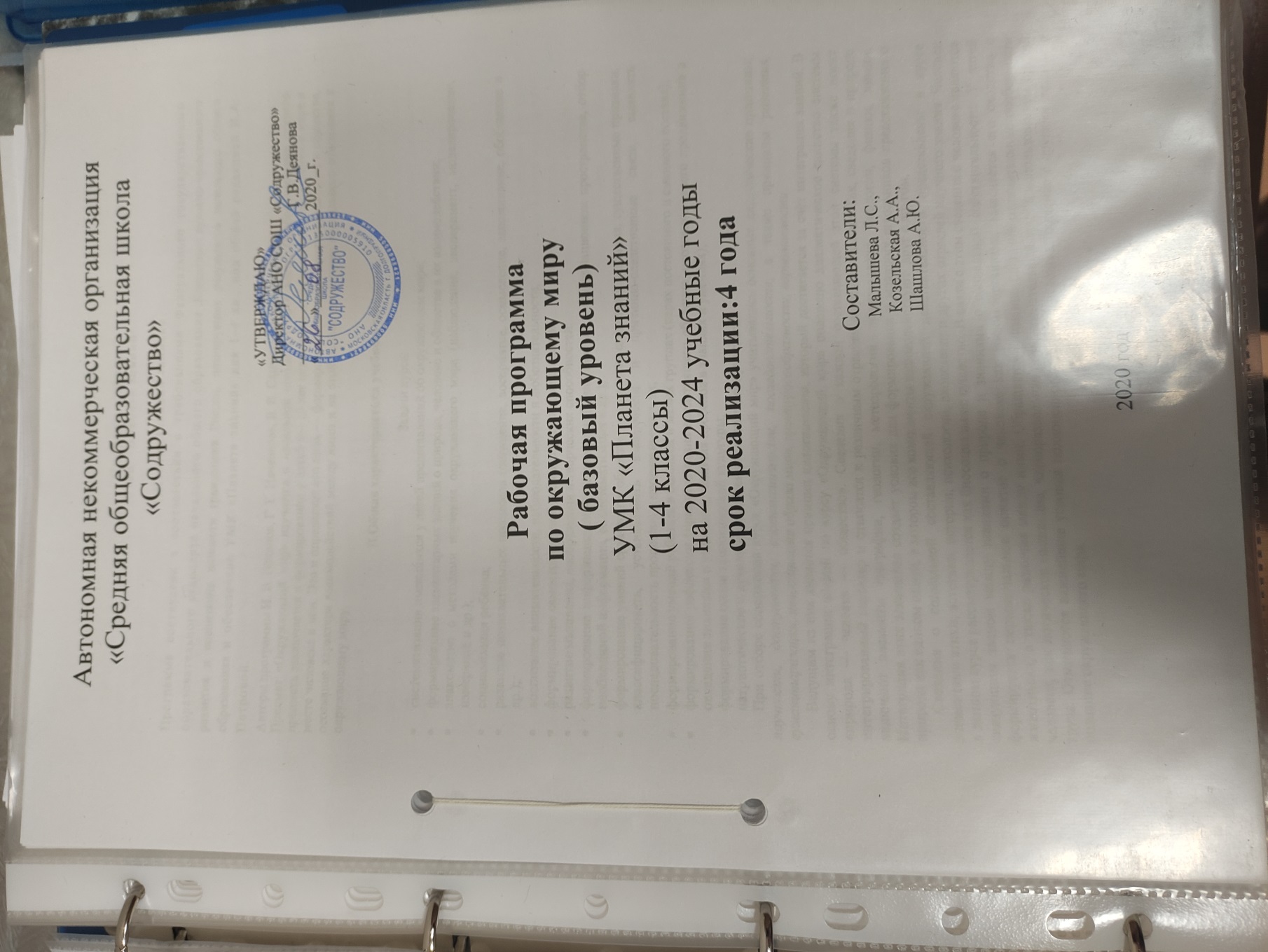  Программа составлена в соответствии с требованиями Федерального государственного образовательного стандарта начального общего образования и обеспечена УМК «Планета знаний» для 1–4 кл., под общей редакцией И.А. Петровой. Авторы программы -  И. В. Потапов, Г. Г. Ивченкова, Е. В. Саплина, А. И. Саплин.      Предмет «Окружающий мир» изучается в начальной школе с 1 по 4 класс. Особое значение данного предмета заключается в формировании у детей 6—10 лет целостного и системного представления о мире и месте человека в нём. Это и определяет его цель — формирование знаний о природе, человеке и обществе, осознание характера взаимодействий между ними и на этой основе воспитание правильного отношения к окружающему миру.Задачи курса:систематизация имеющихся у детей представлений об окружающем мире;формирование элементарных знаний о природе, человеке и обществе в их взаимодействии;знакомство с методами изучения окружающего мира (наблюдение, эксперимент, моделирование, измерение и др.);развитие познавательных процессов (ощущение, восприятие, осмысление, запоминание, обобщение и др.);формирование самостоятельной познавательной деятельности;формирование информационной грамотности (ориентировка в информационном пространстве, отбор необходимой информации, её систематизация и др.);формирование умений сравнивать объекты, выявлять их сходства и различия, существенные признаки, классифицировать, устанавливать взаимосвязи и причинно-следственные связи, выявлять последовательность процессов и прогнозировать их;формирование умений работать в больших и малых группах (парах постоянного и сменного состава);формирование рефлексии (принятие плана предстоящего обучения, осознание своего продвижения в овладении знаниями и умениями, наличия пробелов в знаниях и умениях);2. Общая характеристика учебного предмета При отборе содержания курса «Окружающий мир» учитывались основные дидактические принципы: научности, доступности, систематичности, последовательности, а также принципы развития, гуманитаризации, целостности образа мира, культуросообразности, вариативности.Ведущим из них является принцип целостности, который достигается за счёт интеграции знаний. В основу интеграции знаний по курсу «Окружающий мир» положено диалектическое единство системы «природа — человек — общество». Сведения о каждой составляющей этой системы также носят интегрированный характер и относятся к различным отраслям научных знаний. Так, сведения о природе включают элементы географии, геологии, метеорологии, почвоведения, биологии, физики, химии. Интеграция этих элементов создаёт условия для формирования у младших школьников представления о природе как едином целом, в котором все компоненты взаимодействуют друг с другом.Принцип развития предполагает стимулирование эмоционального, духовно-нравственного и интеллектуального развития ребёнка. Данный принцип реализуется за счёт создания условий для проявления самостоятельности, инициативности, творчества детей в различной деятельности. Усвоение учащимися знаний и умений рассматривается как средство развития, а не самоцель.Содержание курса позволяет организовывать целенаправленную работу по развитию эстетического восприятия окружающего мира. Программа последовательно раскрывает не только научную и практическую значимость изучаемых объектов, но и их эстетическую ценность для человека и общества в целом.Содержание курса предоставляет большие возможности для развития наблюдательности. Знакомство с окружающим миром осуществляется таким образом, чтобы в его восприятии участвовало как можно больше органов чувств. В учебных пособиях предлагаются задания для развития умения работать со схемами, моделями, характеризовать объекты действительности.Принцип гуманитаризации реализуется через расширение социальной составляющей содержания курса, осознание школьниками необходимости здорового образа жизни и безопасности жизнедеятельности.Принцип культуросообразности предполагает: включение материала о достижениях культуры; воспитание у учащихся уважения к истории родной страны и бережного отношения к объектам культуры; осознание детьми непреходящей ценности культурного наследия и необходимости его охраны.При конструировании содержания программы использовался принцип спиралевидности. В соответствии с этим принципом процесс изучения курса «Окружающий мир» рассматривается как ряд этапов (витков спирали). К вопросам, изученным на предыдущих этапах, учащиеся неоднократно возвращаются на последующих этапах, но на более высоком уровне. Так, если в 1–2-м классах учащиеся получают первые представления о воде, воздухе, камнях, растениях и животных, способах научного познания (наблюдениях, опытах, измерениях и др.), то в 3–4 классах с помощью этих способов они изучают свойства воды, воздуха и горных пород, жизненные процессы растений и животных и т. д.Принцип вариативности предусматривает реализацию дифференциации, обеспечивающей индивидуальный подход к каждому ученику. Данный принцип реализуется через выделение инвариантного минимума содержания образования и вариативной части.Инвариантная часть содержит новый материал и задания для его первичного закрепления. Эта часть обеспечивает реализацию обязательного минимума содержания начального общего образования и требований к уровню подготовки обучающихся в образовательном компоненте «Окружающий мир» на момент окончания детьми начальной школы, предусмотренных новым Государственным стандартом начального общего образования.Вариативная часть включает материал на расширение знаний по теме, задания для дополнительного закрепления, формирования различных умений, применения полученных знаний в нестандартной ситуации. Учебные пособия предлагают блоки заданий, дифференцированных по уровню сложности. Важное место в вариативной части занимают задания на развитие творческих и интеллектуальных способностей (творческая работа, интеллектуальный марафон). Они предполагают наличие определённого уровня развития воображения и нестандартного мышления у учащихся.Вариативная часть предусматривает организацию проектной деятельности младших школьников. Проекты ориентируют детей на расширение знаний, выходящих за рамки содержания учебника. Все задания вариативной части выполняются по выбору.При отборе и построении содержания курса «Окружающий мир» учитывались также и специфические для него принципы: краеведческий, сезонный и экологический.Свойства объектов изучаются через опыты. В ознакомлении с окружающим миром используются опыты, проводимые в течение одного урока, а также длительные опыты, проведение которых может занимать несколько дней. Главным при этом является вооружение учащихся методом познания, подведение их к осознанию способности человека путём опытов изучать свойства различных объектов окружающего мира. Постепенно одним из важнейших способов приобретения знаний становится экспериментирование. Познавательная деятельность при этом усиливается постановкой гипотезы, её проверкой, отбором относящейся к ней информации. Ученики учатся наблюдать происходящие в течение эксперимента явления, обосновывают свои выводы. Экспериментирование организуется с самыми разнообразными объектами: жидкостями, газами, твёрдыми телами, растениями и животными.Представления, полученные детьми чувственным путём, закрепляются в процессе выполнения различных практических работ. Учащимся предлагаются работы с планами и картами, приборами и моделями, объектами живой и неживой природы, рисунками, таблицами, схемами и диаграммами, а также графические практические работы.Основной формой организации учебно-воспитательного процесса по курсу «Окружающий мир» является урок. В процессе изучения курса используются уроки-экскурсии, уроки-практические занятия, уроки с демонстрацией объектов или их изображений.Уроки-экскурсии посвящены наблюдениям за природной и социальной средой. Основная цель экскурсии — формирование у младших школьников представлений о предметах и явлениях окружающего мира в реальной обстановке. Эти представления используются на последующих уроках как основа для формирования конкретных знаний и практических умений.Уроки-практические занятия связаны с организацией работ учащихся с объектами природы. На этих уроках дети наблюдают, описывают, сравнивают различные предметы, проводят элементарные опыты по определению свойств некоторых из них. Ученики получают разные или одинаковые для всех задания и выполняют их под руководством учителя.3. Место учебного предмета в учебном планеВ соответствии с федеральным базисным учебным планом курс «Окружающий мир» изучается с 1 по 4 класс по два часа в неделю. Общий объём учебного времени составляет 270 часов. Особое место занимают экскурсии и практические работы. Их необходимый минимум определён по каждому разделу программы. Экскурсии включают наблюдения, практические работы: наблюдения, опыты, измерения, работу с готовыми моделями, самостоятельное создание несложных моделей.4  Описание ценностных ориентиров содержания учебного предметаЦенность жизни – признание человеческой жизни и существования живого в природе в целом как величайшей ценности, как основы для подлинного экологического сознания.Ценность природы основывается на общечеловеческой ценности жизни, на осознании себя частью природного мира - частью живой и неживой природы. Любовь к природе означает прежде всего бережное отношение к ней как к среде обитания и выживания человека, а также переживание чувства красоты, гармонии, её совершенства, сохранение и приумножение её богатства.Ценность человека как разумного существа, стремящегося к добру и самосовершенствованию, важность и необходимость соблюдения здорового образа жизни в единстве его составляющих: физическом, психическом и социально-нравственном здоровье. Ценность добра – направленность человека на развитие и сохранение жизни, через сострадание и милосердие как проявление высшей человеческой способности - любви.Ценность истины – это ценность научного познания как части культуры человечества, разума, понимания сущности бытия, мироздания. Ценность семьи какпервой и самой значимой для развития ребёнка социальной и образовательной среды, обеспечивающей преемственность культурных традиций народов России от поколения к поколению и тем самым жизнеспособность российского общества. Ценность труда и творчества как естественного условия человеческой жизни, состояния нормального человеческого существования. Ценность свободы как свободы выбора человеком своих мыслей и поступков, но свободы, естественно ограниченной нормами, правилами, законами общества, членом которого всегда по всей социальной сути является человек.Ценность социальной солидарности как признание прав и свобод человека, обладание чувствами справедливости, милосердия, чести, достоинства по отношению к себе и к другим людям. Ценность гражданственности – осознание человеком себя как члена общества, народа, представителя страны и государства.Ценность патриотизма -одно из проявлений духовной зрелости человека, выражающееся в любви к России, народу, малой родине, в осознанном желании служить Отечеству. Ценность человечества -осознание человеком себя как части мирового сообщества, для существования и прогресса которого необходимы мир, сотрудничество народов и уважение к многообразию их культур. 5. Результаты освоения учебного курсаЛичностные, метапредметные и предметные результатыосвоения окружающего мира.1 классЛИЧНОСТНЫЕУ учащихся будут сформированы:ориентация на выполнение основных правил безопасного поведения в школе, дома, на улице, в общественных местах;понимание необходимости выполнения правил личной гигиены для сохранения здоровья;понимание необходимости бережного отношения к природе;могут быть сформированы:понимание значения изучения курса «Окружающий мир»;понимание необходимости заботливого и уважительного отношения к членам семьи;понимание своей сопричастности к жизни страны, Вологодской области (региональный компонент);понимание красоты окружающего мира.ПРЕДМЕТНЫЕЧеловек и природаУчащиеся научатся:называть характерные признаки времен года;различать и называть части растений;ухаживать за комнатными растениями;выполнять правила поведения в природе, узнавать и называть некоторые охраняемые растения и животные Вологодской области (региональный компонент);различать и называть основные части тела человека;называть органы чувств и рассказывать об их значении;приводить примеры культурных и дикорастущих растений Вологодской области, диких и домашних животных (региональный компонент);рассказывать о значении домашних животных в жизни человека;приводить примеры представителей разных групп животных (насекомых, рыб, птиц, зверей) на примерах животного мира Вологодской области (региональный компонент).Учащиеся получат возможность научиться:различать и приводить примеры объектов живой и неживой природы;характеризовать особенности времен года (состояние неба, тепло или холодно, виды осадков, состояние растений и животных); называть основные возрастные периоды жизни человека;рассказывать о мире невидимых существ и их роли в распространении болезней;называть некоторые отличительные признаки основных групп животных (насекомые, рыбы, земноводные, пресмыкающиеся, птицы, звери);рассказывать о способах движения и питания животных;рассказывать об условиях, необходимых для жизни растений и животных;различать деревья, кустарники, травы, лиственные и хвойные растения;рассказывать, как развивается растение из семени;выращивать растение одним из изученных способов.Человек и обществоУчащиеся научатся:называть свое имя, отчество, фамилию, дату рождения, домашний адрес;выражать приветствие, благодарность, просьбу;выполнять элементарные правила личной гигиены, пользоваться предметами личной гигиены;рассказывать о профессиях родителей и работников школы;проявлять уважительное отношение к окружающим людям;выполнять основные правила безопасного поведения, дома, в школе, на улице, в природе и общественных местах;приводить примеры видов труда людей;узнавать герб и флаг России, называть ее столицу, узнавать герб Вологодской области, называть её центр город Вологду (региональный компонент);различать и называть виды транспорта (наземный, водный, воздушный).Учащиеся получат возможность научиться:различать виды эмоционального состояния человека;воспроизводить гимн России.МЕТАПРЕДМЕТНЫЕРегулятивныеУчащиеся научатся:понимать свое продвижение в овладении содержанием курса;понимать, что уже усвоено и что предстоит усвоить с опорой на маршрутные листы.Учащиеся могут научиться:осуществлять контроль за усвоением учебного материала при выполнении заданий учебника;замечать и исправлять свои ошибки и ошибки одноклассников.ПознавательныеУчащиеся научатся:понимать информацию, представленную в виде текста, рисунков, схем;называть и различать окружающие предметы и их признаки;устанавливать правильную последовательность событий (времен года, месяцев, дней недели, времени суток).Учащиеся могут научиться:осуществлять поиск информации при выполнении заданий и подготовке проектов;сравнивать объекты, выделяя сходства и различия;группировать различные предметы по заданному признаку.КоммуникативныеУчащиеся научатся: участвовать в диалоге при выполнении заданий;оценивать действия одноклассников.Учащиеся могут научиться:осуществлять взаимопроверку при работе в паре;сотрудничать в поиске и сборе информации при выполнении совместно выбранного проекта.2 классЛИЧНОСТНЫЕУ учащихся будут сформированы:понимание необходимости правильно вести себя дома, на улице, в гостях;понимание значения взаимопомощи в семье;способность оценивать свое поведение и поведение других детей в соответствии с правилами этикета;могут быть сформированы:понимание значения изучения курса «Окружающий мир»;ориентация на соблюдение правил поведения в общественных местах;понимание ценности семейных отношений;способность ставить себя на место других людей в различных жизненных ситуациях.ПРЕДМЕТНЫЕЧеловек и природаУчащиеся научатся:понимать значение наблюдений, опытов и измерений для познания мира;давать характеристику погоды по результатам наблюдений за неделю;приводить примеры приборов и инструментов;пользоваться термометром для измерения температуры воздуха, воды и тела человека;различать тела природы и изделия;приводить примеры тел и веществ;приводить примеры источников энергии;рассказывать об исследованиях глубин морей и океанов;рассказывать об исследованиях космоса;называть планеты земной группы: Меркурий, Венеру, Марс;рассказывать о нашей планете — Земле, нашей звезде — Солнце о спутнике Земли — Луне;рассказывать о значении камня в жизни человека;называть условия, необходимые для жизни растений и животных;приводить примеры растений и животных разных мест обитания (опушки леса, березового леса, ельника, соснового леса, озера или пруда) на материале по Вологодской области (региональный компонент);различать времена года по характерным признакам (продолжительности дня, положению Солнца на небосклоне, температуре воздуха, виду осадков, состоянию растений и животных);сравнивать результаты наблюдений за природой в разные времена года.Учащиеся получат возможность научиться:рассказывать о некоторых ученых и изобретателях;приводить примеры источников звука и объяснять вред шума;рассказывать о путешествии как способе познания мира, о великих географических открытиях;называть планеты Солнечной системы;отличать планету от звезды;показывать на глобусе материки и океаны;приводить примеры веществ в разных состояниях (твердом, жидком, газообразном);рассказывать об использовании электрической энергии;рассказывать о значении звука, света и цвета в жизни человека;понимать, что такое окружающая среда;приводить примеры разнообразия условий жизни растений и животных (опушка леса, березовый лес, ельник, сосновый лес, озеро или пруд) на материале по Вологодской области (региональный компонент);приводить примеры приспособленности растений и животных к условиям жизни и некоторых взаимосвязей в живой природе;рассказывать о влиянии деятельности человека на живую природу;проводить наблюдения и опыты с использованием простейших приборов и инструментов.Человек и обществоУчащиеся научатся:выполнять правила безопасного обращения с электроприборами;понимать значение науки и труда в жизни общества;рассказывать о некоторых знаменитых путешественниках, значении их открытий в жизни общества.Учащиеся получат возможность научиться:понимать, что человек — часть общества и часть природы;понимать значение общества в жизни человека;осознавать то, что в обществе люди зависят друг от друга;рассказывать об условиях, необходимых для полноценного развития человека (общение, познание);понимать значение искусства как способа познания мира.МЕТАПРЕДМЕТНЫЕРегулятивныеУчащиеся научатся:понимать свое продвижение в овладении содержанием курса 2 класса;проводить наблюдения и опыты по предложенному плану;оценивать правильность выполнения заданий.Учащиеся могут научиться:развивать и тренировать свою наблюдательность; ставить цели проведения наблюдений и опытов;осуществлять контроль при проведении наблюдений и опытов;планировать собственное участие в проектной деятельности (с опорой на шаблон в рабочей тетради).ПознавательныеУчащиеся научатся:фиксировать результаты наблюдений в дневнике наблюдений с помощью условных знаков;понимать информацию, представленную в таблицах и схемах на страницах учебника;понимать значение справочников, словарей, энциклопедий;пользоваться справочником, помещенным в учебнике;понимать значение знаков и символов в жизни общества.Учащиеся могут научиться:пользоваться справочниками, словарями, энциклопедиями для поиска информации при подготовке проекта;осуществлять описание объектов природы; сравнивать и классифицировать объекты природы по заданным признакам; устанавливать некоторые причинно-следственные связи изменений в погоде; обобщать результаты наблюдений за погодой, делать выводы.КоммуникативныеУчащиеся научатся:сотрудничать с одноклассниками при выполнении игровых заданий;осуществлять взаимопроверку при выполнении игровых заданий;ставить вопросы друг другу. Учащиеся могут научиться:высказывать свое мнение при обсуждении различных жизненных ситуаций, возникающих в обществе; выполнять основные правила этикета (приветствовать, прощаться, благодарить, поздравлять).3 классЛИЧНОСТНЫЕУ учащихся будут сформированы:понимание значения изучения курса «Окружающий мир»;ориентация на выполнение основных правил бережного отношения к природе на основе понимания особенностей взаимодействия человека и природы;ориентация на выполнение правил здорового образа жизни на основе знаний об организме человека;осознание своей этнической принадлежности;чувство гордости за свою Родину, Вологодский край (региональный компонент).могут быть сформированы:осознание себя как гражданина России, вологжанина (региональный компонент);уважение к истории и культуре народов, населяющих Россию, Вологодскую область (региональный компонент);понимание влияния эмоций на здоровье человека и необходимости управлять своими эмоциями.ПРЕДМЕТНЫЕЧеловек и природаУчащиеся научатся:приводить примеры положительного и отрицательного отношения человека к природе;объяснять, что такое экология;понимать, что такое горизонт, линия горизонта;называть основные и промежуточные стороны горизонта;находить стороны горизонта по Солнцу и компасу; объяснять, что такое явление природы, приводить примеры явлений природы;рассказывать о трех состояниях воды в природе и переходе воды из одного состояния в другое, круговороте воды в природе;устанавливать с помощью опытов легко определяемые свойства воды, воздуха, горных пород и почвы;характеризовать различные водоемы (родник, озеро, река, пруд, водохранилище, море, океан);объяснять, как возникают облака, туман, изморозь, ветер;рассказывать о значении воды, воздуха, горных пород и почвы в жизни человека, необходимости их охраны и рационального использования;характеризовать органы растений и животных и их значение;характеризовать особенности движения, питания, дыхания, размножения и развития животных;различать основные группы растений (водоросли, мхи, папоротники, хвойные, цветковые) и животных (насекомые, рыбы, земноводные, пресмыкающиеся, птицы, млекопитающие);приводить примеры взаимосвязей между компонентами неживой и живой природы;рассказывать о влиянии человека на живую природу и необходимых мерах ее охраны;характеризовать важнейшие системы органов человека и их функции;выполнять основные правила личной гигиены;проводить простейшие опыты с растениями и фиксировать их результаты.Учащиеся получат возможность научиться:различать существенные и несущественные признаки;приводить примеры физических и химических явлений природы;рассказывать об использовании энергии воды и ветра;рассказывать о четырех царствах живой природы;рассказывать о строении листовых и цветочных почек, цветка и семени;рассказывать о грибах и бактериях и их значении в природе и жизни человека;объяснять особенности питания и дыхания растений;характеризовать условия прорастания семян;рассказывать о предках культурных растений и домашних животных;приводить примеры взаимосвязей в неживой и живой природе;выявлять признаки приспособленности организмов к среде обитания.Человек и обществоУчащиеся научатся:характеризовать территории расселения народов нашей страны на основе исторической карты;рассказывать, используя карту, о природных условия, в которых живут народы нашей страны, Вологодской области (региональный компонент); описывать устройство города, жизнь и быт горожан;различать символы государства;показывать на политической карте РФ столицу России — город Москву;описывать государственные награды, рассказывать об их происхождении;характеризовать главный закон страны;рассказывать об устройстве нашего государства;раскрывать основные права и обязанности ребенка. Учащиеся получат возможность научиться:узнавать об обычаях и традициях своего народа; приводить примеры традиций и обычаев;устанавливать связи между традициями народа и хозяйственной деятельностью региона; рассказывать об истории возникновения своего города (села); рассказывать о памятниках культуры своего города, села, края (региональный компонент);рассказывать о символах своего города; раскрывать взаимосвязь символики с хозяйственной, политической и культурной жизнью города;объяснять историю происхождения и развития основных символов государства;приводить примеры подвигов и личных поступков людей, которые отмечены государственными наградами. МЕТАПРЕДМЕТНЫЕРегулятивныеУчащиеся научатся:понимать цель познавательной деятельности; планировать свои действия при выполнении заданий учебника;осуществлять текущий контроль и оценку результатов выполнения заданий.Учащиеся могут научиться:самостоятельно планировать свои действия при выполнении учебных заданий;самостоятельно осуществлять текущий контроль и оценку результатов выполнения заданий;ставить цель собственной познавательной деятельности и планировать ее (в рамках проектной деятельности).ПознавательныеУчащиеся научатся:доказывать то или иное свойство изучаемого объекта путем постановки несложных опытов;сравнивать и классифицировать изучаемые объекты по различным признакам;находить необходимую информацию в учебнике;получать информацию, используя тексты, таблицы, рисунки, схемы;моделировать процессы развития растений и животных по заданиям учебника и рабочих тетрадей;понимать информацию, представленную на исторической карте.Учащиеся могут научиться:получать дополнительную информацию по изучаемой теме, пользуясь справочной литературой;самостоятельно моделировать некоторые природные процессы.ориентироваться на «ленте времени»; указывать хронологические рамки и периоды основных исторических процессов;устанавливать причинно-следственные связи между историческими событиями и их последствиями (под руководством учителя)сравнивать исторические события.КоммуникативныеУчащиеся научатся:выполнять парные и групповые задания в классе и на экскурсиях;совместно проводить опыты, обсуждая их результаты и делая выводы. Учащиеся могут научиться:распределять обязанности и контролировать друг друга при выполнении учебных заданий и проектов.4 классЛИЧНОСТНЫЕУ учащихся будут сформированы:положительное отношение и интерес к изучению природы, человека, истории своей страны, своего края (региональный компонент);способность к самооценке;осознание себя как гражданина России, вологжанина, чувства патриотизма, гордости за историю и культуру своей страны, Вологодской области, ответственности за общее благополучие (региональный компонент);знание основных правил поведения в природе и обществе и ориентация на их выполнение;понимание необходимости здорового образа жизни, соблюдение правил безопасного поведения в природе и обществе;чувство прекрасного на основе знакомства с природой и культурой родного края (региональный компонент);понимание значения семьи в жизни человека и необходимости взаимопомощи в семье;могут быть сформированы:устойчивый интерес к изучению природы, человека, истории своей страны, своего края (региональный компонент);умение оценивать трудность предлагаемого задания;адекватная самооценка;чувство ответственности за выполнение своей части работы при работе в группе;установка на здоровый образ жизни и её реализация в своём поведении;осознанные устойчивые эстетические предпочтения в мире природы;осознанное положительное отношение к культурным ценностям;основы экологической культуры;уважительное отношение к созидательной деятельности человека на благо семьи, школы, страны;целостное представление о природе и обществе как компонентах единого мира.ПРЕДМЕТНЫЕЧеловек и природаУчащиеся научатся:проводить самостоятельно наблюдения в природе и элементарные опыты, используя простейшие приборы; фиксировать результаты;давать характеристику погоды (облачность, осадки, температура воздуха, направление ветра) по результатам наблюдений за неделю и за месяц;различать план местности и географическую карту;читать план с помощью условных знаков;различать формы поверхности суши (равнины, горы, холмы, овраги), объяснять, как Солнце, вода и ветер изменяют поверхность суши, как изменяется поверхность суши в результате деятельности человека; показывать на карте и глобусе материки и океаны, горы, равнины, моря, крупные реки, границы России, некоторые города России;приводить примеры полезных ископаемых и доказывать необходимость их бережного использования;объяснять, что такое природное сообщество, приводить примеры признаков приспособленности организмов к условиям жизни в сообществах, некоторых взаимосвязей между обитателями природных сообществ, использования природных сообществ и мероприятий по их охране;характеризовать особенности природы своего края: формы поверхности, важнейшие полезные ископаемые, водоёмы, почву, природные и искусственные сообщества; рассказывать об использовании природы своего края и её охране;устанавливать связи между объектами и явлениями природы (в неживой природе, между неживой и живой природой, в живой природе, между природой и человеком);рассказывать о форме Земли, её движении вокруг оси и Солнца, об изображении Земли на карте полушарий;объяснять, что такое природные зоны, характеризовать особенности природы и хозяйственной деятельности человека в основных природных зонах России, особенности природоохранных мероприятий в каждой природной зоне;выполнять правила поведения в природе.Учащиеся получат возможность научиться:рассказывать о грозных явлениях природы, объяснять зависимость погоды от ветра;предсказывать погоду по местным признакам;характеризовать основные виды почв своего края;характеризовать распределение воды и суши на Земле;объяснять, что такое экосистема, круговорот веществ в природе, экологическая пирамида, защитная окраска животных;приводить примеры приспособленности растений природных сообществ к совместной жизни;объяснять причины смены времён года;применять масштаб при чтении плана и карты;отмечать на контурной карте горы, моря, реки, города и другие географические объекты;объяснять некоторые взаимосвязи в природе, между природой и человеком;давать оценку влиянию деятельности человека на природу;определять причины положительных и отрицательных изменений в природе в результате хозяйственной деятельности человека и его поведения;делать элементарные прогнозы возможных последствий воздействия человека на природу;участвовать в мероприятиях по охране природы.Человек и обществоУчащиеся научатся:различать государственную символику Российской Федерации (герб, флаг, гимн); показывать на карте границы Российской Федерации, Вологодской области, находить на карте Вологодской области города Вологду, Череповец, Великий Устюг, реку Сухону, Шексну (региональный компонент);различать права и обязанности гражданина, ребёнка;описывать достопримечательности столицы и родного края; показывать их на карте;описывать основные этапы развития государства (Древняя Русь, Московское царство, Российская империя, Российское государство);называть ключевые даты и описывать события каждого этапа истории (IX в. — образование государства у восточных славян; 988 г. — крещение Руси; 1380 г. — Куликовская битва; 1613 г. — изгнание иностранных захватчиков из Москвы, начало новой династии Романовых; 1703 г. — основание Санкт-Петербурга; XVIII в. — создание русской армии и флота, новая система летоисчисления; 1755 г. — открытие Московского университета; 1812 г. — изгнание Наполеона из Москвы; 1861 г. — отмена крепостного права; февраль 1917 г. — падение династии Романовых; октябрь 1917 г. — революция; 1922 г. — образование СССР; 1941–1945 гг. — Великая Отечественная война; апрель 1961 г. — полёт в космос Гагарина; 1991 г. — распад СССР и провозглашение Российской Федерации суверенным государством);соотносить исторические события с датами, конкретную дату с веком; соотносить дату исторического события с «лентой времени»;находить на карте места важнейших исторических событий российской истории;рассказывать о ключевых событиях истории государства;рассказывать об основных событиях истории своего края.Учащиеся получат возможность научиться:описывать государственное устройство Российской Федерации, основной положения Конституции;сопоставлять имена исторических личностей с основными этапами развития государства (князь Владимир, Александр Невский, Дмитрий Донской, Иван III, Иван IV, Кузьма Минин и Дмитрий Пожарский, царь Алексей Михайлович, император Пётр I, Екатерина II, А. В. Суворов, Ф. Ф. Ушаков, М. В. Ломоносов, М. И. Кутузов, Александр II, Николай II, В. И. .Ленин, И. В. Сталин, маршал Г. К. Жуков, действующий президент РФ);характеризовать основные научные и культурные достижения своей страны;описывать культурные достопримечательности Вологодского края края.МЕТАПРЕДМЕТНЫЕРегулятивныеУчащиеся научатся:принимать и сохранять цель познавательной деятельности; планировать свои действия в соответствии с поставленной целью; осуществлять пошаговый и итоговый контроль;осознавать свое продвижение в овладении знаниями и умениями.Учащиеся могут научиться:самостоятельно планировать свои действия в соответствии с поставленной целью; самостоятельно адекватно оценивать правильность выполнения задания и вносить необходимые коррективы.ПознавательныеУчащиеся научатся:находить необходимую информацию в учебнике и справочной литературе;понимать информацию, представленную в виде текста, схемы, таблицы, диаграммы, плана, карты; использовать готовые модели (глобус, карта) для объяснения природных явлений; осуществлять анализ (описание) объектов природы с выделением существенных и несущественных признаков; проводить сравнение и классификацию объектов природы по заданным признакам; устанавливать причинно-следственные связи изменений в природе; обобщать результаты наблюдений за погодой, неживой и живой природой, делать выводы;выделять существенную информацию из учебных и научно-популярных текстов;устанавливать причинно-следственные связи между историческими событиями и их последствиями (под руководством учителя);сравнивать исторические события, делать обобщения.Учащиеся могут научиться:осуществлять поиск информации с использованием ресурсов библиотек и Интернета;моделировать цепи питания и схему круговорота веществ в природе; сравнивать и классифицировать объекты природы, самостоятельно выбирая основания.сопоставлять информацию, представленную в разных видах, обобщать её и использовать при выполнении заданий; устанавливая причинно-следственные связи изменений в природе, проводить аналогии;сравнивать исторические и литературные источники;строить логическую цепочку рассуждений на основании исторических источников;собирать краеведческий материал, описывать его.КоммуникативныеУчащиеся научатся:сотрудничать с одноклассниками при выполнении заданий в паре: устанавливать очерёдность действий, осуществлять взаимопроверку. Учащиеся могут научиться:распределять обязанности при работе в группе; учитывать мнение партнёра, аргументировано критиковать допущенные ошибки, обосновывать своё решение.6. СОДЕРЖАНИЕ УЧЕБНОГО ПРЕДМЕТА1 класс (66 ч)Пришла пора учиться (13 ч)Что изучает предмет «Окружающий мир». Ты и твоё имя. Ты учишься в школе. Устройство школьного здания. Занятия в школе. Правила поведения в школе. Профессии работников школы. Взаимоотношения учитель — ученик, ученик — ученик. Необходимость бережного отношения к школьному имуществу.Во дворе школы. Устройство школьного двора. Дорога в школу. Основные правила безопасного поведения на улице. Твой распорядок дня.Человек (13 ч)Как развивается человек: младенец, дошкольник, младший школьник, подросток, взрослый, старый. Основные особенности каждого возрастного периода. Как человек воспринимает окружающий мир. Органы чувств человека: глаза, нос, уши, язык, кожа и их значение.Человеку важно быть здоровым. Основные части тела человека: голова, шея, туловище, руки, ноги. Элементарные правила личной гигиены. Осанка. Основные условия здорового образа жизни: правильное питание, соответствующая погоде одежда, закаливание, занятия физкультурой и спортом. Предупреждение инфекционных заболеваний. Эмоциональные состояния от восприятия явлений окружающего мира: грусть, веселье, злость, испуг, спокойствие, удивление и т. п. Способность замечать эмоциональные состояния окружающих людей, сопереживать им. Первые представления о самонаблюдении и самоконтроле. Значение внимательности и наблюдательности в жизни человека.Природа в жизни человека (21 ч)Природа живая и неживая. Явления природы. Первые представления о воде и воздухе.Времена года. Временные периоды: год, месяц, неделя, сутки. Общее представление о сезонных ритмах. Особенности погоды в разные времена года. Сезонные изменения в жизни растений и животных. Мир растений. Строение растения (на примере цветкового): корень, стебель, лист, цветок, плод с семенами. Жизненные формы растений: деревья, кустарники, травы. Лиственные и хвойные растения. Дикорастущие и культурные растения. Ядовитые растения. Как развивается растение. Условия жизни растений: свет, тепло, вода, воздух, почва. Комнатные растения, уход за ними. Значение комнатных растений в жизни человека. Мир животных. Где живут животные. Строение и разнообразие животных: насекомые, рыбы, земноводные, пресмыкающиеся, птицы, звери. Движение и питание животных. Что необходимо животным для жизни. Дикие и домашние животные. Уход за домашними животными. Значение домашних животных в жизни человека. Необходимость бережного отношения к растениям и животным. Редкие растения и животные, их охрана. Красная книга. Красная книга Вологодской области (региональный компонент).Человек среди людей (17 ч)Наша страна — Россия. Столица, герб, флаг, гимн. Представление о народах, населяющих нашу страну, Вологодскую область (региональный компонент).Дом, домашний адрес. Общее представление о городе и селе. Как строят дома. Семья, её состав. Статус ребёнка в семье (дочь, сын, внук, внучка, брат, сестра). Родственные связи. Внимательное и заботливое отношение членов семьи друг к другу, обязанности членов семьи, профессии родителей. Отдых в семье. Основные правила безопасного поведения дома. Основные формы культурного поведения в обществе: приветствие, выражение благодарности, умение высказать просьбу, умение вести себя за столом, дома и в гостях, в транспорте и общественных местах.Экскурсии: по школе, во дворе школы, в природу (начало осени, середина осени, зима, весна).2 класс (68 ч)Как люди познают мир (15 ч)Первые представления о науке как способе познания мира. Люди науки — учёные, разнообразие их профессий. Наблюдения, опыты, измерения, фиксация результатов. Общее представление о приборах и инструментах. Измерение температуры воздуха и воды с помощью термометра, определение времени по часам. Организация наблюдений за сезонными изменениями в природе. Знакомство с источниками информации: энциклопедии, словари, справочники. Значение и использование символов и знаков человеком.Искусство как способ познания мира.Мы живём на планете Земля (14 ч)Первые представления о космосе: звёзды, созвездия, планеты. Солнечная система.Наша планета Земля. Первые представления о форме Земли. Спутник Земли — Луна.Глобус — модель Земли. Материки и океаны. Вращение Земли вокруг оси, смена дня и ночи. Космические исследования: наблюдения за планетами и звёздами с помощью приборов; искусственные спутники Земли; первый полёт человека в космос. Как человек изучал земной шар: некоторые географические открытия, исследование морей и океанов. Природа вокруг нас (23 ч)Первые представления о телах и веществах: твёрдых, жидких и газообразных; энергии, свете, цвете и звуке в природе и жизни человека. В мире камня. Знакомство с разнообразием и использованием камня человеком. Красота камня. Общее представление об окружающей среде. Разнообразие условий жизни растений и животных на суше и в воде. Растения и животные — обитатели суши, их приспособленность к условиям жизни на примере леса в Вологодской области (региональный компонент). Растения и животные — обитатели водоёмов Вологодской области, признаки их приспособленности к условиям жизни (региональный компонент). Общее представление о взаимосвязях между растениями и животными в природе. Влияние человека на живую природу, необходимость бережного отношения к природе. Люди вокруг нас (12 ч)Первые представления о человеке как социальном существе: человек — член общества. Роль общения с другими людьми в развитии человека. Роль труда в жизни человека и общества. Значение совместного труда в обществе. Ознакомление с жизнью людей в первобытном обществе. Семья — ячейка общества. Состав семьи, бюджет, деньги. Распределение обязанностей в семье. Посильная помощь детей другим членам семьи. Этика и культура поведения человека в обществе. Поведение дома, на улице, в гостях. Нежелательные привычки, их преодоление. Освоение правил поведения в обществе.Экскурсии: в лиственный лес, в хвойный лес, к водоёму.3 класс (68 ч)Природа вокруг нас (8 ч)Окружающая человека среда. Экология — наука о взаимодействии человека и всех других живых существ с окружающей средой. Горизонт, стороны горизонта. Ориентирование по Солнцу, компасу и местным признакам. Разнообразие явлений природы, физические и химические явления. Тела и вещества, их свойства. Первые представления о строении вещества.Вода, воздух, горные породы и почва (16 ч)Три состояния воды. Свойства воды в жидком состоянии: текучесть, прозрачность, цвет, запах, вкус, теплопроводность, способность растворять другие вещества. Свойства снега и льда. Свойства воды в газообразном состоянии. Вода в природе: родники, водоёмы (озеро, река, море, океан — естественные водоёмы; пруд, водохранилище — искусственные водоёмы). Облака, роса, туман, иней, изморозь. Круговорот воды в природе. Значение воды в жизни человека. Энергия падающей воды. Необходимость рационального использования воды, охрана воды от загрязнения. Воздух — необходимое условие жизни. Состав воздуха: азот, кислород, углекислый газ. Примеси в воздухе. Свойства воздуха: занимает место, не имеет цвета и запаха, плохо проводит тепло, сжимаем и упруг, при нагревании расширяется, при охлаждении сжимается. Ветер. Использование энергии ветра человеком. Загрязнение воздуха дымом, пылью, другими газами. Необходимость охраны воздуха от загрязнения. Горные породы, их разнообразие: твёрдые, жидкие, газообразные. Горные породы как полезные ископаемые. Некоторые доступные для наблюдения свойства полезных ископаемых: песка, глины, гранита, известняка. Использование важнейших полезных ископаемых человеком. Добыча и охрана полезных ископаемых. Почва и её состав: перегной, песок, глина, вода, воздух. Главное отличие почвы от горной породы — плодородие. Как образуется почва. Значение и охрана почвы. Почвы нашего края.О царствах живой природы (16 ч)Четыре царства живой природы — растения, животные, грибы, бактерии. Отличие живых существ от тел неживой природы. Основные среды обитания живых существ: наземно-воздушная, водная, почвенная, другие живые существа. Первые представления о растении как организме. Органы растения: корень, побег, цветок и плод, их значение в жизни растения. Вещества, из которых состоит растение. Разнообразие растений: водоросли, мхи, папоротники, хвойные, цветковые. Как человек научился выращивать растения. Предки культурных растений. Питание и дыхание растений. Испарение воды листьями растений. Размножение растений. Расселение плодов и семян. Развитие растений из семени. Значение растений в природе и жизни человека. Влияние деятельности человека на мир растений. Редкие и исчезающие растения своей местности. Охрана растений. Первые представления об организме животного. Отличие животных от растений. Разнообразие животных: черви, ракообразные, паукообразные, насекомые, рыбы, земноводные, пресмыкающиеся, птицы, млекопитающие. Как человек приручил животных. Наши домашние животные и их предки. Как животные воспринимают окружающий мир. Передвижение, дыхание, питание, размножение и развитие животных.Значение животных в природе и жизни человека. Необходимость бережного отношения к животным. Меры по охране животных. Грибы, особенности их строения и разнообразие. Значение грибов в природе и жизни человека. Бактерии, их значение в природе и жизни человека.Человек (10 ч)Человек — часть живой природы. Общее представление об организме человека. Отличие человека от животных. Окружающая среда и здоровье человека. Кожа. Гигиена кожи. Первая помощь при ранениях, ушибах, ожогах, обморожении. Опорно-двигательная система. Скелет, его значение для организма. Осанка и здоровье. Как сохранить правильную осанку. Мышцы. Работа мышц. Значение физической культуры и труда для укрепления мышц. Кровеносная система, её значение. Необходимость укрепления органов кровообращения. Дыхательная система. Гигиена дыхания. Предупреждение простудных заболеваний. Пищеварительная система, её значение. Гигиена питания. Зубы и уход за ними. Выделение. Значение удаления из организма ненужных и вредных продуктов жизнедеятельности. Органы чувств, их значение и гигиена. Нервная система, её значение в организме человека. Гигиена нервной системы. Эмоции и темперамент.Человек в обществе (18 ч)Народы, живущие на территории России, Сарвтовской области. Национальные обычаи, традиции (региональный компонент). Города России. История возникновения. Имя города, символы города. История города в памятниках и достопримечательностях. Города Саратовской области (региональный компонент).Москва — столица России. Герб Москвы. Москва в исторических памятниках.Государственные символы России. История происхождения герба, флага, гимна. Государственные награды.Основной закон страны. Конституция. Права и обязанности ребёнка. Как устроено наше государство. Органы власти.Экскурсии: ориентирование на местности, знакомство с разнообразием неживой и живой природы в окрестностях школы, изучение влияния деятельности человека на природу.4 класс (68 ч)Наша Саратовская область  (22 ч) – Региональный компонент.Значение природных условий края для жизни и деятельности людей. Погода: температура воздуха, облачность, осадки, ветер. Изменчивость погоды. Предсказание погоды. Вид местности. Рисунок местности, план местности, карта местности. Масштаб и условные знаки. Из истории создания карт. Формы поверхности суши: равнина, гора, холм, долина, овраг, балка. Изменение форм поверхности суши в результате естественного разрушения горных пород. Формы поверхности суши, созданные человеком: карьер, отвалы, насыпь, курган. Полезные ископаемые нашего края. Их значение в жизни человека. Почвы нашего края, их виды. Охрана почв. Природные сообщества: луг, лес, водоём. Разнообразие организмов в сообществах, их приспособленность к условиям жизни и взаимосвязи. Влияние деятельности человека на природные сообщества, их рациональное использование и охрана. Искусственные сообщества: поле и сад. Выращивание зерновых, овощных, технических, плодовых и ягодных растений. Животные искусственных сообществ, их связь с растениями. Уход за искусственными сообществами — условие их существования.Экскурсии: в смешанный лес, к водоёму, на луг или в поле.Наша Родина на планете Земля (12 ч)Форма и размеры Земли. Карта полушарий. Материки и океаны. Движение Земли вокруг своей оси и вокруг Солнца. Тепловые пояса. Распределение света и тепла — основная причина разнообразия условий жизни на Земле. Путешествие по материкам: пустыня Африки, экваториальные леса Южной Америки, Антарктида, Австралия, Евразия. Наша Родина на карте. Формы поверхности России: равнины, горы. Основные водоёмы России: реки, озера, моря. Некоторые крупные города России. Основные природные зоны России: зона арктических пустынь, тундра, лесная зона, степи. Особенности природных условий в каждой зоне, разнообразие организмов, их приспособленность к условиям жизни и взаимосвязи. Зависимость жизни и деятельности людей от природных условий каждой зоны. Влияние деятельности человека на природные зоны. Охрана природы в каждой природной зоне. Основные экологические проблемы России. Причины нарушения природного равновесия и пути преодоления сложившейся ситуации. Международное сотрудничество по охране природы. Ответственность людей за будущее планеты Земля.История нашей Родины (34 ч)Что изучает история. Источники знаний о прошлом (былины, легенды, летописи, находки археологов). История на карте. История Отечества. Знакомство с основными этапами и событиями истории государства. Древняя Русь. Образование государства. Крещение Руси. Культура, быт и нравы древнерусского государства. Российское государство в XIII—XVII вв. Нашествие монголо-татар. Дмитрий Донской и Куликовская битва. Александр Невский. Объединение земель вокруг Москвы. Иван III. Конец ордынского ига. Грозный царь Иван IV. Смутное время на Руси. Кузьма Минин и Дмитрий Пожарский. Начало династии Романовых. Культура, быт и нравы государства в XIV—XVII вв. Российское государство в XVIII—XIX вв. Пётр I — царь-реформатор. Строительство Петербурга. Создание русского флота. Быт и нравы Петровской эпохи. Правление Екатерины II. Жизнь дворян, крепостных крестьян. Военные успехи: А.В. Суворов и Ф.Ф. Ушаков. Культура, быт и нравы Екатерининской эпохи. М.В. Ломоносов и создание первого университета. Правление Александра I. Война с Наполеоном. Бородинское сражение. Полководец М.И. Кутузов. Реформы в России, отмена крепостного права. Александр II — царь-освободитель. Культура, быт и нравы в России XIX в. Россия в XX в. Революция в России и свержение самодержавия. Жизнь и быт людей в 20—30-е годы. Великая Отечественная война (1941—1945). Крупнейшие битвы Великой Отечественной войны. Тыл в годы войны. Саратовская область в годы войны.  Основные достижения страны в науке и культуре. Изменения в быту и повседневной жизни. Ближние и дальние соседи России.7. Примерное тематическое планированиеизучения учебного материалаПРИМЕРНОЕ-КАЛЕНДАРНО  ТЕМАТИЧЕСКОЕ  ПЛАНИРОВАНИЕ   1 класс  66 часов (2 часа в неделю)ПРИМЕРНОЕ  КАЛЕНДАРНО-ТЕМАТИЧЕСКОЕ-ПЛАНИРОВАНИЕ 2 класс  68 ч (2 ч в неделю)ПРИМЕРНОЕ  КАЛЕНДАРНО-ТЕМАТИЧЕСКОЕ-ПЛАНИРОВАНИЕ 3 класс  68 ч (2 ч в неделю)ПРИМЕРНОЕ  КАЛЕНДАРНО-ТЕМАТИЧЕСКОЕ-ПЛАНИРОВАНИЕ 4 класс  68 ч (2 ч в неделю)Описание материально – технического обеспечения образовательного процессаПрограмма обеспечивается учебно-методическим комплектом, который включает учебники, рабочие тетради и методические рекомендации для учителя.1 классГ. Г. Ивченкова, И. В. Потапов. Окружающий мир. 1 класс. Учебник. Г. Г. Ивченкова, И. В. Потапов. Окружающий мир. 1 класс. Рабочие тетради № 1, № 2. Г. Г. Ивченкова, И. В. Потапов, Э. Э. Кац. Обучение в 1 классе по учебникам «Окружающий мир», «Литературное чтение». Методическое пособие. 2 классГ. Г. Ивченкова, И. В. Потапов. Окружающий мир. 2 класс. Учебник. Г. Г. Ивченкова, И. В. Потапов. Окружающий мир. 2 класс. Рабочие тетради № 1, № 2. Г. Г. Ивченкова, И. В. Потапов. Обучение во 2 классе по учебнику «Окружающий мир». Методическое пособие. 3 классГ. Г. Ивченкова, И. В. Потапов, Е. В. Саплина, А. И. Саплин. Окружающий мир. 3 класс. Учебник. В 2 ч.Г. Г. Ивченкова, И. В. Потапов, Е. В. Саплина, А. И. Саплин. Окружающий мир. 3 класс. Рабочие тетради № 1, № 2. Г. Г. Ивченкова, И. В. Потапов, Е. В. Саплина, А. И. Саплин. Обучение в 3 классе по учебнику «Окружающий мир». Методическое пособие. 4 классГ. Г. Ивченкова, И. В. Потапов, Е. В. Саплина, А. И. Саплин. Окружающий мир. 4 класс. Учебник. В 2 ч. Г. Г. Ивченкова, И. В. Потапов, Е. В. Саплина, А. И. Саплин. Окружающий мир. 4 класс. Рабочие тетради № 1, № 2. Г. Г. Ивченкова, И. В. Потапов, Е. В. Саплина, А. И. Саплин. Обучение в 4 классе по учебнику «Окружающий мир». Методическое пособие. Начальное образование существенно отличается от всех последующих этапов образования, в ходе которого изучаются систематические курсы. В связи с этим и оснащение учебного процесса на этой образовательной ступени имеет свои особенности, определяемые как спецификой обучения и воспитания младших школьников в целом, так и спецификой курса «Окружающий мир» в частности.В начальной школе закладываются основы для последующего изучения систематических курсов физики, химии, биологии, географии, истории и обществоведения. Курс «Окружающий мир» содержит элементарные, доступные для восприятия учащихся младшего школьного возраста сведения о живой и неживой природе; человеке, его биологической природе и социальной сущности; обществе, его истории и культуре. Главной задачей курса «Окружающий мир» в начальной школе является формирование целостной картины природного и социального мира со всем многообразием его явлений, формирование представления о месте и роли в нём человека, развитие эмоционально-ценностного отношения к нему. Поэтому принцип наглядности является одним из ведущих принципов обучения в начальной школе, так как именно наглядность лежит в основе формирования представлений об объектах природы и культуры человеческого общества.В связи с этим главную роль играют средства обучения, включающие наглядные пособия: 1) натуральные живые пособия – комнатные растения; животные, содержащиеся в аквариуме или уголке живой природы; 2) гербарии; коллекции насекомых; влажные препараты; чучела и скелеты представителей различных систематических групп; микропрепараты;3) коллекции горных пород, минералов, полезных ископаемых;4) изобразительные наглядные пособия – таблицы; муляжи человеческого торса и отдельных органов и др.;5) географические и исторические карты; 6) предметы, представляющие быт традиционной и современной семьи, её хозяйства, повседневной, праздничной жизни и многое другое из жизни общества. Другим средством наглядности служит оборудование для мультимедийных демонстраций (компьютер, медиапроектор, DVD-проектор, видеомагнитофон и др.) и средств фиксации окружающего мира (фото- и видеокамера). Оно благодаря Интернету и единой коллекции цифровых образовательных ресурсов (например, http://school-collection.edu.ru/) позволяет обеспечить наглядный образ к подавляющему большинству тем курса «Окружающий мир».Наряду с принципом наглядности в изучении курса «Окружающий мир» в начальной школе важную роль играет принцип предметности, в соответствии с которым учащиеся осуществляют разнообразные действия с изучаемыми объектами. В ходе подобной деятельности у школьников формируются практические умения и навыки, обеспечивается осознанное усвоение изучаемого материала.Курс «Окружающий мир» предусматривает проведение значительного числа лабораторных и практических работ, моделирующих явления природного и социального мира. Исходя из этого, второе важное требование к оснащённости образовательного процесса в начальной школе при изучении окружающего мира состоит в том, что среди средств обучения в обязательном порядке должны быть представлены приборы, посуда, инструменты для проведения практических работ, а также разнообразный раздаточный материал.Раздаточный материал для практических и лабораторных работ должен включать гербарии, семена и плоды растений, коллекции минералов и полезных ископаемых, кости, чешую рыб, перья птиц, многообразные артефакты мира культуры и т.д.В ходе изучения курса «Окружающий мир» младшие школьники на доступном для них уровне овладевают методами познания природы и общества, включая наблюдение, измерение, эксперимент. Для этого образовательный процесс должен быть оснащен необходимыми измерительными приборами: весами, термометрами, сантиметровыми линейками, мензурками.В начальной школе у учащихся начинают формироваться познавательные интересы, познавательная мотивация. В этом возрасте у большинства школьников выражен интерес к изучению природы, собственного организма, человеческих взаимоотношений, поэтому изучение курса «Окружающий мир», насыщенного сведениями о живой и неживой природе, организме человека, его внутреннем мире, различных сторонах общественной жизни, должно стимулировать формирование устойчивого познавательного интереса, его дальнейшее развитие. Этому в значительной мере способствует деятельностный, практико-ориентированный характер содержания курса «Окружающий мир», а также использование в ходе его изучения разнообразных средств обучения. К ним относится прежде всего набор энциклопедий для младших школьников, позволяющий организовать поиск интересующей детей информации. Кроме того, важная роль принадлежит экскурсиям, предусмотренным программой курса «Окружающий мир», поэтому оснащение образовательного процесса по возможности должно включать экскурсионное снаряжение, в том числе складные лупы, компасы, бинокли, садовые совки, рулетки и т.д.  № Тема урокаСтр.ЭлементысодержанияТребования к уровню подготовки обучающихся (результат)Требования к уровню подготовки обучающихся (результат)Требования к уровню подготовки обучающихся (результат)Дата1.Что такое окружающий мир.Предметный урок.Уч.с.3-7;Р.Т.с.3-5.Сформировать у учащихся первоначальное представление «окружающий мир». Познакомить с особенностями содержания предмета «Окружающий мир» и спецификой занятий по этому предмету.Сформировать у учащихся первоначальное представление «окружающий мир». Познакомить с особенностями содержания предмета «Окружающий мир» и спецификой занятий по этому предмету.Сформировать у учащихся первоначальное представление «окружающий мир». Познакомить с особенностями содержания предмета «Окружающий мир» и спецификой занятий по этому предмету.Умение рассказывать, что изображено на иллюстрации в учебнике.Отвечать на вопросы учителя (с опорой на иллюстрации).Называть и различать окружающие предметы и их признаки.Сопоставлять признаки предметов и явлений, определять сходства и различия.Группировать предметы по заданному признаку (игрушки и предметы, необходимые в школе).Устанавливать правильную последовательность событий (с опорой на рисунки).Наблюдать на экскурсии признаки ранней осени, сравнивать наблюдения с иллюстрациями в учебнике, называть признаки ранней осени.Объяснять значение некоторых дорожных знаков.Обсуждать значение правильной организации распорядка дня.Знакомиться с одноклассниками (работа в парах).Ориентироваться в школе (находить свой класс, своё место в классе).правила общения со сверстниками и взрослыми в школе, дома, на улице и выполнять их.Задавать вопросы сверстникам и взрослым по заданной теме (работа в парах и проектная деятельность).Выделять то, что уже усвоено и что подлежит усвоению (с опорой на маршрутные листы).Работать в малых группах (в парах).Находить нужную информацию (с помощью учителя) в справочнике учебника.Моделировать дорогу от дома до школы (возможные опасности и правила безопасного поведения).Выбирать форму участия в проектной деятельности.Объяснять значение изучения предмета «Окружающий мир»; значение правил поведения в школе и на улице.Рассказывать о значении школы в жизни детей.Оценивать своё поведение и поведение других детей в школе, во дворе школы, на улице. 2.Ты и твоё имя.Уч.с.8-9;Р.Т.с.6-7.Познакомить детей друг с другом; показать значение имени в жизни человека. Учить умению слушать друг друга и вступать в диалог. Дать первое представление о справочной литературе.Познакомить детей друг с другом; показать значение имени в жизни человека. Учить умению слушать друг друга и вступать в диалог. Дать первое представление о справочной литературе.Познакомить детей друг с другом; показать значение имени в жизни человека. Учить умению слушать друг друга и вступать в диалог. Дать первое представление о справочной литературе.Умение рассказывать, что изображено на иллюстрации в учебнике.Отвечать на вопросы учителя (с опорой на иллюстрации).Называть и различать окружающие предметы и их признаки.Сопоставлять признаки предметов и явлений, определять сходства и различия.Группировать предметы по заданному признаку (игрушки и предметы, необходимые в школе).Устанавливать правильную последовательность событий (с опорой на рисунки).Наблюдать на экскурсии признаки ранней осени, сравнивать наблюдения с иллюстрациями в учебнике, называть признаки ранней осени.Объяснять значение некоторых дорожных знаков.Обсуждать значение правильной организации распорядка дня.Знакомиться с одноклассниками (работа в парах).Ориентироваться в школе (находить свой класс, своё место в классе).правила общения со сверстниками и взрослыми в школе, дома, на улице и выполнять их.Задавать вопросы сверстникам и взрослым по заданной теме (работа в парах и проектная деятельность).Выделять то, что уже усвоено и что подлежит усвоению (с опорой на маршрутные листы).Работать в малых группах (в парах).Находить нужную информацию (с помощью учителя) в справочнике учебника.Моделировать дорогу от дома до школы (возможные опасности и правила безопасного поведения).Выбирать форму участия в проектной деятельности.Объяснять значение изучения предмета «Окружающий мир»; значение правил поведения в школе и на улице.Рассказывать о значении школы в жизни детей.Оценивать своё поведение и поведение других детей в школе, во дворе школы, на улице. 3.Экскурсия «Твоя школа».Познакомить детей с устройством здания школы. Воспитывать чувство гордости за школу; познакомить с правилами поведения в школе; воспитывать уважительное отношение к работникам школы.Познакомить детей с устройством здания школы. Воспитывать чувство гордости за школу; познакомить с правилами поведения в школе; воспитывать уважительное отношение к работникам школы.Познакомить детей с устройством здания школы. Воспитывать чувство гордости за школу; познакомить с правилами поведения в школе; воспитывать уважительное отношение к работникам школы.Умение рассказывать, что изображено на иллюстрации в учебнике.Отвечать на вопросы учителя (с опорой на иллюстрации).Называть и различать окружающие предметы и их признаки.Сопоставлять признаки предметов и явлений, определять сходства и различия.Группировать предметы по заданному признаку (игрушки и предметы, необходимые в школе).Устанавливать правильную последовательность событий (с опорой на рисунки).Наблюдать на экскурсии признаки ранней осени, сравнивать наблюдения с иллюстрациями в учебнике, называть признаки ранней осени.Объяснять значение некоторых дорожных знаков.Обсуждать значение правильной организации распорядка дня.Знакомиться с одноклассниками (работа в парах).Ориентироваться в школе (находить свой класс, своё место в классе).правила общения со сверстниками и взрослыми в школе, дома, на улице и выполнять их.Задавать вопросы сверстникам и взрослым по заданной теме (работа в парах и проектная деятельность).Выделять то, что уже усвоено и что подлежит усвоению (с опорой на маршрутные листы).Работать в малых группах (в парах).Находить нужную информацию (с помощью учителя) в справочнике учебника.Моделировать дорогу от дома до школы (возможные опасности и правила безопасного поведения).Выбирать форму участия в проектной деятельности.Объяснять значение изучения предмета «Окружающий мир»; значение правил поведения в школе и на улице.Рассказывать о значении школы в жизни детей.Оценивать своё поведение и поведение других детей в школе, во дворе школы, на улице. 4.Твоя школа.Уч.с.10-11;Р.Т.с.8-9.Познакомить детей с правилами поведения на уроке и убедить в необходимости их выполнения. Формировать умение ориентироваться. Продолжить обучение элементарным правилам общения со взрослыми и детьми.Познакомить детей с правилами поведения на уроке и убедить в необходимости их выполнения. Формировать умение ориентироваться. Продолжить обучение элементарным правилам общения со взрослыми и детьми.Познакомить детей с правилами поведения на уроке и убедить в необходимости их выполнения. Формировать умение ориентироваться. Продолжить обучение элементарным правилам общения со взрослыми и детьми.Умение рассказывать, что изображено на иллюстрации в учебнике.Отвечать на вопросы учителя (с опорой на иллюстрации).Называть и различать окружающие предметы и их признаки.Сопоставлять признаки предметов и явлений, определять сходства и различия.Группировать предметы по заданному признаку (игрушки и предметы, необходимые в школе).Устанавливать правильную последовательность событий (с опорой на рисунки).Наблюдать на экскурсии признаки ранней осени, сравнивать наблюдения с иллюстрациями в учебнике, называть признаки ранней осени.Объяснять значение некоторых дорожных знаков.Обсуждать значение правильной организации распорядка дня.Знакомиться с одноклассниками (работа в парах).Ориентироваться в школе (находить свой класс, своё место в классе).правила общения со сверстниками и взрослыми в школе, дома, на улице и выполнять их.Задавать вопросы сверстникам и взрослым по заданной теме (работа в парах и проектная деятельность).Выделять то, что уже усвоено и что подлежит усвоению (с опорой на маршрутные листы).Работать в малых группах (в парах).Находить нужную информацию (с помощью учителя) в справочнике учебника.Моделировать дорогу от дома до школы (возможные опасности и правила безопасного поведения).Выбирать форму участия в проектной деятельности.Объяснять значение изучения предмета «Окружающий мир»; значение правил поведения в школе и на улице.Рассказывать о значении школы в жизни детей.Оценивать своё поведение и поведение других детей в школе, во дворе школы, на улице. 5.Экскурсия «Во дворе школы».Познакомить с территорией вокруг школы, планировкой школьного двора, правилами поведения во дворе школы; воспитывать бережное отношение к объектам школьного двора.Познакомить с территорией вокруг школы, планировкой школьного двора, правилами поведения во дворе школы; воспитывать бережное отношение к объектам школьного двора.Познакомить с территорией вокруг школы, планировкой школьного двора, правилами поведения во дворе школы; воспитывать бережное отношение к объектам школьного двора.Умение рассказывать, что изображено на иллюстрации в учебнике.Отвечать на вопросы учителя (с опорой на иллюстрации).Называть и различать окружающие предметы и их признаки.Сопоставлять признаки предметов и явлений, определять сходства и различия.Группировать предметы по заданному признаку (игрушки и предметы, необходимые в школе).Устанавливать правильную последовательность событий (с опорой на рисунки).Наблюдать на экскурсии признаки ранней осени, сравнивать наблюдения с иллюстрациями в учебнике, называть признаки ранней осени.Объяснять значение некоторых дорожных знаков.Обсуждать значение правильной организации распорядка дня.Знакомиться с одноклассниками (работа в парах).Ориентироваться в школе (находить свой класс, своё место в классе).правила общения со сверстниками и взрослыми в школе, дома, на улице и выполнять их.Задавать вопросы сверстникам и взрослым по заданной теме (работа в парах и проектная деятельность).Выделять то, что уже усвоено и что подлежит усвоению (с опорой на маршрутные листы).Работать в малых группах (в парах).Находить нужную информацию (с помощью учителя) в справочнике учебника.Моделировать дорогу от дома до школы (возможные опасности и правила безопасного поведения).Выбирать форму участия в проектной деятельности.Объяснять значение изучения предмета «Окружающий мир»; значение правил поведения в школе и на улице.Рассказывать о значении школы в жизни детей.Оценивать своё поведение и поведение других детей в школе, во дворе школы, на улице. 6.Во дворе школы.Уч.с.12-13;Р.Т.с.10-11.Отрабатывать умения правильного поведения в классе и во дворе школы; продолжить знакомство со школой. Учить детей сравнивать и классифицировать предметы.Отрабатывать умения правильного поведения в классе и во дворе школы; продолжить знакомство со школой. Учить детей сравнивать и классифицировать предметы.Отрабатывать умения правильного поведения в классе и во дворе школы; продолжить знакомство со школой. Учить детей сравнивать и классифицировать предметы.Умение рассказывать, что изображено на иллюстрации в учебнике.Отвечать на вопросы учителя (с опорой на иллюстрации).Называть и различать окружающие предметы и их признаки.Сопоставлять признаки предметов и явлений, определять сходства и различия.Группировать предметы по заданному признаку (игрушки и предметы, необходимые в школе).Устанавливать правильную последовательность событий (с опорой на рисунки).Наблюдать на экскурсии признаки ранней осени, сравнивать наблюдения с иллюстрациями в учебнике, называть признаки ранней осени.Объяснять значение некоторых дорожных знаков.Обсуждать значение правильной организации распорядка дня.Знакомиться с одноклассниками (работа в парах).Ориентироваться в школе (находить свой класс, своё место в классе).правила общения со сверстниками и взрослыми в школе, дома, на улице и выполнять их.Задавать вопросы сверстникам и взрослым по заданной теме (работа в парах и проектная деятельность).Выделять то, что уже усвоено и что подлежит усвоению (с опорой на маршрутные листы).Работать в малых группах (в парах).Находить нужную информацию (с помощью учителя) в справочнике учебника.Моделировать дорогу от дома до школы (возможные опасности и правила безопасного поведения).Выбирать форму участия в проектной деятельности.Объяснять значение изучения предмета «Окружающий мир»; значение правил поведения в школе и на улице.Рассказывать о значении школы в жизни детей.Оценивать своё поведение и поведение других детей в школе, во дворе школы, на улице. 7.Экскурсия «Вот и лето прошло».Познакомить детей с изменениями в природе ранней осенью. Воспитывать чувство прекрасного; развивать наблюдательность и внимательность. Формировать умение работать в группах.Познакомить детей с изменениями в природе ранней осенью. Воспитывать чувство прекрасного; развивать наблюдательность и внимательность. Формировать умение работать в группах.Познакомить детей с изменениями в природе ранней осенью. Воспитывать чувство прекрасного; развивать наблюдательность и внимательность. Формировать умение работать в группах.Умение рассказывать, что изображено на иллюстрации в учебнике.Отвечать на вопросы учителя (с опорой на иллюстрации).Называть и различать окружающие предметы и их признаки.Сопоставлять признаки предметов и явлений, определять сходства и различия.Группировать предметы по заданному признаку (игрушки и предметы, необходимые в школе).Устанавливать правильную последовательность событий (с опорой на рисунки).Наблюдать на экскурсии признаки ранней осени, сравнивать наблюдения с иллюстрациями в учебнике, называть признаки ранней осени.Объяснять значение некоторых дорожных знаков.Обсуждать значение правильной организации распорядка дня.Знакомиться с одноклассниками (работа в парах).Ориентироваться в школе (находить свой класс, своё место в классе).правила общения со сверстниками и взрослыми в школе, дома, на улице и выполнять их.Задавать вопросы сверстникам и взрослым по заданной теме (работа в парах и проектная деятельность).Выделять то, что уже усвоено и что подлежит усвоению (с опорой на маршрутные листы).Работать в малых группах (в парах).Находить нужную информацию (с помощью учителя) в справочнике учебника.Моделировать дорогу от дома до школы (возможные опасности и правила безопасного поведения).Выбирать форму участия в проектной деятельности.Объяснять значение изучения предмета «Окружающий мир»; значение правил поведения в школе и на улице.Рассказывать о значении школы в жизни детей.Оценивать своё поведение и поведение других детей в школе, во дворе школы, на улице. 8.Вот и лето прошло.Уч.с.14-15;Р.Т.с.12-13.Уточнить и систематизировать представления детей об изменениях в природе ранней осенью; закрепить представления, полученные во время экскурсии, с помощью учебника и рабочей тетради. Учить детей наблюдать и сравнивать.Уточнить и систематизировать представления детей об изменениях в природе ранней осенью; закрепить представления, полученные во время экскурсии, с помощью учебника и рабочей тетради. Учить детей наблюдать и сравнивать.Уточнить и систематизировать представления детей об изменениях в природе ранней осенью; закрепить представления, полученные во время экскурсии, с помощью учебника и рабочей тетради. Учить детей наблюдать и сравнивать.Умение рассказывать, что изображено на иллюстрации в учебнике.Отвечать на вопросы учителя (с опорой на иллюстрации).Называть и различать окружающие предметы и их признаки.Сопоставлять признаки предметов и явлений, определять сходства и различия.Группировать предметы по заданному признаку (игрушки и предметы, необходимые в школе).Устанавливать правильную последовательность событий (с опорой на рисунки).Наблюдать на экскурсии признаки ранней осени, сравнивать наблюдения с иллюстрациями в учебнике, называть признаки ранней осени.Объяснять значение некоторых дорожных знаков.Обсуждать значение правильной организации распорядка дня.Знакомиться с одноклассниками (работа в парах).Ориентироваться в школе (находить свой класс, своё место в классе).правила общения со сверстниками и взрослыми в школе, дома, на улице и выполнять их.Задавать вопросы сверстникам и взрослым по заданной теме (работа в парах и проектная деятельность).Выделять то, что уже усвоено и что подлежит усвоению (с опорой на маршрутные листы).Работать в малых группах (в парах).Находить нужную информацию (с помощью учителя) в справочнике учебника.Моделировать дорогу от дома до школы (возможные опасности и правила безопасного поведения).Выбирать форму участия в проектной деятельности.Объяснять значение изучения предмета «Окружающий мир»; значение правил поведения в школе и на улице.Рассказывать о значении школы в жизни детей.Оценивать своё поведение и поведение других детей в школе, во дворе школы, на улице. 9.Экскурсия «Дорога в школу».Начать изучение правил дорожного движения. Учить ориентироваться в пространстве.Начать изучение правил дорожного движения. Учить ориентироваться в пространстве.Начать изучение правил дорожного движения. Учить ориентироваться в пространстве.Умение рассказывать, что изображено на иллюстрации в учебнике.Отвечать на вопросы учителя (с опорой на иллюстрации).Называть и различать окружающие предметы и их признаки.Сопоставлять признаки предметов и явлений, определять сходства и различия.Группировать предметы по заданному признаку (игрушки и предметы, необходимые в школе).Устанавливать правильную последовательность событий (с опорой на рисунки).Наблюдать на экскурсии признаки ранней осени, сравнивать наблюдения с иллюстрациями в учебнике, называть признаки ранней осени.Объяснять значение некоторых дорожных знаков.Обсуждать значение правильной организации распорядка дня.Знакомиться с одноклассниками (работа в парах).Ориентироваться в школе (находить свой класс, своё место в классе).правила общения со сверстниками и взрослыми в школе, дома, на улице и выполнять их.Задавать вопросы сверстникам и взрослым по заданной теме (работа в парах и проектная деятельность).Выделять то, что уже усвоено и что подлежит усвоению (с опорой на маршрутные листы).Работать в малых группах (в парах).Находить нужную информацию (с помощью учителя) в справочнике учебника.Моделировать дорогу от дома до школы (возможные опасности и правила безопасного поведения).Выбирать форму участия в проектной деятельности.Объяснять значение изучения предмета «Окружающий мир»; значение правил поведения в школе и на улице.Рассказывать о значении школы в жизни детей.Оценивать своё поведение и поведение других детей в школе, во дворе школы, на улице. 10.Дорога в школу.Уч.с.16-19;Р.Т.с.14-15.Отрабатывать правила дорожного движения; познакомить с опасностями, которые могут возникнуть при нарушении этих правил. Развивать творческие способности детей.Отрабатывать правила дорожного движения; познакомить с опасностями, которые могут возникнуть при нарушении этих правил. Развивать творческие способности детей.Отрабатывать правила дорожного движения; познакомить с опасностями, которые могут возникнуть при нарушении этих правил. Развивать творческие способности детей.Умение рассказывать, что изображено на иллюстрации в учебнике.Отвечать на вопросы учителя (с опорой на иллюстрации).Называть и различать окружающие предметы и их признаки.Сопоставлять признаки предметов и явлений, определять сходства и различия.Группировать предметы по заданному признаку (игрушки и предметы, необходимые в школе).Устанавливать правильную последовательность событий (с опорой на рисунки).Наблюдать на экскурсии признаки ранней осени, сравнивать наблюдения с иллюстрациями в учебнике, называть признаки ранней осени.Объяснять значение некоторых дорожных знаков.Обсуждать значение правильной организации распорядка дня.Знакомиться с одноклассниками (работа в парах).Ориентироваться в школе (находить свой класс, своё место в классе).правила общения со сверстниками и взрослыми в школе, дома, на улице и выполнять их.Задавать вопросы сверстникам и взрослым по заданной теме (работа в парах и проектная деятельность).Выделять то, что уже усвоено и что подлежит усвоению (с опорой на маршрутные листы).Работать в малых группах (в парах).Находить нужную информацию (с помощью учителя) в справочнике учебника.Моделировать дорогу от дома до школы (возможные опасности и правила безопасного поведения).Выбирать форму участия в проектной деятельности.Объяснять значение изучения предмета «Окружающий мир»; значение правил поведения в школе и на улице.Рассказывать о значении школы в жизни детей.Оценивать своё поведение и поведение других детей в школе, во дворе школы, на улице. 11.Твой распорядок дня.Уч.с.20-21;Р.Т.с.16-17.Объяснить необходимость соблюдения распорядка дня; учить детей правильно распределять время.Объяснить необходимость соблюдения распорядка дня; учить детей правильно распределять время.Объяснить необходимость соблюдения распорядка дня; учить детей правильно распределять время.Умение рассказывать, что изображено на иллюстрации в учебнике.Отвечать на вопросы учителя (с опорой на иллюстрации).Называть и различать окружающие предметы и их признаки.Сопоставлять признаки предметов и явлений, определять сходства и различия.Группировать предметы по заданному признаку (игрушки и предметы, необходимые в школе).Устанавливать правильную последовательность событий (с опорой на рисунки).Наблюдать на экскурсии признаки ранней осени, сравнивать наблюдения с иллюстрациями в учебнике, называть признаки ранней осени.Объяснять значение некоторых дорожных знаков.Обсуждать значение правильной организации распорядка дня.Знакомиться с одноклассниками (работа в парах).Ориентироваться в школе (находить свой класс, своё место в классе).правила общения со сверстниками и взрослыми в школе, дома, на улице и выполнять их.Задавать вопросы сверстникам и взрослым по заданной теме (работа в парах и проектная деятельность).Выделять то, что уже усвоено и что подлежит усвоению (с опорой на маршрутные листы).Работать в малых группах (в парах).Находить нужную информацию (с помощью учителя) в справочнике учебника.Моделировать дорогу от дома до школы (возможные опасности и правила безопасного поведения).Выбирать форму участия в проектной деятельности.Объяснять значение изучения предмета «Окружающий мир»; значение правил поведения в школе и на улице.Рассказывать о значении школы в жизни детей.Оценивать своё поведение и поведение других детей в школе, во дворе школы, на улице. 12.Экскурсия «Осень».Показать красоту осенней природы; продолжить знакомство с осенними изменениями в природе. Учить работать в парах.Показать красоту осенней природы; продолжить знакомство с осенними изменениями в природе. Учить работать в парах.Показать красоту осенней природы; продолжить знакомство с осенними изменениями в природе. Учить работать в парах.Умение рассказывать, что изображено на иллюстрации в учебнике.Отвечать на вопросы учителя (с опорой на иллюстрации).Называть и различать окружающие предметы и их признаки.Сопоставлять признаки предметов и явлений, определять сходства и различия.Группировать предметы по заданному признаку (игрушки и предметы, необходимые в школе).Устанавливать правильную последовательность событий (с опорой на рисунки).Наблюдать на экскурсии признаки ранней осени, сравнивать наблюдения с иллюстрациями в учебнике, называть признаки ранней осени.Объяснять значение некоторых дорожных знаков.Обсуждать значение правильной организации распорядка дня.Знакомиться с одноклассниками (работа в парах).Ориентироваться в школе (находить свой класс, своё место в классе).правила общения со сверстниками и взрослыми в школе, дома, на улице и выполнять их.Задавать вопросы сверстникам и взрослым по заданной теме (работа в парах и проектная деятельность).Выделять то, что уже усвоено и что подлежит усвоению (с опорой на маршрутные листы).Работать в малых группах (в парах).Находить нужную информацию (с помощью учителя) в справочнике учебника.Моделировать дорогу от дома до школы (возможные опасности и правила безопасного поведения).Выбирать форму участия в проектной деятельности.Объяснять значение изучения предмета «Окружающий мир»; значение правил поведения в школе и на улице.Рассказывать о значении школы в жизни детей.Оценивать своё поведение и поведение других детей в школе, во дворе школы, на улице. .13.Осень.Уч.с.22-27;Р.Т.с.18-19.Закрепить полученные на экскурсии представления об изменениях в природе осенью. Учить детей сравнивать и обобщать; развивать внимательность и наблюдательность. Развивать творческие способности детей.Закрепить полученные на экскурсии представления об изменениях в природе осенью. Учить детей сравнивать и обобщать; развивать внимательность и наблюдательность. Развивать творческие способности детей.Закрепить полученные на экскурсии представления об изменениях в природе осенью. Учить детей сравнивать и обобщать; развивать внимательность и наблюдательность. Развивать творческие способности детей.Умение рассказывать, что изображено на иллюстрации в учебнике.Отвечать на вопросы учителя (с опорой на иллюстрации).Называть и различать окружающие предметы и их признаки.Сопоставлять признаки предметов и явлений, определять сходства и различия.Группировать предметы по заданному признаку (игрушки и предметы, необходимые в школе).Устанавливать правильную последовательность событий (с опорой на рисунки).Наблюдать на экскурсии признаки ранней осени, сравнивать наблюдения с иллюстрациями в учебнике, называть признаки ранней осени.Объяснять значение некоторых дорожных знаков.Обсуждать значение правильной организации распорядка дня.Знакомиться с одноклассниками (работа в парах).Ориентироваться в школе (находить свой класс, своё место в классе).правила общения со сверстниками и взрослыми в школе, дома, на улице и выполнять их.Задавать вопросы сверстникам и взрослым по заданной теме (работа в парах и проектная деятельность).Выделять то, что уже усвоено и что подлежит усвоению (с опорой на маршрутные листы).Работать в малых группах (в парах).Находить нужную информацию (с помощью учителя) в справочнике учебника.Моделировать дорогу от дома до школы (возможные опасности и правила безопасного поведения).Выбирать форму участия в проектной деятельности.Объяснять значение изучения предмета «Окружающий мир»; значение правил поведения в школе и на улице.Рассказывать о значении школы в жизни детей.Оценивать своё поведение и поведение других детей в школе, во дворе школы, на улице. 14.Как ты рос.Уч.с.30-33;Р.Т.с.20-21.Познакомить с содержанием раздела «Человек», используя маршрутный лист. Познакомить детей с основными возрастными периодами жизни.Познакомить с содержанием раздела «Человек», используя маршрутный лист. Познакомить детей с основными возрастными периодами жизни.Познакомить с содержанием раздела «Человек», используя маршрутный лист. Познакомить детей с основными возрастными периодами жизни.Объяснять значение правил личной гигиены и выполнять их.Составлять устный рассказ из 2-3 предложений (по заданной теме).Воспринимать свойства предметов с помощью органов чувств, объяснять, как с помощью органов чувств различать предметы и их признаки.Объяснять значение правильного питания.Объяснять значение физкультуры и спорта, выполнять упражнения утренней зарядки, придумывать свои упражнения.Составлять меню.Выбирать одежду, соответствующую сезону и обстоятельствам.Оценивать своё эмоциональное состояние и выполнять элементарные приёмы управления собой. Различать эмоциональные состояния людей.Осваивать нормы поведения при работе в парах, оценивать своё поведение и поведение партнёра в процессе выполнения задания в парах.Находить дополнительную информацию в справочнике, в учебнике.Выполнять задания, требующие внимание и память в разнообразных видах деятельности.Подбирать фотографии родственников и устанавливать их последовательность по возрастным признакам (с помощью членов семьи).Участвовать в коллективной подготовке выставки рисунков, создании фотоальбома, стенда с сообщениями, выставке костюмов на тему «Одежда» (проектная деятельность по выбору).15.Как ты воспринимаешь мир.Уч.с.34-35;Р.Т.с.22-23.Показать значение органов чувств в жизни человека и тренировать их с помощью различных упражнений. Развивать коммуникативные умения, умение находить необходимую информацию в справочнике, размещённом в учебнике.Показать значение органов чувств в жизни человека и тренировать их с помощью различных упражнений. Развивать коммуникативные умения, умение находить необходимую информацию в справочнике, размещённом в учебнике.Показать значение органов чувств в жизни человека и тренировать их с помощью различных упражнений. Развивать коммуникативные умения, умение находить необходимую информацию в справочнике, размещённом в учебнике.Объяснять значение правил личной гигиены и выполнять их.Составлять устный рассказ из 2-3 предложений (по заданной теме).Воспринимать свойства предметов с помощью органов чувств, объяснять, как с помощью органов чувств различать предметы и их признаки.Объяснять значение правильного питания.Объяснять значение физкультуры и спорта, выполнять упражнения утренней зарядки, придумывать свои упражнения.Составлять меню.Выбирать одежду, соответствующую сезону и обстоятельствам.Оценивать своё эмоциональное состояние и выполнять элементарные приёмы управления собой. Различать эмоциональные состояния людей.Осваивать нормы поведения при работе в парах, оценивать своё поведение и поведение партнёра в процессе выполнения задания в парах.Находить дополнительную информацию в справочнике, в учебнике.Выполнять задания, требующие внимание и память в разнообразных видах деятельности.Подбирать фотографии родственников и устанавливать их последовательность по возрастным признакам (с помощью членов семьи).Участвовать в коллективной подготовке выставки рисунков, создании фотоальбома, стенда с сообщениями, выставке костюмов на тему «Одежда» (проектная деятельность по выбору).16.Как ты воспринимаешь мир.Предметный урок.Уч.с.36-37;Р.Т.с.22-23.Показать значение органов чувств в жизни человека и тренировать их с помощью различных упражнений. Развивать коммуникативные умения, умение находить необходимую информацию в справочнике, размещённом в учебнике.Показать значение органов чувств в жизни человека и тренировать их с помощью различных упражнений. Развивать коммуникативные умения, умение находить необходимую информацию в справочнике, размещённом в учебнике.Показать значение органов чувств в жизни человека и тренировать их с помощью различных упражнений. Развивать коммуникативные умения, умение находить необходимую информацию в справочнике, размещённом в учебнике.Объяснять значение правил личной гигиены и выполнять их.Составлять устный рассказ из 2-3 предложений (по заданной теме).Воспринимать свойства предметов с помощью органов чувств, объяснять, как с помощью органов чувств различать предметы и их признаки.Объяснять значение правильного питания.Объяснять значение физкультуры и спорта, выполнять упражнения утренней зарядки, придумывать свои упражнения.Составлять меню.Выбирать одежду, соответствующую сезону и обстоятельствам.Оценивать своё эмоциональное состояние и выполнять элементарные приёмы управления собой. Различать эмоциональные состояния людей.Осваивать нормы поведения при работе в парах, оценивать своё поведение и поведение партнёра в процессе выполнения задания в парах.Находить дополнительную информацию в справочнике, в учебнике.Выполнять задания, требующие внимание и память в разнообразных видах деятельности.Подбирать фотографии родственников и устанавливать их последовательность по возрастным признакам (с помощью членов семьи).Участвовать в коллективной подготовке выставки рисунков, создании фотоальбома, стенда с сообщениями, выставке костюмов на тему «Одежда» (проектная деятельность по выбору).17.Твоё тело.Уч.с.38-39;Р.Т.с.24-25.Дать элементарное представление о внешнем строении человека и познакомить с важнейшими функциями его отделов и органов. Раскрыть значение правильной осанки, показать необходимость занятий физкультурой и спортом. Развивать внимание, память и творческие способности.Дать элементарное представление о внешнем строении человека и познакомить с важнейшими функциями его отделов и органов. Раскрыть значение правильной осанки, показать необходимость занятий физкультурой и спортом. Развивать внимание, память и творческие способности.Дать элементарное представление о внешнем строении человека и познакомить с важнейшими функциями его отделов и органов. Раскрыть значение правильной осанки, показать необходимость занятий физкультурой и спортом. Развивать внимание, память и творческие способности.Объяснять значение правил личной гигиены и выполнять их.Составлять устный рассказ из 2-3 предложений (по заданной теме).Воспринимать свойства предметов с помощью органов чувств, объяснять, как с помощью органов чувств различать предметы и их признаки.Объяснять значение правильного питания.Объяснять значение физкультуры и спорта, выполнять упражнения утренней зарядки, придумывать свои упражнения.Составлять меню.Выбирать одежду, соответствующую сезону и обстоятельствам.Оценивать своё эмоциональное состояние и выполнять элементарные приёмы управления собой. Различать эмоциональные состояния людей.Осваивать нормы поведения при работе в парах, оценивать своё поведение и поведение партнёра в процессе выполнения задания в парах.Находить дополнительную информацию в справочнике, в учебнике.Выполнять задания, требующие внимание и память в разнообразных видах деятельности.Подбирать фотографии родственников и устанавливать их последовательность по возрастным признакам (с помощью членов семьи).Участвовать в коллективной подготовке выставки рисунков, создании фотоальбома, стенда с сообщениями, выставке костюмов на тему «Одежда» (проектная деятельность по выбору).18.Как ты питаешься.Уч.с.40-41;Р.Т.с.26-27.Показать значение правильного питания для здоровья человека. Учить детей сравнивать и классифицировать предметы (на примере продуктов питания). Развивать воображение и творческие способности, учить работать со справочником.Показать значение правильного питания для здоровья человека. Учить детей сравнивать и классифицировать предметы (на примере продуктов питания). Развивать воображение и творческие способности, учить работать со справочником.Показать значение правильного питания для здоровья человека. Учить детей сравнивать и классифицировать предметы (на примере продуктов питания). Развивать воображение и творческие способности, учить работать со справочником.Объяснять значение правил личной гигиены и выполнять их.Составлять устный рассказ из 2-3 предложений (по заданной теме).Воспринимать свойства предметов с помощью органов чувств, объяснять, как с помощью органов чувств различать предметы и их признаки.Объяснять значение правильного питания.Объяснять значение физкультуры и спорта, выполнять упражнения утренней зарядки, придумывать свои упражнения.Составлять меню.Выбирать одежду, соответствующую сезону и обстоятельствам.Оценивать своё эмоциональное состояние и выполнять элементарные приёмы управления собой. Различать эмоциональные состояния людей.Осваивать нормы поведения при работе в парах, оценивать своё поведение и поведение партнёра в процессе выполнения задания в парах.Находить дополнительную информацию в справочнике, в учебнике.Выполнять задания, требующие внимание и память в разнообразных видах деятельности.Подбирать фотографии родственников и устанавливать их последовательность по возрастным признакам (с помощью членов семьи).Участвовать в коллективной подготовке выставки рисунков, создании фотоальбома, стенда с сообщениями, выставке костюмов на тему «Одежда» (проектная деятельность по выбору).19.Твоя одежда.Предметный урок.Уч.с.42-43.Показать значение одежды для человека: гигиеническое, эстетическое, профессиональное. Продолжать развивать творческие способности.Показать значение одежды для человека: гигиеническое, эстетическое, профессиональное. Продолжать развивать творческие способности.Показать значение одежды для человека: гигиеническое, эстетическое, профессиональное. Продолжать развивать творческие способности.Объяснять значение правил личной гигиены и выполнять их.Составлять устный рассказ из 2-3 предложений (по заданной теме).Воспринимать свойства предметов с помощью органов чувств, объяснять, как с помощью органов чувств различать предметы и их признаки.Объяснять значение правильного питания.Объяснять значение физкультуры и спорта, выполнять упражнения утренней зарядки, придумывать свои упражнения.Составлять меню.Выбирать одежду, соответствующую сезону и обстоятельствам.Оценивать своё эмоциональное состояние и выполнять элементарные приёмы управления собой. Различать эмоциональные состояния людей.Осваивать нормы поведения при работе в парах, оценивать своё поведение и поведение партнёра в процессе выполнения задания в парах.Находить дополнительную информацию в справочнике, в учебнике.Выполнять задания, требующие внимание и память в разнообразных видах деятельности.Подбирать фотографии родственников и устанавливать их последовательность по возрастным признакам (с помощью членов семьи).Участвовать в коллективной подготовке выставки рисунков, создании фотоальбома, стенда с сообщениями, выставке костюмов на тему «Одежда» (проектная деятельность по выбору).20.Твоя одежда.Р.Т.с.28-29.Показать значение одежды для человека: гигиеническое, эстетическое, профессиональное. Продолжать развивать творческие способности.Показать значение одежды для человека: гигиеническое, эстетическое, профессиональное. Продолжать развивать творческие способности.Показать значение одежды для человека: гигиеническое, эстетическое, профессиональное. Продолжать развивать творческие способности.Объяснять значение правил личной гигиены и выполнять их.Составлять устный рассказ из 2-3 предложений (по заданной теме).Воспринимать свойства предметов с помощью органов чувств, объяснять, как с помощью органов чувств различать предметы и их признаки.Объяснять значение правильного питания.Объяснять значение физкультуры и спорта, выполнять упражнения утренней зарядки, придумывать свои упражнения.Составлять меню.Выбирать одежду, соответствующую сезону и обстоятельствам.Оценивать своё эмоциональное состояние и выполнять элементарные приёмы управления собой. Различать эмоциональные состояния людей.Осваивать нормы поведения при работе в парах, оценивать своё поведение и поведение партнёра в процессе выполнения задания в парах.Находить дополнительную информацию в справочнике, в учебнике.Выполнять задания, требующие внимание и память в разнообразных видах деятельности.Подбирать фотографии родственников и устанавливать их последовательность по возрастным признакам (с помощью членов семьи).Участвовать в коллективной подготовке выставки рисунков, создании фотоальбома, стенда с сообщениями, выставке костюмов на тему «Одежда» (проектная деятельность по выбору).21.Будь здоров!Предметный урок.Уч.с.44-45.Познакомить детей с основными правилами гигиены и убедить в необходимости их соблюдения. На элементарном уровне познакомить с причинами инфекционных заболеваний; уточнить и систематизировать знания детей о предметах личной гигиены и их назначении.Познакомить детей с основными правилами гигиены и убедить в необходимости их соблюдения. На элементарном уровне познакомить с причинами инфекционных заболеваний; уточнить и систематизировать знания детей о предметах личной гигиены и их назначении.Познакомить детей с основными правилами гигиены и убедить в необходимости их соблюдения. На элементарном уровне познакомить с причинами инфекционных заболеваний; уточнить и систематизировать знания детей о предметах личной гигиены и их назначении.Объяснять значение правил личной гигиены и выполнять их.Составлять устный рассказ из 2-3 предложений (по заданной теме).Воспринимать свойства предметов с помощью органов чувств, объяснять, как с помощью органов чувств различать предметы и их признаки.Объяснять значение правильного питания.Объяснять значение физкультуры и спорта, выполнять упражнения утренней зарядки, придумывать свои упражнения.Составлять меню.Выбирать одежду, соответствующую сезону и обстоятельствам.Оценивать своё эмоциональное состояние и выполнять элементарные приёмы управления собой. Различать эмоциональные состояния людей.Осваивать нормы поведения при работе в парах, оценивать своё поведение и поведение партнёра в процессе выполнения задания в парах.Находить дополнительную информацию в справочнике, в учебнике.Выполнять задания, требующие внимание и память в разнообразных видах деятельности.Подбирать фотографии родственников и устанавливать их последовательность по возрастным признакам (с помощью членов семьи).Участвовать в коллективной подготовке выставки рисунков, создании фотоальбома, стенда с сообщениями, выставке костюмов на тему «Одежда» (проектная деятельность по выбору).22.Будь здоров!Р.Т.с.30-31.Познакомить детей с основными правилами гигиены и убедить в необходимости их соблюдения. На элементарном уровне познакомить с причинами инфекционных заболеваний; уточнить и систематизировать знания детей о предметах личной гигиены и их назначении.Познакомить детей с основными правилами гигиены и убедить в необходимости их соблюдения. На элементарном уровне познакомить с причинами инфекционных заболеваний; уточнить и систематизировать знания детей о предметах личной гигиены и их назначении.Познакомить детей с основными правилами гигиены и убедить в необходимости их соблюдения. На элементарном уровне познакомить с причинами инфекционных заболеваний; уточнить и систематизировать знания детей о предметах личной гигиены и их назначении.Объяснять значение правил личной гигиены и выполнять их.Составлять устный рассказ из 2-3 предложений (по заданной теме).Воспринимать свойства предметов с помощью органов чувств, объяснять, как с помощью органов чувств различать предметы и их признаки.Объяснять значение правильного питания.Объяснять значение физкультуры и спорта, выполнять упражнения утренней зарядки, придумывать свои упражнения.Составлять меню.Выбирать одежду, соответствующую сезону и обстоятельствам.Оценивать своё эмоциональное состояние и выполнять элементарные приёмы управления собой. Различать эмоциональные состояния людей.Осваивать нормы поведения при работе в парах, оценивать своё поведение и поведение партнёра в процессе выполнения задания в парах.Находить дополнительную информацию в справочнике, в учебнике.Выполнять задания, требующие внимание и память в разнообразных видах деятельности.Подбирать фотографии родственников и устанавливать их последовательность по возрастным признакам (с помощью членов семьи).Участвовать в коллективной подготовке выставки рисунков, создании фотоальбома, стенда с сообщениями, выставке костюмов на тему «Одежда» (проектная деятельность по выбору).23.Твоё настроение.Уч.с.46-47;Р.Т.с.32-33.Развивать эмоциональную сферу ребёнка; учить понимать эмоциональное состояние других людей и учитывать его в процессе общения. Раскрыть значение положительных и отрицательных эмоций в жизни человека; познакомить с некоторыми элементарными приёмами управления собой. Учить выражать своё отношение к миру в рисунках.Развивать эмоциональную сферу ребёнка; учить понимать эмоциональное состояние других людей и учитывать его в процессе общения. Раскрыть значение положительных и отрицательных эмоций в жизни человека; познакомить с некоторыми элементарными приёмами управления собой. Учить выражать своё отношение к миру в рисунках.Развивать эмоциональную сферу ребёнка; учить понимать эмоциональное состояние других людей и учитывать его в процессе общения. Раскрыть значение положительных и отрицательных эмоций в жизни человека; познакомить с некоторыми элементарными приёмами управления собой. Учить выражать своё отношение к миру в рисунках.Объяснять значение правил личной гигиены и выполнять их.Составлять устный рассказ из 2-3 предложений (по заданной теме).Воспринимать свойства предметов с помощью органов чувств, объяснять, как с помощью органов чувств различать предметы и их признаки.Объяснять значение правильного питания.Объяснять значение физкультуры и спорта, выполнять упражнения утренней зарядки, придумывать свои упражнения.Составлять меню.Выбирать одежду, соответствующую сезону и обстоятельствам.Оценивать своё эмоциональное состояние и выполнять элементарные приёмы управления собой. Различать эмоциональные состояния людей.Осваивать нормы поведения при работе в парах, оценивать своё поведение и поведение партнёра в процессе выполнения задания в парах.Находить дополнительную информацию в справочнике, в учебнике.Выполнять задания, требующие внимание и память в разнообразных видах деятельности.Подбирать фотографии родственников и устанавливать их последовательность по возрастным признакам (с помощью членов семьи).Участвовать в коллективной подготовке выставки рисунков, создании фотоальбома, стенда с сообщениями, выставке костюмов на тему «Одежда» (проектная деятельность по выбору).24.Твоё настроение.Р.Т.с.34-35.Развивать эмоциональную сферу ребёнка; учить понимать эмоциональное состояние других людей и учитывать его в процессе общения. Раскрыть значение положительных и отрицательных эмоций в жизни человека; познакомить с некоторыми элементарными приёмами управления собой. Учить выражать своё отношение к миру в рисунках.Развивать эмоциональную сферу ребёнка; учить понимать эмоциональное состояние других людей и учитывать его в процессе общения. Раскрыть значение положительных и отрицательных эмоций в жизни человека; познакомить с некоторыми элементарными приёмами управления собой. Учить выражать своё отношение к миру в рисунках.Развивать эмоциональную сферу ребёнка; учить понимать эмоциональное состояние других людей и учитывать его в процессе общения. Раскрыть значение положительных и отрицательных эмоций в жизни человека; познакомить с некоторыми элементарными приёмами управления собой. Учить выражать своё отношение к миру в рисунках.Объяснять значение правил личной гигиены и выполнять их.Составлять устный рассказ из 2-3 предложений (по заданной теме).Воспринимать свойства предметов с помощью органов чувств, объяснять, как с помощью органов чувств различать предметы и их признаки.Объяснять значение правильного питания.Объяснять значение физкультуры и спорта, выполнять упражнения утренней зарядки, придумывать свои упражнения.Составлять меню.Выбирать одежду, соответствующую сезону и обстоятельствам.Оценивать своё эмоциональное состояние и выполнять элементарные приёмы управления собой. Различать эмоциональные состояния людей.Осваивать нормы поведения при работе в парах, оценивать своё поведение и поведение партнёра в процессе выполнения задания в парах.Находить дополнительную информацию в справочнике, в учебнике.Выполнять задания, требующие внимание и память в разнообразных видах деятельности.Подбирать фотографии родственников и устанавливать их последовательность по возрастным признакам (с помощью членов семьи).Участвовать в коллективной подготовке выставки рисунков, создании фотоальбома, стенда с сообщениями, выставке костюмов на тему «Одежда» (проектная деятельность по выбору).25.Будь внимательным!Уч.48-49;Р.Т.с.36-39.Показать значение внимания и памяти в жизни человека; тренировать внимание и память учащихся в разнообразных видах деятельности. Проверить усвоение учебного материала по разделу «Человек». Развивать творческие способности учащихся, включая их в проектную деятельность.Показать значение внимания и памяти в жизни человека; тренировать внимание и память учащихся в разнообразных видах деятельности. Проверить усвоение учебного материала по разделу «Человек». Развивать творческие способности учащихся, включая их в проектную деятельность.Показать значение внимания и памяти в жизни человека; тренировать внимание и память учащихся в разнообразных видах деятельности. Проверить усвоение учебного материала по разделу «Человек». Развивать творческие способности учащихся, включая их в проектную деятельность.Объяснять значение правил личной гигиены и выполнять их.Составлять устный рассказ из 2-3 предложений (по заданной теме).Воспринимать свойства предметов с помощью органов чувств, объяснять, как с помощью органов чувств различать предметы и их признаки.Объяснять значение правильного питания.Объяснять значение физкультуры и спорта, выполнять упражнения утренней зарядки, придумывать свои упражнения.Составлять меню.Выбирать одежду, соответствующую сезону и обстоятельствам.Оценивать своё эмоциональное состояние и выполнять элементарные приёмы управления собой. Различать эмоциональные состояния людей.Осваивать нормы поведения при работе в парах, оценивать своё поведение и поведение партнёра в процессе выполнения задания в парах.Находить дополнительную информацию в справочнике, в учебнике.Выполнять задания, требующие внимание и память в разнообразных видах деятельности.Подбирать фотографии родственников и устанавливать их последовательность по возрастным признакам (с помощью членов семьи).Участвовать в коллективной подготовке выставки рисунков, создании фотоальбома, стенда с сообщениями, выставке костюмов на тему «Одежда» (проектная деятельность по выбору).26.Будь внимательным!Уч.с.50-53.Показать значение внимания и памяти в жизни человека; тренировать внимание и память учащихся в разнообразных видах деятельности. Проверить усвоение учебного материала по разделу «Человек». Развивать творческие способности учащихся, включая их в проектную деятельность.Показать значение внимания и памяти в жизни человека; тренировать внимание и память учащихся в разнообразных видах деятельности. Проверить усвоение учебного материала по разделу «Человек». Развивать творческие способности учащихся, включая их в проектную деятельность.Показать значение внимания и памяти в жизни человека; тренировать внимание и память учащихся в разнообразных видах деятельности. Проверить усвоение учебного материала по разделу «Человек». Развивать творческие способности учащихся, включая их в проектную деятельность.Объяснять значение правил личной гигиены и выполнять их.Составлять устный рассказ из 2-3 предложений (по заданной теме).Воспринимать свойства предметов с помощью органов чувств, объяснять, как с помощью органов чувств различать предметы и их признаки.Объяснять значение правильного питания.Объяснять значение физкультуры и спорта, выполнять упражнения утренней зарядки, придумывать свои упражнения.Составлять меню.Выбирать одежду, соответствующую сезону и обстоятельствам.Оценивать своё эмоциональное состояние и выполнять элементарные приёмы управления собой. Различать эмоциональные состояния людей.Осваивать нормы поведения при работе в парах, оценивать своё поведение и поведение партнёра в процессе выполнения задания в парах.Находить дополнительную информацию в справочнике, в учебнике.Выполнять задания, требующие внимание и память в разнообразных видах деятельности.Подбирать фотографии родственников и устанавливать их последовательность по возрастным признакам (с помощью членов семьи).Участвовать в коллективной подготовке выставки рисунков, создании фотоальбома, стенда с сообщениями, выставке костюмов на тему «Одежда» (проектная деятельность по выбору).27.Полна природа удивленья.Уч.с.56-59;Р.Т.с.3-4.Сформировать первоначальное представление о живой и неживой природе. Учить наблюдать за явлениями окружающей природы; развивать внимательность и наблюдательность. Учить работать со схемами.Сформировать первоначальное представление о живой и неживой природе. Учить наблюдать за явлениями окружающей природы; развивать внимательность и наблюдательность. Учить работать со схемами.Сформировать первоначальное представление о живой и неживой природе. Учить наблюдать за явлениями окружающей природы; развивать внимательность и наблюдательность. Учить работать со схемами.Умение различать объекты живой и неживой природы.Приводить примеры различных явлений природы; сравнивать объекты и явления природы между собой, соотносить явления, наблюдаемые в природе, с иллюстрациями.Классифицировать объекты живой и неживой природы по разным признакам.Самостоятельно подбирать иллюстративный и текстовый материал, характеризующий времена года.Называть части растения; сравнивать части растений, выделяя общие и отличительные признаки; описывать растения по признакам (цвет, форма, размер).Определять принадлежность растений к деревьям, кустарникам, травам, выделять отличительные особенности лиственных и хвойных деревьев.Приводить примеры дикорастущих и культурных растений, растений леса, луга, сада, огорода, ядовитых растений.Характеризовать поведение наблюдаемых животных.Приводить примеры насекомых, рыб, птиц и зверей, называть основные признаки каждой группы; определять принадлежность животных к группам по тому или иному признаку.Объяснять различие между дикими и домашними животными.Составлять Красную книгу (по материалам учебника и рабочей тетради), дополнять её.Обсуждать правила поведения в природе и выполнять их.Распределять роли при выполнении задания в парах, фиксировать правильные ответы и ошибки в таблице, оценивать количество ошибок.Получать информацию с помощью схем и рисунков.Самостоятельно проводить простейшие опыты; делать выводы на основе наблюдаемых явлений.Проводить опыты по проращиванию семян фасоли, по выращиванию растений из черенков домашних растений, луковиц; вести наблюдения; фиксировать результаты наблюдений в рабочей тетради.Выбирать форму участия в проектной деятельности.28.Вода и воздух.Уч.с.60-61;Р.Т.с.5.Познакомить с правилами постановки опытов; раскрыть значение умения проводить опыты. Показать значение воды в жизни человека и необходимость бережного отношения к ней.Познакомить с правилами постановки опытов; раскрыть значение умения проводить опыты. Показать значение воды в жизни человека и необходимость бережного отношения к ней.Познакомить с правилами постановки опытов; раскрыть значение умения проводить опыты. Показать значение воды в жизни человека и необходимость бережного отношения к ней.Умение различать объекты живой и неживой природы.Приводить примеры различных явлений природы; сравнивать объекты и явления природы между собой, соотносить явления, наблюдаемые в природе, с иллюстрациями.Классифицировать объекты живой и неживой природы по разным признакам.Самостоятельно подбирать иллюстративный и текстовый материал, характеризующий времена года.Называть части растения; сравнивать части растений, выделяя общие и отличительные признаки; описывать растения по признакам (цвет, форма, размер).Определять принадлежность растений к деревьям, кустарникам, травам, выделять отличительные особенности лиственных и хвойных деревьев.Приводить примеры дикорастущих и культурных растений, растений леса, луга, сада, огорода, ядовитых растений.Характеризовать поведение наблюдаемых животных.Приводить примеры насекомых, рыб, птиц и зверей, называть основные признаки каждой группы; определять принадлежность животных к группам по тому или иному признаку.Объяснять различие между дикими и домашними животными.Составлять Красную книгу (по материалам учебника и рабочей тетради), дополнять её.Обсуждать правила поведения в природе и выполнять их.Распределять роли при выполнении задания в парах, фиксировать правильные ответы и ошибки в таблице, оценивать количество ошибок.Получать информацию с помощью схем и рисунков.Самостоятельно проводить простейшие опыты; делать выводы на основе наблюдаемых явлений.Проводить опыты по проращиванию семян фасоли, по выращиванию растений из черенков домашних растений, луковиц; вести наблюдения; фиксировать результаты наблюдений в рабочей тетради.Выбирать форму участия в проектной деятельности.29.Вода и воздух.Уч.с.62-63.Познакомить с правилами постановки опытов; раскрыть значение умения проводить опыты. Показать значение воды в жизни человека и необходимость бережного отношения к ней.Познакомить с правилами постановки опытов; раскрыть значение умения проводить опыты. Показать значение воды в жизни человека и необходимость бережного отношения к ней.Познакомить с правилами постановки опытов; раскрыть значение умения проводить опыты. Показать значение воды в жизни человека и необходимость бережного отношения к ней.Умение различать объекты живой и неживой природы.Приводить примеры различных явлений природы; сравнивать объекты и явления природы между собой, соотносить явления, наблюдаемые в природе, с иллюстрациями.Классифицировать объекты живой и неживой природы по разным признакам.Самостоятельно подбирать иллюстративный и текстовый материал, характеризующий времена года.Называть части растения; сравнивать части растений, выделяя общие и отличительные признаки; описывать растения по признакам (цвет, форма, размер).Определять принадлежность растений к деревьям, кустарникам, травам, выделять отличительные особенности лиственных и хвойных деревьев.Приводить примеры дикорастущих и культурных растений, растений леса, луга, сада, огорода, ядовитых растений.Характеризовать поведение наблюдаемых животных.Приводить примеры насекомых, рыб, птиц и зверей, называть основные признаки каждой группы; определять принадлежность животных к группам по тому или иному признаку.Объяснять различие между дикими и домашними животными.Составлять Красную книгу (по материалам учебника и рабочей тетради), дополнять её.Обсуждать правила поведения в природе и выполнять их.Распределять роли при выполнении задания в парах, фиксировать правильные ответы и ошибки в таблице, оценивать количество ошибок.Получать информацию с помощью схем и рисунков.Самостоятельно проводить простейшие опыты; делать выводы на основе наблюдаемых явлений.Проводить опыты по проращиванию семян фасоли, по выращиванию растений из черенков домашних растений, луковиц; вести наблюдения; фиксировать результаты наблюдений в рабочей тетради.Выбирать форму участия в проектной деятельности.30.Экскурсия «Зима».Познакомить учащихся с зимними изменениями в природе; формировать представление о красоте природы и умение выражать это словами. Организовать наблюдение за животными; включить детей в природоохранительную деятельность.Познакомить учащихся с зимними изменениями в природе; формировать представление о красоте природы и умение выражать это словами. Организовать наблюдение за животными; включить детей в природоохранительную деятельность.Познакомить учащихся с зимними изменениями в природе; формировать представление о красоте природы и умение выражать это словами. Организовать наблюдение за животными; включить детей в природоохранительную деятельность.Умение различать объекты живой и неживой природы.Приводить примеры различных явлений природы; сравнивать объекты и явления природы между собой, соотносить явления, наблюдаемые в природе, с иллюстрациями.Классифицировать объекты живой и неживой природы по разным признакам.Самостоятельно подбирать иллюстративный и текстовый материал, характеризующий времена года.Называть части растения; сравнивать части растений, выделяя общие и отличительные признаки; описывать растения по признакам (цвет, форма, размер).Определять принадлежность растений к деревьям, кустарникам, травам, выделять отличительные особенности лиственных и хвойных деревьев.Приводить примеры дикорастущих и культурных растений, растений леса, луга, сада, огорода, ядовитых растений.Характеризовать поведение наблюдаемых животных.Приводить примеры насекомых, рыб, птиц и зверей, называть основные признаки каждой группы; определять принадлежность животных к группам по тому или иному признаку.Объяснять различие между дикими и домашними животными.Составлять Красную книгу (по материалам учебника и рабочей тетради), дополнять её.Обсуждать правила поведения в природе и выполнять их.Распределять роли при выполнении задания в парах, фиксировать правильные ответы и ошибки в таблице, оценивать количество ошибок.Получать информацию с помощью схем и рисунков.Самостоятельно проводить простейшие опыты; делать выводы на основе наблюдаемых явлений.Проводить опыты по проращиванию семян фасоли, по выращиванию растений из черенков домашних растений, луковиц; вести наблюдения; фиксировать результаты наблюдений в рабочей тетради.Выбирать форму участия в проектной деятельности.31.Зима.Уч.с.64-65;Р.Т.с.6-7.Уточнить и систематизировать представления детей, полученные на экскурсии. Учить выделять признаки предметов, сравнивать и классифицировать. Закрепить полученные знания в разнообразной практической деятельности детей.Уточнить и систематизировать представления детей, полученные на экскурсии. Учить выделять признаки предметов, сравнивать и классифицировать. Закрепить полученные знания в разнообразной практической деятельности детей.Уточнить и систематизировать представления детей, полученные на экскурсии. Учить выделять признаки предметов, сравнивать и классифицировать. Закрепить полученные знания в разнообразной практической деятельности детей.Умение различать объекты живой и неживой природы.Приводить примеры различных явлений природы; сравнивать объекты и явления природы между собой, соотносить явления, наблюдаемые в природе, с иллюстрациями.Классифицировать объекты живой и неживой природы по разным признакам.Самостоятельно подбирать иллюстративный и текстовый материал, характеризующий времена года.Называть части растения; сравнивать части растений, выделяя общие и отличительные признаки; описывать растения по признакам (цвет, форма, размер).Определять принадлежность растений к деревьям, кустарникам, травам, выделять отличительные особенности лиственных и хвойных деревьев.Приводить примеры дикорастущих и культурных растений, растений леса, луга, сада, огорода, ядовитых растений.Характеризовать поведение наблюдаемых животных.Приводить примеры насекомых, рыб, птиц и зверей, называть основные признаки каждой группы; определять принадлежность животных к группам по тому или иному признаку.Объяснять различие между дикими и домашними животными.Составлять Красную книгу (по материалам учебника и рабочей тетради), дополнять её.Обсуждать правила поведения в природе и выполнять их.Распределять роли при выполнении задания в парах, фиксировать правильные ответы и ошибки в таблице, оценивать количество ошибок.Получать информацию с помощью схем и рисунков.Самостоятельно проводить простейшие опыты; делать выводы на основе наблюдаемых явлений.Проводить опыты по проращиванию семян фасоли, по выращиванию растений из черенков домашних растений, луковиц; вести наблюдения; фиксировать результаты наблюдений в рабочей тетради.Выбирать форму участия в проектной деятельности.32.Времена года.Уч.с.66-67;Р.Т.с.8-9.Сформировать представление о временах года, используя полученный опыт. Развивать творческое воображение учащихся.Сформировать представление о временах года, используя полученный опыт. Развивать творческое воображение учащихся.Сформировать представление о временах года, используя полученный опыт. Развивать творческое воображение учащихся.Умение различать объекты живой и неживой природы.Приводить примеры различных явлений природы; сравнивать объекты и явления природы между собой, соотносить явления, наблюдаемые в природе, с иллюстрациями.Классифицировать объекты живой и неживой природы по разным признакам.Самостоятельно подбирать иллюстративный и текстовый материал, характеризующий времена года.Называть части растения; сравнивать части растений, выделяя общие и отличительные признаки; описывать растения по признакам (цвет, форма, размер).Определять принадлежность растений к деревьям, кустарникам, травам, выделять отличительные особенности лиственных и хвойных деревьев.Приводить примеры дикорастущих и культурных растений, растений леса, луга, сада, огорода, ядовитых растений.Характеризовать поведение наблюдаемых животных.Приводить примеры насекомых, рыб, птиц и зверей, называть основные признаки каждой группы; определять принадлежность животных к группам по тому или иному признаку.Объяснять различие между дикими и домашними животными.Составлять Красную книгу (по материалам учебника и рабочей тетради), дополнять её.Обсуждать правила поведения в природе и выполнять их.Распределять роли при выполнении задания в парах, фиксировать правильные ответы и ошибки в таблице, оценивать количество ошибок.Получать информацию с помощью схем и рисунков.Самостоятельно проводить простейшие опыты; делать выводы на основе наблюдаемых явлений.Проводить опыты по проращиванию семян фасоли, по выращиванию растений из черенков домашних растений, луковиц; вести наблюдения; фиксировать результаты наблюдений в рабочей тетради.Выбирать форму участия в проектной деятельности.33.Как устроено растение.Предметный урок.Уч.с.68-69;Р.Т.с.10-11.Выявить степень понимания детьми обобщённого представления «растение». Познакомить детей со строением растения на примере цветкового растения.Выявить степень понимания детьми обобщённого представления «растение». Познакомить детей со строением растения на примере цветкового растения.Выявить степень понимания детьми обобщённого представления «растение». Познакомить детей со строением растения на примере цветкового растения.Умение различать объекты живой и неживой природы.Приводить примеры различных явлений природы; сравнивать объекты и явления природы между собой, соотносить явления, наблюдаемые в природе, с иллюстрациями.Классифицировать объекты живой и неживой природы по разным признакам.Самостоятельно подбирать иллюстративный и текстовый материал, характеризующий времена года.Называть части растения; сравнивать части растений, выделяя общие и отличительные признаки; описывать растения по признакам (цвет, форма, размер).Определять принадлежность растений к деревьям, кустарникам, травам, выделять отличительные особенности лиственных и хвойных деревьев.Приводить примеры дикорастущих и культурных растений, растений леса, луга, сада, огорода, ядовитых растений.Характеризовать поведение наблюдаемых животных.Приводить примеры насекомых, рыб, птиц и зверей, называть основные признаки каждой группы; определять принадлежность животных к группам по тому или иному признаку.Объяснять различие между дикими и домашними животными.Составлять Красную книгу (по материалам учебника и рабочей тетради), дополнять её.Обсуждать правила поведения в природе и выполнять их.Распределять роли при выполнении задания в парах, фиксировать правильные ответы и ошибки в таблице, оценивать количество ошибок.Получать информацию с помощью схем и рисунков.Самостоятельно проводить простейшие опыты; делать выводы на основе наблюдаемых явлений.Проводить опыты по проращиванию семян фасоли, по выращиванию растений из черенков домашних растений, луковиц; вести наблюдения; фиксировать результаты наблюдений в рабочей тетради.Выбирать форму участия в проектной деятельности.34.Как устроено растение.Уч.с.70-71;Р.Т.с.10-11.Выявить степень понимания детьми обобщённого представления «растение». Познакомить детей со строением растения на примере цветкового растения.Выявить степень понимания детьми обобщённого представления «растение». Познакомить детей со строением растения на примере цветкового растения.Выявить степень понимания детьми обобщённого представления «растение». Познакомить детей со строением растения на примере цветкового растения.Умение различать объекты живой и неживой природы.Приводить примеры различных явлений природы; сравнивать объекты и явления природы между собой, соотносить явления, наблюдаемые в природе, с иллюстрациями.Классифицировать объекты живой и неживой природы по разным признакам.Самостоятельно подбирать иллюстративный и текстовый материал, характеризующий времена года.Называть части растения; сравнивать части растений, выделяя общие и отличительные признаки; описывать растения по признакам (цвет, форма, размер).Определять принадлежность растений к деревьям, кустарникам, травам, выделять отличительные особенности лиственных и хвойных деревьев.Приводить примеры дикорастущих и культурных растений, растений леса, луга, сада, огорода, ядовитых растений.Характеризовать поведение наблюдаемых животных.Приводить примеры насекомых, рыб, птиц и зверей, называть основные признаки каждой группы; определять принадлежность животных к группам по тому или иному признаку.Объяснять различие между дикими и домашними животными.Составлять Красную книгу (по материалам учебника и рабочей тетради), дополнять её.Обсуждать правила поведения в природе и выполнять их.Распределять роли при выполнении задания в парах, фиксировать правильные ответы и ошибки в таблице, оценивать количество ошибок.Получать информацию с помощью схем и рисунков.Самостоятельно проводить простейшие опыты; делать выводы на основе наблюдаемых явлений.Проводить опыты по проращиванию семян фасоли, по выращиванию растений из черенков домашних растений, луковиц; вести наблюдения; фиксировать результаты наблюдений в рабочей тетради.Выбирать форму участия в проектной деятельности.35.Деревья, кустарники, травы.Уч.с.72-73;Р.Т.с.12-13.Познакомить детей с основными жизненными формами растений. Продолжить формирование умений сравнивать, классифицировать, обобщать. Продолжать формирование умений работать со схемами и справочником учебника, работать в парах.Познакомить детей с основными жизненными формами растений. Продолжить формирование умений сравнивать, классифицировать, обобщать. Продолжать формирование умений работать со схемами и справочником учебника, работать в парах.Познакомить детей с основными жизненными формами растений. Продолжить формирование умений сравнивать, классифицировать, обобщать. Продолжать формирование умений работать со схемами и справочником учебника, работать в парах.Умение различать объекты живой и неживой природы.Приводить примеры различных явлений природы; сравнивать объекты и явления природы между собой, соотносить явления, наблюдаемые в природе, с иллюстрациями.Классифицировать объекты живой и неживой природы по разным признакам.Самостоятельно подбирать иллюстративный и текстовый материал, характеризующий времена года.Называть части растения; сравнивать части растений, выделяя общие и отличительные признаки; описывать растения по признакам (цвет, форма, размер).Определять принадлежность растений к деревьям, кустарникам, травам, выделять отличительные особенности лиственных и хвойных деревьев.Приводить примеры дикорастущих и культурных растений, растений леса, луга, сада, огорода, ядовитых растений.Характеризовать поведение наблюдаемых животных.Приводить примеры насекомых, рыб, птиц и зверей, называть основные признаки каждой группы; определять принадлежность животных к группам по тому или иному признаку.Объяснять различие между дикими и домашними животными.Составлять Красную книгу (по материалам учебника и рабочей тетради), дополнять её.Обсуждать правила поведения в природе и выполнять их.Распределять роли при выполнении задания в парах, фиксировать правильные ответы и ошибки в таблице, оценивать количество ошибок.Получать информацию с помощью схем и рисунков.Самостоятельно проводить простейшие опыты; делать выводы на основе наблюдаемых явлений.Проводить опыты по проращиванию семян фасоли, по выращиванию растений из черенков домашних растений, луковиц; вести наблюдения; фиксировать результаты наблюдений в рабочей тетради.Выбирать форму участия в проектной деятельности.36.Деревья, кустарники, травы.Уч.с.74-75;Р.Т.с.12-13.Познакомить детей с основными жизненными формами растений. Продолжить формирование умений сравнивать, классифицировать, обобщать. Продолжать формирование умений работать со схемами и справочником учебника, работать в парах.Познакомить детей с основными жизненными формами растений. Продолжить формирование умений сравнивать, классифицировать, обобщать. Продолжать формирование умений работать со схемами и справочником учебника, работать в парах.Познакомить детей с основными жизненными формами растений. Продолжить формирование умений сравнивать, классифицировать, обобщать. Продолжать формирование умений работать со схемами и справочником учебника, работать в парах.Умение различать объекты живой и неживой природы.Приводить примеры различных явлений природы; сравнивать объекты и явления природы между собой, соотносить явления, наблюдаемые в природе, с иллюстрациями.Классифицировать объекты живой и неживой природы по разным признакам.Самостоятельно подбирать иллюстративный и текстовый материал, характеризующий времена года.Называть части растения; сравнивать части растений, выделяя общие и отличительные признаки; описывать растения по признакам (цвет, форма, размер).Определять принадлежность растений к деревьям, кустарникам, травам, выделять отличительные особенности лиственных и хвойных деревьев.Приводить примеры дикорастущих и культурных растений, растений леса, луга, сада, огорода, ядовитых растений.Характеризовать поведение наблюдаемых животных.Приводить примеры насекомых, рыб, птиц и зверей, называть основные признаки каждой группы; определять принадлежность животных к группам по тому или иному признаку.Объяснять различие между дикими и домашними животными.Составлять Красную книгу (по материалам учебника и рабочей тетради), дополнять её.Обсуждать правила поведения в природе и выполнять их.Распределять роли при выполнении задания в парах, фиксировать правильные ответы и ошибки в таблице, оценивать количество ошибок.Получать информацию с помощью схем и рисунков.Самостоятельно проводить простейшие опыты; делать выводы на основе наблюдаемых явлений.Проводить опыты по проращиванию семян фасоли, по выращиванию растений из черенков домашних растений, луковиц; вести наблюдения; фиксировать результаты наблюдений в рабочей тетради.Выбирать форму участия в проектной деятельности.37.Как развиваются растения.Предметный урок.Уч.с.76-77;Р.Т.с.14-15.Познакомить с разнообразием семян и их значением в жизни растения. Формировать познавательную деятельность учащихся на основе самостоятельного проведения наблюдений и опытов. Формирование знания об условиях развития растения из семени; познакомить детей с последовательностью развития растения из семени.Познакомить с разнообразием семян и их значением в жизни растения. Формировать познавательную деятельность учащихся на основе самостоятельного проведения наблюдений и опытов. Формирование знания об условиях развития растения из семени; познакомить детей с последовательностью развития растения из семени.Познакомить с разнообразием семян и их значением в жизни растения. Формировать познавательную деятельность учащихся на основе самостоятельного проведения наблюдений и опытов. Формирование знания об условиях развития растения из семени; познакомить детей с последовательностью развития растения из семени.Умение различать объекты живой и неживой природы.Приводить примеры различных явлений природы; сравнивать объекты и явления природы между собой, соотносить явления, наблюдаемые в природе, с иллюстрациями.Классифицировать объекты живой и неживой природы по разным признакам.Самостоятельно подбирать иллюстративный и текстовый материал, характеризующий времена года.Называть части растения; сравнивать части растений, выделяя общие и отличительные признаки; описывать растения по признакам (цвет, форма, размер).Определять принадлежность растений к деревьям, кустарникам, травам, выделять отличительные особенности лиственных и хвойных деревьев.Приводить примеры дикорастущих и культурных растений, растений леса, луга, сада, огорода, ядовитых растений.Характеризовать поведение наблюдаемых животных.Приводить примеры насекомых, рыб, птиц и зверей, называть основные признаки каждой группы; определять принадлежность животных к группам по тому или иному признаку.Объяснять различие между дикими и домашними животными.Составлять Красную книгу (по материалам учебника и рабочей тетради), дополнять её.Обсуждать правила поведения в природе и выполнять их.Распределять роли при выполнении задания в парах, фиксировать правильные ответы и ошибки в таблице, оценивать количество ошибок.Получать информацию с помощью схем и рисунков.Самостоятельно проводить простейшие опыты; делать выводы на основе наблюдаемых явлений.Проводить опыты по проращиванию семян фасоли, по выращиванию растений из черенков домашних растений, луковиц; вести наблюдения; фиксировать результаты наблюдений в рабочей тетради.Выбирать форму участия в проектной деятельности.38.Как развиваются растения.Р.Т.с.16-17.Познакомить с разнообразием семян и их значением в жизни растения. Формировать познавательную деятельность учащихся на основе самостоятельного проведения наблюдений и опытов. Формирование знания об условиях развития растения из семени; познакомить детей с последовательностью развития растения из семени.Познакомить с разнообразием семян и их значением в жизни растения. Формировать познавательную деятельность учащихся на основе самостоятельного проведения наблюдений и опытов. Формирование знания об условиях развития растения из семени; познакомить детей с последовательностью развития растения из семени.Познакомить с разнообразием семян и их значением в жизни растения. Формировать познавательную деятельность учащихся на основе самостоятельного проведения наблюдений и опытов. Формирование знания об условиях развития растения из семени; познакомить детей с последовательностью развития растения из семени.Умение различать объекты живой и неживой природы.Приводить примеры различных явлений природы; сравнивать объекты и явления природы между собой, соотносить явления, наблюдаемые в природе, с иллюстрациями.Классифицировать объекты живой и неживой природы по разным признакам.Самостоятельно подбирать иллюстративный и текстовый материал, характеризующий времена года.Называть части растения; сравнивать части растений, выделяя общие и отличительные признаки; описывать растения по признакам (цвет, форма, размер).Определять принадлежность растений к деревьям, кустарникам, травам, выделять отличительные особенности лиственных и хвойных деревьев.Приводить примеры дикорастущих и культурных растений, растений леса, луга, сада, огорода, ядовитых растений.Характеризовать поведение наблюдаемых животных.Приводить примеры насекомых, рыб, птиц и зверей, называть основные признаки каждой группы; определять принадлежность животных к группам по тому или иному признаку.Объяснять различие между дикими и домашними животными.Составлять Красную книгу (по материалам учебника и рабочей тетради), дополнять её.Обсуждать правила поведения в природе и выполнять их.Распределять роли при выполнении задания в парах, фиксировать правильные ответы и ошибки в таблице, оценивать количество ошибок.Получать информацию с помощью схем и рисунков.Самостоятельно проводить простейшие опыты; делать выводы на основе наблюдаемых явлений.Проводить опыты по проращиванию семян фасоли, по выращиванию растений из черенков домашних растений, луковиц; вести наблюдения; фиксировать результаты наблюдений в рабочей тетради.Выбирать форму участия в проектной деятельности.39.Растения в нашем классе.Предметный урок.Уч.с.78-79;Р.Т.с.18-19.Познакомить учащихся с разнообразием комнатных растений и правилами ухода за ними. Учить понимать красоту окружающей природы и выражать её в словесной и изобразительной форме. Учить фиксировать результаты наблюдений за растениями.Познакомить учащихся с разнообразием комнатных растений и правилами ухода за ними. Учить понимать красоту окружающей природы и выражать её в словесной и изобразительной форме. Учить фиксировать результаты наблюдений за растениями.Познакомить учащихся с разнообразием комнатных растений и правилами ухода за ними. Учить понимать красоту окружающей природы и выражать её в словесной и изобразительной форме. Учить фиксировать результаты наблюдений за растениями.Умение различать объекты живой и неживой природы.Приводить примеры различных явлений природы; сравнивать объекты и явления природы между собой, соотносить явления, наблюдаемые в природе, с иллюстрациями.Классифицировать объекты живой и неживой природы по разным признакам.Самостоятельно подбирать иллюстративный и текстовый материал, характеризующий времена года.Называть части растения; сравнивать части растений, выделяя общие и отличительные признаки; описывать растения по признакам (цвет, форма, размер).Определять принадлежность растений к деревьям, кустарникам, травам, выделять отличительные особенности лиственных и хвойных деревьев.Приводить примеры дикорастущих и культурных растений, растений леса, луга, сада, огорода, ядовитых растений.Характеризовать поведение наблюдаемых животных.Приводить примеры насекомых, рыб, птиц и зверей, называть основные признаки каждой группы; определять принадлежность животных к группам по тому или иному признаку.Объяснять различие между дикими и домашними животными.Составлять Красную книгу (по материалам учебника и рабочей тетради), дополнять её.Обсуждать правила поведения в природе и выполнять их.Распределять роли при выполнении задания в парах, фиксировать правильные ответы и ошибки в таблице, оценивать количество ошибок.Получать информацию с помощью схем и рисунков.Самостоятельно проводить простейшие опыты; делать выводы на основе наблюдаемых явлений.Проводить опыты по проращиванию семян фасоли, по выращиванию растений из черенков домашних растений, луковиц; вести наблюдения; фиксировать результаты наблюдений в рабочей тетради.Выбирать форму участия в проектной деятельности.40.Насекомые, птицы, рыбы, звери.Уч.с.80-82;Р.Т.с.20-21.Выявить у детей имеющиеся знания о животных. Познакомить с основными признаками групп животных (насекомые, рыбы, птицы, звери). Развивать умение концентрировать внимание.Выявить у детей имеющиеся знания о животных. Познакомить с основными признаками групп животных (насекомые, рыбы, птицы, звери). Развивать умение концентрировать внимание.Выявить у детей имеющиеся знания о животных. Познакомить с основными признаками групп животных (насекомые, рыбы, птицы, звери). Развивать умение концентрировать внимание.Умение различать объекты живой и неживой природы.Приводить примеры различных явлений природы; сравнивать объекты и явления природы между собой, соотносить явления, наблюдаемые в природе, с иллюстрациями.Классифицировать объекты живой и неживой природы по разным признакам.Самостоятельно подбирать иллюстративный и текстовый материал, характеризующий времена года.Называть части растения; сравнивать части растений, выделяя общие и отличительные признаки; описывать растения по признакам (цвет, форма, размер).Определять принадлежность растений к деревьям, кустарникам, травам, выделять отличительные особенности лиственных и хвойных деревьев.Приводить примеры дикорастущих и культурных растений, растений леса, луга, сада, огорода, ядовитых растений.Характеризовать поведение наблюдаемых животных.Приводить примеры насекомых, рыб, птиц и зверей, называть основные признаки каждой группы; определять принадлежность животных к группам по тому или иному признаку.Объяснять различие между дикими и домашними животными.Составлять Красную книгу (по материалам учебника и рабочей тетради), дополнять её.Обсуждать правила поведения в природе и выполнять их.Распределять роли при выполнении задания в парах, фиксировать правильные ответы и ошибки в таблице, оценивать количество ошибок.Получать информацию с помощью схем и рисунков.Самостоятельно проводить простейшие опыты; делать выводы на основе наблюдаемых явлений.Проводить опыты по проращиванию семян фасоли, по выращиванию растений из черенков домашних растений, луковиц; вести наблюдения; фиксировать результаты наблюдений в рабочей тетради.Выбирать форму участия в проектной деятельности.41.Насекомые, птицы, рыбы, звери.Уч.с.83-85;Р.Т.с.22-23.Выявить у детей имеющиеся знания о животных. Познакомить с основными признаками групп животных (насекомые, рыбы, птицы, звери). Развивать умение концентрировать внимание.Выявить у детей имеющиеся знания о животных. Познакомить с основными признаками групп животных (насекомые, рыбы, птицы, звери). Развивать умение концентрировать внимание.Выявить у детей имеющиеся знания о животных. Познакомить с основными признаками групп животных (насекомые, рыбы, птицы, звери). Развивать умение концентрировать внимание.Умение различать объекты живой и неживой природы.Приводить примеры различных явлений природы; сравнивать объекты и явления природы между собой, соотносить явления, наблюдаемые в природе, с иллюстрациями.Классифицировать объекты живой и неживой природы по разным признакам.Самостоятельно подбирать иллюстративный и текстовый материал, характеризующий времена года.Называть части растения; сравнивать части растений, выделяя общие и отличительные признаки; описывать растения по признакам (цвет, форма, размер).Определять принадлежность растений к деревьям, кустарникам, травам, выделять отличительные особенности лиственных и хвойных деревьев.Приводить примеры дикорастущих и культурных растений, растений леса, луга, сада, огорода, ядовитых растений.Характеризовать поведение наблюдаемых животных.Приводить примеры насекомых, рыб, птиц и зверей, называть основные признаки каждой группы; определять принадлежность животных к группам по тому или иному признаку.Объяснять различие между дикими и домашними животными.Составлять Красную книгу (по материалам учебника и рабочей тетради), дополнять её.Обсуждать правила поведения в природе и выполнять их.Распределять роли при выполнении задания в парах, фиксировать правильные ответы и ошибки в таблице, оценивать количество ошибок.Получать информацию с помощью схем и рисунков.Самостоятельно проводить простейшие опыты; делать выводы на основе наблюдаемых явлений.Проводить опыты по проращиванию семян фасоли, по выращиванию растений из черенков домашних растений, луковиц; вести наблюдения; фиксировать результаты наблюдений в рабочей тетради.Выбирать форму участия в проектной деятельности.42.Жизнь животных.Уч.с.86-87;Р.Т.с.24-25.Познакомить детей с основными жизненными проявлениями животных – движением и питанием. Уточнить и систематизировать представления, полученные в процессе наблюдений за животными. Познакомить с некоторыми способами добывания пищи животными.Познакомить детей с основными жизненными проявлениями животных – движением и питанием. Уточнить и систематизировать представления, полученные в процессе наблюдений за животными. Познакомить с некоторыми способами добывания пищи животными.Познакомить детей с основными жизненными проявлениями животных – движением и питанием. Уточнить и систематизировать представления, полученные в процессе наблюдений за животными. Познакомить с некоторыми способами добывания пищи животными.Умение различать объекты живой и неживой природы.Приводить примеры различных явлений природы; сравнивать объекты и явления природы между собой, соотносить явления, наблюдаемые в природе, с иллюстрациями.Классифицировать объекты живой и неживой природы по разным признакам.Самостоятельно подбирать иллюстративный и текстовый материал, характеризующий времена года.Называть части растения; сравнивать части растений, выделяя общие и отличительные признаки; описывать растения по признакам (цвет, форма, размер).Определять принадлежность растений к деревьям, кустарникам, травам, выделять отличительные особенности лиственных и хвойных деревьев.Приводить примеры дикорастущих и культурных растений, растений леса, луга, сада, огорода, ядовитых растений.Характеризовать поведение наблюдаемых животных.Приводить примеры насекомых, рыб, птиц и зверей, называть основные признаки каждой группы; определять принадлежность животных к группам по тому или иному признаку.Объяснять различие между дикими и домашними животными.Составлять Красную книгу (по материалам учебника и рабочей тетради), дополнять её.Обсуждать правила поведения в природе и выполнять их.Распределять роли при выполнении задания в парах, фиксировать правильные ответы и ошибки в таблице, оценивать количество ошибок.Получать информацию с помощью схем и рисунков.Самостоятельно проводить простейшие опыты; делать выводы на основе наблюдаемых явлений.Проводить опыты по проращиванию семян фасоли, по выращиванию растений из черенков домашних растений, луковиц; вести наблюдения; фиксировать результаты наблюдений в рабочей тетради.Выбирать форму участия в проектной деятельности.43.Жизнь животных.Уч.с.88-89;Р.Т.с.24-25.Познакомить детей с основными жизненными проявлениями животных – движением и питанием. Уточнить и систематизировать представления, полученные в процессе наблюдений за животными. Познакомить с некоторыми способами добывания пищи животными.Познакомить детей с основными жизненными проявлениями животных – движением и питанием. Уточнить и систематизировать представления, полученные в процессе наблюдений за животными. Познакомить с некоторыми способами добывания пищи животными.Познакомить детей с основными жизненными проявлениями животных – движением и питанием. Уточнить и систематизировать представления, полученные в процессе наблюдений за животными. Познакомить с некоторыми способами добывания пищи животными.Умение различать объекты живой и неживой природы.Приводить примеры различных явлений природы; сравнивать объекты и явления природы между собой, соотносить явления, наблюдаемые в природе, с иллюстрациями.Классифицировать объекты живой и неживой природы по разным признакам.Самостоятельно подбирать иллюстративный и текстовый материал, характеризующий времена года.Называть части растения; сравнивать части растений, выделяя общие и отличительные признаки; описывать растения по признакам (цвет, форма, размер).Определять принадлежность растений к деревьям, кустарникам, травам, выделять отличительные особенности лиственных и хвойных деревьев.Приводить примеры дикорастущих и культурных растений, растений леса, луга, сада, огорода, ядовитых растений.Характеризовать поведение наблюдаемых животных.Приводить примеры насекомых, рыб, птиц и зверей, называть основные признаки каждой группы; определять принадлежность животных к группам по тому или иному признаку.Объяснять различие между дикими и домашними животными.Составлять Красную книгу (по материалам учебника и рабочей тетради), дополнять её.Обсуждать правила поведения в природе и выполнять их.Распределять роли при выполнении задания в парах, фиксировать правильные ответы и ошибки в таблице, оценивать количество ошибок.Получать информацию с помощью схем и рисунков.Самостоятельно проводить простейшие опыты; делать выводы на основе наблюдаемых явлений.Проводить опыты по проращиванию семян фасоли, по выращиванию растений из черенков домашних растений, луковиц; вести наблюдения; фиксировать результаты наблюдений в рабочей тетради.Выбирать форму участия в проектной деятельности.44.Домашние животные.Уч.с.90-91;Р.Т.с.26-27.Показать разнообразие домашних животных и их значение в жизни человека. Показать необходимость заботы человека о животных. Продолжить развитие внимательности и наблюдательности.Показать разнообразие домашних животных и их значение в жизни человека. Показать необходимость заботы человека о животных. Продолжить развитие внимательности и наблюдательности.Показать разнообразие домашних животных и их значение в жизни человека. Показать необходимость заботы человека о животных. Продолжить развитие внимательности и наблюдательности.Умение различать объекты живой и неживой природы.Приводить примеры различных явлений природы; сравнивать объекты и явления природы между собой, соотносить явления, наблюдаемые в природе, с иллюстрациями.Классифицировать объекты живой и неживой природы по разным признакам.Самостоятельно подбирать иллюстративный и текстовый материал, характеризующий времена года.Называть части растения; сравнивать части растений, выделяя общие и отличительные признаки; описывать растения по признакам (цвет, форма, размер).Определять принадлежность растений к деревьям, кустарникам, травам, выделять отличительные особенности лиственных и хвойных деревьев.Приводить примеры дикорастущих и культурных растений, растений леса, луга, сада, огорода, ядовитых растений.Характеризовать поведение наблюдаемых животных.Приводить примеры насекомых, рыб, птиц и зверей, называть основные признаки каждой группы; определять принадлежность животных к группам по тому или иному признаку.Объяснять различие между дикими и домашними животными.Составлять Красную книгу (по материалам учебника и рабочей тетради), дополнять её.Обсуждать правила поведения в природе и выполнять их.Распределять роли при выполнении задания в парах, фиксировать правильные ответы и ошибки в таблице, оценивать количество ошибок.Получать информацию с помощью схем и рисунков.Самостоятельно проводить простейшие опыты; делать выводы на основе наблюдаемых явлений.Проводить опыты по проращиванию семян фасоли, по выращиванию растений из черенков домашних растений, луковиц; вести наблюдения; фиксировать результаты наблюдений в рабочей тетради.Выбирать форму участия в проектной деятельности.45.Домашние животные.Уч.с.92-93;Р.Т.с.28-29.Показать разнообразие домашних животных и их значение в жизни человека. Показать необходимость заботы человека о животных. Продолжить развитие внимательности и наблюдательности.Показать разнообразие домашних животных и их значение в жизни человека. Показать необходимость заботы человека о животных. Продолжить развитие внимательности и наблюдательности.Показать разнообразие домашних животных и их значение в жизни человека. Показать необходимость заботы человека о животных. Продолжить развитие внимательности и наблюдательности.Умение различать объекты живой и неживой природы.Приводить примеры различных явлений природы; сравнивать объекты и явления природы между собой, соотносить явления, наблюдаемые в природе, с иллюстрациями.Классифицировать объекты живой и неживой природы по разным признакам.Самостоятельно подбирать иллюстративный и текстовый материал, характеризующий времена года.Называть части растения; сравнивать части растений, выделяя общие и отличительные признаки; описывать растения по признакам (цвет, форма, размер).Определять принадлежность растений к деревьям, кустарникам, травам, выделять отличительные особенности лиственных и хвойных деревьев.Приводить примеры дикорастущих и культурных растений, растений леса, луга, сада, огорода, ядовитых растений.Характеризовать поведение наблюдаемых животных.Приводить примеры насекомых, рыб, птиц и зверей, называть основные признаки каждой группы; определять принадлежность животных к группам по тому или иному признаку.Объяснять различие между дикими и домашними животными.Составлять Красную книгу (по материалам учебника и рабочей тетради), дополнять её.Обсуждать правила поведения в природе и выполнять их.Распределять роли при выполнении задания в парах, фиксировать правильные ответы и ошибки в таблице, оценивать количество ошибок.Получать информацию с помощью схем и рисунков.Самостоятельно проводить простейшие опыты; делать выводы на основе наблюдаемых явлений.Проводить опыты по проращиванию семян фасоли, по выращиванию растений из черенков домашних растений, луковиц; вести наблюдения; фиксировать результаты наблюдений в рабочей тетради.Выбирать форму участия в проектной деятельности.46.Береги природу, человек!Уч.с.94-97;Р.Т.с.30-34.Формировать первоначальные представления о взаимодействии человека и природы. Показать влияние природы на здоровье и эмоциональное состояние человека. Вывести правила поведения в природе, опираясь на опыт первоклассников.Формировать первоначальные представления о взаимодействии человека и природы. Показать влияние природы на здоровье и эмоциональное состояние человека. Вывести правила поведения в природе, опираясь на опыт первоклассников.Формировать первоначальные представления о взаимодействии человека и природы. Показать влияние природы на здоровье и эмоциональное состояние человека. Вывести правила поведения в природе, опираясь на опыт первоклассников.Умение различать объекты живой и неживой природы.Приводить примеры различных явлений природы; сравнивать объекты и явления природы между собой, соотносить явления, наблюдаемые в природе, с иллюстрациями.Классифицировать объекты живой и неживой природы по разным признакам.Самостоятельно подбирать иллюстративный и текстовый материал, характеризующий времена года.Называть части растения; сравнивать части растений, выделяя общие и отличительные признаки; описывать растения по признакам (цвет, форма, размер).Определять принадлежность растений к деревьям, кустарникам, травам, выделять отличительные особенности лиственных и хвойных деревьев.Приводить примеры дикорастущих и культурных растений, растений леса, луга, сада, огорода, ядовитых растений.Характеризовать поведение наблюдаемых животных.Приводить примеры насекомых, рыб, птиц и зверей, называть основные признаки каждой группы; определять принадлежность животных к группам по тому или иному признаку.Объяснять различие между дикими и домашними животными.Составлять Красную книгу (по материалам учебника и рабочей тетради), дополнять её.Обсуждать правила поведения в природе и выполнять их.Распределять роли при выполнении задания в парах, фиксировать правильные ответы и ошибки в таблице, оценивать количество ошибок.Получать информацию с помощью схем и рисунков.Самостоятельно проводить простейшие опыты; делать выводы на основе наблюдаемых явлений.Проводить опыты по проращиванию семян фасоли, по выращиванию растений из черенков домашних растений, луковиц; вести наблюдения; фиксировать результаты наблюдений в рабочей тетради.Выбирать форму участия в проектной деятельности.47.Береги природу, человек!Уч.с.98-101Формировать первоначальные представления о взаимодействии человека и природы. Показать влияние природы на здоровье и эмоциональное состояние человека. Вывести правила поведения в природе, опираясь на опыт первоклассников.Формировать первоначальные представления о взаимодействии человека и природы. Показать влияние природы на здоровье и эмоциональное состояние человека. Вывести правила поведения в природе, опираясь на опыт первоклассников.Формировать первоначальные представления о взаимодействии человека и природы. Показать влияние природы на здоровье и эмоциональное состояние человека. Вывести правила поведения в природе, опираясь на опыт первоклассников.Умение различать объекты живой и неживой природы.Приводить примеры различных явлений природы; сравнивать объекты и явления природы между собой, соотносить явления, наблюдаемые в природе, с иллюстрациями.Классифицировать объекты живой и неживой природы по разным признакам.Самостоятельно подбирать иллюстративный и текстовый материал, характеризующий времена года.Называть части растения; сравнивать части растений, выделяя общие и отличительные признаки; описывать растения по признакам (цвет, форма, размер).Определять принадлежность растений к деревьям, кустарникам, травам, выделять отличительные особенности лиственных и хвойных деревьев.Приводить примеры дикорастущих и культурных растений, растений леса, луга, сада, огорода, ядовитых растений.Характеризовать поведение наблюдаемых животных.Приводить примеры насекомых, рыб, птиц и зверей, называть основные признаки каждой группы; определять принадлежность животных к группам по тому или иному признаку.Объяснять различие между дикими и домашними животными.Составлять Красную книгу (по материалам учебника и рабочей тетради), дополнять её.Обсуждать правила поведения в природе и выполнять их.Распределять роли при выполнении задания в парах, фиксировать правильные ответы и ошибки в таблице, оценивать количество ошибок.Получать информацию с помощью схем и рисунков.Самостоятельно проводить простейшие опыты; делать выводы на основе наблюдаемых явлений.Проводить опыты по проращиванию семян фасоли, по выращиванию растений из черенков домашних растений, луковиц; вести наблюдения; фиксировать результаты наблюдений в рабочей тетради.Выбирать форму участия в проектной деятельности.48.Наша Родина.Уч.с.104-106.Дать первое представление о России, её населении, столице, исторических изменениях в облике столицы, о некоторых достопримечательностях столицы и других городов. Познакомить с государственной символикой России; сформировать представление о малой родине; воспитывать чувство патриотизма. Развивать пространственные представления.Дать первое представление о России, её населении, столице, исторических изменениях в облике столицы, о некоторых достопримечательностях столицы и других городов. Познакомить с государственной символикой России; сформировать представление о малой родине; воспитывать чувство патриотизма. Развивать пространственные представления.Умение узнавать государственные символы России: гимн, герб, флаг.Обсуждать многонациональность нашей Родины.Рассказывать по рисункам об изменении облика Москвы, разнообразии населённых пунктов России.Называть свой домашний адрес; пользоваться сведениями о своём домашнем адресе в случае необходимости.Составлять рассказ о доме, улице и населённом пункте своего проживания.Обсуждать значение семьи в жизни человека, поддерживать традиции семьи, уважать старших; рассказывать о составе семьи, о ситуациях взаимопомощи, о проведении совместного досуга.Приводить примеры профессий людей.Наблюдать за объектами неживой и живой природы; составлять описание объектов природы по плану; сравнивать ранее наблюдаемые явления в природе с тем, что происходит в настоящее время; объяснять причины некоторых наблюдаемых явлений; фиксировать результаты наблюдений и опытов в рабочих тетрадях.Обсуждать правила поведения в природе и выполнять их.Рассказывать, подбирать стихи и рисунки о временах года.Сравнивать и классифицировать предметы (на примере транспорта).Заполнять анкету в рабочей тетради (фамилия, имя, возраст, полный адрес).Оценивать свои возможности по самообслуживанию и выполнению домашних обязанностей, самостоятельно выполнять некоторые обязанности в семье (одеваться, убирать свою постель, мыть посуду).Оценивать своё поведение и поведение сверстников по отношению к окружающим людям, обсуждать правила культурного и безопасного поведения в школе, дома, на улице, на транспорте и выполнять их.Обсуждать, как встречать и провожать гостей, дарить и принимать подарки.Оценивать возможности возникновения опасных ситуаций, обсуждать правила их предупреждения.Отличать реальное от фантастического (на примере заданий с моделированием фантастической планеты).Сочинять рассказ о путешествии (в паре), соблюдать очерёдность высказываний, продолжать тему, начатую партнёром.Находить информацию о городе своего проживания, о гербе города (областного центра, столицы края).Самостоятельно использовать справочник, размещённый в учебнике.Моделировать обстановку комнаты ученика.Моделировать ситуации, при которых нужно обратиться в «Пожарную охрану», «Милицию», «Скорую помощь», участвовать в ролевых играх на тему «Безопасное поведение».Участвовать в коллективной подготовке стенда или фотоальбома, изготовлении книжки-самоделки или сборе коллекции по теме «Люди и их занятия» (проектная деятельность по выбору).Умение узнавать государственные символы России: гимн, герб, флаг.Обсуждать многонациональность нашей Родины.Рассказывать по рисункам об изменении облика Москвы, разнообразии населённых пунктов России.Называть свой домашний адрес; пользоваться сведениями о своём домашнем адресе в случае необходимости.Составлять рассказ о доме, улице и населённом пункте своего проживания.Обсуждать значение семьи в жизни человека, поддерживать традиции семьи, уважать старших; рассказывать о составе семьи, о ситуациях взаимопомощи, о проведении совместного досуга.Приводить примеры профессий людей.Наблюдать за объектами неживой и живой природы; составлять описание объектов природы по плану; сравнивать ранее наблюдаемые явления в природе с тем, что происходит в настоящее время; объяснять причины некоторых наблюдаемых явлений; фиксировать результаты наблюдений и опытов в рабочих тетрадях.Обсуждать правила поведения в природе и выполнять их.Рассказывать, подбирать стихи и рисунки о временах года.Сравнивать и классифицировать предметы (на примере транспорта).Заполнять анкету в рабочей тетради (фамилия, имя, возраст, полный адрес).Оценивать свои возможности по самообслуживанию и выполнению домашних обязанностей, самостоятельно выполнять некоторые обязанности в семье (одеваться, убирать свою постель, мыть посуду).Оценивать своё поведение и поведение сверстников по отношению к окружающим людям, обсуждать правила культурного и безопасного поведения в школе, дома, на улице, на транспорте и выполнять их.Обсуждать, как встречать и провожать гостей, дарить и принимать подарки.Оценивать возможности возникновения опасных ситуаций, обсуждать правила их предупреждения.Отличать реальное от фантастического (на примере заданий с моделированием фантастической планеты).Сочинять рассказ о путешествии (в паре), соблюдать очерёдность высказываний, продолжать тему, начатую партнёром.Находить информацию о городе своего проживания, о гербе города (областного центра, столицы края).Самостоятельно использовать справочник, размещённый в учебнике.Моделировать обстановку комнаты ученика.Моделировать ситуации, при которых нужно обратиться в «Пожарную охрану», «Милицию», «Скорую помощь», участвовать в ролевых играх на тему «Безопасное поведение».Участвовать в коллективной подготовке стенда или фотоальбома, изготовлении книжки-самоделки или сборе коллекции по теме «Люди и их занятия» (проектная деятельность по выбору).49.Наша Родина.Уч.с.107-109.Дать первое представление о России, её населении, столице, исторических изменениях в облике столицы, о некоторых достопримечательностях столицы и других городов. Познакомить с государственной символикой России; сформировать представление о малой родине; воспитывать чувство патриотизма. Развивать пространственные представления.Дать первое представление о России, её населении, столице, исторических изменениях в облике столицы, о некоторых достопримечательностях столицы и других городов. Познакомить с государственной символикой России; сформировать представление о малой родине; воспитывать чувство патриотизма. Развивать пространственные представления.Умение узнавать государственные символы России: гимн, герб, флаг.Обсуждать многонациональность нашей Родины.Рассказывать по рисункам об изменении облика Москвы, разнообразии населённых пунктов России.Называть свой домашний адрес; пользоваться сведениями о своём домашнем адресе в случае необходимости.Составлять рассказ о доме, улице и населённом пункте своего проживания.Обсуждать значение семьи в жизни человека, поддерживать традиции семьи, уважать старших; рассказывать о составе семьи, о ситуациях взаимопомощи, о проведении совместного досуга.Приводить примеры профессий людей.Наблюдать за объектами неживой и живой природы; составлять описание объектов природы по плану; сравнивать ранее наблюдаемые явления в природе с тем, что происходит в настоящее время; объяснять причины некоторых наблюдаемых явлений; фиксировать результаты наблюдений и опытов в рабочих тетрадях.Обсуждать правила поведения в природе и выполнять их.Рассказывать, подбирать стихи и рисунки о временах года.Сравнивать и классифицировать предметы (на примере транспорта).Заполнять анкету в рабочей тетради (фамилия, имя, возраст, полный адрес).Оценивать свои возможности по самообслуживанию и выполнению домашних обязанностей, самостоятельно выполнять некоторые обязанности в семье (одеваться, убирать свою постель, мыть посуду).Оценивать своё поведение и поведение сверстников по отношению к окружающим людям, обсуждать правила культурного и безопасного поведения в школе, дома, на улице, на транспорте и выполнять их.Обсуждать, как встречать и провожать гостей, дарить и принимать подарки.Оценивать возможности возникновения опасных ситуаций, обсуждать правила их предупреждения.Отличать реальное от фантастического (на примере заданий с моделированием фантастической планеты).Сочинять рассказ о путешествии (в паре), соблюдать очерёдность высказываний, продолжать тему, начатую партнёром.Находить информацию о городе своего проживания, о гербе города (областного центра, столицы края).Самостоятельно использовать справочник, размещённый в учебнике.Моделировать обстановку комнаты ученика.Моделировать ситуации, при которых нужно обратиться в «Пожарную охрану», «Милицию», «Скорую помощь», участвовать в ролевых играх на тему «Безопасное поведение».Участвовать в коллективной подготовке стенда или фотоальбома, изготовлении книжки-самоделки или сборе коллекции по теме «Люди и их занятия» (проектная деятельность по выбору).Умение узнавать государственные символы России: гимн, герб, флаг.Обсуждать многонациональность нашей Родины.Рассказывать по рисункам об изменении облика Москвы, разнообразии населённых пунктов России.Называть свой домашний адрес; пользоваться сведениями о своём домашнем адресе в случае необходимости.Составлять рассказ о доме, улице и населённом пункте своего проживания.Обсуждать значение семьи в жизни человека, поддерживать традиции семьи, уважать старших; рассказывать о составе семьи, о ситуациях взаимопомощи, о проведении совместного досуга.Приводить примеры профессий людей.Наблюдать за объектами неживой и живой природы; составлять описание объектов природы по плану; сравнивать ранее наблюдаемые явления в природе с тем, что происходит в настоящее время; объяснять причины некоторых наблюдаемых явлений; фиксировать результаты наблюдений и опытов в рабочих тетрадях.Обсуждать правила поведения в природе и выполнять их.Рассказывать, подбирать стихи и рисунки о временах года.Сравнивать и классифицировать предметы (на примере транспорта).Заполнять анкету в рабочей тетради (фамилия, имя, возраст, полный адрес).Оценивать свои возможности по самообслуживанию и выполнению домашних обязанностей, самостоятельно выполнять некоторые обязанности в семье (одеваться, убирать свою постель, мыть посуду).Оценивать своё поведение и поведение сверстников по отношению к окружающим людям, обсуждать правила культурного и безопасного поведения в школе, дома, на улице, на транспорте и выполнять их.Обсуждать, как встречать и провожать гостей, дарить и принимать подарки.Оценивать возможности возникновения опасных ситуаций, обсуждать правила их предупреждения.Отличать реальное от фантастического (на примере заданий с моделированием фантастической планеты).Сочинять рассказ о путешествии (в паре), соблюдать очерёдность высказываний, продолжать тему, начатую партнёром.Находить информацию о городе своего проживания, о гербе города (областного центра, столицы края).Самостоятельно использовать справочник, размещённый в учебнике.Моделировать обстановку комнаты ученика.Моделировать ситуации, при которых нужно обратиться в «Пожарную охрану», «Милицию», «Скорую помощь», участвовать в ролевых играх на тему «Безопасное поведение».Участвовать в коллективной подготовке стенда или фотоальбома, изготовлении книжки-самоделки или сборе коллекции по теме «Люди и их занятия» (проектная деятельность по выбору).50.Наш дом.Уч.с.110-111;Р.Т.с.39-41.Дать представление о разнообразии населённых пунктов России (город, посёлок, деревня). Познакомить с тем, как строят дома, объяснить причины запрета посещения детьми и посторонними взрослыми строительных площадок. Совершенствовать умение задавать вопросы и отвечать на них. Развивать у детей творческие способности.Дать представление о разнообразии населённых пунктов России (город, посёлок, деревня). Познакомить с тем, как строят дома, объяснить причины запрета посещения детьми и посторонними взрослыми строительных площадок. Совершенствовать умение задавать вопросы и отвечать на них. Развивать у детей творческие способности.Умение узнавать государственные символы России: гимн, герб, флаг.Обсуждать многонациональность нашей Родины.Рассказывать по рисункам об изменении облика Москвы, разнообразии населённых пунктов России.Называть свой домашний адрес; пользоваться сведениями о своём домашнем адресе в случае необходимости.Составлять рассказ о доме, улице и населённом пункте своего проживания.Обсуждать значение семьи в жизни человека, поддерживать традиции семьи, уважать старших; рассказывать о составе семьи, о ситуациях взаимопомощи, о проведении совместного досуга.Приводить примеры профессий людей.Наблюдать за объектами неживой и живой природы; составлять описание объектов природы по плану; сравнивать ранее наблюдаемые явления в природе с тем, что происходит в настоящее время; объяснять причины некоторых наблюдаемых явлений; фиксировать результаты наблюдений и опытов в рабочих тетрадях.Обсуждать правила поведения в природе и выполнять их.Рассказывать, подбирать стихи и рисунки о временах года.Сравнивать и классифицировать предметы (на примере транспорта).Заполнять анкету в рабочей тетради (фамилия, имя, возраст, полный адрес).Оценивать свои возможности по самообслуживанию и выполнению домашних обязанностей, самостоятельно выполнять некоторые обязанности в семье (одеваться, убирать свою постель, мыть посуду).Оценивать своё поведение и поведение сверстников по отношению к окружающим людям, обсуждать правила культурного и безопасного поведения в школе, дома, на улице, на транспорте и выполнять их.Обсуждать, как встречать и провожать гостей, дарить и принимать подарки.Оценивать возможности возникновения опасных ситуаций, обсуждать правила их предупреждения.Отличать реальное от фантастического (на примере заданий с моделированием фантастической планеты).Сочинять рассказ о путешествии (в паре), соблюдать очерёдность высказываний, продолжать тему, начатую партнёром.Находить информацию о городе своего проживания, о гербе города (областного центра, столицы края).Самостоятельно использовать справочник, размещённый в учебнике.Моделировать обстановку комнаты ученика.Моделировать ситуации, при которых нужно обратиться в «Пожарную охрану», «Милицию», «Скорую помощь», участвовать в ролевых играх на тему «Безопасное поведение».Участвовать в коллективной подготовке стенда или фотоальбома, изготовлении книжки-самоделки или сборе коллекции по теме «Люди и их занятия» (проектная деятельность по выбору).Умение узнавать государственные символы России: гимн, герб, флаг.Обсуждать многонациональность нашей Родины.Рассказывать по рисункам об изменении облика Москвы, разнообразии населённых пунктов России.Называть свой домашний адрес; пользоваться сведениями о своём домашнем адресе в случае необходимости.Составлять рассказ о доме, улице и населённом пункте своего проживания.Обсуждать значение семьи в жизни человека, поддерживать традиции семьи, уважать старших; рассказывать о составе семьи, о ситуациях взаимопомощи, о проведении совместного досуга.Приводить примеры профессий людей.Наблюдать за объектами неживой и живой природы; составлять описание объектов природы по плану; сравнивать ранее наблюдаемые явления в природе с тем, что происходит в настоящее время; объяснять причины некоторых наблюдаемых явлений; фиксировать результаты наблюдений и опытов в рабочих тетрадях.Обсуждать правила поведения в природе и выполнять их.Рассказывать, подбирать стихи и рисунки о временах года.Сравнивать и классифицировать предметы (на примере транспорта).Заполнять анкету в рабочей тетради (фамилия, имя, возраст, полный адрес).Оценивать свои возможности по самообслуживанию и выполнению домашних обязанностей, самостоятельно выполнять некоторые обязанности в семье (одеваться, убирать свою постель, мыть посуду).Оценивать своё поведение и поведение сверстников по отношению к окружающим людям, обсуждать правила культурного и безопасного поведения в школе, дома, на улице, на транспорте и выполнять их.Обсуждать, как встречать и провожать гостей, дарить и принимать подарки.Оценивать возможности возникновения опасных ситуаций, обсуждать правила их предупреждения.Отличать реальное от фантастического (на примере заданий с моделированием фантастической планеты).Сочинять рассказ о путешествии (в паре), соблюдать очерёдность высказываний, продолжать тему, начатую партнёром.Находить информацию о городе своего проживания, о гербе города (областного центра, столицы края).Самостоятельно использовать справочник, размещённый в учебнике.Моделировать обстановку комнаты ученика.Моделировать ситуации, при которых нужно обратиться в «Пожарную охрану», «Милицию», «Скорую помощь», участвовать в ролевых играх на тему «Безопасное поведение».Участвовать в коллективной подготовке стенда или фотоальбома, изготовлении книжки-самоделки или сборе коллекции по теме «Люди и их занятия» (проектная деятельность по выбору).51.Наш дом.Уч.с.112-113;Р.Т.с.43.Дать представление о разнообразии населённых пунктов России (город, посёлок, деревня). Познакомить с тем, как строят дома, объяснить причины запрета посещения детьми и посторонними взрослыми строительных площадок. Совершенствовать умение задавать вопросы и отвечать на них. Развивать у детей творческие способности.Дать представление о разнообразии населённых пунктов России (город, посёлок, деревня). Познакомить с тем, как строят дома, объяснить причины запрета посещения детьми и посторонними взрослыми строительных площадок. Совершенствовать умение задавать вопросы и отвечать на них. Развивать у детей творческие способности.Умение узнавать государственные символы России: гимн, герб, флаг.Обсуждать многонациональность нашей Родины.Рассказывать по рисункам об изменении облика Москвы, разнообразии населённых пунктов России.Называть свой домашний адрес; пользоваться сведениями о своём домашнем адресе в случае необходимости.Составлять рассказ о доме, улице и населённом пункте своего проживания.Обсуждать значение семьи в жизни человека, поддерживать традиции семьи, уважать старших; рассказывать о составе семьи, о ситуациях взаимопомощи, о проведении совместного досуга.Приводить примеры профессий людей.Наблюдать за объектами неживой и живой природы; составлять описание объектов природы по плану; сравнивать ранее наблюдаемые явления в природе с тем, что происходит в настоящее время; объяснять причины некоторых наблюдаемых явлений; фиксировать результаты наблюдений и опытов в рабочих тетрадях.Обсуждать правила поведения в природе и выполнять их.Рассказывать, подбирать стихи и рисунки о временах года.Сравнивать и классифицировать предметы (на примере транспорта).Заполнять анкету в рабочей тетради (фамилия, имя, возраст, полный адрес).Оценивать свои возможности по самообслуживанию и выполнению домашних обязанностей, самостоятельно выполнять некоторые обязанности в семье (одеваться, убирать свою постель, мыть посуду).Оценивать своё поведение и поведение сверстников по отношению к окружающим людям, обсуждать правила культурного и безопасного поведения в школе, дома, на улице, на транспорте и выполнять их.Обсуждать, как встречать и провожать гостей, дарить и принимать подарки.Оценивать возможности возникновения опасных ситуаций, обсуждать правила их предупреждения.Отличать реальное от фантастического (на примере заданий с моделированием фантастической планеты).Сочинять рассказ о путешествии (в паре), соблюдать очерёдность высказываний, продолжать тему, начатую партнёром.Находить информацию о городе своего проживания, о гербе города (областного центра, столицы края).Самостоятельно использовать справочник, размещённый в учебнике.Моделировать обстановку комнаты ученика.Моделировать ситуации, при которых нужно обратиться в «Пожарную охрану», «Милицию», «Скорую помощь», участвовать в ролевых играх на тему «Безопасное поведение».Участвовать в коллективной подготовке стенда или фотоальбома, изготовлении книжки-самоделки или сборе коллекции по теме «Люди и их занятия» (проектная деятельность по выбору).Умение узнавать государственные символы России: гимн, герб, флаг.Обсуждать многонациональность нашей Родины.Рассказывать по рисункам об изменении облика Москвы, разнообразии населённых пунктов России.Называть свой домашний адрес; пользоваться сведениями о своём домашнем адресе в случае необходимости.Составлять рассказ о доме, улице и населённом пункте своего проживания.Обсуждать значение семьи в жизни человека, поддерживать традиции семьи, уважать старших; рассказывать о составе семьи, о ситуациях взаимопомощи, о проведении совместного досуга.Приводить примеры профессий людей.Наблюдать за объектами неживой и живой природы; составлять описание объектов природы по плану; сравнивать ранее наблюдаемые явления в природе с тем, что происходит в настоящее время; объяснять причины некоторых наблюдаемых явлений; фиксировать результаты наблюдений и опытов в рабочих тетрадях.Обсуждать правила поведения в природе и выполнять их.Рассказывать, подбирать стихи и рисунки о временах года.Сравнивать и классифицировать предметы (на примере транспорта).Заполнять анкету в рабочей тетради (фамилия, имя, возраст, полный адрес).Оценивать свои возможности по самообслуживанию и выполнению домашних обязанностей, самостоятельно выполнять некоторые обязанности в семье (одеваться, убирать свою постель, мыть посуду).Оценивать своё поведение и поведение сверстников по отношению к окружающим людям, обсуждать правила культурного и безопасного поведения в школе, дома, на улице, на транспорте и выполнять их.Обсуждать, как встречать и провожать гостей, дарить и принимать подарки.Оценивать возможности возникновения опасных ситуаций, обсуждать правила их предупреждения.Отличать реальное от фантастического (на примере заданий с моделированием фантастической планеты).Сочинять рассказ о путешествии (в паре), соблюдать очерёдность высказываний, продолжать тему, начатую партнёром.Находить информацию о городе своего проживания, о гербе города (областного центра, столицы края).Самостоятельно использовать справочник, размещённый в учебнике.Моделировать обстановку комнаты ученика.Моделировать ситуации, при которых нужно обратиться в «Пожарную охрану», «Милицию», «Скорую помощь», участвовать в ролевых играх на тему «Безопасное поведение».Участвовать в коллективной подготовке стенда или фотоальбома, изготовлении книжки-самоделки или сборе коллекции по теме «Люди и их занятия» (проектная деятельность по выбору).52.Наши родственники.Уч.с.114-115;Р.Т.с.44-45.Дать первоначальное представление о родственных связях, составе семьи; дать представление о традициях, существующих в семьях; учить уважать и любить своих родственников, оказывать взаимопомощь в семье. Познакомить с разнообразием занятий людей, их профессиями.Дать первоначальное представление о родственных связях, составе семьи; дать представление о традициях, существующих в семьях; учить уважать и любить своих родственников, оказывать взаимопомощь в семье. Познакомить с разнообразием занятий людей, их профессиями.Умение узнавать государственные символы России: гимн, герб, флаг.Обсуждать многонациональность нашей Родины.Рассказывать по рисункам об изменении облика Москвы, разнообразии населённых пунктов России.Называть свой домашний адрес; пользоваться сведениями о своём домашнем адресе в случае необходимости.Составлять рассказ о доме, улице и населённом пункте своего проживания.Обсуждать значение семьи в жизни человека, поддерживать традиции семьи, уважать старших; рассказывать о составе семьи, о ситуациях взаимопомощи, о проведении совместного досуга.Приводить примеры профессий людей.Наблюдать за объектами неживой и живой природы; составлять описание объектов природы по плану; сравнивать ранее наблюдаемые явления в природе с тем, что происходит в настоящее время; объяснять причины некоторых наблюдаемых явлений; фиксировать результаты наблюдений и опытов в рабочих тетрадях.Обсуждать правила поведения в природе и выполнять их.Рассказывать, подбирать стихи и рисунки о временах года.Сравнивать и классифицировать предметы (на примере транспорта).Заполнять анкету в рабочей тетради (фамилия, имя, возраст, полный адрес).Оценивать свои возможности по самообслуживанию и выполнению домашних обязанностей, самостоятельно выполнять некоторые обязанности в семье (одеваться, убирать свою постель, мыть посуду).Оценивать своё поведение и поведение сверстников по отношению к окружающим людям, обсуждать правила культурного и безопасного поведения в школе, дома, на улице, на транспорте и выполнять их.Обсуждать, как встречать и провожать гостей, дарить и принимать подарки.Оценивать возможности возникновения опасных ситуаций, обсуждать правила их предупреждения.Отличать реальное от фантастического (на примере заданий с моделированием фантастической планеты).Сочинять рассказ о путешествии (в паре), соблюдать очерёдность высказываний, продолжать тему, начатую партнёром.Находить информацию о городе своего проживания, о гербе города (областного центра, столицы края).Самостоятельно использовать справочник, размещённый в учебнике.Моделировать обстановку комнаты ученика.Моделировать ситуации, при которых нужно обратиться в «Пожарную охрану», «Милицию», «Скорую помощь», участвовать в ролевых играх на тему «Безопасное поведение».Участвовать в коллективной подготовке стенда или фотоальбома, изготовлении книжки-самоделки или сборе коллекции по теме «Люди и их занятия» (проектная деятельность по выбору).Умение узнавать государственные символы России: гимн, герб, флаг.Обсуждать многонациональность нашей Родины.Рассказывать по рисункам об изменении облика Москвы, разнообразии населённых пунктов России.Называть свой домашний адрес; пользоваться сведениями о своём домашнем адресе в случае необходимости.Составлять рассказ о доме, улице и населённом пункте своего проживания.Обсуждать значение семьи в жизни человека, поддерживать традиции семьи, уважать старших; рассказывать о составе семьи, о ситуациях взаимопомощи, о проведении совместного досуга.Приводить примеры профессий людей.Наблюдать за объектами неживой и живой природы; составлять описание объектов природы по плану; сравнивать ранее наблюдаемые явления в природе с тем, что происходит в настоящее время; объяснять причины некоторых наблюдаемых явлений; фиксировать результаты наблюдений и опытов в рабочих тетрадях.Обсуждать правила поведения в природе и выполнять их.Рассказывать, подбирать стихи и рисунки о временах года.Сравнивать и классифицировать предметы (на примере транспорта).Заполнять анкету в рабочей тетради (фамилия, имя, возраст, полный адрес).Оценивать свои возможности по самообслуживанию и выполнению домашних обязанностей, самостоятельно выполнять некоторые обязанности в семье (одеваться, убирать свою постель, мыть посуду).Оценивать своё поведение и поведение сверстников по отношению к окружающим людям, обсуждать правила культурного и безопасного поведения в школе, дома, на улице, на транспорте и выполнять их.Обсуждать, как встречать и провожать гостей, дарить и принимать подарки.Оценивать возможности возникновения опасных ситуаций, обсуждать правила их предупреждения.Отличать реальное от фантастического (на примере заданий с моделированием фантастической планеты).Сочинять рассказ о путешествии (в паре), соблюдать очерёдность высказываний, продолжать тему, начатую партнёром.Находить информацию о городе своего проживания, о гербе города (областного центра, столицы края).Самостоятельно использовать справочник, размещённый в учебнике.Моделировать обстановку комнаты ученика.Моделировать ситуации, при которых нужно обратиться в «Пожарную охрану», «Милицию», «Скорую помощь», участвовать в ролевых играх на тему «Безопасное поведение».Участвовать в коллективной подготовке стенда или фотоальбома, изготовлении книжки-самоделки или сборе коллекции по теме «Люди и их занятия» (проектная деятельность по выбору).53.Наши родственники.Уч.с.116-117;Р.Т.с.46-47.Дать первоначальное представление о родственных связях, составе семьи; дать представление о традициях, существующих в семьях; учить уважать и любить своих родственников, оказывать взаимопомощь в семье. Познакомить с разнообразием занятий людей, их профессиями.Дать первоначальное представление о родственных связях, составе семьи; дать представление о традициях, существующих в семьях; учить уважать и любить своих родственников, оказывать взаимопомощь в семье. Познакомить с разнообразием занятий людей, их профессиями.Умение узнавать государственные символы России: гимн, герб, флаг.Обсуждать многонациональность нашей Родины.Рассказывать по рисункам об изменении облика Москвы, разнообразии населённых пунктов России.Называть свой домашний адрес; пользоваться сведениями о своём домашнем адресе в случае необходимости.Составлять рассказ о доме, улице и населённом пункте своего проживания.Обсуждать значение семьи в жизни человека, поддерживать традиции семьи, уважать старших; рассказывать о составе семьи, о ситуациях взаимопомощи, о проведении совместного досуга.Приводить примеры профессий людей.Наблюдать за объектами неживой и живой природы; составлять описание объектов природы по плану; сравнивать ранее наблюдаемые явления в природе с тем, что происходит в настоящее время; объяснять причины некоторых наблюдаемых явлений; фиксировать результаты наблюдений и опытов в рабочих тетрадях.Обсуждать правила поведения в природе и выполнять их.Рассказывать, подбирать стихи и рисунки о временах года.Сравнивать и классифицировать предметы (на примере транспорта).Заполнять анкету в рабочей тетради (фамилия, имя, возраст, полный адрес).Оценивать свои возможности по самообслуживанию и выполнению домашних обязанностей, самостоятельно выполнять некоторые обязанности в семье (одеваться, убирать свою постель, мыть посуду).Оценивать своё поведение и поведение сверстников по отношению к окружающим людям, обсуждать правила культурного и безопасного поведения в школе, дома, на улице, на транспорте и выполнять их.Обсуждать, как встречать и провожать гостей, дарить и принимать подарки.Оценивать возможности возникновения опасных ситуаций, обсуждать правила их предупреждения.Отличать реальное от фантастического (на примере заданий с моделированием фантастической планеты).Сочинять рассказ о путешествии (в паре), соблюдать очерёдность высказываний, продолжать тему, начатую партнёром.Находить информацию о городе своего проживания, о гербе города (областного центра, столицы края).Самостоятельно использовать справочник, размещённый в учебнике.Моделировать обстановку комнаты ученика.Моделировать ситуации, при которых нужно обратиться в «Пожарную охрану», «Милицию», «Скорую помощь», участвовать в ролевых играх на тему «Безопасное поведение».Участвовать в коллективной подготовке стенда или фотоальбома, изготовлении книжки-самоделки или сборе коллекции по теме «Люди и их занятия» (проектная деятельность по выбору).Умение узнавать государственные символы России: гимн, герб, флаг.Обсуждать многонациональность нашей Родины.Рассказывать по рисункам об изменении облика Москвы, разнообразии населённых пунктов России.Называть свой домашний адрес; пользоваться сведениями о своём домашнем адресе в случае необходимости.Составлять рассказ о доме, улице и населённом пункте своего проживания.Обсуждать значение семьи в жизни человека, поддерживать традиции семьи, уважать старших; рассказывать о составе семьи, о ситуациях взаимопомощи, о проведении совместного досуга.Приводить примеры профессий людей.Наблюдать за объектами неживой и живой природы; составлять описание объектов природы по плану; сравнивать ранее наблюдаемые явления в природе с тем, что происходит в настоящее время; объяснять причины некоторых наблюдаемых явлений; фиксировать результаты наблюдений и опытов в рабочих тетрадях.Обсуждать правила поведения в природе и выполнять их.Рассказывать, подбирать стихи и рисунки о временах года.Сравнивать и классифицировать предметы (на примере транспорта).Заполнять анкету в рабочей тетради (фамилия, имя, возраст, полный адрес).Оценивать свои возможности по самообслуживанию и выполнению домашних обязанностей, самостоятельно выполнять некоторые обязанности в семье (одеваться, убирать свою постель, мыть посуду).Оценивать своё поведение и поведение сверстников по отношению к окружающим людям, обсуждать правила культурного и безопасного поведения в школе, дома, на улице, на транспорте и выполнять их.Обсуждать, как встречать и провожать гостей, дарить и принимать подарки.Оценивать возможности возникновения опасных ситуаций, обсуждать правила их предупреждения.Отличать реальное от фантастического (на примере заданий с моделированием фантастической планеты).Сочинять рассказ о путешествии (в паре), соблюдать очерёдность высказываний, продолжать тему, начатую партнёром.Находить информацию о городе своего проживания, о гербе города (областного центра, столицы края).Самостоятельно использовать справочник, размещённый в учебнике.Моделировать обстановку комнаты ученика.Моделировать ситуации, при которых нужно обратиться в «Пожарную охрану», «Милицию», «Скорую помощь», участвовать в ролевых играх на тему «Безопасное поведение».Участвовать в коллективной подготовке стенда или фотоальбома, изготовлении книжки-самоделки или сборе коллекции по теме «Люди и их занятия» (проектная деятельность по выбору).54.Хороший день.Уч.с.118-119.Продолжить формирование представлений о правильных взаимоотношениях в семье. Развивать умение актуализировать жизненный опыт. Развивать речь и творческие способности детей на материале урока.Продолжить формирование представлений о правильных взаимоотношениях в семье. Развивать умение актуализировать жизненный опыт. Развивать речь и творческие способности детей на материале урока.Умение узнавать государственные символы России: гимн, герб, флаг.Обсуждать многонациональность нашей Родины.Рассказывать по рисункам об изменении облика Москвы, разнообразии населённых пунктов России.Называть свой домашний адрес; пользоваться сведениями о своём домашнем адресе в случае необходимости.Составлять рассказ о доме, улице и населённом пункте своего проживания.Обсуждать значение семьи в жизни человека, поддерживать традиции семьи, уважать старших; рассказывать о составе семьи, о ситуациях взаимопомощи, о проведении совместного досуга.Приводить примеры профессий людей.Наблюдать за объектами неживой и живой природы; составлять описание объектов природы по плану; сравнивать ранее наблюдаемые явления в природе с тем, что происходит в настоящее время; объяснять причины некоторых наблюдаемых явлений; фиксировать результаты наблюдений и опытов в рабочих тетрадях.Обсуждать правила поведения в природе и выполнять их.Рассказывать, подбирать стихи и рисунки о временах года.Сравнивать и классифицировать предметы (на примере транспорта).Заполнять анкету в рабочей тетради (фамилия, имя, возраст, полный адрес).Оценивать свои возможности по самообслуживанию и выполнению домашних обязанностей, самостоятельно выполнять некоторые обязанности в семье (одеваться, убирать свою постель, мыть посуду).Оценивать своё поведение и поведение сверстников по отношению к окружающим людям, обсуждать правила культурного и безопасного поведения в школе, дома, на улице, на транспорте и выполнять их.Обсуждать, как встречать и провожать гостей, дарить и принимать подарки.Оценивать возможности возникновения опасных ситуаций, обсуждать правила их предупреждения.Отличать реальное от фантастического (на примере заданий с моделированием фантастической планеты).Сочинять рассказ о путешествии (в паре), соблюдать очерёдность высказываний, продолжать тему, начатую партнёром.Находить информацию о городе своего проживания, о гербе города (областного центра, столицы края).Самостоятельно использовать справочник, размещённый в учебнике.Моделировать обстановку комнаты ученика.Моделировать ситуации, при которых нужно обратиться в «Пожарную охрану», «Милицию», «Скорую помощь», участвовать в ролевых играх на тему «Безопасное поведение».Участвовать в коллективной подготовке стенда или фотоальбома, изготовлении книжки-самоделки или сборе коллекции по теме «Люди и их занятия» (проектная деятельность по выбору).Умение узнавать государственные символы России: гимн, герб, флаг.Обсуждать многонациональность нашей Родины.Рассказывать по рисункам об изменении облика Москвы, разнообразии населённых пунктов России.Называть свой домашний адрес; пользоваться сведениями о своём домашнем адресе в случае необходимости.Составлять рассказ о доме, улице и населённом пункте своего проживания.Обсуждать значение семьи в жизни человека, поддерживать традиции семьи, уважать старших; рассказывать о составе семьи, о ситуациях взаимопомощи, о проведении совместного досуга.Приводить примеры профессий людей.Наблюдать за объектами неживой и живой природы; составлять описание объектов природы по плану; сравнивать ранее наблюдаемые явления в природе с тем, что происходит в настоящее время; объяснять причины некоторых наблюдаемых явлений; фиксировать результаты наблюдений и опытов в рабочих тетрадях.Обсуждать правила поведения в природе и выполнять их.Рассказывать, подбирать стихи и рисунки о временах года.Сравнивать и классифицировать предметы (на примере транспорта).Заполнять анкету в рабочей тетради (фамилия, имя, возраст, полный адрес).Оценивать свои возможности по самообслуживанию и выполнению домашних обязанностей, самостоятельно выполнять некоторые обязанности в семье (одеваться, убирать свою постель, мыть посуду).Оценивать своё поведение и поведение сверстников по отношению к окружающим людям, обсуждать правила культурного и безопасного поведения в школе, дома, на улице, на транспорте и выполнять их.Обсуждать, как встречать и провожать гостей, дарить и принимать подарки.Оценивать возможности возникновения опасных ситуаций, обсуждать правила их предупреждения.Отличать реальное от фантастического (на примере заданий с моделированием фантастической планеты).Сочинять рассказ о путешествии (в паре), соблюдать очерёдность высказываний, продолжать тему, начатую партнёром.Находить информацию о городе своего проживания, о гербе города (областного центра, столицы края).Самостоятельно использовать справочник, размещённый в учебнике.Моделировать обстановку комнаты ученика.Моделировать ситуации, при которых нужно обратиться в «Пожарную охрану», «Милицию», «Скорую помощь», участвовать в ролевых играх на тему «Безопасное поведение».Участвовать в коллективной подготовке стенда или фотоальбома, изготовлении книжки-самоделки или сборе коллекции по теме «Люди и их занятия» (проектная деятельность по выбору).55.Хороший день.Р.Т.с.48-49.Продолжить формирование представлений о правильных взаимоотношениях в семье. Развивать умение актуализировать жизненный опыт. Развивать речь и творческие способности детей на материале урока.Продолжить формирование представлений о правильных взаимоотношениях в семье. Развивать умение актуализировать жизненный опыт. Развивать речь и творческие способности детей на материале урока.Умение узнавать государственные символы России: гимн, герб, флаг.Обсуждать многонациональность нашей Родины.Рассказывать по рисункам об изменении облика Москвы, разнообразии населённых пунктов России.Называть свой домашний адрес; пользоваться сведениями о своём домашнем адресе в случае необходимости.Составлять рассказ о доме, улице и населённом пункте своего проживания.Обсуждать значение семьи в жизни человека, поддерживать традиции семьи, уважать старших; рассказывать о составе семьи, о ситуациях взаимопомощи, о проведении совместного досуга.Приводить примеры профессий людей.Наблюдать за объектами неживой и живой природы; составлять описание объектов природы по плану; сравнивать ранее наблюдаемые явления в природе с тем, что происходит в настоящее время; объяснять причины некоторых наблюдаемых явлений; фиксировать результаты наблюдений и опытов в рабочих тетрадях.Обсуждать правила поведения в природе и выполнять их.Рассказывать, подбирать стихи и рисунки о временах года.Сравнивать и классифицировать предметы (на примере транспорта).Заполнять анкету в рабочей тетради (фамилия, имя, возраст, полный адрес).Оценивать свои возможности по самообслуживанию и выполнению домашних обязанностей, самостоятельно выполнять некоторые обязанности в семье (одеваться, убирать свою постель, мыть посуду).Оценивать своё поведение и поведение сверстников по отношению к окружающим людям, обсуждать правила культурного и безопасного поведения в школе, дома, на улице, на транспорте и выполнять их.Обсуждать, как встречать и провожать гостей, дарить и принимать подарки.Оценивать возможности возникновения опасных ситуаций, обсуждать правила их предупреждения.Отличать реальное от фантастического (на примере заданий с моделированием фантастической планеты).Сочинять рассказ о путешествии (в паре), соблюдать очерёдность высказываний, продолжать тему, начатую партнёром.Находить информацию о городе своего проживания, о гербе города (областного центра, столицы края).Самостоятельно использовать справочник, размещённый в учебнике.Моделировать обстановку комнаты ученика.Моделировать ситуации, при которых нужно обратиться в «Пожарную охрану», «Милицию», «Скорую помощь», участвовать в ролевых играх на тему «Безопасное поведение».Участвовать в коллективной подготовке стенда или фотоальбома, изготовлении книжки-самоделки или сборе коллекции по теме «Люди и их занятия» (проектная деятельность по выбору).Умение узнавать государственные символы России: гимн, герб, флаг.Обсуждать многонациональность нашей Родины.Рассказывать по рисункам об изменении облика Москвы, разнообразии населённых пунктов России.Называть свой домашний адрес; пользоваться сведениями о своём домашнем адресе в случае необходимости.Составлять рассказ о доме, улице и населённом пункте своего проживания.Обсуждать значение семьи в жизни человека, поддерживать традиции семьи, уважать старших; рассказывать о составе семьи, о ситуациях взаимопомощи, о проведении совместного досуга.Приводить примеры профессий людей.Наблюдать за объектами неживой и живой природы; составлять описание объектов природы по плану; сравнивать ранее наблюдаемые явления в природе с тем, что происходит в настоящее время; объяснять причины некоторых наблюдаемых явлений; фиксировать результаты наблюдений и опытов в рабочих тетрадях.Обсуждать правила поведения в природе и выполнять их.Рассказывать, подбирать стихи и рисунки о временах года.Сравнивать и классифицировать предметы (на примере транспорта).Заполнять анкету в рабочей тетради (фамилия, имя, возраст, полный адрес).Оценивать свои возможности по самообслуживанию и выполнению домашних обязанностей, самостоятельно выполнять некоторые обязанности в семье (одеваться, убирать свою постель, мыть посуду).Оценивать своё поведение и поведение сверстников по отношению к окружающим людям, обсуждать правила культурного и безопасного поведения в школе, дома, на улице, на транспорте и выполнять их.Обсуждать, как встречать и провожать гостей, дарить и принимать подарки.Оценивать возможности возникновения опасных ситуаций, обсуждать правила их предупреждения.Отличать реальное от фантастического (на примере заданий с моделированием фантастической планеты).Сочинять рассказ о путешествии (в паре), соблюдать очерёдность высказываний, продолжать тему, начатую партнёром.Находить информацию о городе своего проживания, о гербе города (областного центра, столицы края).Самостоятельно использовать справочник, размещённый в учебнике.Моделировать обстановку комнаты ученика.Моделировать ситуации, при которых нужно обратиться в «Пожарную охрану», «Милицию», «Скорую помощь», участвовать в ролевых играх на тему «Безопасное поведение».Участвовать в коллективной подготовке стенда или фотоальбома, изготовлении книжки-самоделки или сборе коллекции по теме «Люди и их занятия» (проектная деятельность по выбору).56.Экскурсия в природу «Весна».Познакомить учащихся с весенними изменениями в природе. Организовать наблюдения за жизнью раннецветущих растений и поведением птиц. Развивать чувство прекрасного.Познакомить учащихся с весенними изменениями в природе. Организовать наблюдения за жизнью раннецветущих растений и поведением птиц. Развивать чувство прекрасного.Умение узнавать государственные символы России: гимн, герб, флаг.Обсуждать многонациональность нашей Родины.Рассказывать по рисункам об изменении облика Москвы, разнообразии населённых пунктов России.Называть свой домашний адрес; пользоваться сведениями о своём домашнем адресе в случае необходимости.Составлять рассказ о доме, улице и населённом пункте своего проживания.Обсуждать значение семьи в жизни человека, поддерживать традиции семьи, уважать старших; рассказывать о составе семьи, о ситуациях взаимопомощи, о проведении совместного досуга.Приводить примеры профессий людей.Наблюдать за объектами неживой и живой природы; составлять описание объектов природы по плану; сравнивать ранее наблюдаемые явления в природе с тем, что происходит в настоящее время; объяснять причины некоторых наблюдаемых явлений; фиксировать результаты наблюдений и опытов в рабочих тетрадях.Обсуждать правила поведения в природе и выполнять их.Рассказывать, подбирать стихи и рисунки о временах года.Сравнивать и классифицировать предметы (на примере транспорта).Заполнять анкету в рабочей тетради (фамилия, имя, возраст, полный адрес).Оценивать свои возможности по самообслуживанию и выполнению домашних обязанностей, самостоятельно выполнять некоторые обязанности в семье (одеваться, убирать свою постель, мыть посуду).Оценивать своё поведение и поведение сверстников по отношению к окружающим людям, обсуждать правила культурного и безопасного поведения в школе, дома, на улице, на транспорте и выполнять их.Обсуждать, как встречать и провожать гостей, дарить и принимать подарки.Оценивать возможности возникновения опасных ситуаций, обсуждать правила их предупреждения.Отличать реальное от фантастического (на примере заданий с моделированием фантастической планеты).Сочинять рассказ о путешествии (в паре), соблюдать очерёдность высказываний, продолжать тему, начатую партнёром.Находить информацию о городе своего проживания, о гербе города (областного центра, столицы края).Самостоятельно использовать справочник, размещённый в учебнике.Моделировать обстановку комнаты ученика.Моделировать ситуации, при которых нужно обратиться в «Пожарную охрану», «Милицию», «Скорую помощь», участвовать в ролевых играх на тему «Безопасное поведение».Участвовать в коллективной подготовке стенда или фотоальбома, изготовлении книжки-самоделки или сборе коллекции по теме «Люди и их занятия» (проектная деятельность по выбору).Умение узнавать государственные символы России: гимн, герб, флаг.Обсуждать многонациональность нашей Родины.Рассказывать по рисункам об изменении облика Москвы, разнообразии населённых пунктов России.Называть свой домашний адрес; пользоваться сведениями о своём домашнем адресе в случае необходимости.Составлять рассказ о доме, улице и населённом пункте своего проживания.Обсуждать значение семьи в жизни человека, поддерживать традиции семьи, уважать старших; рассказывать о составе семьи, о ситуациях взаимопомощи, о проведении совместного досуга.Приводить примеры профессий людей.Наблюдать за объектами неживой и живой природы; составлять описание объектов природы по плану; сравнивать ранее наблюдаемые явления в природе с тем, что происходит в настоящее время; объяснять причины некоторых наблюдаемых явлений; фиксировать результаты наблюдений и опытов в рабочих тетрадях.Обсуждать правила поведения в природе и выполнять их.Рассказывать, подбирать стихи и рисунки о временах года.Сравнивать и классифицировать предметы (на примере транспорта).Заполнять анкету в рабочей тетради (фамилия, имя, возраст, полный адрес).Оценивать свои возможности по самообслуживанию и выполнению домашних обязанностей, самостоятельно выполнять некоторые обязанности в семье (одеваться, убирать свою постель, мыть посуду).Оценивать своё поведение и поведение сверстников по отношению к окружающим людям, обсуждать правила культурного и безопасного поведения в школе, дома, на улице, на транспорте и выполнять их.Обсуждать, как встречать и провожать гостей, дарить и принимать подарки.Оценивать возможности возникновения опасных ситуаций, обсуждать правила их предупреждения.Отличать реальное от фантастического (на примере заданий с моделированием фантастической планеты).Сочинять рассказ о путешествии (в паре), соблюдать очерёдность высказываний, продолжать тему, начатую партнёром.Находить информацию о городе своего проживания, о гербе города (областного центра, столицы края).Самостоятельно использовать справочник, размещённый в учебнике.Моделировать обстановку комнаты ученика.Моделировать ситуации, при которых нужно обратиться в «Пожарную охрану», «Милицию», «Скорую помощь», участвовать в ролевых играх на тему «Безопасное поведение».Участвовать в коллективной подготовке стенда или фотоальбома, изготовлении книжки-самоделки или сборе коллекции по теме «Люди и их занятия» (проектная деятельность по выбору).57.Весна.Уч.с.120-121;Р.Т.с.50-51.Уточнить и систематизировать представления детей, полученные на экскурсии. Продолжить обучение сравнению и классификации. Продолжить формирование умений фиксировать наблюдаемые явления в рабочих тетрадях. Развивать внимательность, наблюдательность и творческие способности.Уточнить и систематизировать представления детей, полученные на экскурсии. Продолжить обучение сравнению и классификации. Продолжить формирование умений фиксировать наблюдаемые явления в рабочих тетрадях. Развивать внимательность, наблюдательность и творческие способности.Умение узнавать государственные символы России: гимн, герб, флаг.Обсуждать многонациональность нашей Родины.Рассказывать по рисункам об изменении облика Москвы, разнообразии населённых пунктов России.Называть свой домашний адрес; пользоваться сведениями о своём домашнем адресе в случае необходимости.Составлять рассказ о доме, улице и населённом пункте своего проживания.Обсуждать значение семьи в жизни человека, поддерживать традиции семьи, уважать старших; рассказывать о составе семьи, о ситуациях взаимопомощи, о проведении совместного досуга.Приводить примеры профессий людей.Наблюдать за объектами неживой и живой природы; составлять описание объектов природы по плану; сравнивать ранее наблюдаемые явления в природе с тем, что происходит в настоящее время; объяснять причины некоторых наблюдаемых явлений; фиксировать результаты наблюдений и опытов в рабочих тетрадях.Обсуждать правила поведения в природе и выполнять их.Рассказывать, подбирать стихи и рисунки о временах года.Сравнивать и классифицировать предметы (на примере транспорта).Заполнять анкету в рабочей тетради (фамилия, имя, возраст, полный адрес).Оценивать свои возможности по самообслуживанию и выполнению домашних обязанностей, самостоятельно выполнять некоторые обязанности в семье (одеваться, убирать свою постель, мыть посуду).Оценивать своё поведение и поведение сверстников по отношению к окружающим людям, обсуждать правила культурного и безопасного поведения в школе, дома, на улице, на транспорте и выполнять их.Обсуждать, как встречать и провожать гостей, дарить и принимать подарки.Оценивать возможности возникновения опасных ситуаций, обсуждать правила их предупреждения.Отличать реальное от фантастического (на примере заданий с моделированием фантастической планеты).Сочинять рассказ о путешествии (в паре), соблюдать очерёдность высказываний, продолжать тему, начатую партнёром.Находить информацию о городе своего проживания, о гербе города (областного центра, столицы края).Самостоятельно использовать справочник, размещённый в учебнике.Моделировать обстановку комнаты ученика.Моделировать ситуации, при которых нужно обратиться в «Пожарную охрану», «Милицию», «Скорую помощь», участвовать в ролевых играх на тему «Безопасное поведение».Участвовать в коллективной подготовке стенда или фотоальбома, изготовлении книжки-самоделки или сборе коллекции по теме «Люди и их занятия» (проектная деятельность по выбору).Умение узнавать государственные символы России: гимн, герб, флаг.Обсуждать многонациональность нашей Родины.Рассказывать по рисункам об изменении облика Москвы, разнообразии населённых пунктов России.Называть свой домашний адрес; пользоваться сведениями о своём домашнем адресе в случае необходимости.Составлять рассказ о доме, улице и населённом пункте своего проживания.Обсуждать значение семьи в жизни человека, поддерживать традиции семьи, уважать старших; рассказывать о составе семьи, о ситуациях взаимопомощи, о проведении совместного досуга.Приводить примеры профессий людей.Наблюдать за объектами неживой и живой природы; составлять описание объектов природы по плану; сравнивать ранее наблюдаемые явления в природе с тем, что происходит в настоящее время; объяснять причины некоторых наблюдаемых явлений; фиксировать результаты наблюдений и опытов в рабочих тетрадях.Обсуждать правила поведения в природе и выполнять их.Рассказывать, подбирать стихи и рисунки о временах года.Сравнивать и классифицировать предметы (на примере транспорта).Заполнять анкету в рабочей тетради (фамилия, имя, возраст, полный адрес).Оценивать свои возможности по самообслуживанию и выполнению домашних обязанностей, самостоятельно выполнять некоторые обязанности в семье (одеваться, убирать свою постель, мыть посуду).Оценивать своё поведение и поведение сверстников по отношению к окружающим людям, обсуждать правила культурного и безопасного поведения в школе, дома, на улице, на транспорте и выполнять их.Обсуждать, как встречать и провожать гостей, дарить и принимать подарки.Оценивать возможности возникновения опасных ситуаций, обсуждать правила их предупреждения.Отличать реальное от фантастического (на примере заданий с моделированием фантастической планеты).Сочинять рассказ о путешествии (в паре), соблюдать очерёдность высказываний, продолжать тему, начатую партнёром.Находить информацию о городе своего проживания, о гербе города (областного центра, столицы края).Самостоятельно использовать справочник, размещённый в учебнике.Моделировать обстановку комнаты ученика.Моделировать ситуации, при которых нужно обратиться в «Пожарную охрану», «Милицию», «Скорую помощь», участвовать в ролевых играх на тему «Безопасное поведение».Участвовать в коллективной подготовке стенда или фотоальбома, изготовлении книжки-самоделки или сборе коллекции по теме «Люди и их занятия» (проектная деятельность по выбору).58.Наша безопасность.Уч.с.122-123;Р.Т.с.52-53.Дать представление о факторах, которые могут угрожать безопасности детей (автотранспорт, ядовитые вещества, режущие и колющие предметы и т.д.). Познакомить детей с правилами безопасного поведения в квартире, подъезде, лифте, на улице. Отработать правильное поведение учащихся в ролевых играх, а также используя задания учебника и рабочих тетрадей.Дать представление о факторах, которые могут угрожать безопасности детей (автотранспорт, ядовитые вещества, режущие и колющие предметы и т.д.). Познакомить детей с правилами безопасного поведения в квартире, подъезде, лифте, на улице. Отработать правильное поведение учащихся в ролевых играх, а также используя задания учебника и рабочих тетрадей.Умение узнавать государственные символы России: гимн, герб, флаг.Обсуждать многонациональность нашей Родины.Рассказывать по рисункам об изменении облика Москвы, разнообразии населённых пунктов России.Называть свой домашний адрес; пользоваться сведениями о своём домашнем адресе в случае необходимости.Составлять рассказ о доме, улице и населённом пункте своего проживания.Обсуждать значение семьи в жизни человека, поддерживать традиции семьи, уважать старших; рассказывать о составе семьи, о ситуациях взаимопомощи, о проведении совместного досуга.Приводить примеры профессий людей.Наблюдать за объектами неживой и живой природы; составлять описание объектов природы по плану; сравнивать ранее наблюдаемые явления в природе с тем, что происходит в настоящее время; объяснять причины некоторых наблюдаемых явлений; фиксировать результаты наблюдений и опытов в рабочих тетрадях.Обсуждать правила поведения в природе и выполнять их.Рассказывать, подбирать стихи и рисунки о временах года.Сравнивать и классифицировать предметы (на примере транспорта).Заполнять анкету в рабочей тетради (фамилия, имя, возраст, полный адрес).Оценивать свои возможности по самообслуживанию и выполнению домашних обязанностей, самостоятельно выполнять некоторые обязанности в семье (одеваться, убирать свою постель, мыть посуду).Оценивать своё поведение и поведение сверстников по отношению к окружающим людям, обсуждать правила культурного и безопасного поведения в школе, дома, на улице, на транспорте и выполнять их.Обсуждать, как встречать и провожать гостей, дарить и принимать подарки.Оценивать возможности возникновения опасных ситуаций, обсуждать правила их предупреждения.Отличать реальное от фантастического (на примере заданий с моделированием фантастической планеты).Сочинять рассказ о путешествии (в паре), соблюдать очерёдность высказываний, продолжать тему, начатую партнёром.Находить информацию о городе своего проживания, о гербе города (областного центра, столицы края).Самостоятельно использовать справочник, размещённый в учебнике.Моделировать обстановку комнаты ученика.Моделировать ситуации, при которых нужно обратиться в «Пожарную охрану», «Милицию», «Скорую помощь», участвовать в ролевых играх на тему «Безопасное поведение».Участвовать в коллективной подготовке стенда или фотоальбома, изготовлении книжки-самоделки или сборе коллекции по теме «Люди и их занятия» (проектная деятельность по выбору).Умение узнавать государственные символы России: гимн, герб, флаг.Обсуждать многонациональность нашей Родины.Рассказывать по рисункам об изменении облика Москвы, разнообразии населённых пунктов России.Называть свой домашний адрес; пользоваться сведениями о своём домашнем адресе в случае необходимости.Составлять рассказ о доме, улице и населённом пункте своего проживания.Обсуждать значение семьи в жизни человека, поддерживать традиции семьи, уважать старших; рассказывать о составе семьи, о ситуациях взаимопомощи, о проведении совместного досуга.Приводить примеры профессий людей.Наблюдать за объектами неживой и живой природы; составлять описание объектов природы по плану; сравнивать ранее наблюдаемые явления в природе с тем, что происходит в настоящее время; объяснять причины некоторых наблюдаемых явлений; фиксировать результаты наблюдений и опытов в рабочих тетрадях.Обсуждать правила поведения в природе и выполнять их.Рассказывать, подбирать стихи и рисунки о временах года.Сравнивать и классифицировать предметы (на примере транспорта).Заполнять анкету в рабочей тетради (фамилия, имя, возраст, полный адрес).Оценивать свои возможности по самообслуживанию и выполнению домашних обязанностей, самостоятельно выполнять некоторые обязанности в семье (одеваться, убирать свою постель, мыть посуду).Оценивать своё поведение и поведение сверстников по отношению к окружающим людям, обсуждать правила культурного и безопасного поведения в школе, дома, на улице, на транспорте и выполнять их.Обсуждать, как встречать и провожать гостей, дарить и принимать подарки.Оценивать возможности возникновения опасных ситуаций, обсуждать правила их предупреждения.Отличать реальное от фантастического (на примере заданий с моделированием фантастической планеты).Сочинять рассказ о путешествии (в паре), соблюдать очерёдность высказываний, продолжать тему, начатую партнёром.Находить информацию о городе своего проживания, о гербе города (областного центра, столицы края).Самостоятельно использовать справочник, размещённый в учебнике.Моделировать обстановку комнаты ученика.Моделировать ситуации, при которых нужно обратиться в «Пожарную охрану», «Милицию», «Скорую помощь», участвовать в ролевых играх на тему «Безопасное поведение».Участвовать в коллективной подготовке стенда или фотоальбома, изготовлении книжки-самоделки или сборе коллекции по теме «Люди и их занятия» (проектная деятельность по выбору).59.Наша безопасность.Уч.с.124-125;Р.Т.с.52-53.Дать представление о факторах, которые могут угрожать безопасности детей (автотранспорт, ядовитые вещества, режущие и колющие предметы и т.д.). Познакомить детей с правилами безопасного поведения в квартире, подъезде, лифте, на улице. Отработать правильное поведение учащихся в ролевых играх, а также используя задания учебника и рабочих тетрадей.Дать представление о факторах, которые могут угрожать безопасности детей (автотранспорт, ядовитые вещества, режущие и колющие предметы и т.д.). Познакомить детей с правилами безопасного поведения в квартире, подъезде, лифте, на улице. Отработать правильное поведение учащихся в ролевых играх, а также используя задания учебника и рабочих тетрадей.Умение узнавать государственные символы России: гимн, герб, флаг.Обсуждать многонациональность нашей Родины.Рассказывать по рисункам об изменении облика Москвы, разнообразии населённых пунктов России.Называть свой домашний адрес; пользоваться сведениями о своём домашнем адресе в случае необходимости.Составлять рассказ о доме, улице и населённом пункте своего проживания.Обсуждать значение семьи в жизни человека, поддерживать традиции семьи, уважать старших; рассказывать о составе семьи, о ситуациях взаимопомощи, о проведении совместного досуга.Приводить примеры профессий людей.Наблюдать за объектами неживой и живой природы; составлять описание объектов природы по плану; сравнивать ранее наблюдаемые явления в природе с тем, что происходит в настоящее время; объяснять причины некоторых наблюдаемых явлений; фиксировать результаты наблюдений и опытов в рабочих тетрадях.Обсуждать правила поведения в природе и выполнять их.Рассказывать, подбирать стихи и рисунки о временах года.Сравнивать и классифицировать предметы (на примере транспорта).Заполнять анкету в рабочей тетради (фамилия, имя, возраст, полный адрес).Оценивать свои возможности по самообслуживанию и выполнению домашних обязанностей, самостоятельно выполнять некоторые обязанности в семье (одеваться, убирать свою постель, мыть посуду).Оценивать своё поведение и поведение сверстников по отношению к окружающим людям, обсуждать правила культурного и безопасного поведения в школе, дома, на улице, на транспорте и выполнять их.Обсуждать, как встречать и провожать гостей, дарить и принимать подарки.Оценивать возможности возникновения опасных ситуаций, обсуждать правила их предупреждения.Отличать реальное от фантастического (на примере заданий с моделированием фантастической планеты).Сочинять рассказ о путешествии (в паре), соблюдать очерёдность высказываний, продолжать тему, начатую партнёром.Находить информацию о городе своего проживания, о гербе города (областного центра, столицы края).Самостоятельно использовать справочник, размещённый в учебнике.Моделировать обстановку комнаты ученика.Моделировать ситуации, при которых нужно обратиться в «Пожарную охрану», «Милицию», «Скорую помощь», участвовать в ролевых играх на тему «Безопасное поведение».Участвовать в коллективной подготовке стенда или фотоальбома, изготовлении книжки-самоделки или сборе коллекции по теме «Люди и их занятия» (проектная деятельность по выбору).Умение узнавать государственные символы России: гимн, герб, флаг.Обсуждать многонациональность нашей Родины.Рассказывать по рисункам об изменении облика Москвы, разнообразии населённых пунктов России.Называть свой домашний адрес; пользоваться сведениями о своём домашнем адресе в случае необходимости.Составлять рассказ о доме, улице и населённом пункте своего проживания.Обсуждать значение семьи в жизни человека, поддерживать традиции семьи, уважать старших; рассказывать о составе семьи, о ситуациях взаимопомощи, о проведении совместного досуга.Приводить примеры профессий людей.Наблюдать за объектами неживой и живой природы; составлять описание объектов природы по плану; сравнивать ранее наблюдаемые явления в природе с тем, что происходит в настоящее время; объяснять причины некоторых наблюдаемых явлений; фиксировать результаты наблюдений и опытов в рабочих тетрадях.Обсуждать правила поведения в природе и выполнять их.Рассказывать, подбирать стихи и рисунки о временах года.Сравнивать и классифицировать предметы (на примере транспорта).Заполнять анкету в рабочей тетради (фамилия, имя, возраст, полный адрес).Оценивать свои возможности по самообслуживанию и выполнению домашних обязанностей, самостоятельно выполнять некоторые обязанности в семье (одеваться, убирать свою постель, мыть посуду).Оценивать своё поведение и поведение сверстников по отношению к окружающим людям, обсуждать правила культурного и безопасного поведения в школе, дома, на улице, на транспорте и выполнять их.Обсуждать, как встречать и провожать гостей, дарить и принимать подарки.Оценивать возможности возникновения опасных ситуаций, обсуждать правила их предупреждения.Отличать реальное от фантастического (на примере заданий с моделированием фантастической планеты).Сочинять рассказ о путешествии (в паре), соблюдать очерёдность высказываний, продолжать тему, начатую партнёром.Находить информацию о городе своего проживания, о гербе города (областного центра, столицы края).Самостоятельно использовать справочник, размещённый в учебнике.Моделировать обстановку комнаты ученика.Моделировать ситуации, при которых нужно обратиться в «Пожарную охрану», «Милицию», «Скорую помощь», участвовать в ролевых играх на тему «Безопасное поведение».Участвовать в коллективной подготовке стенда или фотоальбома, изготовлении книжки-самоделки или сборе коллекции по теме «Люди и их занятия» (проектная деятельность по выбору).60.Будем вежливы.Уч.с.126-127.Формировать умение общаться с людьми; формировать культуру чувств учащихся; объяснить недопустимость грубости, бестактности, равнодушия. Развивать внимание к собственному поведению в обществе сверстников и взрослых и умение оценивать его.Формировать умение общаться с людьми; формировать культуру чувств учащихся; объяснить недопустимость грубости, бестактности, равнодушия. Развивать внимание к собственному поведению в обществе сверстников и взрослых и умение оценивать его.Умение узнавать государственные символы России: гимн, герб, флаг.Обсуждать многонациональность нашей Родины.Рассказывать по рисункам об изменении облика Москвы, разнообразии населённых пунктов России.Называть свой домашний адрес; пользоваться сведениями о своём домашнем адресе в случае необходимости.Составлять рассказ о доме, улице и населённом пункте своего проживания.Обсуждать значение семьи в жизни человека, поддерживать традиции семьи, уважать старших; рассказывать о составе семьи, о ситуациях взаимопомощи, о проведении совместного досуга.Приводить примеры профессий людей.Наблюдать за объектами неживой и живой природы; составлять описание объектов природы по плану; сравнивать ранее наблюдаемые явления в природе с тем, что происходит в настоящее время; объяснять причины некоторых наблюдаемых явлений; фиксировать результаты наблюдений и опытов в рабочих тетрадях.Обсуждать правила поведения в природе и выполнять их.Рассказывать, подбирать стихи и рисунки о временах года.Сравнивать и классифицировать предметы (на примере транспорта).Заполнять анкету в рабочей тетради (фамилия, имя, возраст, полный адрес).Оценивать свои возможности по самообслуживанию и выполнению домашних обязанностей, самостоятельно выполнять некоторые обязанности в семье (одеваться, убирать свою постель, мыть посуду).Оценивать своё поведение и поведение сверстников по отношению к окружающим людям, обсуждать правила культурного и безопасного поведения в школе, дома, на улице, на транспорте и выполнять их.Обсуждать, как встречать и провожать гостей, дарить и принимать подарки.Оценивать возможности возникновения опасных ситуаций, обсуждать правила их предупреждения.Отличать реальное от фантастического (на примере заданий с моделированием фантастической планеты).Сочинять рассказ о путешествии (в паре), соблюдать очерёдность высказываний, продолжать тему, начатую партнёром.Находить информацию о городе своего проживания, о гербе города (областного центра, столицы края).Самостоятельно использовать справочник, размещённый в учебнике.Моделировать обстановку комнаты ученика.Моделировать ситуации, при которых нужно обратиться в «Пожарную охрану», «Милицию», «Скорую помощь», участвовать в ролевых играх на тему «Безопасное поведение».Участвовать в коллективной подготовке стенда или фотоальбома, изготовлении книжки-самоделки или сборе коллекции по теме «Люди и их занятия» (проектная деятельность по выбору).Умение узнавать государственные символы России: гимн, герб, флаг.Обсуждать многонациональность нашей Родины.Рассказывать по рисункам об изменении облика Москвы, разнообразии населённых пунктов России.Называть свой домашний адрес; пользоваться сведениями о своём домашнем адресе в случае необходимости.Составлять рассказ о доме, улице и населённом пункте своего проживания.Обсуждать значение семьи в жизни человека, поддерживать традиции семьи, уважать старших; рассказывать о составе семьи, о ситуациях взаимопомощи, о проведении совместного досуга.Приводить примеры профессий людей.Наблюдать за объектами неживой и живой природы; составлять описание объектов природы по плану; сравнивать ранее наблюдаемые явления в природе с тем, что происходит в настоящее время; объяснять причины некоторых наблюдаемых явлений; фиксировать результаты наблюдений и опытов в рабочих тетрадях.Обсуждать правила поведения в природе и выполнять их.Рассказывать, подбирать стихи и рисунки о временах года.Сравнивать и классифицировать предметы (на примере транспорта).Заполнять анкету в рабочей тетради (фамилия, имя, возраст, полный адрес).Оценивать свои возможности по самообслуживанию и выполнению домашних обязанностей, самостоятельно выполнять некоторые обязанности в семье (одеваться, убирать свою постель, мыть посуду).Оценивать своё поведение и поведение сверстников по отношению к окружающим людям, обсуждать правила культурного и безопасного поведения в школе, дома, на улице, на транспорте и выполнять их.Обсуждать, как встречать и провожать гостей, дарить и принимать подарки.Оценивать возможности возникновения опасных ситуаций, обсуждать правила их предупреждения.Отличать реальное от фантастического (на примере заданий с моделированием фантастической планеты).Сочинять рассказ о путешествии (в паре), соблюдать очерёдность высказываний, продолжать тему, начатую партнёром.Находить информацию о городе своего проживания, о гербе города (областного центра, столицы края).Самостоятельно использовать справочник, размещённый в учебнике.Моделировать обстановку комнаты ученика.Моделировать ситуации, при которых нужно обратиться в «Пожарную охрану», «Милицию», «Скорую помощь», участвовать в ролевых играх на тему «Безопасное поведение».Участвовать в коллективной подготовке стенда или фотоальбома, изготовлении книжки-самоделки или сборе коллекции по теме «Люди и их занятия» (проектная деятельность по выбору).61.Будем вежливы.Р.Т.с.54-55.Формировать умение общаться с людьми; формировать культуру чувств учащихся; объяснить недопустимость грубости, бестактности, равнодушия. Развивать внимание к собственному поведению в обществе сверстников и взрослых и умение оценивать его.Формировать умение общаться с людьми; формировать культуру чувств учащихся; объяснить недопустимость грубости, бестактности, равнодушия. Развивать внимание к собственному поведению в обществе сверстников и взрослых и умение оценивать его.Умение узнавать государственные символы России: гимн, герб, флаг.Обсуждать многонациональность нашей Родины.Рассказывать по рисункам об изменении облика Москвы, разнообразии населённых пунктов России.Называть свой домашний адрес; пользоваться сведениями о своём домашнем адресе в случае необходимости.Составлять рассказ о доме, улице и населённом пункте своего проживания.Обсуждать значение семьи в жизни человека, поддерживать традиции семьи, уважать старших; рассказывать о составе семьи, о ситуациях взаимопомощи, о проведении совместного досуга.Приводить примеры профессий людей.Наблюдать за объектами неживой и живой природы; составлять описание объектов природы по плану; сравнивать ранее наблюдаемые явления в природе с тем, что происходит в настоящее время; объяснять причины некоторых наблюдаемых явлений; фиксировать результаты наблюдений и опытов в рабочих тетрадях.Обсуждать правила поведения в природе и выполнять их.Рассказывать, подбирать стихи и рисунки о временах года.Сравнивать и классифицировать предметы (на примере транспорта).Заполнять анкету в рабочей тетради (фамилия, имя, возраст, полный адрес).Оценивать свои возможности по самообслуживанию и выполнению домашних обязанностей, самостоятельно выполнять некоторые обязанности в семье (одеваться, убирать свою постель, мыть посуду).Оценивать своё поведение и поведение сверстников по отношению к окружающим людям, обсуждать правила культурного и безопасного поведения в школе, дома, на улице, на транспорте и выполнять их.Обсуждать, как встречать и провожать гостей, дарить и принимать подарки.Оценивать возможности возникновения опасных ситуаций, обсуждать правила их предупреждения.Отличать реальное от фантастического (на примере заданий с моделированием фантастической планеты).Сочинять рассказ о путешествии (в паре), соблюдать очерёдность высказываний, продолжать тему, начатую партнёром.Находить информацию о городе своего проживания, о гербе города (областного центра, столицы края).Самостоятельно использовать справочник, размещённый в учебнике.Моделировать обстановку комнаты ученика.Моделировать ситуации, при которых нужно обратиться в «Пожарную охрану», «Милицию», «Скорую помощь», участвовать в ролевых играх на тему «Безопасное поведение».Участвовать в коллективной подготовке стенда или фотоальбома, изготовлении книжки-самоделки или сборе коллекции по теме «Люди и их занятия» (проектная деятельность по выбору).Умение узнавать государственные символы России: гимн, герб, флаг.Обсуждать многонациональность нашей Родины.Рассказывать по рисункам об изменении облика Москвы, разнообразии населённых пунктов России.Называть свой домашний адрес; пользоваться сведениями о своём домашнем адресе в случае необходимости.Составлять рассказ о доме, улице и населённом пункте своего проживания.Обсуждать значение семьи в жизни человека, поддерживать традиции семьи, уважать старших; рассказывать о составе семьи, о ситуациях взаимопомощи, о проведении совместного досуга.Приводить примеры профессий людей.Наблюдать за объектами неживой и живой природы; составлять описание объектов природы по плану; сравнивать ранее наблюдаемые явления в природе с тем, что происходит в настоящее время; объяснять причины некоторых наблюдаемых явлений; фиксировать результаты наблюдений и опытов в рабочих тетрадях.Обсуждать правила поведения в природе и выполнять их.Рассказывать, подбирать стихи и рисунки о временах года.Сравнивать и классифицировать предметы (на примере транспорта).Заполнять анкету в рабочей тетради (фамилия, имя, возраст, полный адрес).Оценивать свои возможности по самообслуживанию и выполнению домашних обязанностей, самостоятельно выполнять некоторые обязанности в семье (одеваться, убирать свою постель, мыть посуду).Оценивать своё поведение и поведение сверстников по отношению к окружающим людям, обсуждать правила культурного и безопасного поведения в школе, дома, на улице, на транспорте и выполнять их.Обсуждать, как встречать и провожать гостей, дарить и принимать подарки.Оценивать возможности возникновения опасных ситуаций, обсуждать правила их предупреждения.Отличать реальное от фантастического (на примере заданий с моделированием фантастической планеты).Сочинять рассказ о путешествии (в паре), соблюдать очерёдность высказываний, продолжать тему, начатую партнёром.Находить информацию о городе своего проживания, о гербе города (областного центра, столицы края).Самостоятельно использовать справочник, размещённый в учебнике.Моделировать обстановку комнаты ученика.Моделировать ситуации, при которых нужно обратиться в «Пожарную охрану», «Милицию», «Скорую помощь», участвовать в ролевых играх на тему «Безопасное поведение».Участвовать в коллективной подготовке стенда или фотоальбома, изготовлении книжки-самоделки или сборе коллекции по теме «Люди и их занятия» (проектная деятельность по выбору).62.Мы едем, едем, едем…Уч.с.128-129;Р.Т.с.56-57.Систематизировать знания детей о различных видах транспорта; отрабатывать правила поведения в транспорте в игровых ситуациях. Развивать умственные и творческие способности учащихся.Систематизировать знания детей о различных видах транспорта; отрабатывать правила поведения в транспорте в игровых ситуациях. Развивать умственные и творческие способности учащихся.Умение узнавать государственные символы России: гимн, герб, флаг.Обсуждать многонациональность нашей Родины.Рассказывать по рисункам об изменении облика Москвы, разнообразии населённых пунктов России.Называть свой домашний адрес; пользоваться сведениями о своём домашнем адресе в случае необходимости.Составлять рассказ о доме, улице и населённом пункте своего проживания.Обсуждать значение семьи в жизни человека, поддерживать традиции семьи, уважать старших; рассказывать о составе семьи, о ситуациях взаимопомощи, о проведении совместного досуга.Приводить примеры профессий людей.Наблюдать за объектами неживой и живой природы; составлять описание объектов природы по плану; сравнивать ранее наблюдаемые явления в природе с тем, что происходит в настоящее время; объяснять причины некоторых наблюдаемых явлений; фиксировать результаты наблюдений и опытов в рабочих тетрадях.Обсуждать правила поведения в природе и выполнять их.Рассказывать, подбирать стихи и рисунки о временах года.Сравнивать и классифицировать предметы (на примере транспорта).Заполнять анкету в рабочей тетради (фамилия, имя, возраст, полный адрес).Оценивать свои возможности по самообслуживанию и выполнению домашних обязанностей, самостоятельно выполнять некоторые обязанности в семье (одеваться, убирать свою постель, мыть посуду).Оценивать своё поведение и поведение сверстников по отношению к окружающим людям, обсуждать правила культурного и безопасного поведения в школе, дома, на улице, на транспорте и выполнять их.Обсуждать, как встречать и провожать гостей, дарить и принимать подарки.Оценивать возможности возникновения опасных ситуаций, обсуждать правила их предупреждения.Отличать реальное от фантастического (на примере заданий с моделированием фантастической планеты).Сочинять рассказ о путешествии (в паре), соблюдать очерёдность высказываний, продолжать тему, начатую партнёром.Находить информацию о городе своего проживания, о гербе города (областного центра, столицы края).Самостоятельно использовать справочник, размещённый в учебнике.Моделировать обстановку комнаты ученика.Моделировать ситуации, при которых нужно обратиться в «Пожарную охрану», «Милицию», «Скорую помощь», участвовать в ролевых играх на тему «Безопасное поведение».Участвовать в коллективной подготовке стенда или фотоальбома, изготовлении книжки-самоделки или сборе коллекции по теме «Люди и их занятия» (проектная деятельность по выбору).Умение узнавать государственные символы России: гимн, герб, флаг.Обсуждать многонациональность нашей Родины.Рассказывать по рисункам об изменении облика Москвы, разнообразии населённых пунктов России.Называть свой домашний адрес; пользоваться сведениями о своём домашнем адресе в случае необходимости.Составлять рассказ о доме, улице и населённом пункте своего проживания.Обсуждать значение семьи в жизни человека, поддерживать традиции семьи, уважать старших; рассказывать о составе семьи, о ситуациях взаимопомощи, о проведении совместного досуга.Приводить примеры профессий людей.Наблюдать за объектами неживой и живой природы; составлять описание объектов природы по плану; сравнивать ранее наблюдаемые явления в природе с тем, что происходит в настоящее время; объяснять причины некоторых наблюдаемых явлений; фиксировать результаты наблюдений и опытов в рабочих тетрадях.Обсуждать правила поведения в природе и выполнять их.Рассказывать, подбирать стихи и рисунки о временах года.Сравнивать и классифицировать предметы (на примере транспорта).Заполнять анкету в рабочей тетради (фамилия, имя, возраст, полный адрес).Оценивать свои возможности по самообслуживанию и выполнению домашних обязанностей, самостоятельно выполнять некоторые обязанности в семье (одеваться, убирать свою постель, мыть посуду).Оценивать своё поведение и поведение сверстников по отношению к окружающим людям, обсуждать правила культурного и безопасного поведения в школе, дома, на улице, на транспорте и выполнять их.Обсуждать, как встречать и провожать гостей, дарить и принимать подарки.Оценивать возможности возникновения опасных ситуаций, обсуждать правила их предупреждения.Отличать реальное от фантастического (на примере заданий с моделированием фантастической планеты).Сочинять рассказ о путешествии (в паре), соблюдать очерёдность высказываний, продолжать тему, начатую партнёром.Находить информацию о городе своего проживания, о гербе города (областного центра, столицы края).Самостоятельно использовать справочник, размещённый в учебнике.Моделировать обстановку комнаты ученика.Моделировать ситуации, при которых нужно обратиться в «Пожарную охрану», «Милицию», «Скорую помощь», участвовать в ролевых играх на тему «Безопасное поведение».Участвовать в коллективной подготовке стенда или фотоальбома, изготовлении книжки-самоделки или сборе коллекции по теме «Люди и их занятия» (проектная деятельность по выбору).63.Мы едем, едем, едем…Уч.с.130-131;Р.Т.с.56-57.Систематизировать знания детей о различных видах транспорта; отрабатывать правила поведения в транспорте в игровых ситуациях. Развивать умственные и творческие способности учащихся.Систематизировать знания детей о различных видах транспорта; отрабатывать правила поведения в транспорте в игровых ситуациях. Развивать умственные и творческие способности учащихся.Умение узнавать государственные символы России: гимн, герб, флаг.Обсуждать многонациональность нашей Родины.Рассказывать по рисункам об изменении облика Москвы, разнообразии населённых пунктов России.Называть свой домашний адрес; пользоваться сведениями о своём домашнем адресе в случае необходимости.Составлять рассказ о доме, улице и населённом пункте своего проживания.Обсуждать значение семьи в жизни человека, поддерживать традиции семьи, уважать старших; рассказывать о составе семьи, о ситуациях взаимопомощи, о проведении совместного досуга.Приводить примеры профессий людей.Наблюдать за объектами неживой и живой природы; составлять описание объектов природы по плану; сравнивать ранее наблюдаемые явления в природе с тем, что происходит в настоящее время; объяснять причины некоторых наблюдаемых явлений; фиксировать результаты наблюдений и опытов в рабочих тетрадях.Обсуждать правила поведения в природе и выполнять их.Рассказывать, подбирать стихи и рисунки о временах года.Сравнивать и классифицировать предметы (на примере транспорта).Заполнять анкету в рабочей тетради (фамилия, имя, возраст, полный адрес).Оценивать свои возможности по самообслуживанию и выполнению домашних обязанностей, самостоятельно выполнять некоторые обязанности в семье (одеваться, убирать свою постель, мыть посуду).Оценивать своё поведение и поведение сверстников по отношению к окружающим людям, обсуждать правила культурного и безопасного поведения в школе, дома, на улице, на транспорте и выполнять их.Обсуждать, как встречать и провожать гостей, дарить и принимать подарки.Оценивать возможности возникновения опасных ситуаций, обсуждать правила их предупреждения.Отличать реальное от фантастического (на примере заданий с моделированием фантастической планеты).Сочинять рассказ о путешествии (в паре), соблюдать очерёдность высказываний, продолжать тему, начатую партнёром.Находить информацию о городе своего проживания, о гербе города (областного центра, столицы края).Самостоятельно использовать справочник, размещённый в учебнике.Моделировать обстановку комнаты ученика.Моделировать ситуации, при которых нужно обратиться в «Пожарную охрану», «Милицию», «Скорую помощь», участвовать в ролевых играх на тему «Безопасное поведение».Участвовать в коллективной подготовке стенда или фотоальбома, изготовлении книжки-самоделки или сборе коллекции по теме «Люди и их занятия» (проектная деятельность по выбору).Умение узнавать государственные символы России: гимн, герб, флаг.Обсуждать многонациональность нашей Родины.Рассказывать по рисункам об изменении облика Москвы, разнообразии населённых пунктов России.Называть свой домашний адрес; пользоваться сведениями о своём домашнем адресе в случае необходимости.Составлять рассказ о доме, улице и населённом пункте своего проживания.Обсуждать значение семьи в жизни человека, поддерживать традиции семьи, уважать старших; рассказывать о составе семьи, о ситуациях взаимопомощи, о проведении совместного досуга.Приводить примеры профессий людей.Наблюдать за объектами неживой и живой природы; составлять описание объектов природы по плану; сравнивать ранее наблюдаемые явления в природе с тем, что происходит в настоящее время; объяснять причины некоторых наблюдаемых явлений; фиксировать результаты наблюдений и опытов в рабочих тетрадях.Обсуждать правила поведения в природе и выполнять их.Рассказывать, подбирать стихи и рисунки о временах года.Сравнивать и классифицировать предметы (на примере транспорта).Заполнять анкету в рабочей тетради (фамилия, имя, возраст, полный адрес).Оценивать свои возможности по самообслуживанию и выполнению домашних обязанностей, самостоятельно выполнять некоторые обязанности в семье (одеваться, убирать свою постель, мыть посуду).Оценивать своё поведение и поведение сверстников по отношению к окружающим людям, обсуждать правила культурного и безопасного поведения в школе, дома, на улице, на транспорте и выполнять их.Обсуждать, как встречать и провожать гостей, дарить и принимать подарки.Оценивать возможности возникновения опасных ситуаций, обсуждать правила их предупреждения.Отличать реальное от фантастического (на примере заданий с моделированием фантастической планеты).Сочинять рассказ о путешествии (в паре), соблюдать очерёдность высказываний, продолжать тему, начатую партнёром.Находить информацию о городе своего проживания, о гербе города (областного центра, столицы края).Самостоятельно использовать справочник, размещённый в учебнике.Моделировать обстановку комнаты ученика.Моделировать ситуации, при которых нужно обратиться в «Пожарную охрану», «Милицию», «Скорую помощь», участвовать в ролевых играх на тему «Безопасное поведение».Участвовать в коллективной подготовке стенда или фотоальбома, изготовлении книжки-самоделки или сборе коллекции по теме «Люди и их занятия» (проектная деятельность по выбору).64.Скоро лето.Уч.с.132-135;Р.Т.с.58-59.Познакомить первоклассников с разными вариантами летнего отдыха. Продолжить знакомство детей с основами безопасной жизнедеятельности, используя материал данного урока. Развивать внимательность, наблюдательность, воображение и творческие способности.Познакомить первоклассников с разными вариантами летнего отдыха. Продолжить знакомство детей с основами безопасной жизнедеятельности, используя материал данного урока. Развивать внимательность, наблюдательность, воображение и творческие способности.Умение узнавать государственные символы России: гимн, герб, флаг.Обсуждать многонациональность нашей Родины.Рассказывать по рисункам об изменении облика Москвы, разнообразии населённых пунктов России.Называть свой домашний адрес; пользоваться сведениями о своём домашнем адресе в случае необходимости.Составлять рассказ о доме, улице и населённом пункте своего проживания.Обсуждать значение семьи в жизни человека, поддерживать традиции семьи, уважать старших; рассказывать о составе семьи, о ситуациях взаимопомощи, о проведении совместного досуга.Приводить примеры профессий людей.Наблюдать за объектами неживой и живой природы; составлять описание объектов природы по плану; сравнивать ранее наблюдаемые явления в природе с тем, что происходит в настоящее время; объяснять причины некоторых наблюдаемых явлений; фиксировать результаты наблюдений и опытов в рабочих тетрадях.Обсуждать правила поведения в природе и выполнять их.Рассказывать, подбирать стихи и рисунки о временах года.Сравнивать и классифицировать предметы (на примере транспорта).Заполнять анкету в рабочей тетради (фамилия, имя, возраст, полный адрес).Оценивать свои возможности по самообслуживанию и выполнению домашних обязанностей, самостоятельно выполнять некоторые обязанности в семье (одеваться, убирать свою постель, мыть посуду).Оценивать своё поведение и поведение сверстников по отношению к окружающим людям, обсуждать правила культурного и безопасного поведения в школе, дома, на улице, на транспорте и выполнять их.Обсуждать, как встречать и провожать гостей, дарить и принимать подарки.Оценивать возможности возникновения опасных ситуаций, обсуждать правила их предупреждения.Отличать реальное от фантастического (на примере заданий с моделированием фантастической планеты).Сочинять рассказ о путешествии (в паре), соблюдать очерёдность высказываний, продолжать тему, начатую партнёром.Находить информацию о городе своего проживания, о гербе города (областного центра, столицы края).Самостоятельно использовать справочник, размещённый в учебнике.Моделировать обстановку комнаты ученика.Моделировать ситуации, при которых нужно обратиться в «Пожарную охрану», «Милицию», «Скорую помощь», участвовать в ролевых играх на тему «Безопасное поведение».Участвовать в коллективной подготовке стенда или фотоальбома, изготовлении книжки-самоделки или сборе коллекции по теме «Люди и их занятия» (проектная деятельность по выбору).Умение узнавать государственные символы России: гимн, герб, флаг.Обсуждать многонациональность нашей Родины.Рассказывать по рисункам об изменении облика Москвы, разнообразии населённых пунктов России.Называть свой домашний адрес; пользоваться сведениями о своём домашнем адресе в случае необходимости.Составлять рассказ о доме, улице и населённом пункте своего проживания.Обсуждать значение семьи в жизни человека, поддерживать традиции семьи, уважать старших; рассказывать о составе семьи, о ситуациях взаимопомощи, о проведении совместного досуга.Приводить примеры профессий людей.Наблюдать за объектами неживой и живой природы; составлять описание объектов природы по плану; сравнивать ранее наблюдаемые явления в природе с тем, что происходит в настоящее время; объяснять причины некоторых наблюдаемых явлений; фиксировать результаты наблюдений и опытов в рабочих тетрадях.Обсуждать правила поведения в природе и выполнять их.Рассказывать, подбирать стихи и рисунки о временах года.Сравнивать и классифицировать предметы (на примере транспорта).Заполнять анкету в рабочей тетради (фамилия, имя, возраст, полный адрес).Оценивать свои возможности по самообслуживанию и выполнению домашних обязанностей, самостоятельно выполнять некоторые обязанности в семье (одеваться, убирать свою постель, мыть посуду).Оценивать своё поведение и поведение сверстников по отношению к окружающим людям, обсуждать правила культурного и безопасного поведения в школе, дома, на улице, на транспорте и выполнять их.Обсуждать, как встречать и провожать гостей, дарить и принимать подарки.Оценивать возможности возникновения опасных ситуаций, обсуждать правила их предупреждения.Отличать реальное от фантастического (на примере заданий с моделированием фантастической планеты).Сочинять рассказ о путешествии (в паре), соблюдать очерёдность высказываний, продолжать тему, начатую партнёром.Находить информацию о городе своего проживания, о гербе города (областного центра, столицы края).Самостоятельно использовать справочник, размещённый в учебнике.Моделировать обстановку комнаты ученика.Моделировать ситуации, при которых нужно обратиться в «Пожарную охрану», «Милицию», «Скорую помощь», участвовать в ролевых играх на тему «Безопасное поведение».Участвовать в коллективной подготовке стенда или фотоальбома, изготовлении книжки-самоделки или сборе коллекции по теме «Люди и их занятия» (проектная деятельность по выбору).№ урокаТема урока,страницы учебникаЗадачи урокаХарактеристикаучебной деятельности учащихсяДата Как люди познают мир (15 ч)Как люди познают мир (15 ч)Как люди познают мир (15 ч)Как люди познают мир (15 ч)1    О наукеС. 3—13Дать детям первоначальное представление о науке, познакомить с ее различными отраслями. Показать необходимость совместной работы разных ученых в процессе изучения окружающего мира. Рассказывать о значении науки в жизни людей; приводить примеры разных наук.Рассказывать о наблюдениях, проведенных во время летних каникул.Объяснять назначение приборов и инструментов.Измерять температуру воды, воздуха и тела человека; записывать результаты измерения температуры воздуха в дневнике наблюдений. Приводить примеры некоторых символов и объяснять их значение.Рассказывать о назначении искусства; приводить примеры различных видов искусства; характеризовать свое отношение к различным видам искусства.Определять время по часам.Совместно проводить опыты в малых группах, распределять работу по измерению температуры и фиксации результатов наблюдений, обсуждать свои наблюдения.Оценивать свою наблюдательность и наблюдательность одноклассников.Оценивать красоту окружающей природы. Фантазировать и составлять устные или письменные сочинения на заданную и свободную тему.Наблюдать за объектами и явлениями природы; фиксировать результаты наблюдений; рассказывать о наблюдаемых объектах и явлениях.Проводить наблюдения за погодой, природой и трудом людей, фиксировать их результаты в дневнике наблюдений (в рабочей тетради).Самостоятельно проводить наблюдения за комнатным растением, домашним животным (по плану в рабочей тетради).Самостоятельно проводить опыт (влияние света на развитие проростка фасоли); высказывать предположение (выдвигать гипотезу) об ожидаемых результатах опыта.Пользоваться схемами и рисунками для получения информации.Самостоятельно пользоваться справочником в конце учебника.Пользоваться специализированными изданиями справочников, словарей, энциклопедий для детей (с помощью взрослых). Рассказывать о значении библиотек, Интернета и возможностях их использования.Составлять собственный словарь с объяснением значения незнакомых слов.Планировать свое участие в проектной деятельности (с опорой на шаблон в рабочей тетради).Готовить устные и письменные сообщения о какой-либо науке, изобретении или об ученом России, участвовать в коллективной подготовке выставки творческих работ (проектная деятельность по выбору)2     Науки бывают разныеДать представление о постепенности развития научного знания в обществе; познакомить детей с деятельностью некоторых знаменитых учёных России, показать их вклад в науку; воспитывать уважение к научному познанию мира и людям науки — ученым.Рассказывать о значении науки в жизни людей; приводить примеры разных наук.Рассказывать о наблюдениях, проведенных во время летних каникул.Объяснять назначение приборов и инструментов.Измерять температуру воды, воздуха и тела человека; записывать результаты измерения температуры воздуха в дневнике наблюдений. Приводить примеры некоторых символов и объяснять их значение.Рассказывать о назначении искусства; приводить примеры различных видов искусства; характеризовать свое отношение к различным видам искусства.Определять время по часам.Совместно проводить опыты в малых группах, распределять работу по измерению температуры и фиксации результатов наблюдений, обсуждать свои наблюдения.Оценивать свою наблюдательность и наблюдательность одноклассников.Оценивать красоту окружающей природы. Фантазировать и составлять устные или письменные сочинения на заданную и свободную тему.Наблюдать за объектами и явлениями природы; фиксировать результаты наблюдений; рассказывать о наблюдаемых объектах и явлениях.Проводить наблюдения за погодой, природой и трудом людей, фиксировать их результаты в дневнике наблюдений (в рабочей тетради).Самостоятельно проводить наблюдения за комнатным растением, домашним животным (по плану в рабочей тетради).Самостоятельно проводить опыт (влияние света на развитие проростка фасоли); высказывать предположение (выдвигать гипотезу) об ожидаемых результатах опыта.Пользоваться схемами и рисунками для получения информации.Самостоятельно пользоваться справочником в конце учебника.Пользоваться специализированными изданиями справочников, словарей, энциклопедий для детей (с помощью взрослых). Рассказывать о значении библиотек, Интернета и возможностях их использования.Составлять собственный словарь с объяснением значения незнакомых слов.Планировать свое участие в проектной деятельности (с опорой на шаблон в рабочей тетради).Готовить устные и письменные сообщения о какой-либо науке, изобретении или об ученом России, участвовать в коллективной подготовке выставки творческих работ (проектная деятельность по выбору)3    Учёные РоссииПродолжить формирование информационной грамотностиРассказывать о значении науки в жизни людей; приводить примеры разных наук.Рассказывать о наблюдениях, проведенных во время летних каникул.Объяснять назначение приборов и инструментов.Измерять температуру воды, воздуха и тела человека; записывать результаты измерения температуры воздуха в дневнике наблюдений. Приводить примеры некоторых символов и объяснять их значение.Рассказывать о назначении искусства; приводить примеры различных видов искусства; характеризовать свое отношение к различным видам искусства.Определять время по часам.Совместно проводить опыты в малых группах, распределять работу по измерению температуры и фиксации результатов наблюдений, обсуждать свои наблюдения.Оценивать свою наблюдательность и наблюдательность одноклассников.Оценивать красоту окружающей природы. Фантазировать и составлять устные или письменные сочинения на заданную и свободную тему.Наблюдать за объектами и явлениями природы; фиксировать результаты наблюдений; рассказывать о наблюдаемых объектах и явлениях.Проводить наблюдения за погодой, природой и трудом людей, фиксировать их результаты в дневнике наблюдений (в рабочей тетради).Самостоятельно проводить наблюдения за комнатным растением, домашним животным (по плану в рабочей тетради).Самостоятельно проводить опыт (влияние света на развитие проростка фасоли); высказывать предположение (выдвигать гипотезу) об ожидаемых результатах опыта.Пользоваться схемами и рисунками для получения информации.Самостоятельно пользоваться справочником в конце учебника.Пользоваться специализированными изданиями справочников, словарей, энциклопедий для детей (с помощью взрослых). Рассказывать о значении библиотек, Интернета и возможностях их использования.Составлять собственный словарь с объяснением значения незнакомых слов.Планировать свое участие в проектной деятельности (с опорой на шаблон в рабочей тетради).Готовить устные и письменные сообщения о какой-либо науке, изобретении или об ученом России, участвовать в коллективной подготовке выставки творческих работ (проектная деятельность по выбору)4    Экскурсия в лесФормировать у учащихся общее представление о лесе; показать разнообразие растений и животных леса, некоторые признаки их приспособленности к условиям жизни и взаимосвязи. Убедить в необходимости бережного отношения к обитателям леса и выполнения правил поведения в лесу. Развивать чувство прекрасногоРассказывать о значении науки в жизни людей; приводить примеры разных наук.Рассказывать о наблюдениях, проведенных во время летних каникул.Объяснять назначение приборов и инструментов.Измерять температуру воды, воздуха и тела человека; записывать результаты измерения температуры воздуха в дневнике наблюдений. Приводить примеры некоторых символов и объяснять их значение.Рассказывать о назначении искусства; приводить примеры различных видов искусства; характеризовать свое отношение к различным видам искусства.Определять время по часам.Совместно проводить опыты в малых группах, распределять работу по измерению температуры и фиксации результатов наблюдений, обсуждать свои наблюдения.Оценивать свою наблюдательность и наблюдательность одноклассников.Оценивать красоту окружающей природы. Фантазировать и составлять устные или письменные сочинения на заданную и свободную тему.Наблюдать за объектами и явлениями природы; фиксировать результаты наблюдений; рассказывать о наблюдаемых объектах и явлениях.Проводить наблюдения за погодой, природой и трудом людей, фиксировать их результаты в дневнике наблюдений (в рабочей тетради).Самостоятельно проводить наблюдения за комнатным растением, домашним животным (по плану в рабочей тетради).Самостоятельно проводить опыт (влияние света на развитие проростка фасоли); высказывать предположение (выдвигать гипотезу) об ожидаемых результатах опыта.Пользоваться схемами и рисунками для получения информации.Самостоятельно пользоваться справочником в конце учебника.Пользоваться специализированными изданиями справочников, словарей, энциклопедий для детей (с помощью взрослых). Рассказывать о значении библиотек, Интернета и возможностях их использования.Составлять собственный словарь с объяснением значения незнакомых слов.Планировать свое участие в проектной деятельности (с опорой на шаблон в рабочей тетради).Готовить устные и письменные сообщения о какой-либо науке, изобретении или об ученом России, участвовать в коллективной подготовке выставки творческих работ (проектная деятельность по выбору)5    Экскурсия к водоёмуПознакомить учащихся с условиями обитания живых существ в водоеме; показать разнообразие обитателей водоема, их приспособительные признаки и некоторые взаимосвязи. Воспитывать бережное отношение к обитателям водоема. Развивать эстетические чувства детейРассказывать о значении науки в жизни людей; приводить примеры разных наук.Рассказывать о наблюдениях, проведенных во время летних каникул.Объяснять назначение приборов и инструментов.Измерять температуру воды, воздуха и тела человека; записывать результаты измерения температуры воздуха в дневнике наблюдений. Приводить примеры некоторых символов и объяснять их значение.Рассказывать о назначении искусства; приводить примеры различных видов искусства; характеризовать свое отношение к различным видам искусства.Определять время по часам.Совместно проводить опыты в малых группах, распределять работу по измерению температуры и фиксации результатов наблюдений, обсуждать свои наблюдения.Оценивать свою наблюдательность и наблюдательность одноклассников.Оценивать красоту окружающей природы. Фантазировать и составлять устные или письменные сочинения на заданную и свободную тему.Наблюдать за объектами и явлениями природы; фиксировать результаты наблюдений; рассказывать о наблюдаемых объектах и явлениях.Проводить наблюдения за погодой, природой и трудом людей, фиксировать их результаты в дневнике наблюдений (в рабочей тетради).Самостоятельно проводить наблюдения за комнатным растением, домашним животным (по плану в рабочей тетради).Самостоятельно проводить опыт (влияние света на развитие проростка фасоли); высказывать предположение (выдвигать гипотезу) об ожидаемых результатах опыта.Пользоваться схемами и рисунками для получения информации.Самостоятельно пользоваться справочником в конце учебника.Пользоваться специализированными изданиями справочников, словарей, энциклопедий для детей (с помощью взрослых). Рассказывать о значении библиотек, Интернета и возможностях их использования.Составлять собственный словарь с объяснением значения незнакомых слов.Планировать свое участие в проектной деятельности (с опорой на шаблон в рабочей тетради).Готовить устные и письменные сообщения о какой-либо науке, изобретении или об ученом России, участвовать в коллективной подготовке выставки творческих работ (проектная деятельность по выбору)6   Как учёные изучают мирС. 14—17Дать первое представление о методах научного познания (наблюдение, эксперимент). Учить детей проводить простейшие опыты и фиксировать их результаты; развивать наблюдательность, учить оценивать результаты, полученные в ходе опыта.Рассказывать о значении науки в жизни людей; приводить примеры разных наук.Рассказывать о наблюдениях, проведенных во время летних каникул.Объяснять назначение приборов и инструментов.Измерять температуру воды, воздуха и тела человека; записывать результаты измерения температуры воздуха в дневнике наблюдений. Приводить примеры некоторых символов и объяснять их значение.Рассказывать о назначении искусства; приводить примеры различных видов искусства; характеризовать свое отношение к различным видам искусства.Определять время по часам.Совместно проводить опыты в малых группах, распределять работу по измерению температуры и фиксации результатов наблюдений, обсуждать свои наблюдения.Оценивать свою наблюдательность и наблюдательность одноклассников.Оценивать красоту окружающей природы. Фантазировать и составлять устные или письменные сочинения на заданную и свободную тему.Наблюдать за объектами и явлениями природы; фиксировать результаты наблюдений; рассказывать о наблюдаемых объектах и явлениях.Проводить наблюдения за погодой, природой и трудом людей, фиксировать их результаты в дневнике наблюдений (в рабочей тетради).Самостоятельно проводить наблюдения за комнатным растением, домашним животным (по плану в рабочей тетради).Самостоятельно проводить опыт (влияние света на развитие проростка фасоли); высказывать предположение (выдвигать гипотезу) об ожидаемых результатах опыта.Пользоваться схемами и рисунками для получения информации.Самостоятельно пользоваться справочником в конце учебника.Пользоваться специализированными изданиями справочников, словарей, энциклопедий для детей (с помощью взрослых). Рассказывать о значении библиотек, Интернета и возможностях их использования.Составлять собственный словарь с объяснением значения незнакомых слов.Планировать свое участие в проектной деятельности (с опорой на шаблон в рабочей тетради).Готовить устные и письменные сообщения о какой-либо науке, изобретении или об ученом России, участвовать в коллективной подготовке выставки творческих работ (проектная деятельность по выбору)7   Как учёные изучают мир Развивать творческие способности учащихсяРассказывать о значении науки в жизни людей; приводить примеры разных наук.Рассказывать о наблюдениях, проведенных во время летних каникул.Объяснять назначение приборов и инструментов.Измерять температуру воды, воздуха и тела человека; записывать результаты измерения температуры воздуха в дневнике наблюдений. Приводить примеры некоторых символов и объяснять их значение.Рассказывать о назначении искусства; приводить примеры различных видов искусства; характеризовать свое отношение к различным видам искусства.Определять время по часам.Совместно проводить опыты в малых группах, распределять работу по измерению температуры и фиксации результатов наблюдений, обсуждать свои наблюдения.Оценивать свою наблюдательность и наблюдательность одноклассников.Оценивать красоту окружающей природы. Фантазировать и составлять устные или письменные сочинения на заданную и свободную тему.Наблюдать за объектами и явлениями природы; фиксировать результаты наблюдений; рассказывать о наблюдаемых объектах и явлениях.Проводить наблюдения за погодой, природой и трудом людей, фиксировать их результаты в дневнике наблюдений (в рабочей тетради).Самостоятельно проводить наблюдения за комнатным растением, домашним животным (по плану в рабочей тетради).Самостоятельно проводить опыт (влияние света на развитие проростка фасоли); высказывать предположение (выдвигать гипотезу) об ожидаемых результатах опыта.Пользоваться схемами и рисунками для получения информации.Самостоятельно пользоваться справочником в конце учебника.Пользоваться специализированными изданиями справочников, словарей, энциклопедий для детей (с помощью взрослых). Рассказывать о значении библиотек, Интернета и возможностях их использования.Составлять собственный словарь с объяснением значения незнакомых слов.Планировать свое участие в проектной деятельности (с опорой на шаблон в рабочей тетради).Готовить устные и письменные сообщения о какой-либо науке, изобретении или об ученом России, участвовать в коллективной подготовке выставки творческих работ (проектная деятельность по выбору)8   Умей видетьС. 18—21Целенаправленно развивать внимание и наблюдательность учащихся; познакомить учащихся с дневником наблюдений и правилами работы с ним.Рассказывать о значении науки в жизни людей; приводить примеры разных наук.Рассказывать о наблюдениях, проведенных во время летних каникул.Объяснять назначение приборов и инструментов.Измерять температуру воды, воздуха и тела человека; записывать результаты измерения температуры воздуха в дневнике наблюдений. Приводить примеры некоторых символов и объяснять их значение.Рассказывать о назначении искусства; приводить примеры различных видов искусства; характеризовать свое отношение к различным видам искусства.Определять время по часам.Совместно проводить опыты в малых группах, распределять работу по измерению температуры и фиксации результатов наблюдений, обсуждать свои наблюдения.Оценивать свою наблюдательность и наблюдательность одноклассников.Оценивать красоту окружающей природы. Фантазировать и составлять устные или письменные сочинения на заданную и свободную тему.Наблюдать за объектами и явлениями природы; фиксировать результаты наблюдений; рассказывать о наблюдаемых объектах и явлениях.Проводить наблюдения за погодой, природой и трудом людей, фиксировать их результаты в дневнике наблюдений (в рабочей тетради).Самостоятельно проводить наблюдения за комнатным растением, домашним животным (по плану в рабочей тетради).Самостоятельно проводить опыт (влияние света на развитие проростка фасоли); высказывать предположение (выдвигать гипотезу) об ожидаемых результатах опыта.Пользоваться схемами и рисунками для получения информации.Самостоятельно пользоваться справочником в конце учебника.Пользоваться специализированными изданиями справочников, словарей, энциклопедий для детей (с помощью взрослых). Рассказывать о значении библиотек, Интернета и возможностях их использования.Составлять собственный словарь с объяснением значения незнакомых слов.Планировать свое участие в проектной деятельности (с опорой на шаблон в рабочей тетради).Готовить устные и письменные сообщения о какой-либо науке, изобретении или об ученом России, участвовать в коллективной подготовке выставки творческих работ (проектная деятельность по выбору)9   Тренируй свою наблюдательность Тренировать наблюдательность учащихся в ходе выполнения заданий учебника и рабочих тетрадейРассказывать о значении науки в жизни людей; приводить примеры разных наук.Рассказывать о наблюдениях, проведенных во время летних каникул.Объяснять назначение приборов и инструментов.Измерять температуру воды, воздуха и тела человека; записывать результаты измерения температуры воздуха в дневнике наблюдений. Приводить примеры некоторых символов и объяснять их значение.Рассказывать о назначении искусства; приводить примеры различных видов искусства; характеризовать свое отношение к различным видам искусства.Определять время по часам.Совместно проводить опыты в малых группах, распределять работу по измерению температуры и фиксации результатов наблюдений, обсуждать свои наблюдения.Оценивать свою наблюдательность и наблюдательность одноклассников.Оценивать красоту окружающей природы. Фантазировать и составлять устные или письменные сочинения на заданную и свободную тему.Наблюдать за объектами и явлениями природы; фиксировать результаты наблюдений; рассказывать о наблюдаемых объектах и явлениях.Проводить наблюдения за погодой, природой и трудом людей, фиксировать их результаты в дневнике наблюдений (в рабочей тетради).Самостоятельно проводить наблюдения за комнатным растением, домашним животным (по плану в рабочей тетради).Самостоятельно проводить опыт (влияние света на развитие проростка фасоли); высказывать предположение (выдвигать гипотезу) об ожидаемых результатах опыта.Пользоваться схемами и рисунками для получения информации.Самостоятельно пользоваться справочником в конце учебника.Пользоваться специализированными изданиями справочников, словарей, энциклопедий для детей (с помощью взрослых). Рассказывать о значении библиотек, Интернета и возможностях их использования.Составлять собственный словарь с объяснением значения незнакомых слов.Планировать свое участие в проектной деятельности (с опорой на шаблон в рабочей тетради).Готовить устные и письменные сообщения о какой-либо науке, изобретении или об ученом России, участвовать в коллективной подготовке выставки творческих работ (проектная деятельность по выбору)10   Приборы и инструментыС. 22—23Познакомить учащихся с назначением различных приборов и инструментов; показать, как различные технические приспособления облегчают труд ученыхРассказывать о значении науки в жизни людей; приводить примеры разных наук.Рассказывать о наблюдениях, проведенных во время летних каникул.Объяснять назначение приборов и инструментов.Измерять температуру воды, воздуха и тела человека; записывать результаты измерения температуры воздуха в дневнике наблюдений. Приводить примеры некоторых символов и объяснять их значение.Рассказывать о назначении искусства; приводить примеры различных видов искусства; характеризовать свое отношение к различным видам искусства.Определять время по часам.Совместно проводить опыты в малых группах, распределять работу по измерению температуры и фиксации результатов наблюдений, обсуждать свои наблюдения.Оценивать свою наблюдательность и наблюдательность одноклассников.Оценивать красоту окружающей природы. Фантазировать и составлять устные или письменные сочинения на заданную и свободную тему.Наблюдать за объектами и явлениями природы; фиксировать результаты наблюдений; рассказывать о наблюдаемых объектах и явлениях.Проводить наблюдения за погодой, природой и трудом людей, фиксировать их результаты в дневнике наблюдений (в рабочей тетради).Самостоятельно проводить наблюдения за комнатным растением, домашним животным (по плану в рабочей тетради).Самостоятельно проводить опыт (влияние света на развитие проростка фасоли); высказывать предположение (выдвигать гипотезу) об ожидаемых результатах опыта.Пользоваться схемами и рисунками для получения информации.Самостоятельно пользоваться справочником в конце учебника.Пользоваться специализированными изданиями справочников, словарей, энциклопедий для детей (с помощью взрослых). Рассказывать о значении библиотек, Интернета и возможностях их использования.Составлять собственный словарь с объяснением значения незнакомых слов.Планировать свое участие в проектной деятельности (с опорой на шаблон в рабочей тетради).Готовить устные и письменные сообщения о какой-либо науке, изобретении или об ученом России, участвовать в коллективной подготовке выставки творческих работ (проектная деятельность по выбору)11   Измерение температуры С. 24—2Познакомить с устройством и назначением термометров; выполнить практическую работу по измерению температуры воды; учить фиксировать температуру условными знаками. Рассказывать о значении науки в жизни людей; приводить примеры разных наук.Рассказывать о наблюдениях, проведенных во время летних каникул.Объяснять назначение приборов и инструментов.Измерять температуру воды, воздуха и тела человека; записывать результаты измерения температуры воздуха в дневнике наблюдений. Приводить примеры некоторых символов и объяснять их значение.Рассказывать о назначении искусства; приводить примеры различных видов искусства; характеризовать свое отношение к различным видам искусства.Определять время по часам.Совместно проводить опыты в малых группах, распределять работу по измерению температуры и фиксации результатов наблюдений, обсуждать свои наблюдения.Оценивать свою наблюдательность и наблюдательность одноклассников.Оценивать красоту окружающей природы. Фантазировать и составлять устные или письменные сочинения на заданную и свободную тему.Наблюдать за объектами и явлениями природы; фиксировать результаты наблюдений; рассказывать о наблюдаемых объектах и явлениях.Проводить наблюдения за погодой, природой и трудом людей, фиксировать их результаты в дневнике наблюдений (в рабочей тетради).Самостоятельно проводить наблюдения за комнатным растением, домашним животным (по плану в рабочей тетради).Самостоятельно проводить опыт (влияние света на развитие проростка фасоли); высказывать предположение (выдвигать гипотезу) об ожидаемых результатах опыта.Пользоваться схемами и рисунками для получения информации.Самостоятельно пользоваться справочником в конце учебника.Пользоваться специализированными изданиями справочников, словарей, энциклопедий для детей (с помощью взрослых). Рассказывать о значении библиотек, Интернета и возможностях их использования.Составлять собственный словарь с объяснением значения незнакомых слов.Планировать свое участие в проектной деятельности (с опорой на шаблон в рабочей тетради).Готовить устные и письменные сообщения о какой-либо науке, изобретении или об ученом России, участвовать в коллективной подготовке выставки творческих работ (проектная деятельность по выбору)12  Измерение времениУчить детей измерять время по часамРассказывать о значении науки в жизни людей; приводить примеры разных наук.Рассказывать о наблюдениях, проведенных во время летних каникул.Объяснять назначение приборов и инструментов.Измерять температуру воды, воздуха и тела человека; записывать результаты измерения температуры воздуха в дневнике наблюдений. Приводить примеры некоторых символов и объяснять их значение.Рассказывать о назначении искусства; приводить примеры различных видов искусства; характеризовать свое отношение к различным видам искусства.Определять время по часам.Совместно проводить опыты в малых группах, распределять работу по измерению температуры и фиксации результатов наблюдений, обсуждать свои наблюдения.Оценивать свою наблюдательность и наблюдательность одноклассников.Оценивать красоту окружающей природы. Фантазировать и составлять устные или письменные сочинения на заданную и свободную тему.Наблюдать за объектами и явлениями природы; фиксировать результаты наблюдений; рассказывать о наблюдаемых объектах и явлениях.Проводить наблюдения за погодой, природой и трудом людей, фиксировать их результаты в дневнике наблюдений (в рабочей тетради).Самостоятельно проводить наблюдения за комнатным растением, домашним животным (по плану в рабочей тетради).Самостоятельно проводить опыт (влияние света на развитие проростка фасоли); высказывать предположение (выдвигать гипотезу) об ожидаемых результатах опыта.Пользоваться схемами и рисунками для получения информации.Самостоятельно пользоваться справочником в конце учебника.Пользоваться специализированными изданиями справочников, словарей, энциклопедий для детей (с помощью взрослых). Рассказывать о значении библиотек, Интернета и возможностях их использования.Составлять собственный словарь с объяснением значения незнакомых слов.Планировать свое участие в проектной деятельности (с опорой на шаблон в рабочей тетради).Готовить устные и письменные сообщения о какой-либо науке, изобретении или об ученом России, участвовать в коллективной подготовке выставки творческих работ (проектная деятельность по выбору)13  Справочники, словари, энциклопедииС. 28—31Продолжить развивать информационную грамотность учащихся.: познакомить учащихся с различными справочниками, учить пользоваться ими. Дать представление о знаках и символах, их значении в жизни человека. Рассказывать о значении науки в жизни людей; приводить примеры разных наук.Рассказывать о наблюдениях, проведенных во время летних каникул.Объяснять назначение приборов и инструментов.Измерять температуру воды, воздуха и тела человека; записывать результаты измерения температуры воздуха в дневнике наблюдений. Приводить примеры некоторых символов и объяснять их значение.Рассказывать о назначении искусства; приводить примеры различных видов искусства; характеризовать свое отношение к различным видам искусства.Определять время по часам.Совместно проводить опыты в малых группах, распределять работу по измерению температуры и фиксации результатов наблюдений, обсуждать свои наблюдения.Оценивать свою наблюдательность и наблюдательность одноклассников.Оценивать красоту окружающей природы. Фантазировать и составлять устные или письменные сочинения на заданную и свободную тему.Наблюдать за объектами и явлениями природы; фиксировать результаты наблюдений; рассказывать о наблюдаемых объектах и явлениях.Проводить наблюдения за погодой, природой и трудом людей, фиксировать их результаты в дневнике наблюдений (в рабочей тетради).Самостоятельно проводить наблюдения за комнатным растением, домашним животным (по плану в рабочей тетради).Самостоятельно проводить опыт (влияние света на развитие проростка фасоли); высказывать предположение (выдвигать гипотезу) об ожидаемых результатах опыта.Пользоваться схемами и рисунками для получения информации.Самостоятельно пользоваться справочником в конце учебника.Пользоваться специализированными изданиями справочников, словарей, энциклопедий для детей (с помощью взрослых). Рассказывать о значении библиотек, Интернета и возможностях их использования.Составлять собственный словарь с объяснением значения незнакомых слов.Планировать свое участие в проектной деятельности (с опорой на шаблон в рабочей тетради).Готовить устные и письменные сообщения о какой-либо науке, изобретении или об ученом России, участвовать в коллективной подготовке выставки творческих работ (проектная деятельность по выбору)14  Знаки и символыРазвивать творческие способности учащихся.Рассказывать о значении науки в жизни людей; приводить примеры разных наук.Рассказывать о наблюдениях, проведенных во время летних каникул.Объяснять назначение приборов и инструментов.Измерять температуру воды, воздуха и тела человека; записывать результаты измерения температуры воздуха в дневнике наблюдений. Приводить примеры некоторых символов и объяснять их значение.Рассказывать о назначении искусства; приводить примеры различных видов искусства; характеризовать свое отношение к различным видам искусства.Определять время по часам.Совместно проводить опыты в малых группах, распределять работу по измерению температуры и фиксации результатов наблюдений, обсуждать свои наблюдения.Оценивать свою наблюдательность и наблюдательность одноклассников.Оценивать красоту окружающей природы. Фантазировать и составлять устные или письменные сочинения на заданную и свободную тему.Наблюдать за объектами и явлениями природы; фиксировать результаты наблюдений; рассказывать о наблюдаемых объектах и явлениях.Проводить наблюдения за погодой, природой и трудом людей, фиксировать их результаты в дневнике наблюдений (в рабочей тетради).Самостоятельно проводить наблюдения за комнатным растением, домашним животным (по плану в рабочей тетради).Самостоятельно проводить опыт (влияние света на развитие проростка фасоли); высказывать предположение (выдвигать гипотезу) об ожидаемых результатах опыта.Пользоваться схемами и рисунками для получения информации.Самостоятельно пользоваться справочником в конце учебника.Пользоваться специализированными изданиями справочников, словарей, энциклопедий для детей (с помощью взрослых). Рассказывать о значении библиотек, Интернета и возможностях их использования.Составлять собственный словарь с объяснением значения незнакомых слов.Планировать свое участие в проектной деятельности (с опорой на шаблон в рабочей тетради).Готовить устные и письменные сообщения о какой-либо науке, изобретении или об ученом России, участвовать в коллективной подготовке выставки творческих работ (проектная деятельность по выбору)14  Знаки и символыРазвивать творческие способности учащихся.Рассказывать о значении науки в жизни людей; приводить примеры разных наук.Рассказывать о наблюдениях, проведенных во время летних каникул.Объяснять назначение приборов и инструментов.Измерять температуру воды, воздуха и тела человека; записывать результаты измерения температуры воздуха в дневнике наблюдений. Приводить примеры некоторых символов и объяснять их значение.Рассказывать о назначении искусства; приводить примеры различных видов искусства; характеризовать свое отношение к различным видам искусства.Определять время по часам.Совместно проводить опыты в малых группах, распределять работу по измерению температуры и фиксации результатов наблюдений, обсуждать свои наблюдения.Оценивать свою наблюдательность и наблюдательность одноклассников.Оценивать красоту окружающей природы. Фантазировать и составлять устные или письменные сочинения на заданную и свободную тему.Наблюдать за объектами и явлениями природы; фиксировать результаты наблюдений; рассказывать о наблюдаемых объектах и явлениях.Проводить наблюдения за погодой, природой и трудом людей, фиксировать их результаты в дневнике наблюдений (в рабочей тетради).Самостоятельно проводить наблюдения за комнатным растением, домашним животным (по плану в рабочей тетради).Самостоятельно проводить опыт (влияние света на развитие проростка фасоли); высказывать предположение (выдвигать гипотезу) об ожидаемых результатах опыта.Пользоваться схемами и рисунками для получения информации.Самостоятельно пользоваться справочником в конце учебника.Пользоваться специализированными изданиями справочников, словарей, энциклопедий для детей (с помощью взрослых). Рассказывать о значении библиотек, Интернета и возможностях их использования.Составлять собственный словарь с объяснением значения незнакомых слов.Планировать свое участие в проектной деятельности (с опорой на шаблон в рабочей тетради).Готовить устные и письменные сообщения о какой-либо науке, изобретении или об ученом России, участвовать в коллективной подготовке выставки творческих работ (проектная деятельность по выбору)15  Об искусстве. Обобщение по теме «Как люди познают окружающий мир»С. 32—35Показать, что искусство, как и наука, является средством познания окружающего мира; показать отличие искусства от науки; раскрыть значение искусства в жизни человека. Развивать эмоциональную сферу учащихся.Рассказывать о значении науки в жизни людей; приводить примеры разных наук.Рассказывать о наблюдениях, проведенных во время летних каникул.Объяснять назначение приборов и инструментов.Измерять температуру воды, воздуха и тела человека; записывать результаты измерения температуры воздуха в дневнике наблюдений. Приводить примеры некоторых символов и объяснять их значение.Рассказывать о назначении искусства; приводить примеры различных видов искусства; характеризовать свое отношение к различным видам искусства.Определять время по часам.Совместно проводить опыты в малых группах, распределять работу по измерению температуры и фиксации результатов наблюдений, обсуждать свои наблюдения.Оценивать свою наблюдательность и наблюдательность одноклассников.Оценивать красоту окружающей природы. Фантазировать и составлять устные или письменные сочинения на заданную и свободную тему.Наблюдать за объектами и явлениями природы; фиксировать результаты наблюдений; рассказывать о наблюдаемых объектах и явлениях.Проводить наблюдения за погодой, природой и трудом людей, фиксировать их результаты в дневнике наблюдений (в рабочей тетради).Самостоятельно проводить наблюдения за комнатным растением, домашним животным (по плану в рабочей тетради).Самостоятельно проводить опыт (влияние света на развитие проростка фасоли); высказывать предположение (выдвигать гипотезу) об ожидаемых результатах опыта.Пользоваться схемами и рисунками для получения информации.Самостоятельно пользоваться справочником в конце учебника.Пользоваться специализированными изданиями справочников, словарей, энциклопедий для детей (с помощью взрослых). Рассказывать о значении библиотек, Интернета и возможностях их использования.Составлять собственный словарь с объяснением значения незнакомых слов.Планировать свое участие в проектной деятельности (с опорой на шаблон в рабочей тетради).Готовить устные и письменные сообщения о какой-либо науке, изобретении или об ученом России, участвовать в коллективной подготовке выставки творческих работ (проектная деятельность по выбору)Мы живём на планете Земля (14 ч)Мы живём на планете Земля (14 ч)Мы живём на планете Земля (14 ч)Мы живём на планете Земля (14 ч)16  Что такое космосС. 38—43Выявить имеющиеся у детей знания по данному разделу; с опорой на них сформировать первые научные представления о космосе, звездах, созвездиях.Называть 2-3 созвездия, узнавать их очертания на рисунках-схемах, на небе.Рассказывать о составе Солнечной системы; объяснять различие между Солнцем-звездой и планетами; находить планеты на рисунке-схеме.Объяснять, почему Солнце кажется нам больше других звезд, почему Луну называют спутником Земли, почему Солнце и Луна кажутся нам почти одинаковой величины.Пересказывать своими словами небольшую часть текста учебника с опорой на иллюстрации, рисунки-схемы; рассказывать об исследовании космоса, искусственных спутниках Земли, использовать информацию, полученную из дополнительных источников.Рассказывать, как изменялись состояние неба, температура воздуха и осадки в течение осени; называть характерные признаки осени; приводить примеры взаимосвязей между неживой и живой природой и трудом людей.Называть основную причину осеннего похолодания и сокращения продолжительности дня — изменение положения Солнца на небосклоне;использовать пословицы, поговорки, стихи и загадки, характеризуя осенние изменения в природе.Объяснять, что такое модель, почему глобус — модель Земли.Называть и показывать на глобусе материки и океаны, столицу России.Объяснять, почему происходит смена дня и ночи на Земле; выполнять опыт, демонстрирующий смену дня и ночи на Земле.Объяснять различие в исследованиях учеными земного шара в прошлом и настоящем;  рассказывать о знаменитых путешественниках; объяснять значение исследований глубин морей и океанов для человечества.Придумывать истории на тему «Полет на Луну» совместно с другими учащимися.Оценивать результаты своей работы и работу одноклассников в рабочих тетрадях.Участвовать в совместных практических работах (находить на глобусе материки, океаны, сравнивать их по величине).Оценивать свои достижения по усвоению знаний, выполняя задания рубрики «Мозаика заданий» и заданий проверочных работ.Моделировать положение планет Солнечной системы относительно Солнца.Узнавать новое о планетах и звездах, используя различные источники. Объяснять, почему Землю называют «голубой планетой».Самостоятельно проводить наблюдения за звездами, фиксировать результаты наблюдений в рабочей тетради.Моделировать путешествие «Москва—Владивосток» на глобусе, обсуждать и выбирать маршрут.Находить дополнительную информацию о космосе, исследованиях космоса, используя различные источники информации (с помощью взрослых), планировать свое участие в проектной деятельности.17  Что такое космос Продолжить формирование представлений о возможных источниках информации, способах ее поиска. Тренировать наблюдательность, развивать внимание, воображение, память, коммуникативные способности учащихсяНазывать 2-3 созвездия, узнавать их очертания на рисунках-схемах, на небе.Рассказывать о составе Солнечной системы; объяснять различие между Солнцем-звездой и планетами; находить планеты на рисунке-схеме.Объяснять, почему Солнце кажется нам больше других звезд, почему Луну называют спутником Земли, почему Солнце и Луна кажутся нам почти одинаковой величины.Пересказывать своими словами небольшую часть текста учебника с опорой на иллюстрации, рисунки-схемы; рассказывать об исследовании космоса, искусственных спутниках Земли, использовать информацию, полученную из дополнительных источников.Рассказывать, как изменялись состояние неба, температура воздуха и осадки в течение осени; называть характерные признаки осени; приводить примеры взаимосвязей между неживой и живой природой и трудом людей.Называть основную причину осеннего похолодания и сокращения продолжительности дня — изменение положения Солнца на небосклоне;использовать пословицы, поговорки, стихи и загадки, характеризуя осенние изменения в природе.Объяснять, что такое модель, почему глобус — модель Земли.Называть и показывать на глобусе материки и океаны, столицу России.Объяснять, почему происходит смена дня и ночи на Земле; выполнять опыт, демонстрирующий смену дня и ночи на Земле.Объяснять различие в исследованиях учеными земного шара в прошлом и настоящем;  рассказывать о знаменитых путешественниках; объяснять значение исследований глубин морей и океанов для человечества.Придумывать истории на тему «Полет на Луну» совместно с другими учащимися.Оценивать результаты своей работы и работу одноклассников в рабочих тетрадях.Участвовать в совместных практических работах (находить на глобусе материки, океаны, сравнивать их по величине).Оценивать свои достижения по усвоению знаний, выполняя задания рубрики «Мозаика заданий» и заданий проверочных работ.Моделировать положение планет Солнечной системы относительно Солнца.Узнавать новое о планетах и звездах, используя различные источники. Объяснять, почему Землю называют «голубой планетой».Самостоятельно проводить наблюдения за звездами, фиксировать результаты наблюдений в рабочей тетради.Моделировать путешествие «Москва—Владивосток» на глобусе, обсуждать и выбирать маршрут.Находить дополнительную информацию о космосе, исследованиях космоса, используя различные источники информации (с помощью взрослых), планировать свое участие в проектной деятельности.18   СолнечнаяСистема. ПланетыС. 44—47Сформировать научные представления о Солнечной системе, ее составе. Раскрыть содержание понятий «звезда», «планета». Учить работать со схемами. Развивать творческие  способностиНазывать 2-3 созвездия, узнавать их очертания на рисунках-схемах, на небе.Рассказывать о составе Солнечной системы; объяснять различие между Солнцем-звездой и планетами; находить планеты на рисунке-схеме.Объяснять, почему Солнце кажется нам больше других звезд, почему Луну называют спутником Земли, почему Солнце и Луна кажутся нам почти одинаковой величины.Пересказывать своими словами небольшую часть текста учебника с опорой на иллюстрации, рисунки-схемы; рассказывать об исследовании космоса, искусственных спутниках Земли, использовать информацию, полученную из дополнительных источников.Рассказывать, как изменялись состояние неба, температура воздуха и осадки в течение осени; называть характерные признаки осени; приводить примеры взаимосвязей между неживой и живой природой и трудом людей.Называть основную причину осеннего похолодания и сокращения продолжительности дня — изменение положения Солнца на небосклоне;использовать пословицы, поговорки, стихи и загадки, характеризуя осенние изменения в природе.Объяснять, что такое модель, почему глобус — модель Земли.Называть и показывать на глобусе материки и океаны, столицу России.Объяснять, почему происходит смена дня и ночи на Земле; выполнять опыт, демонстрирующий смену дня и ночи на Земле.Объяснять различие в исследованиях учеными земного шара в прошлом и настоящем;  рассказывать о знаменитых путешественниках; объяснять значение исследований глубин морей и океанов для человечества.Придумывать истории на тему «Полет на Луну» совместно с другими учащимися.Оценивать результаты своей работы и работу одноклассников в рабочих тетрадях.Участвовать в совместных практических работах (находить на глобусе материки, океаны, сравнивать их по величине).Оценивать свои достижения по усвоению знаний, выполняя задания рубрики «Мозаика заданий» и заданий проверочных работ.Моделировать положение планет Солнечной системы относительно Солнца.Узнавать новое о планетах и звездах, используя различные источники. Объяснять, почему Землю называют «голубой планетой».Самостоятельно проводить наблюдения за звездами, фиксировать результаты наблюдений в рабочей тетради.Моделировать путешествие «Москва—Владивосток» на глобусе, обсуждать и выбирать маршрут.Находить дополнительную информацию о космосе, исследованиях космоса, используя различные источники информации (с помощью взрослых), планировать свое участие в проектной деятельности.19   Солнечная система. «Падающие звёзды»Называть 2-3 созвездия, узнавать их очертания на рисунках-схемах, на небе.Рассказывать о составе Солнечной системы; объяснять различие между Солнцем-звездой и планетами; находить планеты на рисунке-схеме.Объяснять, почему Солнце кажется нам больше других звезд, почему Луну называют спутником Земли, почему Солнце и Луна кажутся нам почти одинаковой величины.Пересказывать своими словами небольшую часть текста учебника с опорой на иллюстрации, рисунки-схемы; рассказывать об исследовании космоса, искусственных спутниках Земли, использовать информацию, полученную из дополнительных источников.Рассказывать, как изменялись состояние неба, температура воздуха и осадки в течение осени; называть характерные признаки осени; приводить примеры взаимосвязей между неживой и живой природой и трудом людей.Называть основную причину осеннего похолодания и сокращения продолжительности дня — изменение положения Солнца на небосклоне;использовать пословицы, поговорки, стихи и загадки, характеризуя осенние изменения в природе.Объяснять, что такое модель, почему глобус — модель Земли.Называть и показывать на глобусе материки и океаны, столицу России.Объяснять, почему происходит смена дня и ночи на Земле; выполнять опыт, демонстрирующий смену дня и ночи на Земле.Объяснять различие в исследованиях учеными земного шара в прошлом и настоящем;  рассказывать о знаменитых путешественниках; объяснять значение исследований глубин морей и океанов для человечества.Придумывать истории на тему «Полет на Луну» совместно с другими учащимися.Оценивать результаты своей работы и работу одноклассников в рабочих тетрадях.Участвовать в совместных практических работах (находить на глобусе материки, океаны, сравнивать их по величине).Оценивать свои достижения по усвоению знаний, выполняя задания рубрики «Мозаика заданий» и заданий проверочных работ.Моделировать положение планет Солнечной системы относительно Солнца.Узнавать новое о планетах и звездах, используя различные источники. Объяснять, почему Землю называют «голубой планетой».Самостоятельно проводить наблюдения за звездами, фиксировать результаты наблюдений в рабочей тетради.Моделировать путешествие «Москва—Владивосток» на глобусе, обсуждать и выбирать маршрут.Находить дополнительную информацию о космосе, исследованиях космоса, используя различные источники информации (с помощью взрослых), планировать свое участие в проектной деятельности.20  Голубая планета ЗемляС. 48—51Сформировать представление о Земле как планете. Развивать умение сравнивать, обобщать, делать выводы.  Называть 2-3 созвездия, узнавать их очертания на рисунках-схемах, на небе.Рассказывать о составе Солнечной системы; объяснять различие между Солнцем-звездой и планетами; находить планеты на рисунке-схеме.Объяснять, почему Солнце кажется нам больше других звезд, почему Луну называют спутником Земли, почему Солнце и Луна кажутся нам почти одинаковой величины.Пересказывать своими словами небольшую часть текста учебника с опорой на иллюстрации, рисунки-схемы; рассказывать об исследовании космоса, искусственных спутниках Земли, использовать информацию, полученную из дополнительных источников.Рассказывать, как изменялись состояние неба, температура воздуха и осадки в течение осени; называть характерные признаки осени; приводить примеры взаимосвязей между неживой и живой природой и трудом людей.Называть основную причину осеннего похолодания и сокращения продолжительности дня — изменение положения Солнца на небосклоне;использовать пословицы, поговорки, стихи и загадки, характеризуя осенние изменения в природе.Объяснять, что такое модель, почему глобус — модель Земли.Называть и показывать на глобусе материки и океаны, столицу России.Объяснять, почему происходит смена дня и ночи на Земле; выполнять опыт, демонстрирующий смену дня и ночи на Земле.Объяснять различие в исследованиях учеными земного шара в прошлом и настоящем;  рассказывать о знаменитых путешественниках; объяснять значение исследований глубин морей и океанов для человечества.Придумывать истории на тему «Полет на Луну» совместно с другими учащимися.Оценивать результаты своей работы и работу одноклассников в рабочих тетрадях.Участвовать в совместных практических работах (находить на глобусе материки, океаны, сравнивать их по величине).Оценивать свои достижения по усвоению знаний, выполняя задания рубрики «Мозаика заданий» и заданий проверочных работ.Моделировать положение планет Солнечной системы относительно Солнца.Узнавать новое о планетах и звездах, используя различные источники. Объяснять, почему Землю называют «голубой планетой».Самостоятельно проводить наблюдения за звездами, фиксировать результаты наблюдений в рабочей тетради.Моделировать путешествие «Москва—Владивосток» на глобусе, обсуждать и выбирать маршрут.Находить дополнительную информацию о космосе, исследованиях космоса, используя различные источники информации (с помощью взрослых), планировать свое участие в проектной деятельности.21  Как древние люди представляли себе ЗемлюНазывать 2-3 созвездия, узнавать их очертания на рисунках-схемах, на небе.Рассказывать о составе Солнечной системы; объяснять различие между Солнцем-звездой и планетами; находить планеты на рисунке-схеме.Объяснять, почему Солнце кажется нам больше других звезд, почему Луну называют спутником Земли, почему Солнце и Луна кажутся нам почти одинаковой величины.Пересказывать своими словами небольшую часть текста учебника с опорой на иллюстрации, рисунки-схемы; рассказывать об исследовании космоса, искусственных спутниках Земли, использовать информацию, полученную из дополнительных источников.Рассказывать, как изменялись состояние неба, температура воздуха и осадки в течение осени; называть характерные признаки осени; приводить примеры взаимосвязей между неживой и живой природой и трудом людей.Называть основную причину осеннего похолодания и сокращения продолжительности дня — изменение положения Солнца на небосклоне;использовать пословицы, поговорки, стихи и загадки, характеризуя осенние изменения в природе.Объяснять, что такое модель, почему глобус — модель Земли.Называть и показывать на глобусе материки и океаны, столицу России.Объяснять, почему происходит смена дня и ночи на Земле; выполнять опыт, демонстрирующий смену дня и ночи на Земле.Объяснять различие в исследованиях учеными земного шара в прошлом и настоящем;  рассказывать о знаменитых путешественниках; объяснять значение исследований глубин морей и океанов для человечества.Придумывать истории на тему «Полет на Луну» совместно с другими учащимися.Оценивать результаты своей работы и работу одноклассников в рабочих тетрадях.Участвовать в совместных практических работах (находить на глобусе материки, океаны, сравнивать их по величине).Оценивать свои достижения по усвоению знаний, выполняя задания рубрики «Мозаика заданий» и заданий проверочных работ.Моделировать положение планет Солнечной системы относительно Солнца.Узнавать новое о планетах и звездах, используя различные источники. Объяснять, почему Землю называют «голубой планетой».Самостоятельно проводить наблюдения за звездами, фиксировать результаты наблюдений в рабочей тетради.Моделировать путешествие «Москва—Владивосток» на глобусе, обсуждать и выбирать маршрут.Находить дополнительную информацию о космосе, исследованиях космоса, используя различные источники информации (с помощью взрослых), планировать свое участие в проектной деятельности.22  Обобщение наблюдений за осенними изменениями в природе и труде людейПодвести итоги наблюдений за осень; учить детей устанавливать связи между явлениями и объектами природы. Развивать творческие способности учащихсяНазывать 2-3 созвездия, узнавать их очертания на рисунках-схемах, на небе.Рассказывать о составе Солнечной системы; объяснять различие между Солнцем-звездой и планетами; находить планеты на рисунке-схеме.Объяснять, почему Солнце кажется нам больше других звезд, почему Луну называют спутником Земли, почему Солнце и Луна кажутся нам почти одинаковой величины.Пересказывать своими словами небольшую часть текста учебника с опорой на иллюстрации, рисунки-схемы; рассказывать об исследовании космоса, искусственных спутниках Земли, использовать информацию, полученную из дополнительных источников.Рассказывать, как изменялись состояние неба, температура воздуха и осадки в течение осени; называть характерные признаки осени; приводить примеры взаимосвязей между неживой и живой природой и трудом людей.Называть основную причину осеннего похолодания и сокращения продолжительности дня — изменение положения Солнца на небосклоне;использовать пословицы, поговорки, стихи и загадки, характеризуя осенние изменения в природе.Объяснять, что такое модель, почему глобус — модель Земли.Называть и показывать на глобусе материки и океаны, столицу России.Объяснять, почему происходит смена дня и ночи на Земле; выполнять опыт, демонстрирующий смену дня и ночи на Земле.Объяснять различие в исследованиях учеными земного шара в прошлом и настоящем;  рассказывать о знаменитых путешественниках; объяснять значение исследований глубин морей и океанов для человечества.Придумывать истории на тему «Полет на Луну» совместно с другими учащимися.Оценивать результаты своей работы и работу одноклассников в рабочих тетрадях.Участвовать в совместных практических работах (находить на глобусе материки, океаны, сравнивать их по величине).Оценивать свои достижения по усвоению знаний, выполняя задания рубрики «Мозаика заданий» и заданий проверочных работ.Моделировать положение планет Солнечной системы относительно Солнца.Узнавать новое о планетах и звездах, используя различные источники. Объяснять, почему Землю называют «голубой планетой».Самостоятельно проводить наблюдения за звездами, фиксировать результаты наблюдений в рабочей тетради.Моделировать путешествие «Москва—Владивосток» на глобусе, обсуждать и выбирать маршрут.Находить дополнительную информацию о космосе, исследованиях космоса, используя различные источники информации (с помощью взрослых), планировать свое участие в проектной деятельности.23  Спутник Земли — ЛунаС. 52—53Сформировать у учащихся научное представление о естественном спутнике Земли — Луне. Развивать интеллектуальные способности учащихся, их творческую инициативу, навыки сотрудничестваНазывать 2-3 созвездия, узнавать их очертания на рисунках-схемах, на небе.Рассказывать о составе Солнечной системы; объяснять различие между Солнцем-звездой и планетами; находить планеты на рисунке-схеме.Объяснять, почему Солнце кажется нам больше других звезд, почему Луну называют спутником Земли, почему Солнце и Луна кажутся нам почти одинаковой величины.Пересказывать своими словами небольшую часть текста учебника с опорой на иллюстрации, рисунки-схемы; рассказывать об исследовании космоса, искусственных спутниках Земли, использовать информацию, полученную из дополнительных источников.Рассказывать, как изменялись состояние неба, температура воздуха и осадки в течение осени; называть характерные признаки осени; приводить примеры взаимосвязей между неживой и живой природой и трудом людей.Называть основную причину осеннего похолодания и сокращения продолжительности дня — изменение положения Солнца на небосклоне;использовать пословицы, поговорки, стихи и загадки, характеризуя осенние изменения в природе.Объяснять, что такое модель, почему глобус — модель Земли.Называть и показывать на глобусе материки и океаны, столицу России.Объяснять, почему происходит смена дня и ночи на Земле; выполнять опыт, демонстрирующий смену дня и ночи на Земле.Объяснять различие в исследованиях учеными земного шара в прошлом и настоящем;  рассказывать о знаменитых путешественниках; объяснять значение исследований глубин морей и океанов для человечества.Придумывать истории на тему «Полет на Луну» совместно с другими учащимися.Оценивать результаты своей работы и работу одноклассников в рабочих тетрадях.Участвовать в совместных практических работах (находить на глобусе материки, океаны, сравнивать их по величине).Оценивать свои достижения по усвоению знаний, выполняя задания рубрики «Мозаика заданий» и заданий проверочных работ.Моделировать положение планет Солнечной системы относительно Солнца.Узнавать новое о планетах и звездах, используя различные источники. Объяснять, почему Землю называют «голубой планетой».Самостоятельно проводить наблюдения за звездами, фиксировать результаты наблюдений в рабочей тетради.Моделировать путешествие «Москва—Владивосток» на глобусе, обсуждать и выбирать маршрут.Находить дополнительную информацию о космосе, исследованиях космоса, используя различные источники информации (с помощью взрослых), планировать свое участие в проектной деятельности.24  Исследование космосаС. 54—55Расширить представления учащихся о способах познания мира. Способствовать патриотическому воспитанию, показав достижения ученых России в области космонавтики. Показать, как изобретение телескопов, аппаратов для космических полетов увеличили возможности ученых в исследовании космосаНазывать 2-3 созвездия, узнавать их очертания на рисунках-схемах, на небе.Рассказывать о составе Солнечной системы; объяснять различие между Солнцем-звездой и планетами; находить планеты на рисунке-схеме.Объяснять, почему Солнце кажется нам больше других звезд, почему Луну называют спутником Земли, почему Солнце и Луна кажутся нам почти одинаковой величины.Пересказывать своими словами небольшую часть текста учебника с опорой на иллюстрации, рисунки-схемы; рассказывать об исследовании космоса, искусственных спутниках Земли, использовать информацию, полученную из дополнительных источников.Рассказывать, как изменялись состояние неба, температура воздуха и осадки в течение осени; называть характерные признаки осени; приводить примеры взаимосвязей между неживой и живой природой и трудом людей.Называть основную причину осеннего похолодания и сокращения продолжительности дня — изменение положения Солнца на небосклоне;использовать пословицы, поговорки, стихи и загадки, характеризуя осенние изменения в природе.Объяснять, что такое модель, почему глобус — модель Земли.Называть и показывать на глобусе материки и океаны, столицу России.Объяснять, почему происходит смена дня и ночи на Земле; выполнять опыт, демонстрирующий смену дня и ночи на Земле.Объяснять различие в исследованиях учеными земного шара в прошлом и настоящем;  рассказывать о знаменитых путешественниках; объяснять значение исследований глубин морей и океанов для человечества.Придумывать истории на тему «Полет на Луну» совместно с другими учащимися.Оценивать результаты своей работы и работу одноклассников в рабочих тетрадях.Участвовать в совместных практических работах (находить на глобусе материки, океаны, сравнивать их по величине).Оценивать свои достижения по усвоению знаний, выполняя задания рубрики «Мозаика заданий» и заданий проверочных работ.Моделировать положение планет Солнечной системы относительно Солнца.Узнавать новое о планетах и звездах, используя различные источники. Объяснять, почему Землю называют «голубой планетой».Самостоятельно проводить наблюдения за звездами, фиксировать результаты наблюдений в рабочей тетради.Моделировать путешествие «Москва—Владивосток» на глобусе, обсуждать и выбирать маршрут.Находить дополнительную информацию о космосе, исследованиях космоса, используя различные источники информации (с помощью взрослых), планировать свое участие в проектной деятельности.25  Что такое глобусС. 56—57Сформировать представления о глобусе как модели Земли, материках и океанах. Продолжить формирование представления о научных методах познания окружающего мира. Развивать пространственное воображение учащихсяНазывать 2-3 созвездия, узнавать их очертания на рисунках-схемах, на небе.Рассказывать о составе Солнечной системы; объяснять различие между Солнцем-звездой и планетами; находить планеты на рисунке-схеме.Объяснять, почему Солнце кажется нам больше других звезд, почему Луну называют спутником Земли, почему Солнце и Луна кажутся нам почти одинаковой величины.Пересказывать своими словами небольшую часть текста учебника с опорой на иллюстрации, рисунки-схемы; рассказывать об исследовании космоса, искусственных спутниках Земли, использовать информацию, полученную из дополнительных источников.Рассказывать, как изменялись состояние неба, температура воздуха и осадки в течение осени; называть характерные признаки осени; приводить примеры взаимосвязей между неживой и живой природой и трудом людей.Называть основную причину осеннего похолодания и сокращения продолжительности дня — изменение положения Солнца на небосклоне;использовать пословицы, поговорки, стихи и загадки, характеризуя осенние изменения в природе.Объяснять, что такое модель, почему глобус — модель Земли.Называть и показывать на глобусе материки и океаны, столицу России.Объяснять, почему происходит смена дня и ночи на Земле; выполнять опыт, демонстрирующий смену дня и ночи на Земле.Объяснять различие в исследованиях учеными земного шара в прошлом и настоящем;  рассказывать о знаменитых путешественниках; объяснять значение исследований глубин морей и океанов для человечества.Придумывать истории на тему «Полет на Луну» совместно с другими учащимися.Оценивать результаты своей работы и работу одноклассников в рабочих тетрадях.Участвовать в совместных практических работах (находить на глобусе материки, океаны, сравнивать их по величине).Оценивать свои достижения по усвоению знаний, выполняя задания рубрики «Мозаика заданий» и заданий проверочных работ.Моделировать положение планет Солнечной системы относительно Солнца.Узнавать новое о планетах и звездах, используя различные источники. Объяснять, почему Землю называют «голубой планетой».Самостоятельно проводить наблюдения за звездами, фиксировать результаты наблюдений в рабочей тетради.Моделировать путешествие «Москва—Владивосток» на глобусе, обсуждать и выбирать маршрут.Находить дополнительную информацию о космосе, исследованиях космоса, используя различные источники информации (с помощью взрослых), планировать свое участие в проектной деятельности.26  Почему деньсменяет ночьС. 58—59Углубить знания о движении Земли вокруг оси; опытным путем сформировать первые представления о причине смены дня и ночи на Земле. Развивать коммуникативные способности учащихсяНазывать 2-3 созвездия, узнавать их очертания на рисунках-схемах, на небе.Рассказывать о составе Солнечной системы; объяснять различие между Солнцем-звездой и планетами; находить планеты на рисунке-схеме.Объяснять, почему Солнце кажется нам больше других звезд, почему Луну называют спутником Земли, почему Солнце и Луна кажутся нам почти одинаковой величины.Пересказывать своими словами небольшую часть текста учебника с опорой на иллюстрации, рисунки-схемы; рассказывать об исследовании космоса, искусственных спутниках Земли, использовать информацию, полученную из дополнительных источников.Рассказывать, как изменялись состояние неба, температура воздуха и осадки в течение осени; называть характерные признаки осени; приводить примеры взаимосвязей между неживой и живой природой и трудом людей.Называть основную причину осеннего похолодания и сокращения продолжительности дня — изменение положения Солнца на небосклоне;использовать пословицы, поговорки, стихи и загадки, характеризуя осенние изменения в природе.Объяснять, что такое модель, почему глобус — модель Земли.Называть и показывать на глобусе материки и океаны, столицу России.Объяснять, почему происходит смена дня и ночи на Земле; выполнять опыт, демонстрирующий смену дня и ночи на Земле.Объяснять различие в исследованиях учеными земного шара в прошлом и настоящем;  рассказывать о знаменитых путешественниках; объяснять значение исследований глубин морей и океанов для человечества.Придумывать истории на тему «Полет на Луну» совместно с другими учащимися.Оценивать результаты своей работы и работу одноклассников в рабочих тетрадях.Участвовать в совместных практических работах (находить на глобусе материки, океаны, сравнивать их по величине).Оценивать свои достижения по усвоению знаний, выполняя задания рубрики «Мозаика заданий» и заданий проверочных работ.Моделировать положение планет Солнечной системы относительно Солнца.Узнавать новое о планетах и звездах, используя различные источники. Объяснять, почему Землю называют «голубой планетой».Самостоятельно проводить наблюдения за звездами, фиксировать результаты наблюдений в рабочей тетради.Моделировать путешествие «Москва—Владивосток» на глобусе, обсуждать и выбирать маршрут.Находить дополнительную информацию о космосе, исследованиях космоса, используя различные источники информации (с помощью взрослых), планировать свое участие в проектной деятельности.27  Как изучализемной шар. ПутешествияС. 60—65Познакомить учащихся с историей географических открытий. Развивать умственные и творческие способности учащихся, сотрудничествоНазывать 2-3 созвездия, узнавать их очертания на рисунках-схемах, на небе.Рассказывать о составе Солнечной системы; объяснять различие между Солнцем-звездой и планетами; находить планеты на рисунке-схеме.Объяснять, почему Солнце кажется нам больше других звезд, почему Луну называют спутником Земли, почему Солнце и Луна кажутся нам почти одинаковой величины.Пересказывать своими словами небольшую часть текста учебника с опорой на иллюстрации, рисунки-схемы; рассказывать об исследовании космоса, искусственных спутниках Земли, использовать информацию, полученную из дополнительных источников.Рассказывать, как изменялись состояние неба, температура воздуха и осадки в течение осени; называть характерные признаки осени; приводить примеры взаимосвязей между неживой и живой природой и трудом людей.Называть основную причину осеннего похолодания и сокращения продолжительности дня — изменение положения Солнца на небосклоне;использовать пословицы, поговорки, стихи и загадки, характеризуя осенние изменения в природе.Объяснять, что такое модель, почему глобус — модель Земли.Называть и показывать на глобусе материки и океаны, столицу России.Объяснять, почему происходит смена дня и ночи на Земле; выполнять опыт, демонстрирующий смену дня и ночи на Земле.Объяснять различие в исследованиях учеными земного шара в прошлом и настоящем;  рассказывать о знаменитых путешественниках; объяснять значение исследований глубин морей и океанов для человечества.Придумывать истории на тему «Полет на Луну» совместно с другими учащимися.Оценивать результаты своей работы и работу одноклассников в рабочих тетрадях.Участвовать в совместных практических работах (находить на глобусе материки, океаны, сравнивать их по величине).Оценивать свои достижения по усвоению знаний, выполняя задания рубрики «Мозаика заданий» и заданий проверочных работ.Моделировать положение планет Солнечной системы относительно Солнца.Узнавать новое о планетах и звездах, используя различные источники. Объяснять, почему Землю называют «голубой планетой».Самостоятельно проводить наблюдения за звездами, фиксировать результаты наблюдений в рабочей тетради.Моделировать путешествие «Москва—Владивосток» на глобусе, обсуждать и выбирать маршрут.Находить дополнительную информацию о космосе, исследованиях космоса, используя различные источники информации (с помощью взрослых), планировать свое участие в проектной деятельности.28  Знаменитые путешественники. 29  Исследование глубин морей и океановС. 66—69Продолжить формирование представлений о познаваемости мира методами научного познания. Повторить и обобщить знания по разделу; провести проверочную работу по усвоению знаний по разделу. Обсудить достижения и ход работы участников проекта «Мы живем в Космосе»Природа вокруг нас (23 ч)Природа вокруг нас (23 ч)Природа вокруг нас (23 ч)Природа вокруг нас (23 ч)30  Тела и веществаС. 72—77Сформировать представление о телах и веществах, их разнообразии. Развивать умение работать со схемами, наблюдательность и внимательность.Различать естественные и искусственные тела и вещества; приводить примеры тел и веществ, живых и неживых тел природы и изделий; сравнивать и классифицировать тела и вещества.Объяснять значение энергии для жизни; приводить примеры источников энергии. Правильно обращаться с различными источниками энергии (газовыми плитами, электрическими приборами и т.п.).Приводить примеры природных и искусственных источников света, прозрачных и непрозрачных предметов; объяснять причину образования тени от предметов.Объяснять, от чего зависит цвет предметов; называть порядок цветов радуги. Рассказывать о красоте окружающего мира.Объяснять причину возникновения звука. Объяснять, почему шум вредит здоровью человека; рассказывать о мерах по охране окружающей среды от шумового загрязнения.Приводить примеры горных пород и рассказывать об их использовании.Характеризовать зиму, выделяя существенные признаки; использовать пословицы, стихи, поговорки и загадки при характеристике зимы.Объяснять, что называют окружающей средой. Приводить примеры растений и животных, встречающихся на опушке леса, в березовой роще, ельнике, сосновом лесу.Находить ответы на вопросы в тексте учебника.Различать наиболее известные съедобные и ядовитые грибы.Описывать окружающую среду конкретных живых объектов, выделять признаки их приспособленности к среде.Объяснять значение слов: светолюбивый, теневыносливый, влаголюбивый, засухоустойчивый и правильно их применять при описании объектов. Приводить примеры влияния изменений условий жизни на живые существа, используя текст учебника.Обсуждать правила поведения в природе, объясняя их необходимость и выполнять их; участвовать в коллективных мероприятиях по охране природы.Рисовать плакаты, подбирать стихи, рассказы, сказки, песни на заданную тему.Читать схемы и извлекать нужную информацию.Оценивать результаты своей работы и работы других учащихся при работе в парах.Сотрудничать в постановке эксперимента, распределять обязанности при подготовке эксперимента и его проведении.Участвовать в коллективной подготовке театра теней.Выражать настроение в рисунках.Оценивать свое поведение и поведение других детей в природе;Проводить опыты самостоятельно и в группах (определение прозрачности предметов, зависимость температуры воздуха от расстояния до источника энергии, изменение тени в зависимости от расстояния до источника света, связь звука с колебаниями предметов воздуха).Экспериментировать с различными предметами (телами и веществами), сравнивать и обобщать наблюдаемые явления, делать выводы об их свойствах, фиксировать получаемые результаты в таблице.Использовать справочник для получения новых сведений.Выбирать форму участия в проектной деятельности: находить информацию, используя дополнительные источники, готовить устное или письменное сообщение, составлять «Красную книгу леса» (на краеведческом материале),  участвовать в коллективной подготовке викторины на тему «Лес в нашей жизни»31  Что такое вещество Продолжить формирование умения работать в группеРазличать естественные и искусственные тела и вещества; приводить примеры тел и веществ, живых и неживых тел природы и изделий; сравнивать и классифицировать тела и вещества.Объяснять значение энергии для жизни; приводить примеры источников энергии. Правильно обращаться с различными источниками энергии (газовыми плитами, электрическими приборами и т.п.).Приводить примеры природных и искусственных источников света, прозрачных и непрозрачных предметов; объяснять причину образования тени от предметов.Объяснять, от чего зависит цвет предметов; называть порядок цветов радуги. Рассказывать о красоте окружающего мира.Объяснять причину возникновения звука. Объяснять, почему шум вредит здоровью человека; рассказывать о мерах по охране окружающей среды от шумового загрязнения.Приводить примеры горных пород и рассказывать об их использовании.Характеризовать зиму, выделяя существенные признаки; использовать пословицы, стихи, поговорки и загадки при характеристике зимы.Объяснять, что называют окружающей средой. Приводить примеры растений и животных, встречающихся на опушке леса, в березовой роще, ельнике, сосновом лесу.Находить ответы на вопросы в тексте учебника.Различать наиболее известные съедобные и ядовитые грибы.Описывать окружающую среду конкретных живых объектов, выделять признаки их приспособленности к среде.Объяснять значение слов: светолюбивый, теневыносливый, влаголюбивый, засухоустойчивый и правильно их применять при описании объектов. Приводить примеры влияния изменений условий жизни на живые существа, используя текст учебника.Обсуждать правила поведения в природе, объясняя их необходимость и выполнять их; участвовать в коллективных мероприятиях по охране природы.Рисовать плакаты, подбирать стихи, рассказы, сказки, песни на заданную тему.Читать схемы и извлекать нужную информацию.Оценивать результаты своей работы и работы других учащихся при работе в парах.Сотрудничать в постановке эксперимента, распределять обязанности при подготовке эксперимента и его проведении.Участвовать в коллективной подготовке театра теней.Выражать настроение в рисунках.Оценивать свое поведение и поведение других детей в природе;Проводить опыты самостоятельно и в группах (определение прозрачности предметов, зависимость температуры воздуха от расстояния до источника энергии, изменение тени в зависимости от расстояния до источника света, связь звука с колебаниями предметов воздуха).Экспериментировать с различными предметами (телами и веществами), сравнивать и обобщать наблюдаемые явления, делать выводы об их свойствах, фиксировать получаемые результаты в таблице.Использовать справочник для получения новых сведений.Выбирать форму участия в проектной деятельности: находить информацию, используя дополнительные источники, готовить устное или письменное сообщение, составлять «Красную книгу леса» (на краеведческом материале),  участвовать в коллективной подготовке викторины на тему «Лес в нашей жизни»32  Об энергииС. 78—83Дать первые представления о значении энергии, познакомить с разнообразными источниками энергии. Различать естественные и искусственные тела и вещества; приводить примеры тел и веществ, живых и неживых тел природы и изделий; сравнивать и классифицировать тела и вещества.Объяснять значение энергии для жизни; приводить примеры источников энергии. Правильно обращаться с различными источниками энергии (газовыми плитами, электрическими приборами и т.п.).Приводить примеры природных и искусственных источников света, прозрачных и непрозрачных предметов; объяснять причину образования тени от предметов.Объяснять, от чего зависит цвет предметов; называть порядок цветов радуги. Рассказывать о красоте окружающего мира.Объяснять причину возникновения звука. Объяснять, почему шум вредит здоровью человека; рассказывать о мерах по охране окружающей среды от шумового загрязнения.Приводить примеры горных пород и рассказывать об их использовании.Характеризовать зиму, выделяя существенные признаки; использовать пословицы, стихи, поговорки и загадки при характеристике зимы.Объяснять, что называют окружающей средой. Приводить примеры растений и животных, встречающихся на опушке леса, в березовой роще, ельнике, сосновом лесу.Находить ответы на вопросы в тексте учебника.Различать наиболее известные съедобные и ядовитые грибы.Описывать окружающую среду конкретных живых объектов, выделять признаки их приспособленности к среде.Объяснять значение слов: светолюбивый, теневыносливый, влаголюбивый, засухоустойчивый и правильно их применять при описании объектов. Приводить примеры влияния изменений условий жизни на живые существа, используя текст учебника.Обсуждать правила поведения в природе, объясняя их необходимость и выполнять их; участвовать в коллективных мероприятиях по охране природы.Рисовать плакаты, подбирать стихи, рассказы, сказки, песни на заданную тему.Читать схемы и извлекать нужную информацию.Оценивать результаты своей работы и работы других учащихся при работе в парах.Сотрудничать в постановке эксперимента, распределять обязанности при подготовке эксперимента и его проведении.Участвовать в коллективной подготовке театра теней.Выражать настроение в рисунках.Оценивать свое поведение и поведение других детей в природе;Проводить опыты самостоятельно и в группах (определение прозрачности предметов, зависимость температуры воздуха от расстояния до источника энергии, изменение тени в зависимости от расстояния до источника света, связь звука с колебаниями предметов воздуха).Экспериментировать с различными предметами (телами и веществами), сравнивать и обобщать наблюдаемые явления, делать выводы об их свойствах, фиксировать получаемые результаты в таблице.Использовать справочник для получения новых сведений.Выбирать форму участия в проектной деятельности: находить информацию, используя дополнительные источники, готовить устное или письменное сообщение, составлять «Красную книгу леса» (на краеведческом материале),  участвовать в коллективной подготовке викторины на тему «Лес в нашей жизни»33  От костра до котлаПродолжить знакомство с правилами безопасного поведения в бытуРазличать естественные и искусственные тела и вещества; приводить примеры тел и веществ, живых и неживых тел природы и изделий; сравнивать и классифицировать тела и вещества.Объяснять значение энергии для жизни; приводить примеры источников энергии. Правильно обращаться с различными источниками энергии (газовыми плитами, электрическими приборами и т.п.).Приводить примеры природных и искусственных источников света, прозрачных и непрозрачных предметов; объяснять причину образования тени от предметов.Объяснять, от чего зависит цвет предметов; называть порядок цветов радуги. Рассказывать о красоте окружающего мира.Объяснять причину возникновения звука. Объяснять, почему шум вредит здоровью человека; рассказывать о мерах по охране окружающей среды от шумового загрязнения.Приводить примеры горных пород и рассказывать об их использовании.Характеризовать зиму, выделяя существенные признаки; использовать пословицы, стихи, поговорки и загадки при характеристике зимы.Объяснять, что называют окружающей средой. Приводить примеры растений и животных, встречающихся на опушке леса, в березовой роще, ельнике, сосновом лесу.Находить ответы на вопросы в тексте учебника.Различать наиболее известные съедобные и ядовитые грибы.Описывать окружающую среду конкретных живых объектов, выделять признаки их приспособленности к среде.Объяснять значение слов: светолюбивый, теневыносливый, влаголюбивый, засухоустойчивый и правильно их применять при описании объектов. Приводить примеры влияния изменений условий жизни на живые существа, используя текст учебника.Обсуждать правила поведения в природе, объясняя их необходимость и выполнять их; участвовать в коллективных мероприятиях по охране природы.Рисовать плакаты, подбирать стихи, рассказы, сказки, песни на заданную тему.Читать схемы и извлекать нужную информацию.Оценивать результаты своей работы и работы других учащихся при работе в парах.Сотрудничать в постановке эксперимента, распределять обязанности при подготовке эксперимента и его проведении.Участвовать в коллективной подготовке театра теней.Выражать настроение в рисунках.Оценивать свое поведение и поведение других детей в природе;Проводить опыты самостоятельно и в группах (определение прозрачности предметов, зависимость температуры воздуха от расстояния до источника энергии, изменение тени в зависимости от расстояния до источника света, связь звука с колебаниями предметов воздуха).Экспериментировать с различными предметами (телами и веществами), сравнивать и обобщать наблюдаемые явления, делать выводы об их свойствах, фиксировать получаемые результаты в таблице.Использовать справочник для получения новых сведений.Выбирать форму участия в проектной деятельности: находить информацию, используя дополнительные источники, готовить устное или письменное сообщение, составлять «Красную книгу леса» (на краеведческом материале),  участвовать в коллективной подготовке викторины на тему «Лес в нашей жизни»34Свет и цветС. 84—85Познакомить с различными источниками световой энергии. Показать опытным путем как образуются тени от предметов. Различать естественные и искусственные тела и вещества; приводить примеры тел и веществ, живых и неживых тел природы и изделий; сравнивать и классифицировать тела и вещества.Объяснять значение энергии для жизни; приводить примеры источников энергии. Правильно обращаться с различными источниками энергии (газовыми плитами, электрическими приборами и т.п.).Приводить примеры природных и искусственных источников света, прозрачных и непрозрачных предметов; объяснять причину образования тени от предметов.Объяснять, от чего зависит цвет предметов; называть порядок цветов радуги. Рассказывать о красоте окружающего мира.Объяснять причину возникновения звука. Объяснять, почему шум вредит здоровью человека; рассказывать о мерах по охране окружающей среды от шумового загрязнения.Приводить примеры горных пород и рассказывать об их использовании.Характеризовать зиму, выделяя существенные признаки; использовать пословицы, стихи, поговорки и загадки при характеристике зимы.Объяснять, что называют окружающей средой. Приводить примеры растений и животных, встречающихся на опушке леса, в березовой роще, ельнике, сосновом лесу.Находить ответы на вопросы в тексте учебника.Различать наиболее известные съедобные и ядовитые грибы.Описывать окружающую среду конкретных живых объектов, выделять признаки их приспособленности к среде.Объяснять значение слов: светолюбивый, теневыносливый, влаголюбивый, засухоустойчивый и правильно их применять при описании объектов. Приводить примеры влияния изменений условий жизни на живые существа, используя текст учебника.Обсуждать правила поведения в природе, объясняя их необходимость и выполнять их; участвовать в коллективных мероприятиях по охране природы.Рисовать плакаты, подбирать стихи, рассказы, сказки, песни на заданную тему.Читать схемы и извлекать нужную информацию.Оценивать результаты своей работы и работы других учащихся при работе в парах.Сотрудничать в постановке эксперимента, распределять обязанности при подготовке эксперимента и его проведении.Участвовать в коллективной подготовке театра теней.Выражать настроение в рисунках.Оценивать свое поведение и поведение других детей в природе;Проводить опыты самостоятельно и в группах (определение прозрачности предметов, зависимость температуры воздуха от расстояния до источника энергии, изменение тени в зависимости от расстояния до источника света, связь звука с колебаниями предметов воздуха).Экспериментировать с различными предметами (телами и веществами), сравнивать и обобщать наблюдаемые явления, делать выводы об их свойствах, фиксировать получаемые результаты в таблице.Использовать справочник для получения новых сведений.Выбирать форму участия в проектной деятельности: находить информацию, используя дополнительные источники, готовить устное или письменное сообщение, составлять «Красную книгу леса» (на краеведческом материале),  участвовать в коллективной подготовке викторины на тему «Лес в нашей жизни»35Зеркала Учить работать со схемами. Развивать творческие способности учащихсяРазличать естественные и искусственные тела и вещества; приводить примеры тел и веществ, живых и неживых тел природы и изделий; сравнивать и классифицировать тела и вещества.Объяснять значение энергии для жизни; приводить примеры источников энергии. Правильно обращаться с различными источниками энергии (газовыми плитами, электрическими приборами и т.п.).Приводить примеры природных и искусственных источников света, прозрачных и непрозрачных предметов; объяснять причину образования тени от предметов.Объяснять, от чего зависит цвет предметов; называть порядок цветов радуги. Рассказывать о красоте окружающего мира.Объяснять причину возникновения звука. Объяснять, почему шум вредит здоровью человека; рассказывать о мерах по охране окружающей среды от шумового загрязнения.Приводить примеры горных пород и рассказывать об их использовании.Характеризовать зиму, выделяя существенные признаки; использовать пословицы, стихи, поговорки и загадки при характеристике зимы.Объяснять, что называют окружающей средой. Приводить примеры растений и животных, встречающихся на опушке леса, в березовой роще, ельнике, сосновом лесу.Находить ответы на вопросы в тексте учебника.Различать наиболее известные съедобные и ядовитые грибы.Описывать окружающую среду конкретных живых объектов, выделять признаки их приспособленности к среде.Объяснять значение слов: светолюбивый, теневыносливый, влаголюбивый, засухоустойчивый и правильно их применять при описании объектов. Приводить примеры влияния изменений условий жизни на живые существа, используя текст учебника.Обсуждать правила поведения в природе, объясняя их необходимость и выполнять их; участвовать в коллективных мероприятиях по охране природы.Рисовать плакаты, подбирать стихи, рассказы, сказки, песни на заданную тему.Читать схемы и извлекать нужную информацию.Оценивать результаты своей работы и работы других учащихся при работе в парах.Сотрудничать в постановке эксперимента, распределять обязанности при подготовке эксперимента и его проведении.Участвовать в коллективной подготовке театра теней.Выражать настроение в рисунках.Оценивать свое поведение и поведение других детей в природе;Проводить опыты самостоятельно и в группах (определение прозрачности предметов, зависимость температуры воздуха от расстояния до источника энергии, изменение тени в зависимости от расстояния до источника света, связь звука с колебаниями предметов воздуха).Экспериментировать с различными предметами (телами и веществами), сравнивать и обобщать наблюдаемые явления, делать выводы об их свойствах, фиксировать получаемые результаты в таблице.Использовать справочник для получения новых сведений.Выбирать форму участия в проектной деятельности: находить информацию, используя дополнительные источники, готовить устное или письменное сообщение, составлять «Красную книгу леса» (на краеведческом материале),  участвовать в коллективной подготовке викторины на тему «Лес в нашей жизни»36Цвета радугиС. 86—87Познакомить с особенностями отражения света блестящими предметами и зеркалами. Развивать внимательность и наблюдательность детейРазличать естественные и искусственные тела и вещества; приводить примеры тел и веществ, живых и неживых тел природы и изделий; сравнивать и классифицировать тела и вещества.Объяснять значение энергии для жизни; приводить примеры источников энергии. Правильно обращаться с различными источниками энергии (газовыми плитами, электрическими приборами и т.п.).Приводить примеры природных и искусственных источников света, прозрачных и непрозрачных предметов; объяснять причину образования тени от предметов.Объяснять, от чего зависит цвет предметов; называть порядок цветов радуги. Рассказывать о красоте окружающего мира.Объяснять причину возникновения звука. Объяснять, почему шум вредит здоровью человека; рассказывать о мерах по охране окружающей среды от шумового загрязнения.Приводить примеры горных пород и рассказывать об их использовании.Характеризовать зиму, выделяя существенные признаки; использовать пословицы, стихи, поговорки и загадки при характеристике зимы.Объяснять, что называют окружающей средой. Приводить примеры растений и животных, встречающихся на опушке леса, в березовой роще, ельнике, сосновом лесу.Находить ответы на вопросы в тексте учебника.Различать наиболее известные съедобные и ядовитые грибы.Описывать окружающую среду конкретных живых объектов, выделять признаки их приспособленности к среде.Объяснять значение слов: светолюбивый, теневыносливый, влаголюбивый, засухоустойчивый и правильно их применять при описании объектов. Приводить примеры влияния изменений условий жизни на живые существа, используя текст учебника.Обсуждать правила поведения в природе, объясняя их необходимость и выполнять их; участвовать в коллективных мероприятиях по охране природы.Рисовать плакаты, подбирать стихи, рассказы, сказки, песни на заданную тему.Читать схемы и извлекать нужную информацию.Оценивать результаты своей работы и работы других учащихся при работе в парах.Сотрудничать в постановке эксперимента, распределять обязанности при подготовке эксперимента и его проведении.Участвовать в коллективной подготовке театра теней.Выражать настроение в рисунках.Оценивать свое поведение и поведение других детей в природе;Проводить опыты самостоятельно и в группах (определение прозрачности предметов, зависимость температуры воздуха от расстояния до источника энергии, изменение тени в зависимости от расстояния до источника света, связь звука с колебаниями предметов воздуха).Экспериментировать с различными предметами (телами и веществами), сравнивать и обобщать наблюдаемые явления, делать выводы об их свойствах, фиксировать получаемые результаты в таблице.Использовать справочник для получения новых сведений.Выбирать форму участия в проектной деятельности: находить информацию, используя дополнительные источники, готовить устное или письменное сообщение, составлять «Красную книгу леса» (на краеведческом материале),  участвовать в коллективной подготовке викторины на тему «Лес в нашей жизни»37Свет и цветС. 88—89Дать первое представление о причинах цветового разнообразия предметов;учить воспринимать красоту окружающего мираРазличать естественные и искусственные тела и вещества; приводить примеры тел и веществ, живых и неживых тел природы и изделий; сравнивать и классифицировать тела и вещества.Объяснять значение энергии для жизни; приводить примеры источников энергии. Правильно обращаться с различными источниками энергии (газовыми плитами, электрическими приборами и т.п.).Приводить примеры природных и искусственных источников света, прозрачных и непрозрачных предметов; объяснять причину образования тени от предметов.Объяснять, от чего зависит цвет предметов; называть порядок цветов радуги. Рассказывать о красоте окружающего мира.Объяснять причину возникновения звука. Объяснять, почему шум вредит здоровью человека; рассказывать о мерах по охране окружающей среды от шумового загрязнения.Приводить примеры горных пород и рассказывать об их использовании.Характеризовать зиму, выделяя существенные признаки; использовать пословицы, стихи, поговорки и загадки при характеристике зимы.Объяснять, что называют окружающей средой. Приводить примеры растений и животных, встречающихся на опушке леса, в березовой роще, ельнике, сосновом лесу.Находить ответы на вопросы в тексте учебника.Различать наиболее известные съедобные и ядовитые грибы.Описывать окружающую среду конкретных живых объектов, выделять признаки их приспособленности к среде.Объяснять значение слов: светолюбивый, теневыносливый, влаголюбивый, засухоустойчивый и правильно их применять при описании объектов. Приводить примеры влияния изменений условий жизни на живые существа, используя текст учебника.Обсуждать правила поведения в природе, объясняя их необходимость и выполнять их; участвовать в коллективных мероприятиях по охране природы.Рисовать плакаты, подбирать стихи, рассказы, сказки, песни на заданную тему.Читать схемы и извлекать нужную информацию.Оценивать результаты своей работы и работы других учащихся при работе в парах.Сотрудничать в постановке эксперимента, распределять обязанности при подготовке эксперимента и его проведении.Участвовать в коллективной подготовке театра теней.Выражать настроение в рисунках.Оценивать свое поведение и поведение других детей в природе;Проводить опыты самостоятельно и в группах (определение прозрачности предметов, зависимость температуры воздуха от расстояния до источника энергии, изменение тени в зависимости от расстояния до источника света, связь звука с колебаниями предметов воздуха).Экспериментировать с различными предметами (телами и веществами), сравнивать и обобщать наблюдаемые явления, делать выводы об их свойствах, фиксировать получаемые результаты в таблице.Использовать справочник для получения новых сведений.Выбирать форму участия в проектной деятельности: находить информацию, используя дополнительные источники, готовить устное или письменное сообщение, составлять «Красную книгу леса» (на краеведческом материале),  участвовать в коллективной подготовке викторины на тему «Лес в нашей жизни»38В мире звукаС. 90—95Сформировать первые представления о причине возникновения звука. Учить детей получать знания о мире путем экспериментирования. Различать естественные и искусственные тела и вещества; приводить примеры тел и веществ, живых и неживых тел природы и изделий; сравнивать и классифицировать тела и вещества.Объяснять значение энергии для жизни; приводить примеры источников энергии. Правильно обращаться с различными источниками энергии (газовыми плитами, электрическими приборами и т.п.).Приводить примеры природных и искусственных источников света, прозрачных и непрозрачных предметов; объяснять причину образования тени от предметов.Объяснять, от чего зависит цвет предметов; называть порядок цветов радуги. Рассказывать о красоте окружающего мира.Объяснять причину возникновения звука. Объяснять, почему шум вредит здоровью человека; рассказывать о мерах по охране окружающей среды от шумового загрязнения.Приводить примеры горных пород и рассказывать об их использовании.Характеризовать зиму, выделяя существенные признаки; использовать пословицы, стихи, поговорки и загадки при характеристике зимы.Объяснять, что называют окружающей средой. Приводить примеры растений и животных, встречающихся на опушке леса, в березовой роще, ельнике, сосновом лесу.Находить ответы на вопросы в тексте учебника.Различать наиболее известные съедобные и ядовитые грибы.Описывать окружающую среду конкретных живых объектов, выделять признаки их приспособленности к среде.Объяснять значение слов: светолюбивый, теневыносливый, влаголюбивый, засухоустойчивый и правильно их применять при описании объектов. Приводить примеры влияния изменений условий жизни на живые существа, используя текст учебника.Обсуждать правила поведения в природе, объясняя их необходимость и выполнять их; участвовать в коллективных мероприятиях по охране природы.Рисовать плакаты, подбирать стихи, рассказы, сказки, песни на заданную тему.Читать схемы и извлекать нужную информацию.Оценивать результаты своей работы и работы других учащихся при работе в парах.Сотрудничать в постановке эксперимента, распределять обязанности при подготовке эксперимента и его проведении.Участвовать в коллективной подготовке театра теней.Выражать настроение в рисунках.Оценивать свое поведение и поведение других детей в природе;Проводить опыты самостоятельно и в группах (определение прозрачности предметов, зависимость температуры воздуха от расстояния до источника энергии, изменение тени в зависимости от расстояния до источника света, связь звука с колебаниями предметов воздуха).Экспериментировать с различными предметами (телами и веществами), сравнивать и обобщать наблюдаемые явления, делать выводы об их свойствах, фиксировать получаемые результаты в таблице.Использовать справочник для получения новых сведений.Выбирать форму участия в проектной деятельности: находить информацию, используя дополнительные источники, готовить устное или письменное сообщение, составлять «Красную книгу леса» (на краеведческом материале),  участвовать в коллективной подготовке викторины на тему «Лес в нашей жизни»39Верёвочный телефонДать представление о вреде шума для здоровья людей, познакомить с мерами по охране здоровья от вредного воздействия шума. Продолжить формирование умения работать в группеРазличать естественные и искусственные тела и вещества; приводить примеры тел и веществ, живых и неживых тел природы и изделий; сравнивать и классифицировать тела и вещества.Объяснять значение энергии для жизни; приводить примеры источников энергии. Правильно обращаться с различными источниками энергии (газовыми плитами, электрическими приборами и т.п.).Приводить примеры природных и искусственных источников света, прозрачных и непрозрачных предметов; объяснять причину образования тени от предметов.Объяснять, от чего зависит цвет предметов; называть порядок цветов радуги. Рассказывать о красоте окружающего мира.Объяснять причину возникновения звука. Объяснять, почему шум вредит здоровью человека; рассказывать о мерах по охране окружающей среды от шумового загрязнения.Приводить примеры горных пород и рассказывать об их использовании.Характеризовать зиму, выделяя существенные признаки; использовать пословицы, стихи, поговорки и загадки при характеристике зимы.Объяснять, что называют окружающей средой. Приводить примеры растений и животных, встречающихся на опушке леса, в березовой роще, ельнике, сосновом лесу.Находить ответы на вопросы в тексте учебника.Различать наиболее известные съедобные и ядовитые грибы.Описывать окружающую среду конкретных живых объектов, выделять признаки их приспособленности к среде.Объяснять значение слов: светолюбивый, теневыносливый, влаголюбивый, засухоустойчивый и правильно их применять при описании объектов. Приводить примеры влияния изменений условий жизни на живые существа, используя текст учебника.Обсуждать правила поведения в природе, объясняя их необходимость и выполнять их; участвовать в коллективных мероприятиях по охране природы.Рисовать плакаты, подбирать стихи, рассказы, сказки, песни на заданную тему.Читать схемы и извлекать нужную информацию.Оценивать результаты своей работы и работы других учащихся при работе в парах.Сотрудничать в постановке эксперимента, распределять обязанности при подготовке эксперимента и его проведении.Участвовать в коллективной подготовке театра теней.Выражать настроение в рисунках.Оценивать свое поведение и поведение других детей в природе;Проводить опыты самостоятельно и в группах (определение прозрачности предметов, зависимость температуры воздуха от расстояния до источника энергии, изменение тени в зависимости от расстояния до источника света, связь звука с колебаниями предметов воздуха).Экспериментировать с различными предметами (телами и веществами), сравнивать и обобщать наблюдаемые явления, делать выводы об их свойствах, фиксировать получаемые результаты в таблице.Использовать справочник для получения новых сведений.Выбирать форму участия в проектной деятельности: находить информацию, используя дополнительные источники, готовить устное или письменное сообщение, составлять «Красную книгу леса» (на краеведческом материале),  участвовать в коллективной подготовке викторины на тему «Лес в нашей жизни»40В мире камня. Коллекция камнейС. 96—99Дать первое представление о горных породах и минералах; показать значение камня в жизни человека. Тренировать наблюдательность, развивать внимание, воображение, память. Различать естественные и искусственные тела и вещества; приводить примеры тел и веществ, живых и неживых тел природы и изделий; сравнивать и классифицировать тела и вещества.Объяснять значение энергии для жизни; приводить примеры источников энергии. Правильно обращаться с различными источниками энергии (газовыми плитами, электрическими приборами и т.п.).Приводить примеры природных и искусственных источников света, прозрачных и непрозрачных предметов; объяснять причину образования тени от предметов.Объяснять, от чего зависит цвет предметов; называть порядок цветов радуги. Рассказывать о красоте окружающего мира.Объяснять причину возникновения звука. Объяснять, почему шум вредит здоровью человека; рассказывать о мерах по охране окружающей среды от шумового загрязнения.Приводить примеры горных пород и рассказывать об их использовании.Характеризовать зиму, выделяя существенные признаки; использовать пословицы, стихи, поговорки и загадки при характеристике зимы.Объяснять, что называют окружающей средой. Приводить примеры растений и животных, встречающихся на опушке леса, в березовой роще, ельнике, сосновом лесу.Находить ответы на вопросы в тексте учебника.Различать наиболее известные съедобные и ядовитые грибы.Описывать окружающую среду конкретных живых объектов, выделять признаки их приспособленности к среде.Объяснять значение слов: светолюбивый, теневыносливый, влаголюбивый, засухоустойчивый и правильно их применять при описании объектов. Приводить примеры влияния изменений условий жизни на живые существа, используя текст учебника.Обсуждать правила поведения в природе, объясняя их необходимость и выполнять их; участвовать в коллективных мероприятиях по охране природы.Рисовать плакаты, подбирать стихи, рассказы, сказки, песни на заданную тему.Читать схемы и извлекать нужную информацию.Оценивать результаты своей работы и работы других учащихся при работе в парах.Сотрудничать в постановке эксперимента, распределять обязанности при подготовке эксперимента и его проведении.Участвовать в коллективной подготовке театра теней.Выражать настроение в рисунках.Оценивать свое поведение и поведение других детей в природе;Проводить опыты самостоятельно и в группах (определение прозрачности предметов, зависимость температуры воздуха от расстояния до источника энергии, изменение тени в зависимости от расстояния до источника света, связь звука с колебаниями предметов воздуха).Экспериментировать с различными предметами (телами и веществами), сравнивать и обобщать наблюдаемые явления, делать выводы об их свойствах, фиксировать получаемые результаты в таблице.Использовать справочник для получения новых сведений.Выбирать форму участия в проектной деятельности: находить информацию, используя дополнительные источники, готовить устное или письменное сообщение, составлять «Красную книгу леса» (на краеведческом материале),  участвовать в коллективной подготовке викторины на тему «Лес в нашей жизни»41Камни-самоцветыРазвивать творческие и коммуникативные способности младших школьниковРазличать естественные и искусственные тела и вещества; приводить примеры тел и веществ, живых и неживых тел природы и изделий; сравнивать и классифицировать тела и вещества.Объяснять значение энергии для жизни; приводить примеры источников энергии. Правильно обращаться с различными источниками энергии (газовыми плитами, электрическими приборами и т.п.).Приводить примеры природных и искусственных источников света, прозрачных и непрозрачных предметов; объяснять причину образования тени от предметов.Объяснять, от чего зависит цвет предметов; называть порядок цветов радуги. Рассказывать о красоте окружающего мира.Объяснять причину возникновения звука. Объяснять, почему шум вредит здоровью человека; рассказывать о мерах по охране окружающей среды от шумового загрязнения.Приводить примеры горных пород и рассказывать об их использовании.Характеризовать зиму, выделяя существенные признаки; использовать пословицы, стихи, поговорки и загадки при характеристике зимы.Объяснять, что называют окружающей средой. Приводить примеры растений и животных, встречающихся на опушке леса, в березовой роще, ельнике, сосновом лесу.Находить ответы на вопросы в тексте учебника.Различать наиболее известные съедобные и ядовитые грибы.Описывать окружающую среду конкретных живых объектов, выделять признаки их приспособленности к среде.Объяснять значение слов: светолюбивый, теневыносливый, влаголюбивый, засухоустойчивый и правильно их применять при описании объектов. Приводить примеры влияния изменений условий жизни на живые существа, используя текст учебника.Обсуждать правила поведения в природе, объясняя их необходимость и выполнять их; участвовать в коллективных мероприятиях по охране природы.Рисовать плакаты, подбирать стихи, рассказы, сказки, песни на заданную тему.Читать схемы и извлекать нужную информацию.Оценивать результаты своей работы и работы других учащихся при работе в парах.Сотрудничать в постановке эксперимента, распределять обязанности при подготовке эксперимента и его проведении.Участвовать в коллективной подготовке театра теней.Выражать настроение в рисунках.Оценивать свое поведение и поведение других детей в природе;Проводить опыты самостоятельно и в группах (определение прозрачности предметов, зависимость температуры воздуха от расстояния до источника энергии, изменение тени в зависимости от расстояния до источника света, связь звука с колебаниями предметов воздуха).Экспериментировать с различными предметами (телами и веществами), сравнивать и обобщать наблюдаемые явления, делать выводы об их свойствах, фиксировать получаемые результаты в таблице.Использовать справочник для получения новых сведений.Выбирать форму участия в проектной деятельности: находить информацию, используя дополнительные источники, готовить устное или письменное сообщение, составлять «Красную книгу леса» (на краеведческом материале),  участвовать в коллективной подготовке викторины на тему «Лес в нашей жизни»42Обобщение наблюдений за зимними изменениями в природе и труде людейПодвести итоги наблюдений за зиму, используя дневники наблюдений; учить детей устанавливать связи между явлениями и объектами природы, между природой и трудом человека. Воспитывать ответственное отношение к объектам природыРазличать естественные и искусственные тела и вещества; приводить примеры тел и веществ, живых и неживых тел природы и изделий; сравнивать и классифицировать тела и вещества.Объяснять значение энергии для жизни; приводить примеры источников энергии. Правильно обращаться с различными источниками энергии (газовыми плитами, электрическими приборами и т.п.).Приводить примеры природных и искусственных источников света, прозрачных и непрозрачных предметов; объяснять причину образования тени от предметов.Объяснять, от чего зависит цвет предметов; называть порядок цветов радуги. Рассказывать о красоте окружающего мира.Объяснять причину возникновения звука. Объяснять, почему шум вредит здоровью человека; рассказывать о мерах по охране окружающей среды от шумового загрязнения.Приводить примеры горных пород и рассказывать об их использовании.Характеризовать зиму, выделяя существенные признаки; использовать пословицы, стихи, поговорки и загадки при характеристике зимы.Объяснять, что называют окружающей средой. Приводить примеры растений и животных, встречающихся на опушке леса, в березовой роще, ельнике, сосновом лесу.Находить ответы на вопросы в тексте учебника.Различать наиболее известные съедобные и ядовитые грибы.Описывать окружающую среду конкретных живых объектов, выделять признаки их приспособленности к среде.Объяснять значение слов: светолюбивый, теневыносливый, влаголюбивый, засухоустойчивый и правильно их применять при описании объектов. Приводить примеры влияния изменений условий жизни на живые существа, используя текст учебника.Обсуждать правила поведения в природе, объясняя их необходимость и выполнять их; участвовать в коллективных мероприятиях по охране природы.Рисовать плакаты, подбирать стихи, рассказы, сказки, песни на заданную тему.Читать схемы и извлекать нужную информацию.Оценивать результаты своей работы и работы других учащихся при работе в парах.Сотрудничать в постановке эксперимента, распределять обязанности при подготовке эксперимента и его проведении.Участвовать в коллективной подготовке театра теней.Выражать настроение в рисунках.Оценивать свое поведение и поведение других детей в природе;Проводить опыты самостоятельно и в группах (определение прозрачности предметов, зависимость температуры воздуха от расстояния до источника энергии, изменение тени в зависимости от расстояния до источника света, связь звука с колебаниями предметов воздуха).Экспериментировать с различными предметами (телами и веществами), сравнивать и обобщать наблюдаемые явления, делать выводы об их свойствах, фиксировать получаемые результаты в таблице.Использовать справочник для получения новых сведений.Выбирать форму участия в проектной деятельности: находить информацию, используя дополнительные источники, готовить устное или письменное сообщение, составлять «Красную книгу леса» (на краеведческом материале),  участвовать в коллективной подготовке викторины на тему «Лес в нашей жизни»43В мире живой природы. На опушкеС. 100—103Познакомить учащихся с разнообразием живой природы. Выявить некоторые признаки приспособленности живых существ к условиям окружающей среды и взаимосвязи между ними. Различать естественные и искусственные тела и вещества; приводить примеры тел и веществ, живых и неживых тел природы и изделий; сравнивать и классифицировать тела и вещества.Объяснять значение энергии для жизни; приводить примеры источников энергии. Правильно обращаться с различными источниками энергии (газовыми плитами, электрическими приборами и т.п.).Приводить примеры природных и искусственных источников света, прозрачных и непрозрачных предметов; объяснять причину образования тени от предметов.Объяснять, от чего зависит цвет предметов; называть порядок цветов радуги. Рассказывать о красоте окружающего мира.Объяснять причину возникновения звука. Объяснять, почему шум вредит здоровью человека; рассказывать о мерах по охране окружающей среды от шумового загрязнения.Приводить примеры горных пород и рассказывать об их использовании.Характеризовать зиму, выделяя существенные признаки; использовать пословицы, стихи, поговорки и загадки при характеристике зимы.Объяснять, что называют окружающей средой. Приводить примеры растений и животных, встречающихся на опушке леса, в березовой роще, ельнике, сосновом лесу.Находить ответы на вопросы в тексте учебника.Различать наиболее известные съедобные и ядовитые грибы.Описывать окружающую среду конкретных живых объектов, выделять признаки их приспособленности к среде.Объяснять значение слов: светолюбивый, теневыносливый, влаголюбивый, засухоустойчивый и правильно их применять при описании объектов. Приводить примеры влияния изменений условий жизни на живые существа, используя текст учебника.Обсуждать правила поведения в природе, объясняя их необходимость и выполнять их; участвовать в коллективных мероприятиях по охране природы.Рисовать плакаты, подбирать стихи, рассказы, сказки, песни на заданную тему.Читать схемы и извлекать нужную информацию.Оценивать результаты своей работы и работы других учащихся при работе в парах.Сотрудничать в постановке эксперимента, распределять обязанности при подготовке эксперимента и его проведении.Участвовать в коллективной подготовке театра теней.Выражать настроение в рисунках.Оценивать свое поведение и поведение других детей в природе;Проводить опыты самостоятельно и в группах (определение прозрачности предметов, зависимость температуры воздуха от расстояния до источника энергии, изменение тени в зависимости от расстояния до источника света, связь звука с колебаниями предметов воздуха).Экспериментировать с различными предметами (телами и веществами), сравнивать и обобщать наблюдаемые явления, делать выводы об их свойствах, фиксировать получаемые результаты в таблице.Использовать справочник для получения новых сведений.Выбирать форму участия в проектной деятельности: находить информацию, используя дополнительные источники, готовить устное или письменное сообщение, составлять «Красную книгу леса» (на краеведческом материале),  участвовать в коллективной подготовке викторины на тему «Лес в нашей жизни»44В мире живой природы. О насекомыхПоказать необходимость бережного отношения к живой природе; воспитывать понимание красоты природы средствами искусстваРазличать естественные и искусственные тела и вещества; приводить примеры тел и веществ, живых и неживых тел природы и изделий; сравнивать и классифицировать тела и вещества.Объяснять значение энергии для жизни; приводить примеры источников энергии. Правильно обращаться с различными источниками энергии (газовыми плитами, электрическими приборами и т.п.).Приводить примеры природных и искусственных источников света, прозрачных и непрозрачных предметов; объяснять причину образования тени от предметов.Объяснять, от чего зависит цвет предметов; называть порядок цветов радуги. Рассказывать о красоте окружающего мира.Объяснять причину возникновения звука. Объяснять, почему шум вредит здоровью человека; рассказывать о мерах по охране окружающей среды от шумового загрязнения.Приводить примеры горных пород и рассказывать об их использовании.Характеризовать зиму, выделяя существенные признаки; использовать пословицы, стихи, поговорки и загадки при характеристике зимы.Объяснять, что называют окружающей средой. Приводить примеры растений и животных, встречающихся на опушке леса, в березовой роще, ельнике, сосновом лесу.Находить ответы на вопросы в тексте учебника.Различать наиболее известные съедобные и ядовитые грибы.Описывать окружающую среду конкретных живых объектов, выделять признаки их приспособленности к среде.Объяснять значение слов: светолюбивый, теневыносливый, влаголюбивый, засухоустойчивый и правильно их применять при описании объектов. Приводить примеры влияния изменений условий жизни на живые существа, используя текст учебника.Обсуждать правила поведения в природе, объясняя их необходимость и выполнять их; участвовать в коллективных мероприятиях по охране природы.Рисовать плакаты, подбирать стихи, рассказы, сказки, песни на заданную тему.Читать схемы и извлекать нужную информацию.Оценивать результаты своей работы и работы других учащихся при работе в парах.Сотрудничать в постановке эксперимента, распределять обязанности при подготовке эксперимента и его проведении.Участвовать в коллективной подготовке театра теней.Выражать настроение в рисунках.Оценивать свое поведение и поведение других детей в природе;Проводить опыты самостоятельно и в группах (определение прозрачности предметов, зависимость температуры воздуха от расстояния до источника энергии, изменение тени в зависимости от расстояния до источника света, связь звука с колебаниями предметов воздуха).Экспериментировать с различными предметами (телами и веществами), сравнивать и обобщать наблюдаемые явления, делать выводы об их свойствах, фиксировать получаемые результаты в таблице.Использовать справочник для получения новых сведений.Выбирать форму участия в проектной деятельности: находить информацию, используя дополнительные источники, готовить устное или письменное сообщение, составлять «Красную книгу леса» (на краеведческом материале),  участвовать в коллективной подготовке викторины на тему «Лес в нашей жизни»45В берёзовой рощеС. 104—107На примере березового леса показать влияние одних растений на другие, растений на животных. Различать естественные и искусственные тела и вещества; приводить примеры тел и веществ, живых и неживых тел природы и изделий; сравнивать и классифицировать тела и вещества.Объяснять значение энергии для жизни; приводить примеры источников энергии. Правильно обращаться с различными источниками энергии (газовыми плитами, электрическими приборами и т.п.).Приводить примеры природных и искусственных источников света, прозрачных и непрозрачных предметов; объяснять причину образования тени от предметов.Объяснять, от чего зависит цвет предметов; называть порядок цветов радуги. Рассказывать о красоте окружающего мира.Объяснять причину возникновения звука. Объяснять, почему шум вредит здоровью человека; рассказывать о мерах по охране окружающей среды от шумового загрязнения.Приводить примеры горных пород и рассказывать об их использовании.Характеризовать зиму, выделяя существенные признаки; использовать пословицы, стихи, поговорки и загадки при характеристике зимы.Объяснять, что называют окружающей средой. Приводить примеры растений и животных, встречающихся на опушке леса, в березовой роще, ельнике, сосновом лесу.Находить ответы на вопросы в тексте учебника.Различать наиболее известные съедобные и ядовитые грибы.Описывать окружающую среду конкретных живых объектов, выделять признаки их приспособленности к среде.Объяснять значение слов: светолюбивый, теневыносливый, влаголюбивый, засухоустойчивый и правильно их применять при описании объектов. Приводить примеры влияния изменений условий жизни на живые существа, используя текст учебника.Обсуждать правила поведения в природе, объясняя их необходимость и выполнять их; участвовать в коллективных мероприятиях по охране природы.Рисовать плакаты, подбирать стихи, рассказы, сказки, песни на заданную тему.Читать схемы и извлекать нужную информацию.Оценивать результаты своей работы и работы других учащихся при работе в парах.Сотрудничать в постановке эксперимента, распределять обязанности при подготовке эксперимента и его проведении.Участвовать в коллективной подготовке театра теней.Выражать настроение в рисунках.Оценивать свое поведение и поведение других детей в природе;Проводить опыты самостоятельно и в группах (определение прозрачности предметов, зависимость температуры воздуха от расстояния до источника энергии, изменение тени в зависимости от расстояния до источника света, связь звука с колебаниями предметов воздуха).Экспериментировать с различными предметами (телами и веществами), сравнивать и обобщать наблюдаемые явления, делать выводы об их свойствах, фиксировать получаемые результаты в таблице.Использовать справочник для получения новых сведений.Выбирать форму участия в проектной деятельности: находить информацию, используя дополнительные источники, готовить устное или письменное сообщение, составлять «Красную книгу леса» (на краеведческом материале),  участвовать в коллективной подготовке викторины на тему «Лес в нашей жизни»46В низинеУчить детей характеризовать окружающую среду, выделять признаки приспособленности живых существ к условиям окружающей средыРазличать естественные и искусственные тела и вещества; приводить примеры тел и веществ, живых и неживых тел природы и изделий; сравнивать и классифицировать тела и вещества.Объяснять значение энергии для жизни; приводить примеры источников энергии. Правильно обращаться с различными источниками энергии (газовыми плитами, электрическими приборами и т.п.).Приводить примеры природных и искусственных источников света, прозрачных и непрозрачных предметов; объяснять причину образования тени от предметов.Объяснять, от чего зависит цвет предметов; называть порядок цветов радуги. Рассказывать о красоте окружающего мира.Объяснять причину возникновения звука. Объяснять, почему шум вредит здоровью человека; рассказывать о мерах по охране окружающей среды от шумового загрязнения.Приводить примеры горных пород и рассказывать об их использовании.Характеризовать зиму, выделяя существенные признаки; использовать пословицы, стихи, поговорки и загадки при характеристике зимы.Объяснять, что называют окружающей средой. Приводить примеры растений и животных, встречающихся на опушке леса, в березовой роще, ельнике, сосновом лесу.Находить ответы на вопросы в тексте учебника.Различать наиболее известные съедобные и ядовитые грибы.Описывать окружающую среду конкретных живых объектов, выделять признаки их приспособленности к среде.Объяснять значение слов: светолюбивый, теневыносливый, влаголюбивый, засухоустойчивый и правильно их применять при описании объектов. Приводить примеры влияния изменений условий жизни на живые существа, используя текст учебника.Обсуждать правила поведения в природе, объясняя их необходимость и выполнять их; участвовать в коллективных мероприятиях по охране природы.Рисовать плакаты, подбирать стихи, рассказы, сказки, песни на заданную тему.Читать схемы и извлекать нужную информацию.Оценивать результаты своей работы и работы других учащихся при работе в парах.Сотрудничать в постановке эксперимента, распределять обязанности при подготовке эксперимента и его проведении.Участвовать в коллективной подготовке театра теней.Выражать настроение в рисунках.Оценивать свое поведение и поведение других детей в природе;Проводить опыты самостоятельно и в группах (определение прозрачности предметов, зависимость температуры воздуха от расстояния до источника энергии, изменение тени в зависимости от расстояния до источника света, связь звука с колебаниями предметов воздуха).Экспериментировать с различными предметами (телами и веществами), сравнивать и обобщать наблюдаемые явления, делать выводы об их свойствах, фиксировать получаемые результаты в таблице.Использовать справочник для получения новых сведений.Выбирать форму участия в проектной деятельности: находить информацию, используя дополнительные источники, готовить устное или письменное сообщение, составлять «Красную книгу леса» (на краеведческом материале),  участвовать в коллективной подготовке викторины на тему «Лес в нашей жизни»47В ельникеС. 108—111На примере елового леса показать, как изменение условий жизни влияет на живые существа. Различать естественные и искусственные тела и вещества; приводить примеры тел и веществ, живых и неживых тел природы и изделий; сравнивать и классифицировать тела и вещества.Объяснять значение энергии для жизни; приводить примеры источников энергии. Правильно обращаться с различными источниками энергии (газовыми плитами, электрическими приборами и т.п.).Приводить примеры природных и искусственных источников света, прозрачных и непрозрачных предметов; объяснять причину образования тени от предметов.Объяснять, от чего зависит цвет предметов; называть порядок цветов радуги. Рассказывать о красоте окружающего мира.Объяснять причину возникновения звука. Объяснять, почему шум вредит здоровью человека; рассказывать о мерах по охране окружающей среды от шумового загрязнения.Приводить примеры горных пород и рассказывать об их использовании.Характеризовать зиму, выделяя существенные признаки; использовать пословицы, стихи, поговорки и загадки при характеристике зимы.Объяснять, что называют окружающей средой. Приводить примеры растений и животных, встречающихся на опушке леса, в березовой роще, ельнике, сосновом лесу.Находить ответы на вопросы в тексте учебника.Различать наиболее известные съедобные и ядовитые грибы.Описывать окружающую среду конкретных живых объектов, выделять признаки их приспособленности к среде.Объяснять значение слов: светолюбивый, теневыносливый, влаголюбивый, засухоустойчивый и правильно их применять при описании объектов. Приводить примеры влияния изменений условий жизни на живые существа, используя текст учебника.Обсуждать правила поведения в природе, объясняя их необходимость и выполнять их; участвовать в коллективных мероприятиях по охране природы.Рисовать плакаты, подбирать стихи, рассказы, сказки, песни на заданную тему.Читать схемы и извлекать нужную информацию.Оценивать результаты своей работы и работы других учащихся при работе в парах.Сотрудничать в постановке эксперимента, распределять обязанности при подготовке эксперимента и его проведении.Участвовать в коллективной подготовке театра теней.Выражать настроение в рисунках.Оценивать свое поведение и поведение других детей в природе;Проводить опыты самостоятельно и в группах (определение прозрачности предметов, зависимость температуры воздуха от расстояния до источника энергии, изменение тени в зависимости от расстояния до источника света, связь звука с колебаниями предметов воздуха).Экспериментировать с различными предметами (телами и веществами), сравнивать и обобщать наблюдаемые явления, делать выводы об их свойствах, фиксировать получаемые результаты в таблице.Использовать справочник для получения новых сведений.Выбирать форму участия в проектной деятельности: находить информацию, используя дополнительные источники, готовить устное или письменное сообщение, составлять «Красную книгу леса» (на краеведческом материале),  участвовать в коллективной подготовке викторины на тему «Лес в нашей жизни»48Лиственница Продолжить формирование бережного отношения к природе. Учить детей выделять признаки объектов природы и сравнивать их между собойРазличать естественные и искусственные тела и вещества; приводить примеры тел и веществ, живых и неживых тел природы и изделий; сравнивать и классифицировать тела и вещества.Объяснять значение энергии для жизни; приводить примеры источников энергии. Правильно обращаться с различными источниками энергии (газовыми плитами, электрическими приборами и т.п.).Приводить примеры природных и искусственных источников света, прозрачных и непрозрачных предметов; объяснять причину образования тени от предметов.Объяснять, от чего зависит цвет предметов; называть порядок цветов радуги. Рассказывать о красоте окружающего мира.Объяснять причину возникновения звука. Объяснять, почему шум вредит здоровью человека; рассказывать о мерах по охране окружающей среды от шумового загрязнения.Приводить примеры горных пород и рассказывать об их использовании.Характеризовать зиму, выделяя существенные признаки; использовать пословицы, стихи, поговорки и загадки при характеристике зимы.Объяснять, что называют окружающей средой. Приводить примеры растений и животных, встречающихся на опушке леса, в березовой роще, ельнике, сосновом лесу.Находить ответы на вопросы в тексте учебника.Различать наиболее известные съедобные и ядовитые грибы.Описывать окружающую среду конкретных живых объектов, выделять признаки их приспособленности к среде.Объяснять значение слов: светолюбивый, теневыносливый, влаголюбивый, засухоустойчивый и правильно их применять при описании объектов. Приводить примеры влияния изменений условий жизни на живые существа, используя текст учебника.Обсуждать правила поведения в природе, объясняя их необходимость и выполнять их; участвовать в коллективных мероприятиях по охране природы.Рисовать плакаты, подбирать стихи, рассказы, сказки, песни на заданную тему.Читать схемы и извлекать нужную информацию.Оценивать результаты своей работы и работы других учащихся при работе в парах.Сотрудничать в постановке эксперимента, распределять обязанности при подготовке эксперимента и его проведении.Участвовать в коллективной подготовке театра теней.Выражать настроение в рисунках.Оценивать свое поведение и поведение других детей в природе;Проводить опыты самостоятельно и в группах (определение прозрачности предметов, зависимость температуры воздуха от расстояния до источника энергии, изменение тени в зависимости от расстояния до источника света, связь звука с колебаниями предметов воздуха).Экспериментировать с различными предметами (телами и веществами), сравнивать и обобщать наблюдаемые явления, делать выводы об их свойствах, фиксировать получаемые результаты в таблице.Использовать справочник для получения новых сведений.Выбирать форму участия в проектной деятельности: находить информацию, используя дополнительные источники, готовить устное или письменное сообщение, составлять «Красную книгу леса» (на краеведческом материале),  участвовать в коллективной подготовке викторины на тему «Лес в нашей жизни»49У лесного озераС. 112—115Продолжить формирование знаний о разнообразии условий жизни живых существ; сформировать представление о некоторых растениях и животных, типичных для неглубоких пресных водоемов и их приспособленности к жизни у воды, на ее поверхности и в самой водеРазличать естественные и искусственные тела и вещества; приводить примеры тел и веществ, живых и неживых тел природы и изделий; сравнивать и классифицировать тела и вещества.Объяснять значение энергии для жизни; приводить примеры источников энергии. Правильно обращаться с различными источниками энергии (газовыми плитами, электрическими приборами и т.п.).Приводить примеры природных и искусственных источников света, прозрачных и непрозрачных предметов; объяснять причину образования тени от предметов.Объяснять, от чего зависит цвет предметов; называть порядок цветов радуги. Рассказывать о красоте окружающего мира.Объяснять причину возникновения звука. Объяснять, почему шум вредит здоровью человека; рассказывать о мерах по охране окружающей среды от шумового загрязнения.Приводить примеры горных пород и рассказывать об их использовании.Характеризовать зиму, выделяя существенные признаки; использовать пословицы, стихи, поговорки и загадки при характеристике зимы.Объяснять, что называют окружающей средой. Приводить примеры растений и животных, встречающихся на опушке леса, в березовой роще, ельнике, сосновом лесу.Находить ответы на вопросы в тексте учебника.Различать наиболее известные съедобные и ядовитые грибы.Описывать окружающую среду конкретных живых объектов, выделять признаки их приспособленности к среде.Объяснять значение слов: светолюбивый, теневыносливый, влаголюбивый, засухоустойчивый и правильно их применять при описании объектов. Приводить примеры влияния изменений условий жизни на живые существа, используя текст учебника.Обсуждать правила поведения в природе, объясняя их необходимость и выполнять их; участвовать в коллективных мероприятиях по охране природы.Рисовать плакаты, подбирать стихи, рассказы, сказки, песни на заданную тему.Читать схемы и извлекать нужную информацию.Оценивать результаты своей работы и работы других учащихся при работе в парах.Сотрудничать в постановке эксперимента, распределять обязанности при подготовке эксперимента и его проведении.Участвовать в коллективной подготовке театра теней.Выражать настроение в рисунках.Оценивать свое поведение и поведение других детей в природе;Проводить опыты самостоятельно и в группах (определение прозрачности предметов, зависимость температуры воздуха от расстояния до источника энергии, изменение тени в зависимости от расстояния до источника света, связь звука с колебаниями предметов воздуха).Экспериментировать с различными предметами (телами и веществами), сравнивать и обобщать наблюдаемые явления, делать выводы об их свойствах, фиксировать получаемые результаты в таблице.Использовать справочник для получения новых сведений.Выбирать форму участия в проектной деятельности: находить информацию, используя дополнительные источники, готовить устное или письменное сообщение, составлять «Красную книгу леса» (на краеведческом материале),  участвовать в коллективной подготовке викторины на тему «Лес в нашей жизни»50ЛягушкаПродолжить формирование знаний о разнообразии условий жизни живых существ; сформировать представление о некоторых растениях и животных, типичных для неглубоких пресных водоемов и их приспособленности к жизни у воды, на ее поверхности и в самой водеРазличать естественные и искусственные тела и вещества; приводить примеры тел и веществ, живых и неживых тел природы и изделий; сравнивать и классифицировать тела и вещества.Объяснять значение энергии для жизни; приводить примеры источников энергии. Правильно обращаться с различными источниками энергии (газовыми плитами, электрическими приборами и т.п.).Приводить примеры природных и искусственных источников света, прозрачных и непрозрачных предметов; объяснять причину образования тени от предметов.Объяснять, от чего зависит цвет предметов; называть порядок цветов радуги. Рассказывать о красоте окружающего мира.Объяснять причину возникновения звука. Объяснять, почему шум вредит здоровью человека; рассказывать о мерах по охране окружающей среды от шумового загрязнения.Приводить примеры горных пород и рассказывать об их использовании.Характеризовать зиму, выделяя существенные признаки; использовать пословицы, стихи, поговорки и загадки при характеристике зимы.Объяснять, что называют окружающей средой. Приводить примеры растений и животных, встречающихся на опушке леса, в березовой роще, ельнике, сосновом лесу.Находить ответы на вопросы в тексте учебника.Различать наиболее известные съедобные и ядовитые грибы.Описывать окружающую среду конкретных живых объектов, выделять признаки их приспособленности к среде.Объяснять значение слов: светолюбивый, теневыносливый, влаголюбивый, засухоустойчивый и правильно их применять при описании объектов. Приводить примеры влияния изменений условий жизни на живые существа, используя текст учебника.Обсуждать правила поведения в природе, объясняя их необходимость и выполнять их; участвовать в коллективных мероприятиях по охране природы.Рисовать плакаты, подбирать стихи, рассказы, сказки, песни на заданную тему.Читать схемы и извлекать нужную информацию.Оценивать результаты своей работы и работы других учащихся при работе в парах.Сотрудничать в постановке эксперимента, распределять обязанности при подготовке эксперимента и его проведении.Участвовать в коллективной подготовке театра теней.Выражать настроение в рисунках.Оценивать свое поведение и поведение других детей в природе;Проводить опыты самостоятельно и в группах (определение прозрачности предметов, зависимость температуры воздуха от расстояния до источника энергии, изменение тени в зависимости от расстояния до источника света, связь звука с колебаниями предметов воздуха).Экспериментировать с различными предметами (телами и веществами), сравнивать и обобщать наблюдаемые явления, делать выводы об их свойствах, фиксировать получаемые результаты в таблице.Использовать справочник для получения новых сведений.Выбирать форму участия в проектной деятельности: находить информацию, используя дополнительные источники, готовить устное или письменное сообщение, составлять «Красную книгу леса» (на краеведческом материале),  участвовать в коллективной подготовке викторины на тему «Лес в нашей жизни»51В сосновом лесуС. 116—117Учить детей описывать условия жизни в разных сообществах и сравнивать их между собой; продолжить формирование умений выделять признаки приспособленности живых объектов к условиям жизниРазличать естественные и искусственные тела и вещества; приводить примеры тел и веществ, живых и неживых тел природы и изделий; сравнивать и классифицировать тела и вещества.Объяснять значение энергии для жизни; приводить примеры источников энергии. Правильно обращаться с различными источниками энергии (газовыми плитами, электрическими приборами и т.п.).Приводить примеры природных и искусственных источников света, прозрачных и непрозрачных предметов; объяснять причину образования тени от предметов.Объяснять, от чего зависит цвет предметов; называть порядок цветов радуги. Рассказывать о красоте окружающего мира.Объяснять причину возникновения звука. Объяснять, почему шум вредит здоровью человека; рассказывать о мерах по охране окружающей среды от шумового загрязнения.Приводить примеры горных пород и рассказывать об их использовании.Характеризовать зиму, выделяя существенные признаки; использовать пословицы, стихи, поговорки и загадки при характеристике зимы.Объяснять, что называют окружающей средой. Приводить примеры растений и животных, встречающихся на опушке леса, в березовой роще, ельнике, сосновом лесу.Находить ответы на вопросы в тексте учебника.Различать наиболее известные съедобные и ядовитые грибы.Описывать окружающую среду конкретных живых объектов, выделять признаки их приспособленности к среде.Объяснять значение слов: светолюбивый, теневыносливый, влаголюбивый, засухоустойчивый и правильно их применять при описании объектов. Приводить примеры влияния изменений условий жизни на живые существа, используя текст учебника.Обсуждать правила поведения в природе, объясняя их необходимость и выполнять их; участвовать в коллективных мероприятиях по охране природы.Рисовать плакаты, подбирать стихи, рассказы, сказки, песни на заданную тему.Читать схемы и извлекать нужную информацию.Оценивать результаты своей работы и работы других учащихся при работе в парах.Сотрудничать в постановке эксперимента, распределять обязанности при подготовке эксперимента и его проведении.Участвовать в коллективной подготовке театра теней.Выражать настроение в рисунках.Оценивать свое поведение и поведение других детей в природе;Проводить опыты самостоятельно и в группах (определение прозрачности предметов, зависимость температуры воздуха от расстояния до источника энергии, изменение тени в зависимости от расстояния до источника света, связь звука с колебаниями предметов воздуха).Экспериментировать с различными предметами (телами и веществами), сравнивать и обобщать наблюдаемые явления, делать выводы об их свойствах, фиксировать получаемые результаты в таблице.Использовать справочник для получения новых сведений.Выбирать форму участия в проектной деятельности: находить информацию, используя дополнительные источники, готовить устное или письменное сообщение, составлять «Красную книгу леса» (на краеведческом материале),  участвовать в коллективной подготовке викторины на тему «Лес в нашей жизни»52Берегите лес!С. 118—121Продолжить воспитание у детей бережного отношения к живой природе;познакомить с правилами поведения в лесуРазличать естественные и искусственные тела и вещества; приводить примеры тел и веществ, живых и неживых тел природы и изделий; сравнивать и классифицировать тела и вещества.Объяснять значение энергии для жизни; приводить примеры источников энергии. Правильно обращаться с различными источниками энергии (газовыми плитами, электрическими приборами и т.п.).Приводить примеры природных и искусственных источников света, прозрачных и непрозрачных предметов; объяснять причину образования тени от предметов.Объяснять, от чего зависит цвет предметов; называть порядок цветов радуги. Рассказывать о красоте окружающего мира.Объяснять причину возникновения звука. Объяснять, почему шум вредит здоровью человека; рассказывать о мерах по охране окружающей среды от шумового загрязнения.Приводить примеры горных пород и рассказывать об их использовании.Характеризовать зиму, выделяя существенные признаки; использовать пословицы, стихи, поговорки и загадки при характеристике зимы.Объяснять, что называют окружающей средой. Приводить примеры растений и животных, встречающихся на опушке леса, в березовой роще, ельнике, сосновом лесу.Находить ответы на вопросы в тексте учебника.Различать наиболее известные съедобные и ядовитые грибы.Описывать окружающую среду конкретных живых объектов, выделять признаки их приспособленности к среде.Объяснять значение слов: светолюбивый, теневыносливый, влаголюбивый, засухоустойчивый и правильно их применять при описании объектов. Приводить примеры влияния изменений условий жизни на живые существа, используя текст учебника.Обсуждать правила поведения в природе, объясняя их необходимость и выполнять их; участвовать в коллективных мероприятиях по охране природы.Рисовать плакаты, подбирать стихи, рассказы, сказки, песни на заданную тему.Читать схемы и извлекать нужную информацию.Оценивать результаты своей работы и работы других учащихся при работе в парах.Сотрудничать в постановке эксперимента, распределять обязанности при подготовке эксперимента и его проведении.Участвовать в коллективной подготовке театра теней.Выражать настроение в рисунках.Оценивать свое поведение и поведение других детей в природе;Проводить опыты самостоятельно и в группах (определение прозрачности предметов, зависимость температуры воздуха от расстояния до источника энергии, изменение тени в зависимости от расстояния до источника света, связь звука с колебаниями предметов воздуха).Экспериментировать с различными предметами (телами и веществами), сравнивать и обобщать наблюдаемые явления, делать выводы об их свойствах, фиксировать получаемые результаты в таблице.Использовать справочник для получения новых сведений.Выбирать форму участия в проектной деятельности: находить информацию, используя дополнительные источники, готовить устное или письменное сообщение, составлять «Красную книгу леса» (на краеведческом материале),  участвовать в коллективной подготовке викторины на тему «Лес в нашей жизни»Внеклассная деятельность учащихся С. 122—123Внеклассная деятельность учащихся С. 122—123Люди вокруг нас (12 ч)Люди вокруг нас (12 ч)Люди вокруг нас (12 ч)Люди вокруг нас (12 ч)53Человекв обществеС. 124—129Сформировать первоначальное представление об обществе. Формировать представление о биосоциальной сущности человека; показать значение общества в жизни человека. Доказывать, что человек часть природы и часть общества (с опорой на текст учебника).Сравнивать жизнь людей в первобытном обществе и в наши дни.Ценить значение семьи; рассказывать, как члены семей учащихся заботятся друг о друге; обмениваться информацией о семейных традициях.Объяснять, что такое бюджет; значение слов «доходы», «расходы», «пенсия», «стипендия»; обсуждать необходимость правильного распределения доходов в семье.Приводить примеры культуры общения во взаимоотношениях людей;выполнять некоторые правила этикета; проявлять готовность оказать услугу тому, кто в ней нуждается, деликатность.Выполнять правила поведения на улице, в транспорте, в школе и дома.Оценивать свое поведение по отношению к друзьям, сопереживать им, помогать в трудных ситуациях.Обсуждать правила общения по телефону, моделировать ситуации общения по телефону.Давать общую характеристику весны, выделяя существенные признаки; называть основную причину весеннего потепления и увеличения продолжительности дня — изменение положения Солнца на небосклоне. Наблюдать, сравнивать и обобщать наблюдаемые явления, делать выводы.Самостоятельно находить информацию в справочнике, размещенном в учебнике. Подбирать и объяснять пословицы о дружбе. Придумывать и рисовать иллюстрации (плакаты) на заданную тему.Выбирать форму участия в проектной деятельности и  планировать свое участие (с опорой на шаблон в рабочей тетради)54Жизнь в первобытном обществеПоказать, как развивалось общество от первобытных времен до наших днейДоказывать, что человек часть природы и часть общества (с опорой на текст учебника).Сравнивать жизнь людей в первобытном обществе и в наши дни.Ценить значение семьи; рассказывать, как члены семей учащихся заботятся друг о друге; обмениваться информацией о семейных традициях.Объяснять, что такое бюджет; значение слов «доходы», «расходы», «пенсия», «стипендия»; обсуждать необходимость правильного распределения доходов в семье.Приводить примеры культуры общения во взаимоотношениях людей;выполнять некоторые правила этикета; проявлять готовность оказать услугу тому, кто в ней нуждается, деликатность.Выполнять правила поведения на улице, в транспорте, в школе и дома.Оценивать свое поведение по отношению к друзьям, сопереживать им, помогать в трудных ситуациях.Обсуждать правила общения по телефону, моделировать ситуации общения по телефону.Давать общую характеристику весны, выделяя существенные признаки; называть основную причину весеннего потепления и увеличения продолжительности дня — изменение положения Солнца на небосклоне. Наблюдать, сравнивать и обобщать наблюдаемые явления, делать выводы.Самостоятельно находить информацию в справочнике, размещенном в учебнике. Подбирать и объяснять пословицы о дружбе. Придумывать и рисовать иллюстрации (плакаты) на заданную тему.Выбирать форму участия в проектной деятельности и  планировать свое участие (с опорой на шаблон в рабочей тетради)55Труд в жизниЧеловека С. 130—131Показать значение труда в обществе и взаимозависимость всех членов общества друг от друга; воспитывать уважение к трудуДоказывать, что человек часть природы и часть общества (с опорой на текст учебника).Сравнивать жизнь людей в первобытном обществе и в наши дни.Ценить значение семьи; рассказывать, как члены семей учащихся заботятся друг о друге; обмениваться информацией о семейных традициях.Объяснять, что такое бюджет; значение слов «доходы», «расходы», «пенсия», «стипендия»; обсуждать необходимость правильного распределения доходов в семье.Приводить примеры культуры общения во взаимоотношениях людей;выполнять некоторые правила этикета; проявлять готовность оказать услугу тому, кто в ней нуждается, деликатность.Выполнять правила поведения на улице, в транспорте, в школе и дома.Оценивать свое поведение по отношению к друзьям, сопереживать им, помогать в трудных ситуациях.Обсуждать правила общения по телефону, моделировать ситуации общения по телефону.Давать общую характеристику весны, выделяя существенные признаки; называть основную причину весеннего потепления и увеличения продолжительности дня — изменение положения Солнца на небосклоне. Наблюдать, сравнивать и обобщать наблюдаемые явления, делать выводы.Самостоятельно находить информацию в справочнике, размещенном в учебнике. Подбирать и объяснять пословицы о дружбе. Придумывать и рисовать иллюстрации (плакаты) на заданную тему.Выбирать форму участия в проектной деятельности и  планировать свое участие (с опорой на шаблон в рабочей тетради)56СемьяС. 132—135Показать разнообразие состава семей, распределение обязанностей в семье;Доказывать, что человек часть природы и часть общества (с опорой на текст учебника).Сравнивать жизнь людей в первобытном обществе и в наши дни.Ценить значение семьи; рассказывать, как члены семей учащихся заботятся друг о друге; обмениваться информацией о семейных традициях.Объяснять, что такое бюджет; значение слов «доходы», «расходы», «пенсия», «стипендия»; обсуждать необходимость правильного распределения доходов в семье.Приводить примеры культуры общения во взаимоотношениях людей;выполнять некоторые правила этикета; проявлять готовность оказать услугу тому, кто в ней нуждается, деликатность.Выполнять правила поведения на улице, в транспорте, в школе и дома.Оценивать свое поведение по отношению к друзьям, сопереживать им, помогать в трудных ситуациях.Обсуждать правила общения по телефону, моделировать ситуации общения по телефону.Давать общую характеристику весны, выделяя существенные признаки; называть основную причину весеннего потепления и увеличения продолжительности дня — изменение положения Солнца на небосклоне. Наблюдать, сравнивать и обобщать наблюдаемые явления, делать выводы.Самостоятельно находить информацию в справочнике, размещенном в учебнике. Подбирать и объяснять пословицы о дружбе. Придумывать и рисовать иллюстрации (плакаты) на заданную тему.Выбирать форму участия в проектной деятельности и  планировать свое участие (с опорой на шаблон в рабочей тетради)57Отец и сыновьявоспитывать заботливое отношение к членам семьиДоказывать, что человек часть природы и часть общества (с опорой на текст учебника).Сравнивать жизнь людей в первобытном обществе и в наши дни.Ценить значение семьи; рассказывать, как члены семей учащихся заботятся друг о друге; обмениваться информацией о семейных традициях.Объяснять, что такое бюджет; значение слов «доходы», «расходы», «пенсия», «стипендия»; обсуждать необходимость правильного распределения доходов в семье.Приводить примеры культуры общения во взаимоотношениях людей;выполнять некоторые правила этикета; проявлять готовность оказать услугу тому, кто в ней нуждается, деликатность.Выполнять правила поведения на улице, в транспорте, в школе и дома.Оценивать свое поведение по отношению к друзьям, сопереживать им, помогать в трудных ситуациях.Обсуждать правила общения по телефону, моделировать ситуации общения по телефону.Давать общую характеристику весны, выделяя существенные признаки; называть основную причину весеннего потепления и увеличения продолжительности дня — изменение положения Солнца на небосклоне. Наблюдать, сравнивать и обобщать наблюдаемые явления, делать выводы.Самостоятельно находить информацию в справочнике, размещенном в учебнике. Подбирать и объяснять пословицы о дружбе. Придумывать и рисовать иллюстрации (плакаты) на заданную тему.Выбирать форму участия в проектной деятельности и  планировать свое участие (с опорой на шаблон в рабочей тетради)58Бюджет семьи. О деньгах С. 136—139Раскрыть значение денег в обществе; показать необходимость правильного распределения денежных средств семьиДоказывать, что человек часть природы и часть общества (с опорой на текст учебника).Сравнивать жизнь людей в первобытном обществе и в наши дни.Ценить значение семьи; рассказывать, как члены семей учащихся заботятся друг о друге; обмениваться информацией о семейных традициях.Объяснять, что такое бюджет; значение слов «доходы», «расходы», «пенсия», «стипендия»; обсуждать необходимость правильного распределения доходов в семье.Приводить примеры культуры общения во взаимоотношениях людей;выполнять некоторые правила этикета; проявлять готовность оказать услугу тому, кто в ней нуждается, деликатность.Выполнять правила поведения на улице, в транспорте, в школе и дома.Оценивать свое поведение по отношению к друзьям, сопереживать им, помогать в трудных ситуациях.Обсуждать правила общения по телефону, моделировать ситуации общения по телефону.Давать общую характеристику весны, выделяя существенные признаки; называть основную причину весеннего потепления и увеличения продолжительности дня — изменение положения Солнца на небосклоне. Наблюдать, сравнивать и обобщать наблюдаемые явления, делать выводы.Самостоятельно находить информацию в справочнике, размещенном в учебнике. Подбирать и объяснять пословицы о дружбе. Придумывать и рисовать иллюстрации (плакаты) на заданную тему.Выбирать форму участия в проектной деятельности и  планировать свое участие (с опорой на шаблон в рабочей тетради)59Бюджет семьикультурного поведения в обществе; познакомить с некоторыми правилами этикетаДоказывать, что человек часть природы и часть общества (с опорой на текст учебника).Сравнивать жизнь людей в первобытном обществе и в наши дни.Ценить значение семьи; рассказывать, как члены семей учащихся заботятся друг о друге; обмениваться информацией о семейных традициях.Объяснять, что такое бюджет; значение слов «доходы», «расходы», «пенсия», «стипендия»; обсуждать необходимость правильного распределения доходов в семье.Приводить примеры культуры общения во взаимоотношениях людей;выполнять некоторые правила этикета; проявлять готовность оказать услугу тому, кто в ней нуждается, деликатность.Выполнять правила поведения на улице, в транспорте, в школе и дома.Оценивать свое поведение по отношению к друзьям, сопереживать им, помогать в трудных ситуациях.Обсуждать правила общения по телефону, моделировать ситуации общения по телефону.Давать общую характеристику весны, выделяя существенные признаки; называть основную причину весеннего потепления и увеличения продолжительности дня — изменение положения Солнца на небосклоне. Наблюдать, сравнивать и обобщать наблюдаемые явления, делать выводы.Самостоятельно находить информацию в справочнике, размещенном в учебнике. Подбирать и объяснять пословицы о дружбе. Придумывать и рисовать иллюстрации (плакаты) на заданную тему.Выбирать форму участия в проектной деятельности и  планировать свое участие (с опорой на шаблон в рабочей тетради)60Будем вежливы. Кого называют вежливыми С. 140—145Продолжить формирование знаний о правилах Доказывать, что человек часть природы и часть общества (с опорой на текст учебника).Сравнивать жизнь людей в первобытном обществе и в наши дни.Ценить значение семьи; рассказывать, как члены семей учащихся заботятся друг о друге; обмениваться информацией о семейных традициях.Объяснять, что такое бюджет; значение слов «доходы», «расходы», «пенсия», «стипендия»; обсуждать необходимость правильного распределения доходов в семье.Приводить примеры культуры общения во взаимоотношениях людей;выполнять некоторые правила этикета; проявлять готовность оказать услугу тому, кто в ней нуждается, деликатность.Выполнять правила поведения на улице, в транспорте, в школе и дома.Оценивать свое поведение по отношению к друзьям, сопереживать им, помогать в трудных ситуациях.Обсуждать правила общения по телефону, моделировать ситуации общения по телефону.Давать общую характеристику весны, выделяя существенные признаки; называть основную причину весеннего потепления и увеличения продолжительности дня — изменение положения Солнца на небосклоне. Наблюдать, сравнивать и обобщать наблюдаемые явления, делать выводы.Самостоятельно находить информацию в справочнике, размещенном в учебнике. Подбирать и объяснять пословицы о дружбе. Придумывать и рисовать иллюстрации (плакаты) на заданную тему.Выбирать форму участия в проектной деятельности и  планировать свое участие (с опорой на шаблон в рабочей тетради)61Книжка, которой двести летДоказывать, что человек часть природы и часть общества (с опорой на текст учебника).Сравнивать жизнь людей в первобытном обществе и в наши дни.Ценить значение семьи; рассказывать, как члены семей учащихся заботятся друг о друге; обмениваться информацией о семейных традициях.Объяснять, что такое бюджет; значение слов «доходы», «расходы», «пенсия», «стипендия»; обсуждать необходимость правильного распределения доходов в семье.Приводить примеры культуры общения во взаимоотношениях людей;выполнять некоторые правила этикета; проявлять готовность оказать услугу тому, кто в ней нуждается, деликатность.Выполнять правила поведения на улице, в транспорте, в школе и дома.Оценивать свое поведение по отношению к друзьям, сопереживать им, помогать в трудных ситуациях.Обсуждать правила общения по телефону, моделировать ситуации общения по телефону.Давать общую характеристику весны, выделяя существенные признаки; называть основную причину весеннего потепления и увеличения продолжительности дня — изменение положения Солнца на небосклоне. Наблюдать, сравнивать и обобщать наблюдаемые явления, делать выводы.Самостоятельно находить информацию в справочнике, размещенном в учебнике. Подбирать и объяснять пословицы о дружбе. Придумывать и рисовать иллюстрации (плакаты) на заданную тему.Выбирать форму участия в проектной деятельности и  планировать свое участие (с опорой на шаблон в рабочей тетради)62О друзьях-товарищахС. 146—151Показать значение дружбы во взаимоотношениях людей, ее ценность; показать влияние вредных привычек на взаимоотношения людейДоказывать, что человек часть природы и часть общества (с опорой на текст учебника).Сравнивать жизнь людей в первобытном обществе и в наши дни.Ценить значение семьи; рассказывать, как члены семей учащихся заботятся друг о друге; обмениваться информацией о семейных традициях.Объяснять, что такое бюджет; значение слов «доходы», «расходы», «пенсия», «стипендия»; обсуждать необходимость правильного распределения доходов в семье.Приводить примеры культуры общения во взаимоотношениях людей;выполнять некоторые правила этикета; проявлять готовность оказать услугу тому, кто в ней нуждается, деликатность.Выполнять правила поведения на улице, в транспорте, в школе и дома.Оценивать свое поведение по отношению к друзьям, сопереживать им, помогать в трудных ситуациях.Обсуждать правила общения по телефону, моделировать ситуации общения по телефону.Давать общую характеристику весны, выделяя существенные признаки; называть основную причину весеннего потепления и увеличения продолжительности дня — изменение положения Солнца на небосклоне. Наблюдать, сравнивать и обобщать наблюдаемые явления, делать выводы.Самостоятельно находить информацию в справочнике, размещенном в учебнике. Подбирать и объяснять пословицы о дружбе. Придумывать и рисовать иллюстрации (плакаты) на заданную тему.Выбирать форму участия в проектной деятельности и  планировать свое участие (с опорой на шаблон в рабочей тетради)63Что может помешать дружбеДоказывать, что человек часть природы и часть общества (с опорой на текст учебника).Сравнивать жизнь людей в первобытном обществе и в наши дни.Ценить значение семьи; рассказывать, как члены семей учащихся заботятся друг о друге; обмениваться информацией о семейных традициях.Объяснять, что такое бюджет; значение слов «доходы», «расходы», «пенсия», «стипендия»; обсуждать необходимость правильного распределения доходов в семье.Приводить примеры культуры общения во взаимоотношениях людей;выполнять некоторые правила этикета; проявлять готовность оказать услугу тому, кто в ней нуждается, деликатность.Выполнять правила поведения на улице, в транспорте, в школе и дома.Оценивать свое поведение по отношению к друзьям, сопереживать им, помогать в трудных ситуациях.Обсуждать правила общения по телефону, моделировать ситуации общения по телефону.Давать общую характеристику весны, выделяя существенные признаки; называть основную причину весеннего потепления и увеличения продолжительности дня — изменение положения Солнца на небосклоне. Наблюдать, сравнивать и обобщать наблюдаемые явления, делать выводы.Самостоятельно находить информацию в справочнике, размещенном в учебнике. Подбирать и объяснять пословицы о дружбе. Придумывать и рисовать иллюстрации (плакаты) на заданную тему.Выбирать форму участия в проектной деятельности и  планировать свое участие (с опорой на шаблон в рабочей тетради)64ОбобщениеНаблюдений за весенними изменениями в природе и труде людейПодвести итоги наблюдений за весну, используя дневники наблюдений; учить детей устанавливать связи между явлениями и объектами природы, между природой и трудом человека; воспитывать ответственное отношение к объектам природыДоказывать, что человек часть природы и часть общества (с опорой на текст учебника).Сравнивать жизнь людей в первобытном обществе и в наши дни.Ценить значение семьи; рассказывать, как члены семей учащихся заботятся друг о друге; обмениваться информацией о семейных традициях.Объяснять, что такое бюджет; значение слов «доходы», «расходы», «пенсия», «стипендия»; обсуждать необходимость правильного распределения доходов в семье.Приводить примеры культуры общения во взаимоотношениях людей;выполнять некоторые правила этикета; проявлять готовность оказать услугу тому, кто в ней нуждается, деликатность.Выполнять правила поведения на улице, в транспорте, в школе и дома.Оценивать свое поведение по отношению к друзьям, сопереживать им, помогать в трудных ситуациях.Обсуждать правила общения по телефону, моделировать ситуации общения по телефону.Давать общую характеристику весны, выделяя существенные признаки; называть основную причину весеннего потепления и увеличения продолжительности дня — изменение положения Солнца на небосклоне. Наблюдать, сравнивать и обобщать наблюдаемые явления, делать выводы.Самостоятельно находить информацию в справочнике, размещенном в учебнике. Подбирать и объяснять пословицы о дружбе. Придумывать и рисовать иллюстрации (плакаты) на заданную тему.Выбирать форму участия в проектной деятельности и  планировать свое участие (с опорой на шаблон в рабочей тетради)65-68Резерв № урокаТема урока,страницы учебникаТема урока,страницы учебникаЗадачи урокаЗадачи урокаЗадачи урокаХарактеристикаучебной деятельности учащихсяХарактеристикаучебной деятельности учащихсяХарактеристикаучебной деятельности учащихсяХарактеристикаучебной деятельности учащихсяДата Природа вокруг нас (8 ч)Природа вокруг нас (8 ч)Природа вокруг нас (8 ч)Природа вокруг нас (8 ч)Природа вокруг нас (8 ч)Природа вокруг нас (8 ч)Природа вокруг нас (8 ч)Природа вокруг нас (8 ч)Природа вокруг нас (8 ч)Природа вокруг нас (8 ч)1Что нас окружаетЧасть 1С. 3—9Что нас окружаетЧасть 1С. 3—9Что нас окружаетЧасть 1С. 3—9Что нас окружаетЧасть 1С. 3—9Показать взаимосвязи между человеком и окружающей его средой (как природной, так и социальной ее составляющих). Дать первое представление о науке «экология» и раскрыть важность охраны природыПоказать взаимосвязи между человеком и окружающей его средой (как природной, так и социальной ее составляющих). Дать первое представление о науке «экология» и раскрыть важность охраны природыПриводить примеры взаимосвязей между человеком и окружающей средой. Объяснять значение экологии как науки. Приводить примеры, как изменения в окружающей среде влияют на жизнь живых существ. Приводить примеры положительного и отрицательного влияния человека на природу, Называть основные и промежуточные стороны горизонта; объяснять, что такое линия горизонта. Обсуждать значение для человека умения ориентироваться на местности. Находить стороны горизонта по Солнцу, компасу и местным признакам. Определять вид местности (открытая, закрытая).Приводить примеры явлений природы.Различать тела и вещества; сравнивать тела и вещества по различным признакам.Сотрудничать в процессе наблюдений. Участвовать в мероприятиях по охране природы. Выражать свое эмоциональное восприятие явлений природы в устной и письменной форме, в рисунках.Составлять план наблюдений.Выделять общие и отличительные свойства тел и веществ; называть существенные свойства, классифицироватьПриводить примеры взаимосвязей между человеком и окружающей средой. Объяснять значение экологии как науки. Приводить примеры, как изменения в окружающей среде влияют на жизнь живых существ. Приводить примеры положительного и отрицательного влияния человека на природу, Называть основные и промежуточные стороны горизонта; объяснять, что такое линия горизонта. Обсуждать значение для человека умения ориентироваться на местности. Находить стороны горизонта по Солнцу, компасу и местным признакам. Определять вид местности (открытая, закрытая).Приводить примеры явлений природы.Различать тела и вещества; сравнивать тела и вещества по различным признакам.Сотрудничать в процессе наблюдений. Участвовать в мероприятиях по охране природы. Выражать свое эмоциональное восприятие явлений природы в устной и письменной форме, в рисунках.Составлять план наблюдений.Выделять общие и отличительные свойства тел и веществ; называть существенные свойства, классифицироватьПриводить примеры взаимосвязей между человеком и окружающей средой. Объяснять значение экологии как науки. Приводить примеры, как изменения в окружающей среде влияют на жизнь живых существ. Приводить примеры положительного и отрицательного влияния человека на природу, Называть основные и промежуточные стороны горизонта; объяснять, что такое линия горизонта. Обсуждать значение для человека умения ориентироваться на местности. Находить стороны горизонта по Солнцу, компасу и местным признакам. Определять вид местности (открытая, закрытая).Приводить примеры явлений природы.Различать тела и вещества; сравнивать тела и вещества по различным признакам.Сотрудничать в процессе наблюдений. Участвовать в мероприятиях по охране природы. Выражать свое эмоциональное восприятие явлений природы в устной и письменной форме, в рисунках.Составлять план наблюдений.Выделять общие и отличительные свойства тел и веществ; называть существенные свойства, классифицировать2Экскурсия «Знакомство с разнообразием неживой и живой природы в окрестностях школы»Экскурсия «Знакомство с разнообразием неживой и живой природы в окрестностях школы»Экскурсия «Знакомство с разнообразием неживой и живой природы в окрестностях школы»Экскурсия «Знакомство с разнообразием неживой и живой природы в окрестностях школы»Показать разнообразие неживой и живой природы в окрестностях школы.Продолжить развивать умение наблюдать и фиксировать результаты наблюдений. Продолжить учить работать индивидуально и в группахПоказать разнообразие неживой и живой природы в окрестностях школы.Продолжить развивать умение наблюдать и фиксировать результаты наблюдений. Продолжить учить работать индивидуально и в группахПриводить примеры взаимосвязей между человеком и окружающей средой. Объяснять значение экологии как науки. Приводить примеры, как изменения в окружающей среде влияют на жизнь живых существ. Приводить примеры положительного и отрицательного влияния человека на природу, Называть основные и промежуточные стороны горизонта; объяснять, что такое линия горизонта. Обсуждать значение для человека умения ориентироваться на местности. Находить стороны горизонта по Солнцу, компасу и местным признакам. Определять вид местности (открытая, закрытая).Приводить примеры явлений природы.Различать тела и вещества; сравнивать тела и вещества по различным признакам.Сотрудничать в процессе наблюдений. Участвовать в мероприятиях по охране природы. Выражать свое эмоциональное восприятие явлений природы в устной и письменной форме, в рисунках.Составлять план наблюдений.Выделять общие и отличительные свойства тел и веществ; называть существенные свойства, классифицироватьПриводить примеры взаимосвязей между человеком и окружающей средой. Объяснять значение экологии как науки. Приводить примеры, как изменения в окружающей среде влияют на жизнь живых существ. Приводить примеры положительного и отрицательного влияния человека на природу, Называть основные и промежуточные стороны горизонта; объяснять, что такое линия горизонта. Обсуждать значение для человека умения ориентироваться на местности. Находить стороны горизонта по Солнцу, компасу и местным признакам. Определять вид местности (открытая, закрытая).Приводить примеры явлений природы.Различать тела и вещества; сравнивать тела и вещества по различным признакам.Сотрудничать в процессе наблюдений. Участвовать в мероприятиях по охране природы. Выражать свое эмоциональное восприятие явлений природы в устной и письменной форме, в рисунках.Составлять план наблюдений.Выделять общие и отличительные свойства тел и веществ; называть существенные свойства, классифицироватьПриводить примеры взаимосвязей между человеком и окружающей средой. Объяснять значение экологии как науки. Приводить примеры, как изменения в окружающей среде влияют на жизнь живых существ. Приводить примеры положительного и отрицательного влияния человека на природу, Называть основные и промежуточные стороны горизонта; объяснять, что такое линия горизонта. Обсуждать значение для человека умения ориентироваться на местности. Находить стороны горизонта по Солнцу, компасу и местным признакам. Определять вид местности (открытая, закрытая).Приводить примеры явлений природы.Различать тела и вещества; сравнивать тела и вещества по различным признакам.Сотрудничать в процессе наблюдений. Участвовать в мероприятиях по охране природы. Выражать свое эмоциональное восприятие явлений природы в устной и письменной форме, в рисунках.Составлять план наблюдений.Выделять общие и отличительные свойства тел и веществ; называть существенные свойства, классифицировать3Экскурсия «Изучение влияния деятельности человека на природу»Экскурсия «Изучение влияния деятельности человека на природу»Экскурсия «Изучение влияния деятельности человека на природу»Экскурсия «Изучение влияния деятельности человека на природу»Показать примеры положительного и отрицательного влияния человека на природу. Воспитывать основы экологической культурыПоказать примеры положительного и отрицательного влияния человека на природу. Воспитывать основы экологической культурыПриводить примеры взаимосвязей между человеком и окружающей средой. Объяснять значение экологии как науки. Приводить примеры, как изменения в окружающей среде влияют на жизнь живых существ. Приводить примеры положительного и отрицательного влияния человека на природу, Называть основные и промежуточные стороны горизонта; объяснять, что такое линия горизонта. Обсуждать значение для человека умения ориентироваться на местности. Находить стороны горизонта по Солнцу, компасу и местным признакам. Определять вид местности (открытая, закрытая).Приводить примеры явлений природы.Различать тела и вещества; сравнивать тела и вещества по различным признакам.Сотрудничать в процессе наблюдений. Участвовать в мероприятиях по охране природы. Выражать свое эмоциональное восприятие явлений природы в устной и письменной форме, в рисунках.Составлять план наблюдений.Выделять общие и отличительные свойства тел и веществ; называть существенные свойства, классифицироватьПриводить примеры взаимосвязей между человеком и окружающей средой. Объяснять значение экологии как науки. Приводить примеры, как изменения в окружающей среде влияют на жизнь живых существ. Приводить примеры положительного и отрицательного влияния человека на природу, Называть основные и промежуточные стороны горизонта; объяснять, что такое линия горизонта. Обсуждать значение для человека умения ориентироваться на местности. Находить стороны горизонта по Солнцу, компасу и местным признакам. Определять вид местности (открытая, закрытая).Приводить примеры явлений природы.Различать тела и вещества; сравнивать тела и вещества по различным признакам.Сотрудничать в процессе наблюдений. Участвовать в мероприятиях по охране природы. Выражать свое эмоциональное восприятие явлений природы в устной и письменной форме, в рисунках.Составлять план наблюдений.Выделять общие и отличительные свойства тел и веществ; называть существенные свойства, классифицироватьПриводить примеры взаимосвязей между человеком и окружающей средой. Объяснять значение экологии как науки. Приводить примеры, как изменения в окружающей среде влияют на жизнь живых существ. Приводить примеры положительного и отрицательного влияния человека на природу, Называть основные и промежуточные стороны горизонта; объяснять, что такое линия горизонта. Обсуждать значение для человека умения ориентироваться на местности. Находить стороны горизонта по Солнцу, компасу и местным признакам. Определять вид местности (открытая, закрытая).Приводить примеры явлений природы.Различать тела и вещества; сравнивать тела и вещества по различным признакам.Сотрудничать в процессе наблюдений. Участвовать в мероприятиях по охране природы. Выражать свое эмоциональное восприятие явлений природы в устной и письменной форме, в рисунках.Составлять план наблюдений.Выделять общие и отличительные свойства тел и веществ; называть существенные свойства, классифицировать4Что такое горизонт. Ориентирование по СолнцуС. 10—12Что такое горизонт. Ориентирование по СолнцуС. 10—12Что такое горизонт. Ориентирование по СолнцуС. 10—12Что такое горизонт. Ориентирование по СолнцуС. 10—12Сформировать представления о горизонте, основных и промежуточных сторонах горизонта. Обучить приемам определения сторон горизонта по полуденной тени от СолнцаСформировать представления о горизонте, основных и промежуточных сторонах горизонта. Обучить приемам определения сторон горизонта по полуденной тени от СолнцаПриводить примеры взаимосвязей между человеком и окружающей средой. Объяснять значение экологии как науки. Приводить примеры, как изменения в окружающей среде влияют на жизнь живых существ. Приводить примеры положительного и отрицательного влияния человека на природу, Называть основные и промежуточные стороны горизонта; объяснять, что такое линия горизонта. Обсуждать значение для человека умения ориентироваться на местности. Находить стороны горизонта по Солнцу, компасу и местным признакам. Определять вид местности (открытая, закрытая).Приводить примеры явлений природы.Различать тела и вещества; сравнивать тела и вещества по различным признакам.Сотрудничать в процессе наблюдений. Участвовать в мероприятиях по охране природы. Выражать свое эмоциональное восприятие явлений природы в устной и письменной форме, в рисунках.Составлять план наблюдений.Выделять общие и отличительные свойства тел и веществ; называть существенные свойства, классифицироватьПриводить примеры взаимосвязей между человеком и окружающей средой. Объяснять значение экологии как науки. Приводить примеры, как изменения в окружающей среде влияют на жизнь живых существ. Приводить примеры положительного и отрицательного влияния человека на природу, Называть основные и промежуточные стороны горизонта; объяснять, что такое линия горизонта. Обсуждать значение для человека умения ориентироваться на местности. Находить стороны горизонта по Солнцу, компасу и местным признакам. Определять вид местности (открытая, закрытая).Приводить примеры явлений природы.Различать тела и вещества; сравнивать тела и вещества по различным признакам.Сотрудничать в процессе наблюдений. Участвовать в мероприятиях по охране природы. Выражать свое эмоциональное восприятие явлений природы в устной и письменной форме, в рисунках.Составлять план наблюдений.Выделять общие и отличительные свойства тел и веществ; называть существенные свойства, классифицироватьПриводить примеры взаимосвязей между человеком и окружающей средой. Объяснять значение экологии как науки. Приводить примеры, как изменения в окружающей среде влияют на жизнь живых существ. Приводить примеры положительного и отрицательного влияния человека на природу, Называть основные и промежуточные стороны горизонта; объяснять, что такое линия горизонта. Обсуждать значение для человека умения ориентироваться на местности. Находить стороны горизонта по Солнцу, компасу и местным признакам. Определять вид местности (открытая, закрытая).Приводить примеры явлений природы.Различать тела и вещества; сравнивать тела и вещества по различным признакам.Сотрудничать в процессе наблюдений. Участвовать в мероприятиях по охране природы. Выражать свое эмоциональное восприятие явлений природы в устной и письменной форме, в рисунках.Составлять план наблюдений.Выделять общие и отличительные свойства тел и веществ; называть существенные свойства, классифицировать5Ориентирование по компасу и местным признакамС. 12—14Ориентирование по компасу и местным признакамС. 12—14Ориентирование по компасу и местным признакамС. 12—14Ориентирование по компасу и местным признакамС. 12—14Учить детей находить стороны горизонта по Солнцу, компасу и местным признакамУчить детей находить стороны горизонта по Солнцу, компасу и местным признакамПриводить примеры взаимосвязей между человеком и окружающей средой. Объяснять значение экологии как науки. Приводить примеры, как изменения в окружающей среде влияют на жизнь живых существ. Приводить примеры положительного и отрицательного влияния человека на природу, Называть основные и промежуточные стороны горизонта; объяснять, что такое линия горизонта. Обсуждать значение для человека умения ориентироваться на местности. Находить стороны горизонта по Солнцу, компасу и местным признакам. Определять вид местности (открытая, закрытая).Приводить примеры явлений природы.Различать тела и вещества; сравнивать тела и вещества по различным признакам.Сотрудничать в процессе наблюдений. Участвовать в мероприятиях по охране природы. Выражать свое эмоциональное восприятие явлений природы в устной и письменной форме, в рисунках.Составлять план наблюдений.Выделять общие и отличительные свойства тел и веществ; называть существенные свойства, классифицироватьПриводить примеры взаимосвязей между человеком и окружающей средой. Объяснять значение экологии как науки. Приводить примеры, как изменения в окружающей среде влияют на жизнь живых существ. Приводить примеры положительного и отрицательного влияния человека на природу, Называть основные и промежуточные стороны горизонта; объяснять, что такое линия горизонта. Обсуждать значение для человека умения ориентироваться на местности. Находить стороны горизонта по Солнцу, компасу и местным признакам. Определять вид местности (открытая, закрытая).Приводить примеры явлений природы.Различать тела и вещества; сравнивать тела и вещества по различным признакам.Сотрудничать в процессе наблюдений. Участвовать в мероприятиях по охране природы. Выражать свое эмоциональное восприятие явлений природы в устной и письменной форме, в рисунках.Составлять план наблюдений.Выделять общие и отличительные свойства тел и веществ; называть существенные свойства, классифицироватьПриводить примеры взаимосвязей между человеком и окружающей средой. Объяснять значение экологии как науки. Приводить примеры, как изменения в окружающей среде влияют на жизнь живых существ. Приводить примеры положительного и отрицательного влияния человека на природу, Называть основные и промежуточные стороны горизонта; объяснять, что такое линия горизонта. Обсуждать значение для человека умения ориентироваться на местности. Находить стороны горизонта по Солнцу, компасу и местным признакам. Определять вид местности (открытая, закрытая).Приводить примеры явлений природы.Различать тела и вещества; сравнивать тела и вещества по различным признакам.Сотрудничать в процессе наблюдений. Участвовать в мероприятиях по охране природы. Выражать свое эмоциональное восприятие явлений природы в устной и письменной форме, в рисунках.Составлять план наблюдений.Выделять общие и отличительные свойства тел и веществ; называть существенные свойства, классифицировать6Экскурсия «Ориентирование на местности»Экскурсия «Ориентирование на местности»Экскурсия «Ориентирование на местности»Экскурсия «Ориентирование на местности»Показать на местности горизонт, линию горизонта. Учить работать с компасом (индивидуально и в группах)Показать на местности горизонт, линию горизонта. Учить работать с компасом (индивидуально и в группах)Приводить примеры взаимосвязей между человеком и окружающей средой. Объяснять значение экологии как науки. Приводить примеры, как изменения в окружающей среде влияют на жизнь живых существ. Приводить примеры положительного и отрицательного влияния человека на природу, Называть основные и промежуточные стороны горизонта; объяснять, что такое линия горизонта. Обсуждать значение для человека умения ориентироваться на местности. Находить стороны горизонта по Солнцу, компасу и местным признакам. Определять вид местности (открытая, закрытая).Приводить примеры явлений природы.Различать тела и вещества; сравнивать тела и вещества по различным признакам.Сотрудничать в процессе наблюдений. Участвовать в мероприятиях по охране природы. Выражать свое эмоциональное восприятие явлений природы в устной и письменной форме, в рисунках.Составлять план наблюдений.Выделять общие и отличительные свойства тел и веществ; называть существенные свойства, классифицироватьПриводить примеры взаимосвязей между человеком и окружающей средой. Объяснять значение экологии как науки. Приводить примеры, как изменения в окружающей среде влияют на жизнь живых существ. Приводить примеры положительного и отрицательного влияния человека на природу, Называть основные и промежуточные стороны горизонта; объяснять, что такое линия горизонта. Обсуждать значение для человека умения ориентироваться на местности. Находить стороны горизонта по Солнцу, компасу и местным признакам. Определять вид местности (открытая, закрытая).Приводить примеры явлений природы.Различать тела и вещества; сравнивать тела и вещества по различным признакам.Сотрудничать в процессе наблюдений. Участвовать в мероприятиях по охране природы. Выражать свое эмоциональное восприятие явлений природы в устной и письменной форме, в рисунках.Составлять план наблюдений.Выделять общие и отличительные свойства тел и веществ; называть существенные свойства, классифицироватьПриводить примеры взаимосвязей между человеком и окружающей средой. Объяснять значение экологии как науки. Приводить примеры, как изменения в окружающей среде влияют на жизнь живых существ. Приводить примеры положительного и отрицательного влияния человека на природу, Называть основные и промежуточные стороны горизонта; объяснять, что такое линия горизонта. Обсуждать значение для человека умения ориентироваться на местности. Находить стороны горизонта по Солнцу, компасу и местным признакам. Определять вид местности (открытая, закрытая).Приводить примеры явлений природы.Различать тела и вещества; сравнивать тела и вещества по различным признакам.Сотрудничать в процессе наблюдений. Участвовать в мероприятиях по охране природы. Выражать свое эмоциональное восприятие явлений природы в устной и письменной форме, в рисунках.Составлять план наблюдений.Выделять общие и отличительные свойства тел и веществ; называть существенные свойства, классифицировать7Явления природыС. 15—17Явления природыС. 15—17Явления природыС. 15—17Явления природыС. 15—17Сформировать у учащихся научные представления о явлениях природы. Развивать наблюдательность, учить воспринимать красоту окружающего мира; развивать творческие способностиСформировать у учащихся научные представления о явлениях природы. Развивать наблюдательность, учить воспринимать красоту окружающего мира; развивать творческие способностиПриводить примеры взаимосвязей между человеком и окружающей средой. Объяснять значение экологии как науки. Приводить примеры, как изменения в окружающей среде влияют на жизнь живых существ. Приводить примеры положительного и отрицательного влияния человека на природу, Называть основные и промежуточные стороны горизонта; объяснять, что такое линия горизонта. Обсуждать значение для человека умения ориентироваться на местности. Находить стороны горизонта по Солнцу, компасу и местным признакам. Определять вид местности (открытая, закрытая).Приводить примеры явлений природы.Различать тела и вещества; сравнивать тела и вещества по различным признакам.Сотрудничать в процессе наблюдений. Участвовать в мероприятиях по охране природы. Выражать свое эмоциональное восприятие явлений природы в устной и письменной форме, в рисунках.Составлять план наблюдений.Выделять общие и отличительные свойства тел и веществ; называть существенные свойства, классифицироватьПриводить примеры взаимосвязей между человеком и окружающей средой. Объяснять значение экологии как науки. Приводить примеры, как изменения в окружающей среде влияют на жизнь живых существ. Приводить примеры положительного и отрицательного влияния человека на природу, Называть основные и промежуточные стороны горизонта; объяснять, что такое линия горизонта. Обсуждать значение для человека умения ориентироваться на местности. Находить стороны горизонта по Солнцу, компасу и местным признакам. Определять вид местности (открытая, закрытая).Приводить примеры явлений природы.Различать тела и вещества; сравнивать тела и вещества по различным признакам.Сотрудничать в процессе наблюдений. Участвовать в мероприятиях по охране природы. Выражать свое эмоциональное восприятие явлений природы в устной и письменной форме, в рисунках.Составлять план наблюдений.Выделять общие и отличительные свойства тел и веществ; называть существенные свойства, классифицироватьПриводить примеры взаимосвязей между человеком и окружающей средой. Объяснять значение экологии как науки. Приводить примеры, как изменения в окружающей среде влияют на жизнь живых существ. Приводить примеры положительного и отрицательного влияния человека на природу, Называть основные и промежуточные стороны горизонта; объяснять, что такое линия горизонта. Обсуждать значение для человека умения ориентироваться на местности. Находить стороны горизонта по Солнцу, компасу и местным признакам. Определять вид местности (открытая, закрытая).Приводить примеры явлений природы.Различать тела и вещества; сравнивать тела и вещества по различным признакам.Сотрудничать в процессе наблюдений. Участвовать в мероприятиях по охране природы. Выражать свое эмоциональное восприятие явлений природы в устной и письменной форме, в рисунках.Составлять план наблюдений.Выделять общие и отличительные свойства тел и веществ; называть существенные свойства, классифицировать8Свойства тели веществС. 18—23Свойства тели веществС. 18—23Свойства тели веществС. 18—23Свойства тели веществС. 18—23Сформировать представления о свойствах тел и веществ. Развивать умение выделять существенные и несущественные признаки. Сравнивать и классифицировать предметы по различным признакамСформировать представления о свойствах тел и веществ. Развивать умение выделять существенные и несущественные признаки. Сравнивать и классифицировать предметы по различным признакамПриводить примеры взаимосвязей между человеком и окружающей средой. Объяснять значение экологии как науки. Приводить примеры, как изменения в окружающей среде влияют на жизнь живых существ. Приводить примеры положительного и отрицательного влияния человека на природу, Называть основные и промежуточные стороны горизонта; объяснять, что такое линия горизонта. Обсуждать значение для человека умения ориентироваться на местности. Находить стороны горизонта по Солнцу, компасу и местным признакам. Определять вид местности (открытая, закрытая).Приводить примеры явлений природы.Различать тела и вещества; сравнивать тела и вещества по различным признакам.Сотрудничать в процессе наблюдений. Участвовать в мероприятиях по охране природы. Выражать свое эмоциональное восприятие явлений природы в устной и письменной форме, в рисунках.Составлять план наблюдений.Выделять общие и отличительные свойства тел и веществ; называть существенные свойства, классифицироватьПриводить примеры взаимосвязей между человеком и окружающей средой. Объяснять значение экологии как науки. Приводить примеры, как изменения в окружающей среде влияют на жизнь живых существ. Приводить примеры положительного и отрицательного влияния человека на природу, Называть основные и промежуточные стороны горизонта; объяснять, что такое линия горизонта. Обсуждать значение для человека умения ориентироваться на местности. Находить стороны горизонта по Солнцу, компасу и местным признакам. Определять вид местности (открытая, закрытая).Приводить примеры явлений природы.Различать тела и вещества; сравнивать тела и вещества по различным признакам.Сотрудничать в процессе наблюдений. Участвовать в мероприятиях по охране природы. Выражать свое эмоциональное восприятие явлений природы в устной и письменной форме, в рисунках.Составлять план наблюдений.Выделять общие и отличительные свойства тел и веществ; называть существенные свойства, классифицироватьПриводить примеры взаимосвязей между человеком и окружающей средой. Объяснять значение экологии как науки. Приводить примеры, как изменения в окружающей среде влияют на жизнь живых существ. Приводить примеры положительного и отрицательного влияния человека на природу, Называть основные и промежуточные стороны горизонта; объяснять, что такое линия горизонта. Обсуждать значение для человека умения ориентироваться на местности. Находить стороны горизонта по Солнцу, компасу и местным признакам. Определять вид местности (открытая, закрытая).Приводить примеры явлений природы.Различать тела и вещества; сравнивать тела и вещества по различным признакам.Сотрудничать в процессе наблюдений. Участвовать в мероприятиях по охране природы. Выражать свое эмоциональное восприятие явлений природы в устной и письменной форме, в рисунках.Составлять план наблюдений.Выделять общие и отличительные свойства тел и веществ; называть существенные свойства, классифицироватьВода, воздух, горные породы и почва (16 ч)Вода, воздух, горные породы и почва (16 ч)Вода, воздух, горные породы и почва (16 ч)Вода, воздух, горные породы и почва (16 ч)Вода, воздух, горные породы и почва (16 ч)Вода, воздух, горные породы и почва (16 ч)Вода, воздух, горные породы и почва (16 ч)Вода, воздух, горные породы и почва (16 ч)Вода, воздух, горные породы и почва (16 ч)Вода, воздух, горные породы и почва (16 ч)9 Свойства водыв жидком состоянииС. 24—27Свойства водыв жидком состоянииС. 24—27Свойства водыв жидком состоянииС. 24—27Свойства водыв жидком состоянииС. 24—27Показать, как опытным путем можно установить некоторые свойства чистой жидкой воды: бесцветность, прозрачность, отсутствие запаха, плохую теплопроводность. Познакомить с некоторыми примерами использования знаний о свойствах воды на практикеПоказать, как опытным путем можно установить некоторые свойства чистой жидкой воды: бесцветность, прозрачность, отсутствие запаха, плохую теплопроводность. Познакомить с некоторыми примерами использования знаний о свойствах воды на практикеПоказать, как опытным путем можно установить некоторые свойства чистой жидкой воды: бесцветность, прозрачность, отсутствие запаха, плохую теплопроводность. Познакомить с некоторыми примерами использования знаний о свойствах воды на практикеПриводить примеры твердых, жидких и газообразных веществ.Называть три состояния воды; рассказывать об условиях перехода воды из одного состояния в другое.Рассказывать, как образуются родники, как образуются облака, роса, туман, изморозь.Приводить примеры естественных и искусственных водоемов; называть части водоемов; рассказывать об использовании и охране водоемов.Характеризовать круговорот воды в природе, применяя ранее полученные знания. Характеризовать значение воздуха для жизни.Сравнивать свойства воды и воздуха; объяснять, как образуется ветер. Приводить примеры использования свойств воды, воздуха и горных пород в деятельности людей; примеры получения энергии в результате движения воды и ветра. Доказывать необходимость охраны воздуха.Характеризовать свойства песка, глины, известняка. Описывать применение изученных полезных ископаемых в хозяйственной деятельности человека. Характеризовать положительное и отрицательное воздействие человека на природу при добыче и использовании полезных ископаемых.Объяснять отличие горных пород от почвы; характеризовать процесс образования почвы, значение почвы и необходимость ее охраныУчаствовать в природоохранных мероприятиях.Пользоваться схемами, рисунками, диаграммами для получения нужной информации.Определять с помощью опытов свойства воды в жидком, твердом и газообразном состоянии; определять растворимые и нерастворимые в воде вещества; фиксировать результаты опытов в таблицах; делать выводы из наблюдаемых явлений.Исследовать:состав воздуха на основе демонстрационных опытов;свойства воздуха на основе демонстрационных и самостоятельных опытов и характеризовать их;свойства песка, глины (опыты, групповая работа).состав почвы на основе опытовПриводить примеры твердых, жидких и газообразных веществ.Называть три состояния воды; рассказывать об условиях перехода воды из одного состояния в другое.Рассказывать, как образуются родники, как образуются облака, роса, туман, изморозь.Приводить примеры естественных и искусственных водоемов; называть части водоемов; рассказывать об использовании и охране водоемов.Характеризовать круговорот воды в природе, применяя ранее полученные знания. Характеризовать значение воздуха для жизни.Сравнивать свойства воды и воздуха; объяснять, как образуется ветер. Приводить примеры использования свойств воды, воздуха и горных пород в деятельности людей; примеры получения энергии в результате движения воды и ветра. Доказывать необходимость охраны воздуха.Характеризовать свойства песка, глины, известняка. Описывать применение изученных полезных ископаемых в хозяйственной деятельности человека. Характеризовать положительное и отрицательное воздействие человека на природу при добыче и использовании полезных ископаемых.Объяснять отличие горных пород от почвы; характеризовать процесс образования почвы, значение почвы и необходимость ее охраныУчаствовать в природоохранных мероприятиях.Пользоваться схемами, рисунками, диаграммами для получения нужной информации.Определять с помощью опытов свойства воды в жидком, твердом и газообразном состоянии; определять растворимые и нерастворимые в воде вещества; фиксировать результаты опытов в таблицах; делать выводы из наблюдаемых явлений.Исследовать:состав воздуха на основе демонстрационных опытов;свойства воздуха на основе демонстрационных и самостоятельных опытов и характеризовать их;свойства песка, глины (опыты, групповая работа).состав почвы на основе опытов10Вода-растворительС. 28—30Вода-растворительС. 28—30Вода-растворительС. 28—30Вода-растворительС. 28—30Опытным путем установить свойства воды растворять вещества. Ознакомить с растворимыми и нерастворимыми в воде веществами. Развивать у школьников умения наблюдать, делать выводы, получать информацию из различных источников (например, таблиц)Опытным путем установить свойства воды растворять вещества. Ознакомить с растворимыми и нерастворимыми в воде веществами. Развивать у школьников умения наблюдать, делать выводы, получать информацию из различных источников (например, таблиц)Опытным путем установить свойства воды растворять вещества. Ознакомить с растворимыми и нерастворимыми в воде веществами. Развивать у школьников умения наблюдать, делать выводы, получать информацию из различных источников (например, таблиц)Приводить примеры твердых, жидких и газообразных веществ.Называть три состояния воды; рассказывать об условиях перехода воды из одного состояния в другое.Рассказывать, как образуются родники, как образуются облака, роса, туман, изморозь.Приводить примеры естественных и искусственных водоемов; называть части водоемов; рассказывать об использовании и охране водоемов.Характеризовать круговорот воды в природе, применяя ранее полученные знания. Характеризовать значение воздуха для жизни.Сравнивать свойства воды и воздуха; объяснять, как образуется ветер. Приводить примеры использования свойств воды, воздуха и горных пород в деятельности людей; примеры получения энергии в результате движения воды и ветра. Доказывать необходимость охраны воздуха.Характеризовать свойства песка, глины, известняка. Описывать применение изученных полезных ископаемых в хозяйственной деятельности человека. Характеризовать положительное и отрицательное воздействие человека на природу при добыче и использовании полезных ископаемых.Объяснять отличие горных пород от почвы; характеризовать процесс образования почвы, значение почвы и необходимость ее охраныУчаствовать в природоохранных мероприятиях.Пользоваться схемами, рисунками, диаграммами для получения нужной информации.Определять с помощью опытов свойства воды в жидком, твердом и газообразном состоянии; определять растворимые и нерастворимые в воде вещества; фиксировать результаты опытов в таблицах; делать выводы из наблюдаемых явлений.Исследовать:состав воздуха на основе демонстрационных опытов;свойства воздуха на основе демонстрационных и самостоятельных опытов и характеризовать их;свойства песка, глины (опыты, групповая работа).состав почвы на основе опытовПриводить примеры твердых, жидких и газообразных веществ.Называть три состояния воды; рассказывать об условиях перехода воды из одного состояния в другое.Рассказывать, как образуются родники, как образуются облака, роса, туман, изморозь.Приводить примеры естественных и искусственных водоемов; называть части водоемов; рассказывать об использовании и охране водоемов.Характеризовать круговорот воды в природе, применяя ранее полученные знания. Характеризовать значение воздуха для жизни.Сравнивать свойства воды и воздуха; объяснять, как образуется ветер. Приводить примеры использования свойств воды, воздуха и горных пород в деятельности людей; примеры получения энергии в результате движения воды и ветра. Доказывать необходимость охраны воздуха.Характеризовать свойства песка, глины, известняка. Описывать применение изученных полезных ископаемых в хозяйственной деятельности человека. Характеризовать положительное и отрицательное воздействие человека на природу при добыче и использовании полезных ископаемых.Объяснять отличие горных пород от почвы; характеризовать процесс образования почвы, значение почвы и необходимость ее охраныУчаствовать в природоохранных мероприятиях.Пользоваться схемами, рисунками, диаграммами для получения нужной информации.Определять с помощью опытов свойства воды в жидком, твердом и газообразном состоянии; определять растворимые и нерастворимые в воде вещества; фиксировать результаты опытов в таблицах; делать выводы из наблюдаемых явлений.Исследовать:состав воздуха на основе демонстрационных опытов;свойства воздуха на основе демонстрационных и самостоятельных опытов и характеризовать их;свойства песка, глины (опыты, групповая работа).состав почвы на основе опытов11Свойства льда, снега и параС. 30—33Свойства льда, снега и параС. 30—33Свойства льда, снега и параС. 30—33Свойства льда, снега и параС. 30—33Познакомить школьников со свойствами воды в твердом и газообразном состояниях. Сформировать представление о переходе вещества из одного состояния в другое. Учить школьников сравнивать, обобщать, делать выводыПознакомить школьников со свойствами воды в твердом и газообразном состояниях. Сформировать представление о переходе вещества из одного состояния в другое. Учить школьников сравнивать, обобщать, делать выводыПознакомить школьников со свойствами воды в твердом и газообразном состояниях. Сформировать представление о переходе вещества из одного состояния в другое. Учить школьников сравнивать, обобщать, делать выводыПриводить примеры твердых, жидких и газообразных веществ.Называть три состояния воды; рассказывать об условиях перехода воды из одного состояния в другое.Рассказывать, как образуются родники, как образуются облака, роса, туман, изморозь.Приводить примеры естественных и искусственных водоемов; называть части водоемов; рассказывать об использовании и охране водоемов.Характеризовать круговорот воды в природе, применяя ранее полученные знания. Характеризовать значение воздуха для жизни.Сравнивать свойства воды и воздуха; объяснять, как образуется ветер. Приводить примеры использования свойств воды, воздуха и горных пород в деятельности людей; примеры получения энергии в результате движения воды и ветра. Доказывать необходимость охраны воздуха.Характеризовать свойства песка, глины, известняка. Описывать применение изученных полезных ископаемых в хозяйственной деятельности человека. Характеризовать положительное и отрицательное воздействие человека на природу при добыче и использовании полезных ископаемых.Объяснять отличие горных пород от почвы; характеризовать процесс образования почвы, значение почвы и необходимость ее охраныУчаствовать в природоохранных мероприятиях.Пользоваться схемами, рисунками, диаграммами для получения нужной информации.Определять с помощью опытов свойства воды в жидком, твердом и газообразном состоянии; определять растворимые и нерастворимые в воде вещества; фиксировать результаты опытов в таблицах; делать выводы из наблюдаемых явлений.Исследовать:состав воздуха на основе демонстрационных опытов;свойства воздуха на основе демонстрационных и самостоятельных опытов и характеризовать их;свойства песка, глины (опыты, групповая работа).состав почвы на основе опытовПриводить примеры твердых, жидких и газообразных веществ.Называть три состояния воды; рассказывать об условиях перехода воды из одного состояния в другое.Рассказывать, как образуются родники, как образуются облака, роса, туман, изморозь.Приводить примеры естественных и искусственных водоемов; называть части водоемов; рассказывать об использовании и охране водоемов.Характеризовать круговорот воды в природе, применяя ранее полученные знания. Характеризовать значение воздуха для жизни.Сравнивать свойства воды и воздуха; объяснять, как образуется ветер. Приводить примеры использования свойств воды, воздуха и горных пород в деятельности людей; примеры получения энергии в результате движения воды и ветра. Доказывать необходимость охраны воздуха.Характеризовать свойства песка, глины, известняка. Описывать применение изученных полезных ископаемых в хозяйственной деятельности человека. Характеризовать положительное и отрицательное воздействие человека на природу при добыче и использовании полезных ископаемых.Объяснять отличие горных пород от почвы; характеризовать процесс образования почвы, значение почвы и необходимость ее охраныУчаствовать в природоохранных мероприятиях.Пользоваться схемами, рисунками, диаграммами для получения нужной информации.Определять с помощью опытов свойства воды в жидком, твердом и газообразном состоянии; определять растворимые и нерастворимые в воде вещества; фиксировать результаты опытов в таблицах; делать выводы из наблюдаемых явлений.Исследовать:состав воздуха на основе демонстрационных опытов;свойства воздуха на основе демонстрационных и самостоятельных опытов и характеризовать их;свойства песка, глины (опыты, групповая работа).состав почвы на основе опытов12РодникиС. 34—35РодникиС. 34—35РодникиС. 34—35РодникиС. 34—35Познакомить школьников с процессом образования родников. Учить пользоваться схемами и рисунками для получения нужной информации. Развивать творческие способности, умение сотрудничать.Познакомить школьников с процессом образования родников. Учить пользоваться схемами и рисунками для получения нужной информации. Развивать творческие способности, умение сотрудничать.Познакомить школьников с процессом образования родников. Учить пользоваться схемами и рисунками для получения нужной информации. Развивать творческие способности, умение сотрудничать.Приводить примеры твердых, жидких и газообразных веществ.Называть три состояния воды; рассказывать об условиях перехода воды из одного состояния в другое.Рассказывать, как образуются родники, как образуются облака, роса, туман, изморозь.Приводить примеры естественных и искусственных водоемов; называть части водоемов; рассказывать об использовании и охране водоемов.Характеризовать круговорот воды в природе, применяя ранее полученные знания. Характеризовать значение воздуха для жизни.Сравнивать свойства воды и воздуха; объяснять, как образуется ветер. Приводить примеры использования свойств воды, воздуха и горных пород в деятельности людей; примеры получения энергии в результате движения воды и ветра. Доказывать необходимость охраны воздуха.Характеризовать свойства песка, глины, известняка. Описывать применение изученных полезных ископаемых в хозяйственной деятельности человека. Характеризовать положительное и отрицательное воздействие человека на природу при добыче и использовании полезных ископаемых.Объяснять отличие горных пород от почвы; характеризовать процесс образования почвы, значение почвы и необходимость ее охраныУчаствовать в природоохранных мероприятиях.Пользоваться схемами, рисунками, диаграммами для получения нужной информации.Определять с помощью опытов свойства воды в жидком, твердом и газообразном состоянии; определять растворимые и нерастворимые в воде вещества; фиксировать результаты опытов в таблицах; делать выводы из наблюдаемых явлений.Исследовать:состав воздуха на основе демонстрационных опытов;свойства воздуха на основе демонстрационных и самостоятельных опытов и характеризовать их;свойства песка, глины (опыты, групповая работа).состав почвы на основе опытовПриводить примеры твердых, жидких и газообразных веществ.Называть три состояния воды; рассказывать об условиях перехода воды из одного состояния в другое.Рассказывать, как образуются родники, как образуются облака, роса, туман, изморозь.Приводить примеры естественных и искусственных водоемов; называть части водоемов; рассказывать об использовании и охране водоемов.Характеризовать круговорот воды в природе, применяя ранее полученные знания. Характеризовать значение воздуха для жизни.Сравнивать свойства воды и воздуха; объяснять, как образуется ветер. Приводить примеры использования свойств воды, воздуха и горных пород в деятельности людей; примеры получения энергии в результате движения воды и ветра. Доказывать необходимость охраны воздуха.Характеризовать свойства песка, глины, известняка. Описывать применение изученных полезных ископаемых в хозяйственной деятельности человека. Характеризовать положительное и отрицательное воздействие человека на природу при добыче и использовании полезных ископаемых.Объяснять отличие горных пород от почвы; характеризовать процесс образования почвы, значение почвы и необходимость ее охраныУчаствовать в природоохранных мероприятиях.Пользоваться схемами, рисунками, диаграммами для получения нужной информации.Определять с помощью опытов свойства воды в жидком, твердом и газообразном состоянии; определять растворимые и нерастворимые в воде вещества; фиксировать результаты опытов в таблицах; делать выводы из наблюдаемых явлений.Исследовать:состав воздуха на основе демонстрационных опытов;свойства воздуха на основе демонстрационных и самостоятельных опытов и характеризовать их;свойства песка, глины (опыты, групповая работа).состав почвы на основе опытов13Водоёмы (река, озеро, море, пруд, водохранилище)С. 35—38Водоёмы (река, озеро, море, пруд, водохранилище)С. 35—38Водоёмы (река, озеро, море, пруд, водохранилище)С. 35—38Водоёмы (река, озеро, море, пруд, водохранилище)С. 35—38Познакомить школьников с процессом образования родников. Учить пользоваться схемами и рисунками для получения нужной информацииПознакомить школьников с процессом образования родников. Учить пользоваться схемами и рисунками для получения нужной информацииПознакомить школьников с процессом образования родников. Учить пользоваться схемами и рисунками для получения нужной информацииПриводить примеры твердых, жидких и газообразных веществ.Называть три состояния воды; рассказывать об условиях перехода воды из одного состояния в другое.Рассказывать, как образуются родники, как образуются облака, роса, туман, изморозь.Приводить примеры естественных и искусственных водоемов; называть части водоемов; рассказывать об использовании и охране водоемов.Характеризовать круговорот воды в природе, применяя ранее полученные знания. Характеризовать значение воздуха для жизни.Сравнивать свойства воды и воздуха; объяснять, как образуется ветер. Приводить примеры использования свойств воды, воздуха и горных пород в деятельности людей; примеры получения энергии в результате движения воды и ветра. Доказывать необходимость охраны воздуха.Характеризовать свойства песка, глины, известняка. Описывать применение изученных полезных ископаемых в хозяйственной деятельности человека. Характеризовать положительное и отрицательное воздействие человека на природу при добыче и использовании полезных ископаемых.Объяснять отличие горных пород от почвы; характеризовать процесс образования почвы, значение почвы и необходимость ее охраныУчаствовать в природоохранных мероприятиях.Пользоваться схемами, рисунками, диаграммами для получения нужной информации.Определять с помощью опытов свойства воды в жидком, твердом и газообразном состоянии; определять растворимые и нерастворимые в воде вещества; фиксировать результаты опытов в таблицах; делать выводы из наблюдаемых явлений.Исследовать:состав воздуха на основе демонстрационных опытов;свойства воздуха на основе демонстрационных и самостоятельных опытов и характеризовать их;свойства песка, глины (опыты, групповая работа).состав почвы на основе опытовПриводить примеры твердых, жидких и газообразных веществ.Называть три состояния воды; рассказывать об условиях перехода воды из одного состояния в другое.Рассказывать, как образуются родники, как образуются облака, роса, туман, изморозь.Приводить примеры естественных и искусственных водоемов; называть части водоемов; рассказывать об использовании и охране водоемов.Характеризовать круговорот воды в природе, применяя ранее полученные знания. Характеризовать значение воздуха для жизни.Сравнивать свойства воды и воздуха; объяснять, как образуется ветер. Приводить примеры использования свойств воды, воздуха и горных пород в деятельности людей; примеры получения энергии в результате движения воды и ветра. Доказывать необходимость охраны воздуха.Характеризовать свойства песка, глины, известняка. Описывать применение изученных полезных ископаемых в хозяйственной деятельности человека. Характеризовать положительное и отрицательное воздействие человека на природу при добыче и использовании полезных ископаемых.Объяснять отличие горных пород от почвы; характеризовать процесс образования почвы, значение почвы и необходимость ее охраныУчаствовать в природоохранных мероприятиях.Пользоваться схемами, рисунками, диаграммами для получения нужной информации.Определять с помощью опытов свойства воды в жидком, твердом и газообразном состоянии; определять растворимые и нерастворимые в воде вещества; фиксировать результаты опытов в таблицах; делать выводы из наблюдаемых явлений.Исследовать:состав воздуха на основе демонстрационных опытов;свойства воздуха на основе демонстрационных и самостоятельных опытов и характеризовать их;свойства песка, глины (опыты, групповая работа).состав почвы на основе опытов14Облака, роса, туман, иней, изморозьС. 38—41Облака, роса, туман, иней, изморозьС. 38—41Облака, роса, туман, иней, изморозьС. 38—41Облака, роса, туман, иней, изморозьС. 38—41Дать знания о состоянии воды в природе (облака, роса, туман, иней, изморозь). Раскрыть научную сторону этих явлений. Закрепить ранее полученные знания о переходе воды из одного состояния в другое в новой учебной ситуацииДать знания о состоянии воды в природе (облака, роса, туман, иней, изморозь). Раскрыть научную сторону этих явлений. Закрепить ранее полученные знания о переходе воды из одного состояния в другое в новой учебной ситуацииДать знания о состоянии воды в природе (облака, роса, туман, иней, изморозь). Раскрыть научную сторону этих явлений. Закрепить ранее полученные знания о переходе воды из одного состояния в другое в новой учебной ситуацииПриводить примеры твердых, жидких и газообразных веществ.Называть три состояния воды; рассказывать об условиях перехода воды из одного состояния в другое.Рассказывать, как образуются родники, как образуются облака, роса, туман, изморозь.Приводить примеры естественных и искусственных водоемов; называть части водоемов; рассказывать об использовании и охране водоемов.Характеризовать круговорот воды в природе, применяя ранее полученные знания. Характеризовать значение воздуха для жизни.Сравнивать свойства воды и воздуха; объяснять, как образуется ветер. Приводить примеры использования свойств воды, воздуха и горных пород в деятельности людей; примеры получения энергии в результате движения воды и ветра. Доказывать необходимость охраны воздуха.Характеризовать свойства песка, глины, известняка. Описывать применение изученных полезных ископаемых в хозяйственной деятельности человека. Характеризовать положительное и отрицательное воздействие человека на природу при добыче и использовании полезных ископаемых.Объяснять отличие горных пород от почвы; характеризовать процесс образования почвы, значение почвы и необходимость ее охраныУчаствовать в природоохранных мероприятиях.Пользоваться схемами, рисунками, диаграммами для получения нужной информации.Определять с помощью опытов свойства воды в жидком, твердом и газообразном состоянии; определять растворимые и нерастворимые в воде вещества; фиксировать результаты опытов в таблицах; делать выводы из наблюдаемых явлений.Исследовать:состав воздуха на основе демонстрационных опытов;свойства воздуха на основе демонстрационных и самостоятельных опытов и характеризовать их;свойства песка, глины (опыты, групповая работа).состав почвы на основе опытовПриводить примеры твердых, жидких и газообразных веществ.Называть три состояния воды; рассказывать об условиях перехода воды из одного состояния в другое.Рассказывать, как образуются родники, как образуются облака, роса, туман, изморозь.Приводить примеры естественных и искусственных водоемов; называть части водоемов; рассказывать об использовании и охране водоемов.Характеризовать круговорот воды в природе, применяя ранее полученные знания. Характеризовать значение воздуха для жизни.Сравнивать свойства воды и воздуха; объяснять, как образуется ветер. Приводить примеры использования свойств воды, воздуха и горных пород в деятельности людей; примеры получения энергии в результате движения воды и ветра. Доказывать необходимость охраны воздуха.Характеризовать свойства песка, глины, известняка. Описывать применение изученных полезных ископаемых в хозяйственной деятельности человека. Характеризовать положительное и отрицательное воздействие человека на природу при добыче и использовании полезных ископаемых.Объяснять отличие горных пород от почвы; характеризовать процесс образования почвы, значение почвы и необходимость ее охраныУчаствовать в природоохранных мероприятиях.Пользоваться схемами, рисунками, диаграммами для получения нужной информации.Определять с помощью опытов свойства воды в жидком, твердом и газообразном состоянии; определять растворимые и нерастворимые в воде вещества; фиксировать результаты опытов в таблицах; делать выводы из наблюдаемых явлений.Исследовать:состав воздуха на основе демонстрационных опытов;свойства воздуха на основе демонстрационных и самостоятельных опытов и характеризовать их;свойства песка, глины (опыты, групповая работа).состав почвы на основе опытов15Круговорот водыв природеС. 41—42Круговорот водыв природеС. 41—42Круговорот водыв природеС. 41—42Круговорот водыв природеС. 41—42Познакомить учеников с круговоротом воды на основе ранее изученного свойства воды переходить из одного состояния в другоеПознакомить учеников с круговоротом воды на основе ранее изученного свойства воды переходить из одного состояния в другоеПознакомить учеников с круговоротом воды на основе ранее изученного свойства воды переходить из одного состояния в другоеПриводить примеры твердых, жидких и газообразных веществ.Называть три состояния воды; рассказывать об условиях перехода воды из одного состояния в другое.Рассказывать, как образуются родники, как образуются облака, роса, туман, изморозь.Приводить примеры естественных и искусственных водоемов; называть части водоемов; рассказывать об использовании и охране водоемов.Характеризовать круговорот воды в природе, применяя ранее полученные знания. Характеризовать значение воздуха для жизни.Сравнивать свойства воды и воздуха; объяснять, как образуется ветер. Приводить примеры использования свойств воды, воздуха и горных пород в деятельности людей; примеры получения энергии в результате движения воды и ветра. Доказывать необходимость охраны воздуха.Характеризовать свойства песка, глины, известняка. Описывать применение изученных полезных ископаемых в хозяйственной деятельности человека. Характеризовать положительное и отрицательное воздействие человека на природу при добыче и использовании полезных ископаемых.Объяснять отличие горных пород от почвы; характеризовать процесс образования почвы, значение почвы и необходимость ее охраныУчаствовать в природоохранных мероприятиях.Пользоваться схемами, рисунками, диаграммами для получения нужной информации.Определять с помощью опытов свойства воды в жидком, твердом и газообразном состоянии; определять растворимые и нерастворимые в воде вещества; фиксировать результаты опытов в таблицах; делать выводы из наблюдаемых явлений.Исследовать:состав воздуха на основе демонстрационных опытов;свойства воздуха на основе демонстрационных и самостоятельных опытов и характеризовать их;свойства песка, глины (опыты, групповая работа).состав почвы на основе опытовПриводить примеры твердых, жидких и газообразных веществ.Называть три состояния воды; рассказывать об условиях перехода воды из одного состояния в другое.Рассказывать, как образуются родники, как образуются облака, роса, туман, изморозь.Приводить примеры естественных и искусственных водоемов; называть части водоемов; рассказывать об использовании и охране водоемов.Характеризовать круговорот воды в природе, применяя ранее полученные знания. Характеризовать значение воздуха для жизни.Сравнивать свойства воды и воздуха; объяснять, как образуется ветер. Приводить примеры использования свойств воды, воздуха и горных пород в деятельности людей; примеры получения энергии в результате движения воды и ветра. Доказывать необходимость охраны воздуха.Характеризовать свойства песка, глины, известняка. Описывать применение изученных полезных ископаемых в хозяйственной деятельности человека. Характеризовать положительное и отрицательное воздействие человека на природу при добыче и использовании полезных ископаемых.Объяснять отличие горных пород от почвы; характеризовать процесс образования почвы, значение почвы и необходимость ее охраныУчаствовать в природоохранных мероприятиях.Пользоваться схемами, рисунками, диаграммами для получения нужной информации.Определять с помощью опытов свойства воды в жидком, твердом и газообразном состоянии; определять растворимые и нерастворимые в воде вещества; фиксировать результаты опытов в таблицах; делать выводы из наблюдаемых явлений.Исследовать:состав воздуха на основе демонстрационных опытов;свойства воздуха на основе демонстрационных и самостоятельных опытов и характеризовать их;свойства песка, глины (опыты, групповая работа).состав почвы на основе опытов16Использованиеи охрана водыС. 43—46Использованиеи охрана водыС. 43—46Использованиеи охрана водыС. 43—46Использованиеи охрана водыС. 43—46Повторить и закрепить содержание пройденного материала по темам «Три состояния воды» и «Вода в природе». Сформировать представление о воде как необходимом условии жизни. Подвести к пониманию изменений, возникающих в природе в процессе использования воды. Воспитывать у детей потребность бережного отношения к природным ресурсамПовторить и закрепить содержание пройденного материала по темам «Три состояния воды» и «Вода в природе». Сформировать представление о воде как необходимом условии жизни. Подвести к пониманию изменений, возникающих в природе в процессе использования воды. Воспитывать у детей потребность бережного отношения к природным ресурсамПовторить и закрепить содержание пройденного материала по темам «Три состояния воды» и «Вода в природе». Сформировать представление о воде как необходимом условии жизни. Подвести к пониманию изменений, возникающих в природе в процессе использования воды. Воспитывать у детей потребность бережного отношения к природным ресурсамПриводить примеры твердых, жидких и газообразных веществ.Называть три состояния воды; рассказывать об условиях перехода воды из одного состояния в другое.Рассказывать, как образуются родники, как образуются облака, роса, туман, изморозь.Приводить примеры естественных и искусственных водоемов; называть части водоемов; рассказывать об использовании и охране водоемов.Характеризовать круговорот воды в природе, применяя ранее полученные знания. Характеризовать значение воздуха для жизни.Сравнивать свойства воды и воздуха; объяснять, как образуется ветер. Приводить примеры использования свойств воды, воздуха и горных пород в деятельности людей; примеры получения энергии в результате движения воды и ветра. Доказывать необходимость охраны воздуха.Характеризовать свойства песка, глины, известняка. Описывать применение изученных полезных ископаемых в хозяйственной деятельности человека. Характеризовать положительное и отрицательное воздействие человека на природу при добыче и использовании полезных ископаемых.Объяснять отличие горных пород от почвы; характеризовать процесс образования почвы, значение почвы и необходимость ее охраныУчаствовать в природоохранных мероприятиях.Пользоваться схемами, рисунками, диаграммами для получения нужной информации.Определять с помощью опытов свойства воды в жидком, твердом и газообразном состоянии; определять растворимые и нерастворимые в воде вещества; фиксировать результаты опытов в таблицах; делать выводы из наблюдаемых явлений.Исследовать:состав воздуха на основе демонстрационных опытов;свойства воздуха на основе демонстрационных и самостоятельных опытов и характеризовать их;свойства песка, глины (опыты, групповая работа).состав почвы на основе опытовПриводить примеры твердых, жидких и газообразных веществ.Называть три состояния воды; рассказывать об условиях перехода воды из одного состояния в другое.Рассказывать, как образуются родники, как образуются облака, роса, туман, изморозь.Приводить примеры естественных и искусственных водоемов; называть части водоемов; рассказывать об использовании и охране водоемов.Характеризовать круговорот воды в природе, применяя ранее полученные знания. Характеризовать значение воздуха для жизни.Сравнивать свойства воды и воздуха; объяснять, как образуется ветер. Приводить примеры использования свойств воды, воздуха и горных пород в деятельности людей; примеры получения энергии в результате движения воды и ветра. Доказывать необходимость охраны воздуха.Характеризовать свойства песка, глины, известняка. Описывать применение изученных полезных ископаемых в хозяйственной деятельности человека. Характеризовать положительное и отрицательное воздействие человека на природу при добыче и использовании полезных ископаемых.Объяснять отличие горных пород от почвы; характеризовать процесс образования почвы, значение почвы и необходимость ее охраныУчаствовать в природоохранных мероприятиях.Пользоваться схемами, рисунками, диаграммами для получения нужной информации.Определять с помощью опытов свойства воды в жидком, твердом и газообразном состоянии; определять растворимые и нерастворимые в воде вещества; фиксировать результаты опытов в таблицах; делать выводы из наблюдаемых явлений.Исследовать:состав воздуха на основе демонстрационных опытов;свойства воздуха на основе демонстрационных и самостоятельных опытов и характеризовать их;свойства песка, глины (опыты, групповая работа).состав почвы на основе опытов17Значение воздуха для жизни. Состав воздуха С. 47—50Значение воздуха для жизни. Состав воздуха С. 47—50Значение воздуха для жизни. Состав воздуха С. 47—50Значение воздуха для жизни. Состав воздуха С. 47—50Сформировать представления о том, что такое воздушная среда и каково ее значение для жизниСформировать представления о том, что такое воздушная среда и каково ее значение для жизниСформировать представления о том, что такое воздушная среда и каково ее значение для жизниПриводить примеры твердых, жидких и газообразных веществ.Называть три состояния воды; рассказывать об условиях перехода воды из одного состояния в другое.Рассказывать, как образуются родники, как образуются облака, роса, туман, изморозь.Приводить примеры естественных и искусственных водоемов; называть части водоемов; рассказывать об использовании и охране водоемов.Характеризовать круговорот воды в природе, применяя ранее полученные знания. Характеризовать значение воздуха для жизни.Сравнивать свойства воды и воздуха; объяснять, как образуется ветер. Приводить примеры использования свойств воды, воздуха и горных пород в деятельности людей; примеры получения энергии в результате движения воды и ветра. Доказывать необходимость охраны воздуха.Характеризовать свойства песка, глины, известняка. Описывать применение изученных полезных ископаемых в хозяйственной деятельности человека. Характеризовать положительное и отрицательное воздействие человека на природу при добыче и использовании полезных ископаемых.Объяснять отличие горных пород от почвы; характеризовать процесс образования почвы, значение почвы и необходимость ее охраныУчаствовать в природоохранных мероприятиях.Пользоваться схемами, рисунками, диаграммами для получения нужной информации.Определять с помощью опытов свойства воды в жидком, твердом и газообразном состоянии; определять растворимые и нерастворимые в воде вещества; фиксировать результаты опытов в таблицах; делать выводы из наблюдаемых явлений.Исследовать:состав воздуха на основе демонстрационных опытов;свойства воздуха на основе демонстрационных и самостоятельных опытов и характеризовать их;свойства песка, глины (опыты, групповая работа).состав почвы на основе опытовПриводить примеры твердых, жидких и газообразных веществ.Называть три состояния воды; рассказывать об условиях перехода воды из одного состояния в другое.Рассказывать, как образуются родники, как образуются облака, роса, туман, изморозь.Приводить примеры естественных и искусственных водоемов; называть части водоемов; рассказывать об использовании и охране водоемов.Характеризовать круговорот воды в природе, применяя ранее полученные знания. Характеризовать значение воздуха для жизни.Сравнивать свойства воды и воздуха; объяснять, как образуется ветер. Приводить примеры использования свойств воды, воздуха и горных пород в деятельности людей; примеры получения энергии в результате движения воды и ветра. Доказывать необходимость охраны воздуха.Характеризовать свойства песка, глины, известняка. Описывать применение изученных полезных ископаемых в хозяйственной деятельности человека. Характеризовать положительное и отрицательное воздействие человека на природу при добыче и использовании полезных ископаемых.Объяснять отличие горных пород от почвы; характеризовать процесс образования почвы, значение почвы и необходимость ее охраныУчаствовать в природоохранных мероприятиях.Пользоваться схемами, рисунками, диаграммами для получения нужной информации.Определять с помощью опытов свойства воды в жидком, твердом и газообразном состоянии; определять растворимые и нерастворимые в воде вещества; фиксировать результаты опытов в таблицах; делать выводы из наблюдаемых явлений.Исследовать:состав воздуха на основе демонстрационных опытов;свойства воздуха на основе демонстрационных и самостоятельных опытов и характеризовать их;свойства песка, глины (опыты, групповая работа).состав почвы на основе опытов18Свойства воздухаС. 51—53Свойства воздухаС. 51—53Свойства воздухаС. 51—53Свойства воздухаС. 51—53Познакомить детей опытным путем с некоторыми свойствами воздуха: прозрачностью, отсутствием цвета и запаха, а также свойствами плохо проводить тепло и при нагревании расширяться, а при охлаждении сжиматьсяПознакомить детей опытным путем с некоторыми свойствами воздуха: прозрачностью, отсутствием цвета и запаха, а также свойствами плохо проводить тепло и при нагревании расширяться, а при охлаждении сжиматьсяПознакомить детей опытным путем с некоторыми свойствами воздуха: прозрачностью, отсутствием цвета и запаха, а также свойствами плохо проводить тепло и при нагревании расширяться, а при охлаждении сжиматьсяПриводить примеры твердых, жидких и газообразных веществ.Называть три состояния воды; рассказывать об условиях перехода воды из одного состояния в другое.Рассказывать, как образуются родники, как образуются облака, роса, туман, изморозь.Приводить примеры естественных и искусственных водоемов; называть части водоемов; рассказывать об использовании и охране водоемов.Характеризовать круговорот воды в природе, применяя ранее полученные знания. Характеризовать значение воздуха для жизни.Сравнивать свойства воды и воздуха; объяснять, как образуется ветер. Приводить примеры использования свойств воды, воздуха и горных пород в деятельности людей; примеры получения энергии в результате движения воды и ветра. Доказывать необходимость охраны воздуха.Характеризовать свойства песка, глины, известняка. Описывать применение изученных полезных ископаемых в хозяйственной деятельности человека. Характеризовать положительное и отрицательное воздействие человека на природу при добыче и использовании полезных ископаемых.Объяснять отличие горных пород от почвы; характеризовать процесс образования почвы, значение почвы и необходимость ее охраныУчаствовать в природоохранных мероприятиях.Пользоваться схемами, рисунками, диаграммами для получения нужной информации.Определять с помощью опытов свойства воды в жидком, твердом и газообразном состоянии; определять растворимые и нерастворимые в воде вещества; фиксировать результаты опытов в таблицах; делать выводы из наблюдаемых явлений.Исследовать:состав воздуха на основе демонстрационных опытов;свойства воздуха на основе демонстрационных и самостоятельных опытов и характеризовать их;свойства песка, глины (опыты, групповая работа).состав почвы на основе опытовПриводить примеры твердых, жидких и газообразных веществ.Называть три состояния воды; рассказывать об условиях перехода воды из одного состояния в другое.Рассказывать, как образуются родники, как образуются облака, роса, туман, изморозь.Приводить примеры естественных и искусственных водоемов; называть части водоемов; рассказывать об использовании и охране водоемов.Характеризовать круговорот воды в природе, применяя ранее полученные знания. Характеризовать значение воздуха для жизни.Сравнивать свойства воды и воздуха; объяснять, как образуется ветер. Приводить примеры использования свойств воды, воздуха и горных пород в деятельности людей; примеры получения энергии в результате движения воды и ветра. Доказывать необходимость охраны воздуха.Характеризовать свойства песка, глины, известняка. Описывать применение изученных полезных ископаемых в хозяйственной деятельности человека. Характеризовать положительное и отрицательное воздействие человека на природу при добыче и использовании полезных ископаемых.Объяснять отличие горных пород от почвы; характеризовать процесс образования почвы, значение почвы и необходимость ее охраныУчаствовать в природоохранных мероприятиях.Пользоваться схемами, рисунками, диаграммами для получения нужной информации.Определять с помощью опытов свойства воды в жидком, твердом и газообразном состоянии; определять растворимые и нерастворимые в воде вещества; фиксировать результаты опытов в таблицах; делать выводы из наблюдаемых явлений.Исследовать:состав воздуха на основе демонстрационных опытов;свойства воздуха на основе демонстрационных и самостоятельных опытов и характеризовать их;свойства песка, глины (опыты, групповая работа).состав почвы на основе опытов19ВетерС. 54—55ВетерС. 54—55ВетерС. 54—55ВетерС. 54—55Сформировать научное представление о процессе образования ветра в природе на основе знакомства со свойством воздуха расширяться при нагревании и сжиматься при охлажденииСформировать научное представление о процессе образования ветра в природе на основе знакомства со свойством воздуха расширяться при нагревании и сжиматься при охлажденииСформировать научное представление о процессе образования ветра в природе на основе знакомства со свойством воздуха расширяться при нагревании и сжиматься при охлажденииПриводить примеры твердых, жидких и газообразных веществ.Называть три состояния воды; рассказывать об условиях перехода воды из одного состояния в другое.Рассказывать, как образуются родники, как образуются облака, роса, туман, изморозь.Приводить примеры естественных и искусственных водоемов; называть части водоемов; рассказывать об использовании и охране водоемов.Характеризовать круговорот воды в природе, применяя ранее полученные знания. Характеризовать значение воздуха для жизни.Сравнивать свойства воды и воздуха; объяснять, как образуется ветер. Приводить примеры использования свойств воды, воздуха и горных пород в деятельности людей; примеры получения энергии в результате движения воды и ветра. Доказывать необходимость охраны воздуха.Характеризовать свойства песка, глины, известняка. Описывать применение изученных полезных ископаемых в хозяйственной деятельности человека. Характеризовать положительное и отрицательное воздействие человека на природу при добыче и использовании полезных ископаемых.Объяснять отличие горных пород от почвы; характеризовать процесс образования почвы, значение почвы и необходимость ее охраныУчаствовать в природоохранных мероприятиях.Пользоваться схемами, рисунками, диаграммами для получения нужной информации.Определять с помощью опытов свойства воды в жидком, твердом и газообразном состоянии; определять растворимые и нерастворимые в воде вещества; фиксировать результаты опытов в таблицах; делать выводы из наблюдаемых явлений.Исследовать:состав воздуха на основе демонстрационных опытов;свойства воздуха на основе демонстрационных и самостоятельных опытов и характеризовать их;свойства песка, глины (опыты, групповая работа).состав почвы на основе опытовПриводить примеры твердых, жидких и газообразных веществ.Называть три состояния воды; рассказывать об условиях перехода воды из одного состояния в другое.Рассказывать, как образуются родники, как образуются облака, роса, туман, изморозь.Приводить примеры естественных и искусственных водоемов; называть части водоемов; рассказывать об использовании и охране водоемов.Характеризовать круговорот воды в природе, применяя ранее полученные знания. Характеризовать значение воздуха для жизни.Сравнивать свойства воды и воздуха; объяснять, как образуется ветер. Приводить примеры использования свойств воды, воздуха и горных пород в деятельности людей; примеры получения энергии в результате движения воды и ветра. Доказывать необходимость охраны воздуха.Характеризовать свойства песка, глины, известняка. Описывать применение изученных полезных ископаемых в хозяйственной деятельности человека. Характеризовать положительное и отрицательное воздействие человека на природу при добыче и использовании полезных ископаемых.Объяснять отличие горных пород от почвы; характеризовать процесс образования почвы, значение почвы и необходимость ее охраныУчаствовать в природоохранных мероприятиях.Пользоваться схемами, рисунками, диаграммами для получения нужной информации.Определять с помощью опытов свойства воды в жидком, твердом и газообразном состоянии; определять растворимые и нерастворимые в воде вещества; фиксировать результаты опытов в таблицах; делать выводы из наблюдаемых явлений.Исследовать:состав воздуха на основе демонстрационных опытов;свойства воздуха на основе демонстрационных и самостоятельных опытов и характеризовать их;свойства песка, глины (опыты, групповая работа).состав почвы на основе опытов20Охрана воздухаС. 56—57Охрана воздухаС. 56—57Охрана воздухаС. 56—57Охрана воздухаС. 56—57Дать элементарные представления о загрязнении воздуха. Подвести к пониманию необходимости охраны воздухаДать элементарные представления о загрязнении воздуха. Подвести к пониманию необходимости охраны воздухаДать элементарные представления о загрязнении воздуха. Подвести к пониманию необходимости охраны воздухаПриводить примеры твердых, жидких и газообразных веществ.Называть три состояния воды; рассказывать об условиях перехода воды из одного состояния в другое.Рассказывать, как образуются родники, как образуются облака, роса, туман, изморозь.Приводить примеры естественных и искусственных водоемов; называть части водоемов; рассказывать об использовании и охране водоемов.Характеризовать круговорот воды в природе, применяя ранее полученные знания. Характеризовать значение воздуха для жизни.Сравнивать свойства воды и воздуха; объяснять, как образуется ветер. Приводить примеры использования свойств воды, воздуха и горных пород в деятельности людей; примеры получения энергии в результате движения воды и ветра. Доказывать необходимость охраны воздуха.Характеризовать свойства песка, глины, известняка. Описывать применение изученных полезных ископаемых в хозяйственной деятельности человека. Характеризовать положительное и отрицательное воздействие человека на природу при добыче и использовании полезных ископаемых.Объяснять отличие горных пород от почвы; характеризовать процесс образования почвы, значение почвы и необходимость ее охраныУчаствовать в природоохранных мероприятиях.Пользоваться схемами, рисунками, диаграммами для получения нужной информации.Определять с помощью опытов свойства воды в жидком, твердом и газообразном состоянии; определять растворимые и нерастворимые в воде вещества; фиксировать результаты опытов в таблицах; делать выводы из наблюдаемых явлений.Исследовать:состав воздуха на основе демонстрационных опытов;свойства воздуха на основе демонстрационных и самостоятельных опытов и характеризовать их;свойства песка, глины (опыты, групповая работа).состав почвы на основе опытовПриводить примеры твердых, жидких и газообразных веществ.Называть три состояния воды; рассказывать об условиях перехода воды из одного состояния в другое.Рассказывать, как образуются родники, как образуются облака, роса, туман, изморозь.Приводить примеры естественных и искусственных водоемов; называть части водоемов; рассказывать об использовании и охране водоемов.Характеризовать круговорот воды в природе, применяя ранее полученные знания. Характеризовать значение воздуха для жизни.Сравнивать свойства воды и воздуха; объяснять, как образуется ветер. Приводить примеры использования свойств воды, воздуха и горных пород в деятельности людей; примеры получения энергии в результате движения воды и ветра. Доказывать необходимость охраны воздуха.Характеризовать свойства песка, глины, известняка. Описывать применение изученных полезных ископаемых в хозяйственной деятельности человека. Характеризовать положительное и отрицательное воздействие человека на природу при добыче и использовании полезных ископаемых.Объяснять отличие горных пород от почвы; характеризовать процесс образования почвы, значение почвы и необходимость ее охраныУчаствовать в природоохранных мероприятиях.Пользоваться схемами, рисунками, диаграммами для получения нужной информации.Определять с помощью опытов свойства воды в жидком, твердом и газообразном состоянии; определять растворимые и нерастворимые в воде вещества; фиксировать результаты опытов в таблицах; делать выводы из наблюдаемых явлений.Исследовать:состав воздуха на основе демонстрационных опытов;свойства воздуха на основе демонстрационных и самостоятельных опытов и характеризовать их;свойства песка, глины (опыты, групповая работа).состав почвы на основе опытов21Горные породыС. 58—59Горные породыС. 58—59Горные породыС. 58—59Горные породыС. 58—59Сформировать у школьников представления о характерных особенностях горных пород, их разнообразии и распространенности в природеСформировать у школьников представления о характерных особенностях горных пород, их разнообразии и распространенности в природеСформировать у школьников представления о характерных особенностях горных пород, их разнообразии и распространенности в природеПриводить примеры твердых, жидких и газообразных веществ.Называть три состояния воды; рассказывать об условиях перехода воды из одного состояния в другое.Рассказывать, как образуются родники, как образуются облака, роса, туман, изморозь.Приводить примеры естественных и искусственных водоемов; называть части водоемов; рассказывать об использовании и охране водоемов.Характеризовать круговорот воды в природе, применяя ранее полученные знания. Характеризовать значение воздуха для жизни.Сравнивать свойства воды и воздуха; объяснять, как образуется ветер. Приводить примеры использования свойств воды, воздуха и горных пород в деятельности людей; примеры получения энергии в результате движения воды и ветра. Доказывать необходимость охраны воздуха.Характеризовать свойства песка, глины, известняка. Описывать применение изученных полезных ископаемых в хозяйственной деятельности человека. Характеризовать положительное и отрицательное воздействие человека на природу при добыче и использовании полезных ископаемых.Объяснять отличие горных пород от почвы; характеризовать процесс образования почвы, значение почвы и необходимость ее охраныУчаствовать в природоохранных мероприятиях.Пользоваться схемами, рисунками, диаграммами для получения нужной информации.Определять с помощью опытов свойства воды в жидком, твердом и газообразном состоянии; определять растворимые и нерастворимые в воде вещества; фиксировать результаты опытов в таблицах; делать выводы из наблюдаемых явлений.Исследовать:состав воздуха на основе демонстрационных опытов;свойства воздуха на основе демонстрационных и самостоятельных опытов и характеризовать их;свойства песка, глины (опыты, групповая работа).состав почвы на основе опытовПриводить примеры твердых, жидких и газообразных веществ.Называть три состояния воды; рассказывать об условиях перехода воды из одного состояния в другое.Рассказывать, как образуются родники, как образуются облака, роса, туман, изморозь.Приводить примеры естественных и искусственных водоемов; называть части водоемов; рассказывать об использовании и охране водоемов.Характеризовать круговорот воды в природе, применяя ранее полученные знания. Характеризовать значение воздуха для жизни.Сравнивать свойства воды и воздуха; объяснять, как образуется ветер. Приводить примеры использования свойств воды, воздуха и горных пород в деятельности людей; примеры получения энергии в результате движения воды и ветра. Доказывать необходимость охраны воздуха.Характеризовать свойства песка, глины, известняка. Описывать применение изученных полезных ископаемых в хозяйственной деятельности человека. Характеризовать положительное и отрицательное воздействие человека на природу при добыче и использовании полезных ископаемых.Объяснять отличие горных пород от почвы; характеризовать процесс образования почвы, значение почвы и необходимость ее охраныУчаствовать в природоохранных мероприятиях.Пользоваться схемами, рисунками, диаграммами для получения нужной информации.Определять с помощью опытов свойства воды в жидком, твердом и газообразном состоянии; определять растворимые и нерастворимые в воде вещества; фиксировать результаты опытов в таблицах; делать выводы из наблюдаемых явлений.Исследовать:состав воздуха на основе демонстрационных опытов;свойства воздуха на основе демонстрационных и самостоятельных опытов и характеризовать их;свойства песка, глины (опыты, групповая работа).состав почвы на основе опытов22Полезные ископаемые (песок, глина, гранит,известняк)С. 60—63Полезные ископаемые (песок, глина, гранит,известняк)С. 60—63Полезные ископаемые (песок, глина, гранит,известняк)С. 60—63Полезные ископаемые (песок, глина, гранит,известняк)С. 60—63Установить связь деятельности человека с природой и свойствами ее объектов. Подчеркнуть эстетический аспект этого взаимодействияУстановить связь деятельности человека с природой и свойствами ее объектов. Подчеркнуть эстетический аспект этого взаимодействияУстановить связь деятельности человека с природой и свойствами ее объектов. Подчеркнуть эстетический аспект этого взаимодействияПриводить примеры твердых, жидких и газообразных веществ.Называть три состояния воды; рассказывать об условиях перехода воды из одного состояния в другое.Рассказывать, как образуются родники, как образуются облака, роса, туман, изморозь.Приводить примеры естественных и искусственных водоемов; называть части водоемов; рассказывать об использовании и охране водоемов.Характеризовать круговорот воды в природе, применяя ранее полученные знания. Характеризовать значение воздуха для жизни.Сравнивать свойства воды и воздуха; объяснять, как образуется ветер. Приводить примеры использования свойств воды, воздуха и горных пород в деятельности людей; примеры получения энергии в результате движения воды и ветра. Доказывать необходимость охраны воздуха.Характеризовать свойства песка, глины, известняка. Описывать применение изученных полезных ископаемых в хозяйственной деятельности человека. Характеризовать положительное и отрицательное воздействие человека на природу при добыче и использовании полезных ископаемых.Объяснять отличие горных пород от почвы; характеризовать процесс образования почвы, значение почвы и необходимость ее охраныУчаствовать в природоохранных мероприятиях.Пользоваться схемами, рисунками, диаграммами для получения нужной информации.Определять с помощью опытов свойства воды в жидком, твердом и газообразном состоянии; определять растворимые и нерастворимые в воде вещества; фиксировать результаты опытов в таблицах; делать выводы из наблюдаемых явлений.Исследовать:состав воздуха на основе демонстрационных опытов;свойства воздуха на основе демонстрационных и самостоятельных опытов и характеризовать их;свойства песка, глины (опыты, групповая работа).состав почвы на основе опытовПриводить примеры твердых, жидких и газообразных веществ.Называть три состояния воды; рассказывать об условиях перехода воды из одного состояния в другое.Рассказывать, как образуются родники, как образуются облака, роса, туман, изморозь.Приводить примеры естественных и искусственных водоемов; называть части водоемов; рассказывать об использовании и охране водоемов.Характеризовать круговорот воды в природе, применяя ранее полученные знания. Характеризовать значение воздуха для жизни.Сравнивать свойства воды и воздуха; объяснять, как образуется ветер. Приводить примеры использования свойств воды, воздуха и горных пород в деятельности людей; примеры получения энергии в результате движения воды и ветра. Доказывать необходимость охраны воздуха.Характеризовать свойства песка, глины, известняка. Описывать применение изученных полезных ископаемых в хозяйственной деятельности человека. Характеризовать положительное и отрицательное воздействие человека на природу при добыче и использовании полезных ископаемых.Объяснять отличие горных пород от почвы; характеризовать процесс образования почвы, значение почвы и необходимость ее охраныУчаствовать в природоохранных мероприятиях.Пользоваться схемами, рисунками, диаграммами для получения нужной информации.Определять с помощью опытов свойства воды в жидком, твердом и газообразном состоянии; определять растворимые и нерастворимые в воде вещества; фиксировать результаты опытов в таблицах; делать выводы из наблюдаемых явлений.Исследовать:состав воздуха на основе демонстрационных опытов;свойства воздуха на основе демонстрационных и самостоятельных опытов и характеризовать их;свойства песка, глины (опыты, групповая работа).состав почвы на основе опытов23Использование, добыча и охрана полезных ископаемыхС. 63—67Использование, добыча и охрана полезных ископаемыхС. 63—67Использование, добыча и охрана полезных ископаемыхС. 63—67Использование, добыча и охрана полезных ископаемыхС. 63—67Познакомить учащихся со способами добычи полезных ископаемых. Показать необходимость бережного и экономного использования полезных ископаемых. Повторить и обобщить знания по теме «Полезные ископаемые»Познакомить учащихся со способами добычи полезных ископаемых. Показать необходимость бережного и экономного использования полезных ископаемых. Повторить и обобщить знания по теме «Полезные ископаемые»Познакомить учащихся со способами добычи полезных ископаемых. Показать необходимость бережного и экономного использования полезных ископаемых. Повторить и обобщить знания по теме «Полезные ископаемые»Приводить примеры твердых, жидких и газообразных веществ.Называть три состояния воды; рассказывать об условиях перехода воды из одного состояния в другое.Рассказывать, как образуются родники, как образуются облака, роса, туман, изморозь.Приводить примеры естественных и искусственных водоемов; называть части водоемов; рассказывать об использовании и охране водоемов.Характеризовать круговорот воды в природе, применяя ранее полученные знания. Характеризовать значение воздуха для жизни.Сравнивать свойства воды и воздуха; объяснять, как образуется ветер. Приводить примеры использования свойств воды, воздуха и горных пород в деятельности людей; примеры получения энергии в результате движения воды и ветра. Доказывать необходимость охраны воздуха.Характеризовать свойства песка, глины, известняка. Описывать применение изученных полезных ископаемых в хозяйственной деятельности человека. Характеризовать положительное и отрицательное воздействие человека на природу при добыче и использовании полезных ископаемых.Объяснять отличие горных пород от почвы; характеризовать процесс образования почвы, значение почвы и необходимость ее охраныУчаствовать в природоохранных мероприятиях.Пользоваться схемами, рисунками, диаграммами для получения нужной информации.Определять с помощью опытов свойства воды в жидком, твердом и газообразном состоянии; определять растворимые и нерастворимые в воде вещества; фиксировать результаты опытов в таблицах; делать выводы из наблюдаемых явлений.Исследовать:состав воздуха на основе демонстрационных опытов;свойства воздуха на основе демонстрационных и самостоятельных опытов и характеризовать их;свойства песка, глины (опыты, групповая работа).состав почвы на основе опытовПриводить примеры твердых, жидких и газообразных веществ.Называть три состояния воды; рассказывать об условиях перехода воды из одного состояния в другое.Рассказывать, как образуются родники, как образуются облака, роса, туман, изморозь.Приводить примеры естественных и искусственных водоемов; называть части водоемов; рассказывать об использовании и охране водоемов.Характеризовать круговорот воды в природе, применяя ранее полученные знания. Характеризовать значение воздуха для жизни.Сравнивать свойства воды и воздуха; объяснять, как образуется ветер. Приводить примеры использования свойств воды, воздуха и горных пород в деятельности людей; примеры получения энергии в результате движения воды и ветра. Доказывать необходимость охраны воздуха.Характеризовать свойства песка, глины, известняка. Описывать применение изученных полезных ископаемых в хозяйственной деятельности человека. Характеризовать положительное и отрицательное воздействие человека на природу при добыче и использовании полезных ископаемых.Объяснять отличие горных пород от почвы; характеризовать процесс образования почвы, значение почвы и необходимость ее охраныУчаствовать в природоохранных мероприятиях.Пользоваться схемами, рисунками, диаграммами для получения нужной информации.Определять с помощью опытов свойства воды в жидком, твердом и газообразном состоянии; определять растворимые и нерастворимые в воде вещества; фиксировать результаты опытов в таблицах; делать выводы из наблюдаемых явлений.Исследовать:состав воздуха на основе демонстрационных опытов;свойства воздуха на основе демонстрационных и самостоятельных опытов и характеризовать их;свойства песка, глины (опыты, групповая работа).состав почвы на основе опытов24ПочваС. 68—73ПочваС. 68—73ПочваС. 68—73ПочваС. 68—73Сформировать у младших школьников представления о почве как о верхнем плодородном слое земли, о ее составе и необходимости охраны от разрушения и загрязненияСформировать у младших школьников представления о почве как о верхнем плодородном слое земли, о ее составе и необходимости охраны от разрушения и загрязненияСформировать у младших школьников представления о почве как о верхнем плодородном слое земли, о ее составе и необходимости охраны от разрушения и загрязненияПриводить примеры твердых, жидких и газообразных веществ.Называть три состояния воды; рассказывать об условиях перехода воды из одного состояния в другое.Рассказывать, как образуются родники, как образуются облака, роса, туман, изморозь.Приводить примеры естественных и искусственных водоемов; называть части водоемов; рассказывать об использовании и охране водоемов.Характеризовать круговорот воды в природе, применяя ранее полученные знания. Характеризовать значение воздуха для жизни.Сравнивать свойства воды и воздуха; объяснять, как образуется ветер. Приводить примеры использования свойств воды, воздуха и горных пород в деятельности людей; примеры получения энергии в результате движения воды и ветра. Доказывать необходимость охраны воздуха.Характеризовать свойства песка, глины, известняка. Описывать применение изученных полезных ископаемых в хозяйственной деятельности человека. Характеризовать положительное и отрицательное воздействие человека на природу при добыче и использовании полезных ископаемых.Объяснять отличие горных пород от почвы; характеризовать процесс образования почвы, значение почвы и необходимость ее охраныУчаствовать в природоохранных мероприятиях.Пользоваться схемами, рисунками, диаграммами для получения нужной информации.Определять с помощью опытов свойства воды в жидком, твердом и газообразном состоянии; определять растворимые и нерастворимые в воде вещества; фиксировать результаты опытов в таблицах; делать выводы из наблюдаемых явлений.Исследовать:состав воздуха на основе демонстрационных опытов;свойства воздуха на основе демонстрационных и самостоятельных опытов и характеризовать их;свойства песка, глины (опыты, групповая работа).состав почвы на основе опытовПриводить примеры твердых, жидких и газообразных веществ.Называть три состояния воды; рассказывать об условиях перехода воды из одного состояния в другое.Рассказывать, как образуются родники, как образуются облака, роса, туман, изморозь.Приводить примеры естественных и искусственных водоемов; называть части водоемов; рассказывать об использовании и охране водоемов.Характеризовать круговорот воды в природе, применяя ранее полученные знания. Характеризовать значение воздуха для жизни.Сравнивать свойства воды и воздуха; объяснять, как образуется ветер. Приводить примеры использования свойств воды, воздуха и горных пород в деятельности людей; примеры получения энергии в результате движения воды и ветра. Доказывать необходимость охраны воздуха.Характеризовать свойства песка, глины, известняка. Описывать применение изученных полезных ископаемых в хозяйственной деятельности человека. Характеризовать положительное и отрицательное воздействие человека на природу при добыче и использовании полезных ископаемых.Объяснять отличие горных пород от почвы; характеризовать процесс образования почвы, значение почвы и необходимость ее охраныУчаствовать в природоохранных мероприятиях.Пользоваться схемами, рисунками, диаграммами для получения нужной информации.Определять с помощью опытов свойства воды в жидком, твердом и газообразном состоянии; определять растворимые и нерастворимые в воде вещества; фиксировать результаты опытов в таблицах; делать выводы из наблюдаемых явлений.Исследовать:состав воздуха на основе демонстрационных опытов;свойства воздуха на основе демонстрационных и самостоятельных опытов и характеризовать их;свойства песка, глины (опыты, групповая работа).состав почвы на основе опытовО царствах живой природы (16 ч)О царствах живой природы (16 ч)О царствах живой природы (16 ч)О царствах живой природы (16 ч)О царствах живой природы (16 ч)О царствах живой природы (16 ч)О царствах живой природы (16 ч)О царствах живой природы (16 ч)О царствах живой природы (16 ч)О царствах живой природы (16 ч)25Четыре царства живой природыС. 76—79Четыре царства живой природыС. 76—79Четыре царства живой природыС. 76—79Познакомить учащихся с царствами живой природы и науками, которые их изучают. Показать отличие живых существ от тел неживой природы. Сформировать представление о среде обитания живых существ, познакомить с четырьмя средами обитанияПознакомить учащихся с царствами живой природы и науками, которые их изучают. Показать отличие живых существ от тел неживой природы. Сформировать представление о среде обитания живых существ, познакомить с четырьмя средами обитанияПознакомить учащихся с царствами живой природы и науками, которые их изучают. Показать отличие живых существ от тел неживой природы. Сформировать представление о среде обитания живых существ, познакомить с четырьмя средами обитанияПознакомить учащихся с царствами живой природы и науками, которые их изучают. Показать отличие живых существ от тел неживой природы. Сформировать представление о среде обитания живых существ, познакомить с четырьмя средами обитанияПознакомить учащихся с царствами живой природы и науками, которые их изучают. Показать отличие живых существ от тел неживой природы. Сформировать представление о среде обитания живых существ, познакомить с четырьмя средами обитанияОбъяснять различие объектов живой и неживой природы.Называть царства живой природы.Различать органы цветкового растения. Сравнивать внешний вид и характеризовать особенности групп растений. Сравнивать и различать дикорастущие и культурные растения, характеризовать их роль в жизни человека.Доказывать опытным путем некоторые жизненные процессы растений и условия их жизни. Характеризовать размножение и развитие цветковых растений.Приводить примеры положительного и отрицательного влияния человека на живую природу. Доказывать необходимость мероприятий по охране природы.Сравнивать внешний вид и характерные особенности насекомых, рыб, птиц и млекопитающих. Сравнивать способы движения, питания, размножения и развития, обмена информации, характерные для животных. Приводить примеры зависимости органов чувств животных от среды обитания.Сравнивать и различать диких и домашних животных, характеризовать их роль в жизни человека. Составлять рассказ о жизни животных.Объяснять полезные свойства ядовитых и старых грибов.Характеризовать роль растений, животных, грибов и бактерий в природе и жизни людей.Извлекать информацию из рисунка-схемы.Фиксировать результаты наблюдений за растениями и животными, делать выводы.Моделировать развитие растений и животных.Извлекать из учебника и дополнительных источников знаний (словарей, энциклопедий, справочников) необходимую информацию о растениях и животных своей местности, готовить доклады и обсуждать полученные сведения26Строение растенийС. 80—84Строение растенийС. 80—84Строение растенийС. 80—84Познакомить учащихся с органами растений и их разнообразием. Показать значение органов в жизни растений. Учить детей сравнивать и выявлять существенные признакиПознакомить учащихся с органами растений и их разнообразием. Показать значение органов в жизни растений. Учить детей сравнивать и выявлять существенные признакиПознакомить учащихся с органами растений и их разнообразием. Показать значение органов в жизни растений. Учить детей сравнивать и выявлять существенные признакиПознакомить учащихся с органами растений и их разнообразием. Показать значение органов в жизни растений. Учить детей сравнивать и выявлять существенные признакиПознакомить учащихся с органами растений и их разнообразием. Показать значение органов в жизни растений. Учить детей сравнивать и выявлять существенные признакиОбъяснять различие объектов живой и неживой природы.Называть царства живой природы.Различать органы цветкового растения. Сравнивать внешний вид и характеризовать особенности групп растений. Сравнивать и различать дикорастущие и культурные растения, характеризовать их роль в жизни человека.Доказывать опытным путем некоторые жизненные процессы растений и условия их жизни. Характеризовать размножение и развитие цветковых растений.Приводить примеры положительного и отрицательного влияния человека на живую природу. Доказывать необходимость мероприятий по охране природы.Сравнивать внешний вид и характерные особенности насекомых, рыб, птиц и млекопитающих. Сравнивать способы движения, питания, размножения и развития, обмена информации, характерные для животных. Приводить примеры зависимости органов чувств животных от среды обитания.Сравнивать и различать диких и домашних животных, характеризовать их роль в жизни человека. Составлять рассказ о жизни животных.Объяснять полезные свойства ядовитых и старых грибов.Характеризовать роль растений, животных, грибов и бактерий в природе и жизни людей.Извлекать информацию из рисунка-схемы.Фиксировать результаты наблюдений за растениями и животными, делать выводы.Моделировать развитие растений и животных.Извлекать из учебника и дополнительных источников знаний (словарей, энциклопедий, справочников) необходимую информацию о растениях и животных своей местности, готовить доклады и обсуждать полученные сведения27Разнообразие растенийС. 85—86Разнообразие растенийС. 85—86Разнообразие растенийС. 85—86Познакомить учащихся с основными группами растений: водорослями, мхами, папоротниками, хвойными и цветковыми. Выявить отличительные признаки групп растенийПознакомить учащихся с основными группами растений: водорослями, мхами, папоротниками, хвойными и цветковыми. Выявить отличительные признаки групп растенийПознакомить учащихся с основными группами растений: водорослями, мхами, папоротниками, хвойными и цветковыми. Выявить отличительные признаки групп растенийПознакомить учащихся с основными группами растений: водорослями, мхами, папоротниками, хвойными и цветковыми. Выявить отличительные признаки групп растенийПознакомить учащихся с основными группами растений: водорослями, мхами, папоротниками, хвойными и цветковыми. Выявить отличительные признаки групп растенийОбъяснять различие объектов живой и неживой природы.Называть царства живой природы.Различать органы цветкового растения. Сравнивать внешний вид и характеризовать особенности групп растений. Сравнивать и различать дикорастущие и культурные растения, характеризовать их роль в жизни человека.Доказывать опытным путем некоторые жизненные процессы растений и условия их жизни. Характеризовать размножение и развитие цветковых растений.Приводить примеры положительного и отрицательного влияния человека на живую природу. Доказывать необходимость мероприятий по охране природы.Сравнивать внешний вид и характерные особенности насекомых, рыб, птиц и млекопитающих. Сравнивать способы движения, питания, размножения и развития, обмена информации, характерные для животных. Приводить примеры зависимости органов чувств животных от среды обитания.Сравнивать и различать диких и домашних животных, характеризовать их роль в жизни человека. Составлять рассказ о жизни животных.Объяснять полезные свойства ядовитых и старых грибов.Характеризовать роль растений, животных, грибов и бактерий в природе и жизни людей.Извлекать информацию из рисунка-схемы.Фиксировать результаты наблюдений за растениями и животными, делать выводы.Моделировать развитие растений и животных.Извлекать из учебника и дополнительных источников знаний (словарей, энциклопедий, справочников) необходимую информацию о растениях и животных своей местности, готовить доклады и обсуждать полученные сведения28Дикорастущиеи культурные растенияС. 87—88Дикорастущиеи культурные растенияС. 87—88Дикорастущиеи культурные растенияС. 87—88Развивать знания учащихся о культурных растениях и их значении в жизни человека. Познакомить учащихся с предками некоторых культурных растенийРазвивать знания учащихся о культурных растениях и их значении в жизни человека. Познакомить учащихся с предками некоторых культурных растенийРазвивать знания учащихся о культурных растениях и их значении в жизни человека. Познакомить учащихся с предками некоторых культурных растенийРазвивать знания учащихся о культурных растениях и их значении в жизни человека. Познакомить учащихся с предками некоторых культурных растенийРазвивать знания учащихся о культурных растениях и их значении в жизни человека. Познакомить учащихся с предками некоторых культурных растенийОбъяснять различие объектов живой и неживой природы.Называть царства живой природы.Различать органы цветкового растения. Сравнивать внешний вид и характеризовать особенности групп растений. Сравнивать и различать дикорастущие и культурные растения, характеризовать их роль в жизни человека.Доказывать опытным путем некоторые жизненные процессы растений и условия их жизни. Характеризовать размножение и развитие цветковых растений.Приводить примеры положительного и отрицательного влияния человека на живую природу. Доказывать необходимость мероприятий по охране природы.Сравнивать внешний вид и характерные особенности насекомых, рыб, птиц и млекопитающих. Сравнивать способы движения, питания, размножения и развития, обмена информации, характерные для животных. Приводить примеры зависимости органов чувств животных от среды обитания.Сравнивать и различать диких и домашних животных, характеризовать их роль в жизни человека. Составлять рассказ о жизни животных.Объяснять полезные свойства ядовитых и старых грибов.Характеризовать роль растений, животных, грибов и бактерий в природе и жизни людей.Извлекать информацию из рисунка-схемы.Фиксировать результаты наблюдений за растениями и животными, делать выводы.Моделировать развитие растений и животных.Извлекать из учебника и дополнительных источников знаний (словарей, энциклопедий, справочников) необходимую информацию о растениях и животных своей местности, готовить доклады и обсуждать полученные сведения29Жизнь растенийС. 89—92Жизнь растенийС. 89—92Жизнь растенийС. 89—92С помощью опытов показать, как питается растение. Сформировать представление о дыхании растений. Показать значение испарения воды листьями растенийС помощью опытов показать, как питается растение. Сформировать представление о дыхании растений. Показать значение испарения воды листьями растенийС помощью опытов показать, как питается растение. Сформировать представление о дыхании растений. Показать значение испарения воды листьями растенийС помощью опытов показать, как питается растение. Сформировать представление о дыхании растений. Показать значение испарения воды листьями растенийС помощью опытов показать, как питается растение. Сформировать представление о дыхании растений. Показать значение испарения воды листьями растенийОбъяснять различие объектов живой и неживой природы.Называть царства живой природы.Различать органы цветкового растения. Сравнивать внешний вид и характеризовать особенности групп растений. Сравнивать и различать дикорастущие и культурные растения, характеризовать их роль в жизни человека.Доказывать опытным путем некоторые жизненные процессы растений и условия их жизни. Характеризовать размножение и развитие цветковых растений.Приводить примеры положительного и отрицательного влияния человека на живую природу. Доказывать необходимость мероприятий по охране природы.Сравнивать внешний вид и характерные особенности насекомых, рыб, птиц и млекопитающих. Сравнивать способы движения, питания, размножения и развития, обмена информации, характерные для животных. Приводить примеры зависимости органов чувств животных от среды обитания.Сравнивать и различать диких и домашних животных, характеризовать их роль в жизни человека. Составлять рассказ о жизни животных.Объяснять полезные свойства ядовитых и старых грибов.Характеризовать роль растений, животных, грибов и бактерий в природе и жизни людей.Извлекать информацию из рисунка-схемы.Фиксировать результаты наблюдений за растениями и животными, делать выводы.Моделировать развитие растений и животных.Извлекать из учебника и дополнительных источников знаний (словарей, энциклопедий, справочников) необходимую информацию о растениях и животных своей местности, готовить доклады и обсуждать полученные сведения30Размножение и развитие растенийС. 93—94Размножение и развитие растенийС. 93—94Размножение и развитие растенийС. 93—94Сформировать у учащихся представление об опылении растений, показать его значение в жизни растения. Развивать представление о способах расселения плодов и семян растений, показать значение расселения плодов и семянСформировать у учащихся представление об опылении растений, показать его значение в жизни растения. Развивать представление о способах расселения плодов и семян растений, показать значение расселения плодов и семянСформировать у учащихся представление об опылении растений, показать его значение в жизни растения. Развивать представление о способах расселения плодов и семян растений, показать значение расселения плодов и семянСформировать у учащихся представление об опылении растений, показать его значение в жизни растения. Развивать представление о способах расселения плодов и семян растений, показать значение расселения плодов и семянСформировать у учащихся представление об опылении растений, показать его значение в жизни растения. Развивать представление о способах расселения плодов и семян растений, показать значение расселения плодов и семянОбъяснять различие объектов живой и неживой природы.Называть царства живой природы.Различать органы цветкового растения. Сравнивать внешний вид и характеризовать особенности групп растений. Сравнивать и различать дикорастущие и культурные растения, характеризовать их роль в жизни человека.Доказывать опытным путем некоторые жизненные процессы растений и условия их жизни. Характеризовать размножение и развитие цветковых растений.Приводить примеры положительного и отрицательного влияния человека на живую природу. Доказывать необходимость мероприятий по охране природы.Сравнивать внешний вид и характерные особенности насекомых, рыб, птиц и млекопитающих. Сравнивать способы движения, питания, размножения и развития, обмена информации, характерные для животных. Приводить примеры зависимости органов чувств животных от среды обитания.Сравнивать и различать диких и домашних животных, характеризовать их роль в жизни человека. Составлять рассказ о жизни животных.Объяснять полезные свойства ядовитых и старых грибов.Характеризовать роль растений, животных, грибов и бактерий в природе и жизни людей.Извлекать информацию из рисунка-схемы.Фиксировать результаты наблюдений за растениями и животными, делать выводы.Моделировать развитие растений и животных.Извлекать из учебника и дополнительных источников знаний (словарей, энциклопедий, справочников) необходимую информацию о растениях и животных своей местности, готовить доклады и обсуждать полученные сведенияДоп. урок.Развитие растения из семениС. 95—96Развитие растения из семениС. 95—96Развитие растения из семениС. 95—96Развивать знания детей о развитии растения из семени. Выявить опытным путем условия, необходимые для развития растения из семениРазвивать знания детей о развитии растения из семени. Выявить опытным путем условия, необходимые для развития растения из семениРазвивать знания детей о развитии растения из семени. Выявить опытным путем условия, необходимые для развития растения из семениРазвивать знания детей о развитии растения из семени. Выявить опытным путем условия, необходимые для развития растения из семениРазвивать знания детей о развитии растения из семени. Выявить опытным путем условия, необходимые для развития растения из семениОбъяснять различие объектов живой и неживой природы.Называть царства живой природы.Различать органы цветкового растения. Сравнивать внешний вид и характеризовать особенности групп растений. Сравнивать и различать дикорастущие и культурные растения, характеризовать их роль в жизни человека.Доказывать опытным путем некоторые жизненные процессы растений и условия их жизни. Характеризовать размножение и развитие цветковых растений.Приводить примеры положительного и отрицательного влияния человека на живую природу. Доказывать необходимость мероприятий по охране природы.Сравнивать внешний вид и характерные особенности насекомых, рыб, птиц и млекопитающих. Сравнивать способы движения, питания, размножения и развития, обмена информации, характерные для животных. Приводить примеры зависимости органов чувств животных от среды обитания.Сравнивать и различать диких и домашних животных, характеризовать их роль в жизни человека. Составлять рассказ о жизни животных.Объяснять полезные свойства ядовитых и старых грибов.Характеризовать роль растений, животных, грибов и бактерий в природе и жизни людей.Извлекать информацию из рисунка-схемы.Фиксировать результаты наблюдений за растениями и животными, делать выводы.Моделировать развитие растений и животных.Извлекать из учебника и дополнительных источников знаний (словарей, энциклопедий, справочников) необходимую информацию о растениях и животных своей местности, готовить доклады и обсуждать полученные сведения31Охрана растенийС. 97—98Охрана растенийС. 97—98Охрана растенийС. 97—98Развивать знания детей о значении растений в природе и жизни человека. Показать влияние человека на мир растений, убедить детей в необходимости бережного отношения к растениям. Познакомить учащихся с редкими растениями своей местности и мерами охраны растенийРазвивать знания детей о значении растений в природе и жизни человека. Показать влияние человека на мир растений, убедить детей в необходимости бережного отношения к растениям. Познакомить учащихся с редкими растениями своей местности и мерами охраны растенийРазвивать знания детей о значении растений в природе и жизни человека. Показать влияние человека на мир растений, убедить детей в необходимости бережного отношения к растениям. Познакомить учащихся с редкими растениями своей местности и мерами охраны растенийРазвивать знания детей о значении растений в природе и жизни человека. Показать влияние человека на мир растений, убедить детей в необходимости бережного отношения к растениям. Познакомить учащихся с редкими растениями своей местности и мерами охраны растенийРазвивать знания детей о значении растений в природе и жизни человека. Показать влияние человека на мир растений, убедить детей в необходимости бережного отношения к растениям. Познакомить учащихся с редкими растениями своей местности и мерами охраны растенийОбъяснять различие объектов живой и неживой природы.Называть царства живой природы.Различать органы цветкового растения. Сравнивать внешний вид и характеризовать особенности групп растений. Сравнивать и различать дикорастущие и культурные растения, характеризовать их роль в жизни человека.Доказывать опытным путем некоторые жизненные процессы растений и условия их жизни. Характеризовать размножение и развитие цветковых растений.Приводить примеры положительного и отрицательного влияния человека на живую природу. Доказывать необходимость мероприятий по охране природы.Сравнивать внешний вид и характерные особенности насекомых, рыб, птиц и млекопитающих. Сравнивать способы движения, питания, размножения и развития, обмена информации, характерные для животных. Приводить примеры зависимости органов чувств животных от среды обитания.Сравнивать и различать диких и домашних животных, характеризовать их роль в жизни человека. Составлять рассказ о жизни животных.Объяснять полезные свойства ядовитых и старых грибов.Характеризовать роль растений, животных, грибов и бактерий в природе и жизни людей.Извлекать информацию из рисунка-схемы.Фиксировать результаты наблюдений за растениями и животными, делать выводы.Моделировать развитие растений и животных.Извлекать из учебника и дополнительных источников знаний (словарей, энциклопедий, справочников) необходимую информацию о растениях и животных своей местности, готовить доклады и обсуждать полученные сведения32СтроениеживотныхС. 99—100СтроениеживотныхС. 99—100СтроениеживотныхС. 99—100Познакомить учащихся с особенностями строения животных, показать значение органов животных в их жизни. Выявить сходства и различия между растениями и животнымиПознакомить учащихся с особенностями строения животных, показать значение органов животных в их жизни. Выявить сходства и различия между растениями и животнымиПознакомить учащихся с особенностями строения животных, показать значение органов животных в их жизни. Выявить сходства и различия между растениями и животнымиПознакомить учащихся с особенностями строения животных, показать значение органов животных в их жизни. Выявить сходства и различия между растениями и животнымиПознакомить учащихся с особенностями строения животных, показать значение органов животных в их жизни. Выявить сходства и различия между растениями и животнымиОбъяснять различие объектов живой и неживой природы.Называть царства живой природы.Различать органы цветкового растения. Сравнивать внешний вид и характеризовать особенности групп растений. Сравнивать и различать дикорастущие и культурные растения, характеризовать их роль в жизни человека.Доказывать опытным путем некоторые жизненные процессы растений и условия их жизни. Характеризовать размножение и развитие цветковых растений.Приводить примеры положительного и отрицательного влияния человека на живую природу. Доказывать необходимость мероприятий по охране природы.Сравнивать внешний вид и характерные особенности насекомых, рыб, птиц и млекопитающих. Сравнивать способы движения, питания, размножения и развития, обмена информации, характерные для животных. Приводить примеры зависимости органов чувств животных от среды обитания.Сравнивать и различать диких и домашних животных, характеризовать их роль в жизни человека. Составлять рассказ о жизни животных.Объяснять полезные свойства ядовитых и старых грибов.Характеризовать роль растений, животных, грибов и бактерий в природе и жизни людей.Извлекать информацию из рисунка-схемы.Фиксировать результаты наблюдений за растениями и животными, делать выводы.Моделировать развитие растений и животных.Извлекать из учебника и дополнительных источников знаний (словарей, энциклопедий, справочников) необходимую информацию о растениях и животных своей местности, готовить доклады и обсуждать полученные сведения33РазнообразиеживотныхС. 101—105РазнообразиеживотныхС. 101—105РазнообразиеживотныхС. 101—105Развивать знания детей об основных группах животных: насекомых, рыбах, земноводных, пресмыкающихся, птицах и млекопитающих. Расширить знания детей о разнообразии животных (черви, ракообразные; паукообразные и др.). Учить выявлять существенные признакиРазвивать знания детей об основных группах животных: насекомых, рыбах, земноводных, пресмыкающихся, птицах и млекопитающих. Расширить знания детей о разнообразии животных (черви, ракообразные; паукообразные и др.). Учить выявлять существенные признакиРазвивать знания детей об основных группах животных: насекомых, рыбах, земноводных, пресмыкающихся, птицах и млекопитающих. Расширить знания детей о разнообразии животных (черви, ракообразные; паукообразные и др.). Учить выявлять существенные признакиРазвивать знания детей об основных группах животных: насекомых, рыбах, земноводных, пресмыкающихся, птицах и млекопитающих. Расширить знания детей о разнообразии животных (черви, ракообразные; паукообразные и др.). Учить выявлять существенные признакиРазвивать знания детей об основных группах животных: насекомых, рыбах, земноводных, пресмыкающихся, птицах и млекопитающих. Расширить знания детей о разнообразии животных (черви, ракообразные; паукообразные и др.). Учить выявлять существенные признакиОбъяснять различие объектов живой и неживой природы.Называть царства живой природы.Различать органы цветкового растения. Сравнивать внешний вид и характеризовать особенности групп растений. Сравнивать и различать дикорастущие и культурные растения, характеризовать их роль в жизни человека.Доказывать опытным путем некоторые жизненные процессы растений и условия их жизни. Характеризовать размножение и развитие цветковых растений.Приводить примеры положительного и отрицательного влияния человека на живую природу. Доказывать необходимость мероприятий по охране природы.Сравнивать внешний вид и характерные особенности насекомых, рыб, птиц и млекопитающих. Сравнивать способы движения, питания, размножения и развития, обмена информации, характерные для животных. Приводить примеры зависимости органов чувств животных от среды обитания.Сравнивать и различать диких и домашних животных, характеризовать их роль в жизни человека. Составлять рассказ о жизни животных.Объяснять полезные свойства ядовитых и старых грибов.Характеризовать роль растений, животных, грибов и бактерий в природе и жизни людей.Извлекать информацию из рисунка-схемы.Фиксировать результаты наблюдений за растениями и животными, делать выводы.Моделировать развитие растений и животных.Извлекать из учебника и дополнительных источников знаний (словарей, энциклопедий, справочников) необходимую информацию о растениях и животных своей местности, готовить доклады и обсуждать полученные сведения34Домашние и дикие животныеС. 106—108Домашние и дикие животныеС. 106—108Домашние и дикие животныеС. 106—108Развивать знания детей о домашних животных и их значении в жизни человека. Познакомить учащихся с предками основных домашних животныхРазвивать знания детей о домашних животных и их значении в жизни человека. Познакомить учащихся с предками основных домашних животныхРазвивать знания детей о домашних животных и их значении в жизни человека. Познакомить учащихся с предками основных домашних животныхРазвивать знания детей о домашних животных и их значении в жизни человека. Познакомить учащихся с предками основных домашних животныхРазвивать знания детей о домашних животных и их значении в жизни человека. Познакомить учащихся с предками основных домашних животныхОбъяснять различие объектов живой и неживой природы.Называть царства живой природы.Различать органы цветкового растения. Сравнивать внешний вид и характеризовать особенности групп растений. Сравнивать и различать дикорастущие и культурные растения, характеризовать их роль в жизни человека.Доказывать опытным путем некоторые жизненные процессы растений и условия их жизни. Характеризовать размножение и развитие цветковых растений.Приводить примеры положительного и отрицательного влияния человека на живую природу. Доказывать необходимость мероприятий по охране природы.Сравнивать внешний вид и характерные особенности насекомых, рыб, птиц и млекопитающих. Сравнивать способы движения, питания, размножения и развития, обмена информации, характерные для животных. Приводить примеры зависимости органов чувств животных от среды обитания.Сравнивать и различать диких и домашних животных, характеризовать их роль в жизни человека. Составлять рассказ о жизни животных.Объяснять полезные свойства ядовитых и старых грибов.Характеризовать роль растений, животных, грибов и бактерий в природе и жизни людей.Извлекать информацию из рисунка-схемы.Фиксировать результаты наблюдений за растениями и животными, делать выводы.Моделировать развитие растений и животных.Извлекать из учебника и дополнительных источников знаний (словарей, энциклопедий, справочников) необходимую информацию о растениях и животных своей местности, готовить доклады и обсуждать полученные сведения35Как животные воспринимают мирС. 109—111Как животные воспринимают мирС. 109—111Как животные воспринимают мирС. 109—111Познакомить учащихся с органами чувств животных, показать их значение в жизни животного. Сформировать представление о связи внешнего вида животного со степенью (уровнем) развития органов чувствПознакомить учащихся с органами чувств животных, показать их значение в жизни животного. Сформировать представление о связи внешнего вида животного со степенью (уровнем) развития органов чувствПознакомить учащихся с органами чувств животных, показать их значение в жизни животного. Сформировать представление о связи внешнего вида животного со степенью (уровнем) развития органов чувствПознакомить учащихся с органами чувств животных, показать их значение в жизни животного. Сформировать представление о связи внешнего вида животного со степенью (уровнем) развития органов чувствПознакомить учащихся с органами чувств животных, показать их значение в жизни животного. Сформировать представление о связи внешнего вида животного со степенью (уровнем) развития органов чувствОбъяснять различие объектов живой и неживой природы.Называть царства живой природы.Различать органы цветкового растения. Сравнивать внешний вид и характеризовать особенности групп растений. Сравнивать и различать дикорастущие и культурные растения, характеризовать их роль в жизни человека.Доказывать опытным путем некоторые жизненные процессы растений и условия их жизни. Характеризовать размножение и развитие цветковых растений.Приводить примеры положительного и отрицательного влияния человека на живую природу. Доказывать необходимость мероприятий по охране природы.Сравнивать внешний вид и характерные особенности насекомых, рыб, птиц и млекопитающих. Сравнивать способы движения, питания, размножения и развития, обмена информации, характерные для животных. Приводить примеры зависимости органов чувств животных от среды обитания.Сравнивать и различать диких и домашних животных, характеризовать их роль в жизни человека. Составлять рассказ о жизни животных.Объяснять полезные свойства ядовитых и старых грибов.Характеризовать роль растений, животных, грибов и бактерий в природе и жизни людей.Извлекать информацию из рисунка-схемы.Фиксировать результаты наблюдений за растениями и животными, делать выводы.Моделировать развитие растений и животных.Извлекать из учебника и дополнительных источников знаний (словарей, энциклопедий, справочников) необходимую информацию о растениях и животных своей местности, готовить доклады и обсуждать полученные сведения36Передвижение и дыхание животныхС. 112—115Передвижение и дыхание животныхС. 112—115Передвижение и дыхание животныхС. 112—115Развивать знания детей об особенностях передвижения животных разных групп. Показать приспособленность животных к разным способам передвижения. Показать связь способа передвижения животного со средой обитания. Познакомить с органами дыхания животных разных группРазвивать знания детей об особенностях передвижения животных разных групп. Показать приспособленность животных к разным способам передвижения. Показать связь способа передвижения животного со средой обитания. Познакомить с органами дыхания животных разных группРазвивать знания детей об особенностях передвижения животных разных групп. Показать приспособленность животных к разным способам передвижения. Показать связь способа передвижения животного со средой обитания. Познакомить с органами дыхания животных разных группРазвивать знания детей об особенностях передвижения животных разных групп. Показать приспособленность животных к разным способам передвижения. Показать связь способа передвижения животного со средой обитания. Познакомить с органами дыхания животных разных группРазвивать знания детей об особенностях передвижения животных разных групп. Показать приспособленность животных к разным способам передвижения. Показать связь способа передвижения животного со средой обитания. Познакомить с органами дыхания животных разных группОбъяснять различие объектов живой и неживой природы.Называть царства живой природы.Различать органы цветкового растения. Сравнивать внешний вид и характеризовать особенности групп растений. Сравнивать и различать дикорастущие и культурные растения, характеризовать их роль в жизни человека.Доказывать опытным путем некоторые жизненные процессы растений и условия их жизни. Характеризовать размножение и развитие цветковых растений.Приводить примеры положительного и отрицательного влияния человека на живую природу. Доказывать необходимость мероприятий по охране природы.Сравнивать внешний вид и характерные особенности насекомых, рыб, птиц и млекопитающих. Сравнивать способы движения, питания, размножения и развития, обмена информации, характерные для животных. Приводить примеры зависимости органов чувств животных от среды обитания.Сравнивать и различать диких и домашних животных, характеризовать их роль в жизни человека. Составлять рассказ о жизни животных.Объяснять полезные свойства ядовитых и старых грибов.Характеризовать роль растений, животных, грибов и бактерий в природе и жизни людей.Извлекать информацию из рисунка-схемы.Фиксировать результаты наблюдений за растениями и животными, делать выводы.Моделировать развитие растений и животных.Извлекать из учебника и дополнительных источников знаний (словарей, энциклопедий, справочников) необходимую информацию о растениях и животных своей местности, готовить доклады и обсуждать полученные сведения37Питание животныхС. 116—119Питание животныхС. 116—119Питание животныхС. 116—119Познакомить учащихся с особенностями питания животных разных групп. Показать приспособленность животных для добывания и поедания пищиПознакомить учащихся с особенностями питания животных разных групп. Показать приспособленность животных для добывания и поедания пищиПознакомить учащихся с особенностями питания животных разных групп. Показать приспособленность животных для добывания и поедания пищиПознакомить учащихся с особенностями питания животных разных групп. Показать приспособленность животных для добывания и поедания пищиПознакомить учащихся с особенностями питания животных разных групп. Показать приспособленность животных для добывания и поедания пищиОбъяснять различие объектов живой и неживой природы.Называть царства живой природы.Различать органы цветкового растения. Сравнивать внешний вид и характеризовать особенности групп растений. Сравнивать и различать дикорастущие и культурные растения, характеризовать их роль в жизни человека.Доказывать опытным путем некоторые жизненные процессы растений и условия их жизни. Характеризовать размножение и развитие цветковых растений.Приводить примеры положительного и отрицательного влияния человека на живую природу. Доказывать необходимость мероприятий по охране природы.Сравнивать внешний вид и характерные особенности насекомых, рыб, птиц и млекопитающих. Сравнивать способы движения, питания, размножения и развития, обмена информации, характерные для животных. Приводить примеры зависимости органов чувств животных от среды обитания.Сравнивать и различать диких и домашних животных, характеризовать их роль в жизни человека. Составлять рассказ о жизни животных.Объяснять полезные свойства ядовитых и старых грибов.Характеризовать роль растений, животных, грибов и бактерий в природе и жизни людей.Извлекать информацию из рисунка-схемы.Фиксировать результаты наблюдений за растениями и животными, делать выводы.Моделировать развитие растений и животных.Извлекать из учебника и дополнительных источников знаний (словарей, энциклопедий, справочников) необходимую информацию о растениях и животных своей местности, готовить доклады и обсуждать полученные сведения38Размножение и развитие животныхС. 120—123Размножение и развитие животныхС. 120—123Размножение и развитие животныхС. 120—123Познакомить учащихся с особенностями размножения животных разных групп. Сформировать представление о последовательности развития животных разных группПознакомить учащихся с особенностями размножения животных разных групп. Сформировать представление о последовательности развития животных разных группПознакомить учащихся с особенностями размножения животных разных групп. Сформировать представление о последовательности развития животных разных группПознакомить учащихся с особенностями размножения животных разных групп. Сформировать представление о последовательности развития животных разных группПознакомить учащихся с особенностями размножения животных разных групп. Сформировать представление о последовательности развития животных разных группОбъяснять различие объектов живой и неживой природы.Называть царства живой природы.Различать органы цветкового растения. Сравнивать внешний вид и характеризовать особенности групп растений. Сравнивать и различать дикорастущие и культурные растения, характеризовать их роль в жизни человека.Доказывать опытным путем некоторые жизненные процессы растений и условия их жизни. Характеризовать размножение и развитие цветковых растений.Приводить примеры положительного и отрицательного влияния человека на живую природу. Доказывать необходимость мероприятий по охране природы.Сравнивать внешний вид и характерные особенности насекомых, рыб, птиц и млекопитающих. Сравнивать способы движения, питания, размножения и развития, обмена информации, характерные для животных. Приводить примеры зависимости органов чувств животных от среды обитания.Сравнивать и различать диких и домашних животных, характеризовать их роль в жизни человека. Составлять рассказ о жизни животных.Объяснять полезные свойства ядовитых и старых грибов.Характеризовать роль растений, животных, грибов и бактерий в природе и жизни людей.Извлекать информацию из рисунка-схемы.Фиксировать результаты наблюдений за растениями и животными, делать выводы.Моделировать развитие растений и животных.Извлекать из учебника и дополнительных источников знаний (словарей, энциклопедий, справочников) необходимую информацию о растениях и животных своей местности, готовить доклады и обсуждать полученные сведения39Охрана животныхС. 124—125Охрана животныхС. 124—125Охрана животныхС. 124—125Развивать знания детей о значении животных в природе и в жизни человека. Показать влияние деятельности человека на животных. Воспитывать бережное отношение к животным. Расширить знания детей о редких животных и мерах по их охранеРазвивать знания детей о значении животных в природе и в жизни человека. Показать влияние деятельности человека на животных. Воспитывать бережное отношение к животным. Расширить знания детей о редких животных и мерах по их охранеРазвивать знания детей о значении животных в природе и в жизни человека. Показать влияние деятельности человека на животных. Воспитывать бережное отношение к животным. Расширить знания детей о редких животных и мерах по их охранеРазвивать знания детей о значении животных в природе и в жизни человека. Показать влияние деятельности человека на животных. Воспитывать бережное отношение к животным. Расширить знания детей о редких животных и мерах по их охранеРазвивать знания детей о значении животных в природе и в жизни человека. Показать влияние деятельности человека на животных. Воспитывать бережное отношение к животным. Расширить знания детей о редких животных и мерах по их охранеОбъяснять различие объектов живой и неживой природы.Называть царства живой природы.Различать органы цветкового растения. Сравнивать внешний вид и характеризовать особенности групп растений. Сравнивать и различать дикорастущие и культурные растения, характеризовать их роль в жизни человека.Доказывать опытным путем некоторые жизненные процессы растений и условия их жизни. Характеризовать размножение и развитие цветковых растений.Приводить примеры положительного и отрицательного влияния человека на живую природу. Доказывать необходимость мероприятий по охране природы.Сравнивать внешний вид и характерные особенности насекомых, рыб, птиц и млекопитающих. Сравнивать способы движения, питания, размножения и развития, обмена информации, характерные для животных. Приводить примеры зависимости органов чувств животных от среды обитания.Сравнивать и различать диких и домашних животных, характеризовать их роль в жизни человека. Составлять рассказ о жизни животных.Объяснять полезные свойства ядовитых и старых грибов.Характеризовать роль растений, животных, грибов и бактерий в природе и жизни людей.Извлекать информацию из рисунка-схемы.Фиксировать результаты наблюдений за растениями и животными, делать выводы.Моделировать развитие растений и животных.Извлекать из учебника и дополнительных источников знаний (словарей, энциклопедий, справочников) необходимую информацию о растениях и животных своей местности, готовить доклады и обсуждать полученные сведения40Грибы и бактерииС. 126—131Грибы и бактерииС. 126—131Грибы и бактерииС. 126—131Познакомить детей со строением шляпочных грибов. Познакомить с разнообразием грибов: шляпочные, плесневые, дрожжи, трутовики; показать их значение в природе и жизни человека. Показать значение бактерий в природе и жизни человекаПознакомить детей со строением шляпочных грибов. Познакомить с разнообразием грибов: шляпочные, плесневые, дрожжи, трутовики; показать их значение в природе и жизни человека. Показать значение бактерий в природе и жизни человекаПознакомить детей со строением шляпочных грибов. Познакомить с разнообразием грибов: шляпочные, плесневые, дрожжи, трутовики; показать их значение в природе и жизни человека. Показать значение бактерий в природе и жизни человекаПознакомить детей со строением шляпочных грибов. Познакомить с разнообразием грибов: шляпочные, плесневые, дрожжи, трутовики; показать их значение в природе и жизни человека. Показать значение бактерий в природе и жизни человекаПознакомить детей со строением шляпочных грибов. Познакомить с разнообразием грибов: шляпочные, плесневые, дрожжи, трутовики; показать их значение в природе и жизни человека. Показать значение бактерий в природе и жизни человекаОбъяснять различие объектов живой и неживой природы.Называть царства живой природы.Различать органы цветкового растения. Сравнивать внешний вид и характеризовать особенности групп растений. Сравнивать и различать дикорастущие и культурные растения, характеризовать их роль в жизни человека.Доказывать опытным путем некоторые жизненные процессы растений и условия их жизни. Характеризовать размножение и развитие цветковых растений.Приводить примеры положительного и отрицательного влияния человека на живую природу. Доказывать необходимость мероприятий по охране природы.Сравнивать внешний вид и характерные особенности насекомых, рыб, птиц и млекопитающих. Сравнивать способы движения, питания, размножения и развития, обмена информации, характерные для животных. Приводить примеры зависимости органов чувств животных от среды обитания.Сравнивать и различать диких и домашних животных, характеризовать их роль в жизни человека. Составлять рассказ о жизни животных.Объяснять полезные свойства ядовитых и старых грибов.Характеризовать роль растений, животных, грибов и бактерий в природе и жизни людей.Извлекать информацию из рисунка-схемы.Фиксировать результаты наблюдений за растениями и животными, делать выводы.Моделировать развитие растений и животных.Извлекать из учебника и дополнительных источников знаний (словарей, энциклопедий, справочников) необходимую информацию о растениях и животных своей местности, готовить доклады и обсуждать полученные сведенияЧеловек (10 ч)Человек (10 ч)Человек (10 ч)Человек (10 ч)Человек (10 ч)Человек (10 ч)Человек (10 ч)Человек (10 ч)Человек (10 ч)Человек (10 ч)4141Человек — часть живой природыЧасть 2С. 3—10Познакомить учащихся с особенностями строения тела человека. Дать общие сведения об органах человека и их значении для организма. Выявить сходства и различия между человеком и животными. Показать зависимость здоровья человека от состояния окружающей средыПознакомить учащихся с особенностями строения тела человека. Дать общие сведения об органах человека и их значении для организма. Выявить сходства и различия между человеком и животными. Показать зависимость здоровья человека от состояния окружающей средыПознакомить учащихся с особенностями строения тела человека. Дать общие сведения об органах человека и их значении для организма. Выявить сходства и различия между человеком и животными. Показать зависимость здоровья человека от состояния окружающей средыПознакомить учащихся с особенностями строения тела человека. Дать общие сведения об органах человека и их значении для организма. Выявить сходства и различия между человеком и животными. Показать зависимость здоровья человека от состояния окружающей средыПознакомить учащихся с особенностями строения тела человека. Дать общие сведения об органах человека и их значении для организма. Выявить сходства и различия между человеком и животными. Показать зависимость здоровья человека от состояния окружающей средыДоказывать, что человек — часть живой природы. Объяснять сходства и различия между человеком и животными.Характеризовать зависимость здоровья человека от состояния окружающей среды. Характеризовать строение и основные функции систем органов человека. Выполнять правила гигиены систем органов, планировать меры по укреплению своего здоровья.Проводить наблюдения и самонаблюдения за процессами жизнедеятельности; фиксировать и сравнивать результаты, делать выводы.Проводить наблюдения и самонаблюдения за эмоциональным состоянием.Извлекать из учебника и дополнительных источников знаний (словарей, энциклопедий, справочников) необходимую информацию об особенностях строения и жизнедеятельности организма человека, готовить доклады и обсуждать полученные сведенияВыбирать форму участия в проектной деятельности, самостоятельно распределять роли при участии в групповой проектной деятельности и планировать свое участиеДоказывать, что человек — часть живой природы. Объяснять сходства и различия между человеком и животными.Характеризовать зависимость здоровья человека от состояния окружающей среды. Характеризовать строение и основные функции систем органов человека. Выполнять правила гигиены систем органов, планировать меры по укреплению своего здоровья.Проводить наблюдения и самонаблюдения за процессами жизнедеятельности; фиксировать и сравнивать результаты, делать выводы.Проводить наблюдения и самонаблюдения за эмоциональным состоянием.Извлекать из учебника и дополнительных источников знаний (словарей, энциклопедий, справочников) необходимую информацию об особенностях строения и жизнедеятельности организма человека, готовить доклады и обсуждать полученные сведенияВыбирать форму участия в проектной деятельности, самостоятельно распределять роли при участии в групповой проектной деятельности и планировать свое участие4242Кожа — первая «одежда»С. 11—15Познакомить детей со свойствами кожи. Показать значение кожи для организма. Убедить в необходимости ухода за кожейПознакомить детей со свойствами кожи. Показать значение кожи для организма. Убедить в необходимости ухода за кожейПознакомить детей со свойствами кожи. Показать значение кожи для организма. Убедить в необходимости ухода за кожейПознакомить детей со свойствами кожи. Показать значение кожи для организма. Убедить в необходимости ухода за кожейПознакомить детей со свойствами кожи. Показать значение кожи для организма. Убедить в необходимости ухода за кожейДоказывать, что человек — часть живой природы. Объяснять сходства и различия между человеком и животными.Характеризовать зависимость здоровья человека от состояния окружающей среды. Характеризовать строение и основные функции систем органов человека. Выполнять правила гигиены систем органов, планировать меры по укреплению своего здоровья.Проводить наблюдения и самонаблюдения за процессами жизнедеятельности; фиксировать и сравнивать результаты, делать выводы.Проводить наблюдения и самонаблюдения за эмоциональным состоянием.Извлекать из учебника и дополнительных источников знаний (словарей, энциклопедий, справочников) необходимую информацию об особенностях строения и жизнедеятельности организма человека, готовить доклады и обсуждать полученные сведенияВыбирать форму участия в проектной деятельности, самостоятельно распределять роли при участии в групповой проектной деятельности и планировать свое участиеДоказывать, что человек — часть живой природы. Объяснять сходства и различия между человеком и животными.Характеризовать зависимость здоровья человека от состояния окружающей среды. Характеризовать строение и основные функции систем органов человека. Выполнять правила гигиены систем органов, планировать меры по укреплению своего здоровья.Проводить наблюдения и самонаблюдения за процессами жизнедеятельности; фиксировать и сравнивать результаты, делать выводы.Проводить наблюдения и самонаблюдения за эмоциональным состоянием.Извлекать из учебника и дополнительных источников знаний (словарей, энциклопедий, справочников) необходимую информацию об особенностях строения и жизнедеятельности организма человека, готовить доклады и обсуждать полученные сведенияВыбирать форму участия в проектной деятельности, самостоятельно распределять роли при участии в групповой проектной деятельности и планировать свое участие4343СкелетС. 15—18Сформировать у учащихся общее представление о скелете человека и его значении для организма. Показать значение правильной осанки, познакомить с правилами ее формированияСформировать у учащихся общее представление о скелете человека и его значении для организма. Показать значение правильной осанки, познакомить с правилами ее формированияСформировать у учащихся общее представление о скелете человека и его значении для организма. Показать значение правильной осанки, познакомить с правилами ее формированияСформировать у учащихся общее представление о скелете человека и его значении для организма. Показать значение правильной осанки, познакомить с правилами ее формированияСформировать у учащихся общее представление о скелете человека и его значении для организма. Показать значение правильной осанки, познакомить с правилами ее формированияДоказывать, что человек — часть живой природы. Объяснять сходства и различия между человеком и животными.Характеризовать зависимость здоровья человека от состояния окружающей среды. Характеризовать строение и основные функции систем органов человека. Выполнять правила гигиены систем органов, планировать меры по укреплению своего здоровья.Проводить наблюдения и самонаблюдения за процессами жизнедеятельности; фиксировать и сравнивать результаты, делать выводы.Проводить наблюдения и самонаблюдения за эмоциональным состоянием.Извлекать из учебника и дополнительных источников знаний (словарей, энциклопедий, справочников) необходимую информацию об особенностях строения и жизнедеятельности организма человека, готовить доклады и обсуждать полученные сведенияВыбирать форму участия в проектной деятельности, самостоятельно распределять роли при участии в групповой проектной деятельности и планировать свое участиеДоказывать, что человек — часть живой природы. Объяснять сходства и различия между человеком и животными.Характеризовать зависимость здоровья человека от состояния окружающей среды. Характеризовать строение и основные функции систем органов человека. Выполнять правила гигиены систем органов, планировать меры по укреплению своего здоровья.Проводить наблюдения и самонаблюдения за процессами жизнедеятельности; фиксировать и сравнивать результаты, делать выводы.Проводить наблюдения и самонаблюдения за эмоциональным состоянием.Извлекать из учебника и дополнительных источников знаний (словарей, энциклопедий, справочников) необходимую информацию об особенностях строения и жизнедеятельности организма человека, готовить доклады и обсуждать полученные сведенияВыбирать форму участия в проектной деятельности, самостоятельно распределять роли при участии в групповой проектной деятельности и планировать свое участие4444МышцыС. 19—21Познакомить детей с работой мышц. Убедить в необходимости укрепления мышц. Показать значение физической культуры и труда для укрепления мышцПознакомить детей с работой мышц. Убедить в необходимости укрепления мышц. Показать значение физической культуры и труда для укрепления мышцПознакомить детей с работой мышц. Убедить в необходимости укрепления мышц. Показать значение физической культуры и труда для укрепления мышцПознакомить детей с работой мышц. Убедить в необходимости укрепления мышц. Показать значение физической культуры и труда для укрепления мышцПознакомить детей с работой мышц. Убедить в необходимости укрепления мышц. Показать значение физической культуры и труда для укрепления мышцДоказывать, что человек — часть живой природы. Объяснять сходства и различия между человеком и животными.Характеризовать зависимость здоровья человека от состояния окружающей среды. Характеризовать строение и основные функции систем органов человека. Выполнять правила гигиены систем органов, планировать меры по укреплению своего здоровья.Проводить наблюдения и самонаблюдения за процессами жизнедеятельности; фиксировать и сравнивать результаты, делать выводы.Проводить наблюдения и самонаблюдения за эмоциональным состоянием.Извлекать из учебника и дополнительных источников знаний (словарей, энциклопедий, справочников) необходимую информацию об особенностях строения и жизнедеятельности организма человека, готовить доклады и обсуждать полученные сведенияВыбирать форму участия в проектной деятельности, самостоятельно распределять роли при участии в групповой проектной деятельности и планировать свое участиеДоказывать, что человек — часть живой природы. Объяснять сходства и различия между человеком и животными.Характеризовать зависимость здоровья человека от состояния окружающей среды. Характеризовать строение и основные функции систем органов человека. Выполнять правила гигиены систем органов, планировать меры по укреплению своего здоровья.Проводить наблюдения и самонаблюдения за процессами жизнедеятельности; фиксировать и сравнивать результаты, делать выводы.Проводить наблюдения и самонаблюдения за эмоциональным состоянием.Извлекать из учебника и дополнительных источников знаний (словарей, энциклопедий, справочников) необходимую информацию об особенностях строения и жизнедеятельности организма человека, готовить доклады и обсуждать полученные сведенияВыбирать форму участия в проектной деятельности, самостоятельно распределять роли при участии в групповой проектной деятельности и планировать свое участие4545КровеноснаясистемаС. 22—25Познакомить детей со строением и работой кровеносной системы. Показать необходимость укрепления сердца и сосудов. Сформировать представление о составе и значении крови в организмеПознакомить детей со строением и работой кровеносной системы. Показать необходимость укрепления сердца и сосудов. Сформировать представление о составе и значении крови в организмеПознакомить детей со строением и работой кровеносной системы. Показать необходимость укрепления сердца и сосудов. Сформировать представление о составе и значении крови в организмеПознакомить детей со строением и работой кровеносной системы. Показать необходимость укрепления сердца и сосудов. Сформировать представление о составе и значении крови в организмеПознакомить детей со строением и работой кровеносной системы. Показать необходимость укрепления сердца и сосудов. Сформировать представление о составе и значении крови в организмеДоказывать, что человек — часть живой природы. Объяснять сходства и различия между человеком и животными.Характеризовать зависимость здоровья человека от состояния окружающей среды. Характеризовать строение и основные функции систем органов человека. Выполнять правила гигиены систем органов, планировать меры по укреплению своего здоровья.Проводить наблюдения и самонаблюдения за процессами жизнедеятельности; фиксировать и сравнивать результаты, делать выводы.Проводить наблюдения и самонаблюдения за эмоциональным состоянием.Извлекать из учебника и дополнительных источников знаний (словарей, энциклопедий, справочников) необходимую информацию об особенностях строения и жизнедеятельности организма человека, готовить доклады и обсуждать полученные сведенияВыбирать форму участия в проектной деятельности, самостоятельно распределять роли при участии в групповой проектной деятельности и планировать свое участиеДоказывать, что человек — часть живой природы. Объяснять сходства и различия между человеком и животными.Характеризовать зависимость здоровья человека от состояния окружающей среды. Характеризовать строение и основные функции систем органов человека. Выполнять правила гигиены систем органов, планировать меры по укреплению своего здоровья.Проводить наблюдения и самонаблюдения за процессами жизнедеятельности; фиксировать и сравнивать результаты, делать выводы.Проводить наблюдения и самонаблюдения за эмоциональным состоянием.Извлекать из учебника и дополнительных источников знаний (словарей, энциклопедий, справочников) необходимую информацию об особенностях строения и жизнедеятельности организма человека, готовить доклады и обсуждать полученные сведенияВыбирать форму участия в проектной деятельности, самостоятельно распределять роли при участии в групповой проектной деятельности и планировать свое участие4646ДыханиеС. 26—30Познакомить детей с органами дыхания человека и их работой. Показать важность выполнения правил гигиены органов дыханияПознакомить детей с органами дыхания человека и их работой. Показать важность выполнения правил гигиены органов дыханияПознакомить детей с органами дыхания человека и их работой. Показать важность выполнения правил гигиены органов дыханияПознакомить детей с органами дыхания человека и их работой. Показать важность выполнения правил гигиены органов дыханияПознакомить детей с органами дыхания человека и их работой. Показать важность выполнения правил гигиены органов дыханияДоказывать, что человек — часть живой природы. Объяснять сходства и различия между человеком и животными.Характеризовать зависимость здоровья человека от состояния окружающей среды. Характеризовать строение и основные функции систем органов человека. Выполнять правила гигиены систем органов, планировать меры по укреплению своего здоровья.Проводить наблюдения и самонаблюдения за процессами жизнедеятельности; фиксировать и сравнивать результаты, делать выводы.Проводить наблюдения и самонаблюдения за эмоциональным состоянием.Извлекать из учебника и дополнительных источников знаний (словарей, энциклопедий, справочников) необходимую информацию об особенностях строения и жизнедеятельности организма человека, готовить доклады и обсуждать полученные сведенияВыбирать форму участия в проектной деятельности, самостоятельно распределять роли при участии в групповой проектной деятельности и планировать свое участиеДоказывать, что человек — часть живой природы. Объяснять сходства и различия между человеком и животными.Характеризовать зависимость здоровья человека от состояния окружающей среды. Характеризовать строение и основные функции систем органов человека. Выполнять правила гигиены систем органов, планировать меры по укреплению своего здоровья.Проводить наблюдения и самонаблюдения за процессами жизнедеятельности; фиксировать и сравнивать результаты, делать выводы.Проводить наблюдения и самонаблюдения за эмоциональным состоянием.Извлекать из учебника и дополнительных источников знаний (словарей, энциклопедий, справочников) необходимую информацию об особенностях строения и жизнедеятельности организма человека, готовить доклады и обсуждать полученные сведенияВыбирать форму участия в проектной деятельности, самостоятельно распределять роли при участии в групповой проектной деятельности и планировать свое участие4747Питание и выделениеС. 30—35Расширить знания детей о пище и значении ее разнообразия. Познакомить со строением и работой пищеварительной системы. Сформировать представление о строении и значении зубов, познакомить с правилами ухода за ними. Показать значение выделения из организма вредных и ненужных веществРасширить знания детей о пище и значении ее разнообразия. Познакомить со строением и работой пищеварительной системы. Сформировать представление о строении и значении зубов, познакомить с правилами ухода за ними. Показать значение выделения из организма вредных и ненужных веществРасширить знания детей о пище и значении ее разнообразия. Познакомить со строением и работой пищеварительной системы. Сформировать представление о строении и значении зубов, познакомить с правилами ухода за ними. Показать значение выделения из организма вредных и ненужных веществРасширить знания детей о пище и значении ее разнообразия. Познакомить со строением и работой пищеварительной системы. Сформировать представление о строении и значении зубов, познакомить с правилами ухода за ними. Показать значение выделения из организма вредных и ненужных веществРасширить знания детей о пище и значении ее разнообразия. Познакомить со строением и работой пищеварительной системы. Сформировать представление о строении и значении зубов, познакомить с правилами ухода за ними. Показать значение выделения из организма вредных и ненужных веществДоказывать, что человек — часть живой природы. Объяснять сходства и различия между человеком и животными.Характеризовать зависимость здоровья человека от состояния окружающей среды. Характеризовать строение и основные функции систем органов человека. Выполнять правила гигиены систем органов, планировать меры по укреплению своего здоровья.Проводить наблюдения и самонаблюдения за процессами жизнедеятельности; фиксировать и сравнивать результаты, делать выводы.Проводить наблюдения и самонаблюдения за эмоциональным состоянием.Извлекать из учебника и дополнительных источников знаний (словарей, энциклопедий, справочников) необходимую информацию об особенностях строения и жизнедеятельности организма человека, готовить доклады и обсуждать полученные сведенияВыбирать форму участия в проектной деятельности, самостоятельно распределять роли при участии в групповой проектной деятельности и планировать свое участиеДоказывать, что человек — часть живой природы. Объяснять сходства и различия между человеком и животными.Характеризовать зависимость здоровья человека от состояния окружающей среды. Характеризовать строение и основные функции систем органов человека. Выполнять правила гигиены систем органов, планировать меры по укреплению своего здоровья.Проводить наблюдения и самонаблюдения за процессами жизнедеятельности; фиксировать и сравнивать результаты, делать выводы.Проводить наблюдения и самонаблюдения за эмоциональным состоянием.Извлекать из учебника и дополнительных источников знаний (словарей, энциклопедий, справочников) необходимую информацию об особенностях строения и жизнедеятельности организма человека, готовить доклады и обсуждать полученные сведенияВыбирать форму участия в проектной деятельности, самостоятельно распределять роли при участии в групповой проектной деятельности и планировать свое участие4848Органы чувствС. 35—37Расширить представления детей об органах чувств, познакомить с правилами их гигиены. Развивать внимательность и наблюдательность учащихся.Расширить представления детей об органах чувств, познакомить с правилами их гигиены. Развивать внимательность и наблюдательность учащихся.Расширить представления детей об органах чувств, познакомить с правилами их гигиены. Развивать внимательность и наблюдательность учащихся.Расширить представления детей об органах чувств, познакомить с правилами их гигиены. Развивать внимательность и наблюдательность учащихся.Расширить представления детей об органах чувств, познакомить с правилами их гигиены. Развивать внимательность и наблюдательность учащихся.Доказывать, что человек — часть живой природы. Объяснять сходства и различия между человеком и животными.Характеризовать зависимость здоровья человека от состояния окружающей среды. Характеризовать строение и основные функции систем органов человека. Выполнять правила гигиены систем органов, планировать меры по укреплению своего здоровья.Проводить наблюдения и самонаблюдения за процессами жизнедеятельности; фиксировать и сравнивать результаты, делать выводы.Проводить наблюдения и самонаблюдения за эмоциональным состоянием.Извлекать из учебника и дополнительных источников знаний (словарей, энциклопедий, справочников) необходимую информацию об особенностях строения и жизнедеятельности организма человека, готовить доклады и обсуждать полученные сведенияВыбирать форму участия в проектной деятельности, самостоятельно распределять роли при участии в групповой проектной деятельности и планировать свое участиеДоказывать, что человек — часть живой природы. Объяснять сходства и различия между человеком и животными.Характеризовать зависимость здоровья человека от состояния окружающей среды. Характеризовать строение и основные функции систем органов человека. Выполнять правила гигиены систем органов, планировать меры по укреплению своего здоровья.Проводить наблюдения и самонаблюдения за процессами жизнедеятельности; фиксировать и сравнивать результаты, делать выводы.Проводить наблюдения и самонаблюдения за эмоциональным состоянием.Извлекать из учебника и дополнительных источников знаний (словарей, энциклопедий, справочников) необходимую информацию об особенностях строения и жизнедеятельности организма человека, готовить доклады и обсуждать полученные сведенияВыбирать форму участия в проектной деятельности, самостоятельно распределять роли при участии в групповой проектной деятельности и планировать свое участие4949Нервная системаС. 38—40Сформировать у учащихся представление о нервной системе человека, показать ее значение для организма. Познакомить детей с правилами гигиены нервной системы и убедить в необходимости их выполненияСформировать у учащихся представление о нервной системе человека, показать ее значение для организма. Познакомить детей с правилами гигиены нервной системы и убедить в необходимости их выполненияСформировать у учащихся представление о нервной системе человека, показать ее значение для организма. Познакомить детей с правилами гигиены нервной системы и убедить в необходимости их выполненияСформировать у учащихся представление о нервной системе человека, показать ее значение для организма. Познакомить детей с правилами гигиены нервной системы и убедить в необходимости их выполненияСформировать у учащихся представление о нервной системе человека, показать ее значение для организма. Познакомить детей с правилами гигиены нервной системы и убедить в необходимости их выполненияДоказывать, что человек — часть живой природы. Объяснять сходства и различия между человеком и животными.Характеризовать зависимость здоровья человека от состояния окружающей среды. Характеризовать строение и основные функции систем органов человека. Выполнять правила гигиены систем органов, планировать меры по укреплению своего здоровья.Проводить наблюдения и самонаблюдения за процессами жизнедеятельности; фиксировать и сравнивать результаты, делать выводы.Проводить наблюдения и самонаблюдения за эмоциональным состоянием.Извлекать из учебника и дополнительных источников знаний (словарей, энциклопедий, справочников) необходимую информацию об особенностях строения и жизнедеятельности организма человека, готовить доклады и обсуждать полученные сведенияВыбирать форму участия в проектной деятельности, самостоятельно распределять роли при участии в групповой проектной деятельности и планировать свое участиеДоказывать, что человек — часть живой природы. Объяснять сходства и различия между человеком и животными.Характеризовать зависимость здоровья человека от состояния окружающей среды. Характеризовать строение и основные функции систем органов человека. Выполнять правила гигиены систем органов, планировать меры по укреплению своего здоровья.Проводить наблюдения и самонаблюдения за процессами жизнедеятельности; фиксировать и сравнивать результаты, делать выводы.Проводить наблюдения и самонаблюдения за эмоциональным состоянием.Извлекать из учебника и дополнительных источников знаний (словарей, энциклопедий, справочников) необходимую информацию об особенностях строения и жизнедеятельности организма человека, готовить доклады и обсуждать полученные сведенияВыбирать форму участия в проектной деятельности, самостоятельно распределять роли при участии в групповой проектной деятельности и планировать свое участие5050Эмоции и темпераментС. 41—45Познакомить учащихся с положительными и отрицательными эмоциями, показать их влияние на человека. Сформировать первоначальное представление о темпераменте и его типахПознакомить учащихся с положительными и отрицательными эмоциями, показать их влияние на человека. Сформировать первоначальное представление о темпераменте и его типахПознакомить учащихся с положительными и отрицательными эмоциями, показать их влияние на человека. Сформировать первоначальное представление о темпераменте и его типахПознакомить учащихся с положительными и отрицательными эмоциями, показать их влияние на человека. Сформировать первоначальное представление о темпераменте и его типахПознакомить учащихся с положительными и отрицательными эмоциями, показать их влияние на человека. Сформировать первоначальное представление о темпераменте и его типахДоказывать, что человек — часть живой природы. Объяснять сходства и различия между человеком и животными.Характеризовать зависимость здоровья человека от состояния окружающей среды. Характеризовать строение и основные функции систем органов человека. Выполнять правила гигиены систем органов, планировать меры по укреплению своего здоровья.Проводить наблюдения и самонаблюдения за процессами жизнедеятельности; фиксировать и сравнивать результаты, делать выводы.Проводить наблюдения и самонаблюдения за эмоциональным состоянием.Извлекать из учебника и дополнительных источников знаний (словарей, энциклопедий, справочников) необходимую информацию об особенностях строения и жизнедеятельности организма человека, готовить доклады и обсуждать полученные сведенияВыбирать форму участия в проектной деятельности, самостоятельно распределять роли при участии в групповой проектной деятельности и планировать свое участиеДоказывать, что человек — часть живой природы. Объяснять сходства и различия между человеком и животными.Характеризовать зависимость здоровья человека от состояния окружающей среды. Характеризовать строение и основные функции систем органов человека. Выполнять правила гигиены систем органов, планировать меры по укреплению своего здоровья.Проводить наблюдения и самонаблюдения за процессами жизнедеятельности; фиксировать и сравнивать результаты, делать выводы.Проводить наблюдения и самонаблюдения за эмоциональным состоянием.Извлекать из учебника и дополнительных источников знаний (словарей, энциклопедий, справочников) необходимую информацию об особенностях строения и жизнедеятельности организма человека, готовить доклады и обсуждать полученные сведенияВыбирать форму участия в проектной деятельности, самостоятельно распределять роли при участии в групповой проектной деятельности и планировать свое участиеЧеловек в обществе (18 ч)Человек в обществе (18 ч)Человек в обществе (18 ч)Человек в обществе (18 ч)Человек в обществе (18 ч)Человек в обществе (18 ч)Человек в обществе (18 ч)Человек в обществе (18 ч)Человек в обществе (18 ч)Человек в обществе (18 ч)5151Народы нашей страныС. 48—52Познакомить учащихся с народами, населяющими нашу страну. Сформировать представление о многонациональном характере населения РоссииПознакомить учащихся с народами, населяющими нашу страну. Сформировать представление о многонациональном характере населения РоссииПознакомить учащихся с народами, населяющими нашу страну. Сформировать представление о многонациональном характере населения РоссииПознакомить учащихся с народами, населяющими нашу страну. Сформировать представление о многонациональном характере населения РоссииПознакомить учащихся с народами, населяющими нашу страну. Сформировать представление о многонациональном характере населения РоссииОриентироваться в исторической карте; отличать историческую карту от географической.Устанавливать длительность событий, определять век по дате, выстраивать события по хронологическому принципу.Собирать краеведческий материал о народах, населяющих область (край), народных традициях и обычаях.Обсуждать нормы взаимоотношений между разными народами (национальностями, народностями)Ориентироваться в исторической карте; отличать историческую карту от географической.Устанавливать длительность событий, определять век по дате, выстраивать события по хронологическому принципу.Собирать краеведческий материал о народах, населяющих область (край), народных традициях и обычаях.Обсуждать нормы взаимоотношений между разными народами (национальностями, народностями)5252Традиции народов нашей страныС. 53—56Познакомить с традициями и обычаями народов нашей страныПознакомить с традициями и обычаями народов нашей страныПознакомить с традициями и обычаями народов нашей страныПознакомить с традициями и обычаями народов нашей страныПознакомить с традициями и обычаями народов нашей страныОриентироваться в исторической карте; отличать историческую карту от географической.Устанавливать длительность событий, определять век по дате, выстраивать события по хронологическому принципу.Собирать краеведческий материал о народах, населяющих область (край), народных традициях и обычаях.Обсуждать нормы взаимоотношений между разными народами (национальностями, народностями)Ориентироваться в исторической карте; отличать историческую карту от географической.Устанавливать длительность событий, определять век по дате, выстраивать события по хронологическому принципу.Собирать краеведческий материал о народах, населяющих область (край), народных традициях и обычаях.Обсуждать нормы взаимоотношений между разными народами (национальностями, народностями)5353Путешествие по ленте времениС. 57—60Сформировать представление о науке истории, которая изучает прошлое человеческого общества. Познакомить с понятием «историческое время»Сформировать представление о науке истории, которая изучает прошлое человеческого общества. Познакомить с понятием «историческое время»Сформировать представление о науке истории, которая изучает прошлое человеческого общества. Познакомить с понятием «историческое время»Сформировать представление о науке истории, которая изучает прошлое человеческого общества. Познакомить с понятием «историческое время»Сформировать представление о науке истории, которая изучает прошлое человеческого общества. Познакомить с понятием «историческое время»Ориентироваться в исторической карте; отличать историческую карту от географической.Устанавливать длительность событий, определять век по дате, выстраивать события по хронологическому принципу.Собирать краеведческий материал о народах, населяющих область (край), народных традициях и обычаях.Обсуждать нормы взаимоотношений между разными народами (национальностями, народностями)Ориентироваться в исторической карте; отличать историческую карту от географической.Устанавливать длительность событий, определять век по дате, выстраивать события по хронологическому принципу.Собирать краеведческий материал о народах, населяющих область (край), народных традициях и обычаях.Обсуждать нормы взаимоотношений между разными народами (национальностями, народностями)5454Города и сёлаС. 61—64Познакомить детей с понятиями «село», «город». Сформировать представления об исторически сложившихся занятиях крестьян и горожанПознакомить детей с понятиями «село», «город». Сформировать представления об исторически сложившихся занятиях крестьян и горожанПознакомить детей с понятиями «село», «город». Сформировать представления об исторически сложившихся занятиях крестьян и горожанПознакомить детей с понятиями «село», «город». Сформировать представления об исторически сложившихся занятиях крестьян и горожанПознакомить детей с понятиями «село», «город». Сформировать представления об исторически сложившихся занятиях крестьян и горожанСравнивать исторически сложившиеся занятия горожан и крестьян. Объяснять  назначение  исторической застройки российских городов.Определять местонахождение различных, крупных городов на карте России, показывать их, давать  словесное описание  их географического положения. кратко характеризовать особенности  их местоположения.Узнавать отдельные достопримечательности Москвы, Санкт-Петербурга, столицы области (края) на рисунках, фотографиях и кратко характеризовать их.Описывать основные элементы городских гербов. Объяснять их изображения. Находить краеведческий материал о возникновении родного города (села), происхождении его названия, о памятных местах города, села, улицы. Преобразовывать знаково-графическую информацию в текстовую при работе с картой. Находить информацию о происхождении названий городов, символике гербов в учебнике и дополнительной литературе (справочники, энциклопедии и другое), в ИнтернетеСравнивать исторически сложившиеся занятия горожан и крестьян. Объяснять  назначение  исторической застройки российских городов.Определять местонахождение различных, крупных городов на карте России, показывать их, давать  словесное описание  их географического положения. кратко характеризовать особенности  их местоположения.Узнавать отдельные достопримечательности Москвы, Санкт-Петербурга, столицы области (края) на рисунках, фотографиях и кратко характеризовать их.Описывать основные элементы городских гербов. Объяснять их изображения. Находить краеведческий материал о возникновении родного города (села), происхождении его названия, о памятных местах города, села, улицы. Преобразовывать знаково-графическую информацию в текстовую при работе с картой. Находить информацию о происхождении названий городов, символике гербов в учебнике и дополнительной литературе (справочники, энциклопедии и другое), в Интернете5555Названия городовС. 65—69Сформировать представление о появлении названий у городовСформировать представление о появлении названий у городовСформировать представление о появлении названий у городовСформировать представление о появлении названий у городовСформировать представление о появлении названий у городовСравнивать исторически сложившиеся занятия горожан и крестьян. Объяснять  назначение  исторической застройки российских городов.Определять местонахождение различных, крупных городов на карте России, показывать их, давать  словесное описание  их географического положения. кратко характеризовать особенности  их местоположения.Узнавать отдельные достопримечательности Москвы, Санкт-Петербурга, столицы области (края) на рисунках, фотографиях и кратко характеризовать их.Описывать основные элементы городских гербов. Объяснять их изображения. Находить краеведческий материал о возникновении родного города (села), происхождении его названия, о памятных местах города, села, улицы. Преобразовывать знаково-графическую информацию в текстовую при работе с картой. Находить информацию о происхождении названий городов, символике гербов в учебнике и дополнительной литературе (справочники, энциклопедии и другое), в ИнтернетеСравнивать исторически сложившиеся занятия горожан и крестьян. Объяснять  назначение  исторической застройки российских городов.Определять местонахождение различных, крупных городов на карте России, показывать их, давать  словесное описание  их географического положения. кратко характеризовать особенности  их местоположения.Узнавать отдельные достопримечательности Москвы, Санкт-Петербурга, столицы области (края) на рисунках, фотографиях и кратко характеризовать их.Описывать основные элементы городских гербов. Объяснять их изображения. Находить краеведческий материал о возникновении родного города (села), происхождении его названия, о памятных местах города, села, улицы. Преобразовывать знаково-графическую информацию в текстовую при работе с картой. Находить информацию о происхождении названий городов, символике гербов в учебнике и дополнительной литературе (справочники, энциклопедии и другое), в Интернете5656Кремль — центр городаС. 69—75Познакомить учеников с устройством древнерусского города. Сформировать представление о кремле как центральной части городаПознакомить учеников с устройством древнерусского города. Сформировать представление о кремле как центральной части городаПознакомить учеников с устройством древнерусского города. Сформировать представление о кремле как центральной части городаПознакомить учеников с устройством древнерусского города. Сформировать представление о кремле как центральной части городаПознакомить учеников с устройством древнерусского города. Сформировать представление о кремле как центральной части городаСравнивать исторически сложившиеся занятия горожан и крестьян. Объяснять  назначение  исторической застройки российских городов.Определять местонахождение различных, крупных городов на карте России, показывать их, давать  словесное описание  их географического положения. кратко характеризовать особенности  их местоположения.Узнавать отдельные достопримечательности Москвы, Санкт-Петербурга, столицы области (края) на рисунках, фотографиях и кратко характеризовать их.Описывать основные элементы городских гербов. Объяснять их изображения. Находить краеведческий материал о возникновении родного города (села), происхождении его названия, о памятных местах города, села, улицы. Преобразовывать знаково-графическую информацию в текстовую при работе с картой. Находить информацию о происхождении названий городов, символике гербов в учебнике и дополнительной литературе (справочники, энциклопедии и другое), в ИнтернетеСравнивать исторически сложившиеся занятия горожан и крестьян. Объяснять  назначение  исторической застройки российских городов.Определять местонахождение различных, крупных городов на карте России, показывать их, давать  словесное описание  их географического положения. кратко характеризовать особенности  их местоположения.Узнавать отдельные достопримечательности Москвы, Санкт-Петербурга, столицы области (края) на рисунках, фотографиях и кратко характеризовать их.Описывать основные элементы городских гербов. Объяснять их изображения. Находить краеведческий материал о возникновении родного города (села), происхождении его названия, о памятных местах города, села, улицы. Преобразовывать знаково-графическую информацию в текстовую при работе с картой. Находить информацию о происхождении названий городов, символике гербов в учебнике и дополнительной литературе (справочники, энциклопедии и другое), в Интернете5757Улицы городаС. 76—79Продолжить знакомство учеников с устройством города. Познакомить с появлением названий улиц, переулков, проспектов. Дать представление о старинных домах, которые встречаются на улицах городовПродолжить знакомство учеников с устройством города. Познакомить с появлением названий улиц, переулков, проспектов. Дать представление о старинных домах, которые встречаются на улицах городовПродолжить знакомство учеников с устройством города. Познакомить с появлением названий улиц, переулков, проспектов. Дать представление о старинных домах, которые встречаются на улицах городовПродолжить знакомство учеников с устройством города. Познакомить с появлением названий улиц, переулков, проспектов. Дать представление о старинных домах, которые встречаются на улицах городовПродолжить знакомство учеников с устройством города. Познакомить с появлением названий улиц, переулков, проспектов. Дать представление о старинных домах, которые встречаются на улицах городовСравнивать исторически сложившиеся занятия горожан и крестьян. Объяснять  назначение  исторической застройки российских городов.Определять местонахождение различных, крупных городов на карте России, показывать их, давать  словесное описание  их географического положения. кратко характеризовать особенности  их местоположения.Узнавать отдельные достопримечательности Москвы, Санкт-Петербурга, столицы области (края) на рисунках, фотографиях и кратко характеризовать их.Описывать основные элементы городских гербов. Объяснять их изображения. Находить краеведческий материал о возникновении родного города (села), происхождении его названия, о памятных местах города, села, улицы. Преобразовывать знаково-графическую информацию в текстовую при работе с картой. Находить информацию о происхождении названий городов, символике гербов в учебнике и дополнительной литературе (справочники, энциклопедии и другое), в ИнтернетеСравнивать исторически сложившиеся занятия горожан и крестьян. Объяснять  назначение  исторической застройки российских городов.Определять местонахождение различных, крупных городов на карте России, показывать их, давать  словесное описание  их географического положения. кратко характеризовать особенности  их местоположения.Узнавать отдельные достопримечательности Москвы, Санкт-Петербурга, столицы области (края) на рисунках, фотографиях и кратко характеризовать их.Описывать основные элементы городских гербов. Объяснять их изображения. Находить краеведческий материал о возникновении родного города (села), происхождении его названия, о памятных местах города, села, улицы. Преобразовывать знаково-графическую информацию в текстовую при работе с картой. Находить информацию о происхождении названий городов, символике гербов в учебнике и дополнительной литературе (справочники, энциклопедии и другое), в Интернете5858Герб — символ городаС. 80—83Познакомить учеников с одним из символов города — гербомПознакомить учеников с одним из символов города — гербомПознакомить учеников с одним из символов города — гербомПознакомить учеников с одним из символов города — гербомПознакомить учеников с одним из символов города — гербомСравнивать исторически сложившиеся занятия горожан и крестьян. Объяснять  назначение  исторической застройки российских городов.Определять местонахождение различных, крупных городов на карте России, показывать их, давать  словесное описание  их географического положения. кратко характеризовать особенности  их местоположения.Узнавать отдельные достопримечательности Москвы, Санкт-Петербурга, столицы области (края) на рисунках, фотографиях и кратко характеризовать их.Описывать основные элементы городских гербов. Объяснять их изображения. Находить краеведческий материал о возникновении родного города (села), происхождении его названия, о памятных местах города, села, улицы. Преобразовывать знаково-графическую информацию в текстовую при работе с картой. Находить информацию о происхождении названий городов, символике гербов в учебнике и дополнительной литературе (справочники, энциклопедии и другое), в ИнтернетеСравнивать исторически сложившиеся занятия горожан и крестьян. Объяснять  назначение  исторической застройки российских городов.Определять местонахождение различных, крупных городов на карте России, показывать их, давать  словесное описание  их географического положения. кратко характеризовать особенности  их местоположения.Узнавать отдельные достопримечательности Москвы, Санкт-Петербурга, столицы области (края) на рисунках, фотографиях и кратко характеризовать их.Описывать основные элементы городских гербов. Объяснять их изображения. Находить краеведческий материал о возникновении родного города (села), происхождении его названия, о памятных местах города, села, улицы. Преобразовывать знаково-графическую информацию в текстовую при работе с картой. Находить информацию о происхождении названий городов, символике гербов в учебнике и дополнительной литературе (справочники, энциклопедии и другое), в Интернете5959Памятныеместа городовС. 84—87Продолжить знакомство с символами города. Сформировать представление о том, что символом города может быть не только герб (исторический памятник, музей, университет, завод)Продолжить знакомство с символами города. Сформировать представление о том, что символом города может быть не только герб (исторический памятник, музей, университет, завод)Продолжить знакомство с символами города. Сформировать представление о том, что символом города может быть не только герб (исторический памятник, музей, университет, завод)Продолжить знакомство с символами города. Сформировать представление о том, что символом города может быть не только герб (исторический памятник, музей, университет, завод)Продолжить знакомство с символами города. Сформировать представление о том, что символом города может быть не только герб (исторический памятник, музей, университет, завод)Сравнивать исторически сложившиеся занятия горожан и крестьян. Объяснять  назначение  исторической застройки российских городов.Определять местонахождение различных, крупных городов на карте России, показывать их, давать  словесное описание  их географического положения. кратко характеризовать особенности  их местоположения.Узнавать отдельные достопримечательности Москвы, Санкт-Петербурга, столицы области (края) на рисунках, фотографиях и кратко характеризовать их.Описывать основные элементы городских гербов. Объяснять их изображения. Находить краеведческий материал о возникновении родного города (села), происхождении его названия, о памятных местах города, села, улицы. Преобразовывать знаково-графическую информацию в текстовую при работе с картой. Находить информацию о происхождении названий городов, символике гербов в учебнике и дополнительной литературе (справочники, энциклопедии и другое), в ИнтернетеСравнивать исторически сложившиеся занятия горожан и крестьян. Объяснять  назначение  исторической застройки российских городов.Определять местонахождение различных, крупных городов на карте России, показывать их, давать  словесное описание  их географического положения. кратко характеризовать особенности  их местоположения.Узнавать отдельные достопримечательности Москвы, Санкт-Петербурга, столицы области (края) на рисунках, фотографиях и кратко характеризовать их.Описывать основные элементы городских гербов. Объяснять их изображения. Находить краеведческий материал о возникновении родного города (села), происхождении его названия, о памятных местах города, села, улицы. Преобразовывать знаково-графическую информацию в текстовую при работе с картой. Находить информацию о происхождении названий городов, символике гербов в учебнике и дополнительной литературе (справочники, энциклопедии и другое), в Интернете6060Экскурсия «Улицы и памятные  места  родного  города (села)»Познакомить  учащихся с основными достопримечательностями своего города: памятниками истории и культурыПознакомить  учащихся с основными достопримечательностями своего города: памятниками истории и культурыПознакомить  учащихся с основными достопримечательностями своего города: памятниками истории и культурыПознакомить  учащихся с основными достопримечательностями своего города: памятниками истории и культурыПознакомить  учащихся с основными достопримечательностями своего города: памятниками истории и культурыСравнивать исторически сложившиеся занятия горожан и крестьян. Объяснять  назначение  исторической застройки российских городов.Определять местонахождение различных, крупных городов на карте России, показывать их, давать  словесное описание  их географического положения. кратко характеризовать особенности  их местоположения.Узнавать отдельные достопримечательности Москвы, Санкт-Петербурга, столицы области (края) на рисунках, фотографиях и кратко характеризовать их.Описывать основные элементы городских гербов. Объяснять их изображения. Находить краеведческий материал о возникновении родного города (села), происхождении его названия, о памятных местах города, села, улицы. Преобразовывать знаково-графическую информацию в текстовую при работе с картой. Находить информацию о происхождении названий городов, символике гербов в учебнике и дополнительной литературе (справочники, энциклопедии и другое), в ИнтернетеСравнивать исторически сложившиеся занятия горожан и крестьян. Объяснять  назначение  исторической застройки российских городов.Определять местонахождение различных, крупных городов на карте России, показывать их, давать  словесное описание  их географического положения. кратко характеризовать особенности  их местоположения.Узнавать отдельные достопримечательности Москвы, Санкт-Петербурга, столицы области (края) на рисунках, фотографиях и кратко характеризовать их.Описывать основные элементы городских гербов. Объяснять их изображения. Находить краеведческий материал о возникновении родного города (села), происхождении его названия, о памятных местах города, села, улицы. Преобразовывать знаково-графическую информацию в текстовую при работе с картой. Находить информацию о происхождении названий городов, символике гербов в учебнике и дополнительной литературе (справочники, энциклопедии и другое), в Интернете6161Современный городС. 88—91Познакомить учеников с обликом современного городаПознакомить учеников с обликом современного городаПознакомить учеников с обликом современного городаПознакомить учеников с обликом современного городаПознакомить учеников с обликом современного городаСравнивать исторически сложившиеся занятия горожан и крестьян. Объяснять  назначение  исторической застройки российских городов.Определять местонахождение различных, крупных городов на карте России, показывать их, давать  словесное описание  их географического положения. кратко характеризовать особенности  их местоположения.Узнавать отдельные достопримечательности Москвы, Санкт-Петербурга, столицы области (края) на рисунках, фотографиях и кратко характеризовать их.Описывать основные элементы городских гербов. Объяснять их изображения. Находить краеведческий материал о возникновении родного города (села), происхождении его названия, о памятных местах города, села, улицы. Преобразовывать знаково-графическую информацию в текстовую при работе с картой. Находить информацию о происхождении названий городов, символике гербов в учебнике и дополнительной литературе (справочники, энциклопедии и другое), в ИнтернетеСравнивать исторически сложившиеся занятия горожан и крестьян. Объяснять  назначение  исторической застройки российских городов.Определять местонахождение различных, крупных городов на карте России, показывать их, давать  словесное описание  их географического положения. кратко характеризовать особенности  их местоположения.Узнавать отдельные достопримечательности Москвы, Санкт-Петербурга, столицы области (края) на рисунках, фотографиях и кратко характеризовать их.Описывать основные элементы городских гербов. Объяснять их изображения. Находить краеведческий материал о возникновении родного города (села), происхождении его названия, о памятных местах города, села, улицы. Преобразовывать знаково-графическую информацию в текстовую при работе с картой. Находить информацию о происхождении названий городов, символике гербов в учебнике и дополнительной литературе (справочники, энциклопедии и другое), в Интернете6262Москва — столица РоссииС. 92—95Познакомить учеников со столицей нашей страны, ее достопримечательностямиПознакомить учеников со столицей нашей страны, ее достопримечательностямиПознакомить учеников со столицей нашей страны, ее достопримечательностямиПознакомить учеников со столицей нашей страны, ее достопримечательностямиПознакомить учеников со столицей нашей страны, ее достопримечательностямиСравнивать исторически сложившиеся занятия горожан и крестьян. Объяснять  назначение  исторической застройки российских городов.Определять местонахождение различных, крупных городов на карте России, показывать их, давать  словесное описание  их географического положения. кратко характеризовать особенности  их местоположения.Узнавать отдельные достопримечательности Москвы, Санкт-Петербурга, столицы области (края) на рисунках, фотографиях и кратко характеризовать их.Описывать основные элементы городских гербов. Объяснять их изображения. Находить краеведческий материал о возникновении родного города (села), происхождении его названия, о памятных местах города, села, улицы. Преобразовывать знаково-графическую информацию в текстовую при работе с картой. Находить информацию о происхождении названий городов, символике гербов в учебнике и дополнительной литературе (справочники, энциклопедии и другое), в ИнтернетеСравнивать исторически сложившиеся занятия горожан и крестьян. Объяснять  назначение  исторической застройки российских городов.Определять местонахождение различных, крупных городов на карте России, показывать их, давать  словесное описание  их географического положения. кратко характеризовать особенности  их местоположения.Узнавать отдельные достопримечательности Москвы, Санкт-Петербурга, столицы области (края) на рисунках, фотографиях и кратко характеризовать их.Описывать основные элементы городских гербов. Объяснять их изображения. Находить краеведческий материал о возникновении родного города (села), происхождении его названия, о памятных местах города, села, улицы. Преобразовывать знаково-графическую информацию в текстовую при работе с картой. Находить информацию о происхождении названий городов, символике гербов в учебнике и дополнительной литературе (справочники, энциклопедии и другое), в Интернете6363Что такоегосударствоС. 96—100Познакомить учеников с понятием «государство». Познакомить с современным государственным устройством РоссииПознакомить учеников с понятием «государство». Познакомить с современным государственным устройством РоссииПознакомить учеников с понятием «государство». Познакомить с современным государственным устройством РоссииПознакомить учеников с понятием «государство». Познакомить с современным государственным устройством РоссииПознакомить учеников с понятием «государство». Познакомить с современным государственным устройством РоссииПоказывать на карте территорию России, ее границы, столицу, крупные города. Рассказывать об устройстве государства, об основном  законе государства — Конституции, некоторых правах и обязанностях российских граждан; различать виды власти.Характеризовать основные права детей, объяснять значение   Конвенции о правах ребенка. Объяснять символику Государственного флага и Государственного герба, значение символов государства. Обсуждать правильное отношение к символам государства, поведение при исполнении Государственного гимна.Рассказывать о назначении  государственных наград. Находить информацию о героях нашей Родины, краеведческий материал о земляках, имеющих государственные награды Выбирать форму участия в проектной деятельности по теме «Мой родной край» (фестиваль народной одежды, кухни; макетирование исторических построек), распределять роли и планировать свое участие. Участвовать в исследовании происхождения названия улицПредставлять результаты своей деятельностиПоказывать на карте территорию России, ее границы, столицу, крупные города. Рассказывать об устройстве государства, об основном  законе государства — Конституции, некоторых правах и обязанностях российских граждан; различать виды власти.Характеризовать основные права детей, объяснять значение   Конвенции о правах ребенка. Объяснять символику Государственного флага и Государственного герба, значение символов государства. Обсуждать правильное отношение к символам государства, поведение при исполнении Государственного гимна.Рассказывать о назначении  государственных наград. Находить информацию о героях нашей Родины, краеведческий материал о земляках, имеющих государственные награды Выбирать форму участия в проектной деятельности по теме «Мой родной край» (фестиваль народной одежды, кухни; макетирование исторических построек), распределять роли и планировать свое участие. Участвовать в исследовании происхождения названия улицПредставлять результаты своей деятельности6464Конституция — основной закон нашей страны С. 101—104Познакомить учеников с основным законом государства — КонституциейПознакомить учеников с основным законом государства — КонституциейПознакомить учеников с основным законом государства — КонституциейПознакомить учеников с основным законом государства — КонституциейПознакомить учеников с основным законом государства — КонституциейПоказывать на карте территорию России, ее границы, столицу, крупные города. Рассказывать об устройстве государства, об основном  законе государства — Конституции, некоторых правах и обязанностях российских граждан; различать виды власти.Характеризовать основные права детей, объяснять значение   Конвенции о правах ребенка. Объяснять символику Государственного флага и Государственного герба, значение символов государства. Обсуждать правильное отношение к символам государства, поведение при исполнении Государственного гимна.Рассказывать о назначении  государственных наград. Находить информацию о героях нашей Родины, краеведческий материал о земляках, имеющих государственные награды Выбирать форму участия в проектной деятельности по теме «Мой родной край» (фестиваль народной одежды, кухни; макетирование исторических построек), распределять роли и планировать свое участие. Участвовать в исследовании происхождения названия улицПредставлять результаты своей деятельностиПоказывать на карте территорию России, ее границы, столицу, крупные города. Рассказывать об устройстве государства, об основном  законе государства — Конституции, некоторых правах и обязанностях российских граждан; различать виды власти.Характеризовать основные права детей, объяснять значение   Конвенции о правах ребенка. Объяснять символику Государственного флага и Государственного герба, значение символов государства. Обсуждать правильное отношение к символам государства, поведение при исполнении Государственного гимна.Рассказывать о назначении  государственных наград. Находить информацию о героях нашей Родины, краеведческий материал о земляках, имеющих государственные награды Выбирать форму участия в проектной деятельности по теме «Мой родной край» (фестиваль народной одежды, кухни; макетирование исторических построек), распределять роли и планировать свое участие. Участвовать в исследовании происхождения названия улицПредставлять результаты своей деятельности6565Права ребёнкаС. 105—108Познакомить учеников с правами детейПознакомить учеников с правами детейПознакомить учеников с правами детейПознакомить учеников с правами детейПознакомить учеников с правами детейПоказывать на карте территорию России, ее границы, столицу, крупные города. Рассказывать об устройстве государства, об основном  законе государства — Конституции, некоторых правах и обязанностях российских граждан; различать виды власти.Характеризовать основные права детей, объяснять значение   Конвенции о правах ребенка. Объяснять символику Государственного флага и Государственного герба, значение символов государства. Обсуждать правильное отношение к символам государства, поведение при исполнении Государственного гимна.Рассказывать о назначении  государственных наград. Находить информацию о героях нашей Родины, краеведческий материал о земляках, имеющих государственные награды Выбирать форму участия в проектной деятельности по теме «Мой родной край» (фестиваль народной одежды, кухни; макетирование исторических построек), распределять роли и планировать свое участие. Участвовать в исследовании происхождения названия улицПредставлять результаты своей деятельностиПоказывать на карте территорию России, ее границы, столицу, крупные города. Рассказывать об устройстве государства, об основном  законе государства — Конституции, некоторых правах и обязанностях российских граждан; различать виды власти.Характеризовать основные права детей, объяснять значение   Конвенции о правах ребенка. Объяснять символику Государственного флага и Государственного герба, значение символов государства. Обсуждать правильное отношение к символам государства, поведение при исполнении Государственного гимна.Рассказывать о назначении  государственных наград. Находить информацию о героях нашей Родины, краеведческий материал о земляках, имеющих государственные награды Выбирать форму участия в проектной деятельности по теме «Мой родной край» (фестиваль народной одежды, кухни; макетирование исторических построек), распределять роли и планировать свое участие. Участвовать в исследовании происхождения названия улицПредставлять результаты своей деятельности6666Символы государства. Государственный герб России. Государственный флаг РоссииС. 109—113Познакомить учеников с главными символами страныПознакомить учеников с главными символами страныПознакомить учеников с главными символами страныПознакомить учеников с главными символами страныПознакомить учеников с главными символами страныПоказывать на карте территорию России, ее границы, столицу, крупные города. Рассказывать об устройстве государства, об основном  законе государства — Конституции, некоторых правах и обязанностях российских граждан; различать виды власти.Характеризовать основные права детей, объяснять значение   Конвенции о правах ребенка. Объяснять символику Государственного флага и Государственного герба, значение символов государства. Обсуждать правильное отношение к символам государства, поведение при исполнении Государственного гимна.Рассказывать о назначении  государственных наград. Находить информацию о героях нашей Родины, краеведческий материал о земляках, имеющих государственные награды Выбирать форму участия в проектной деятельности по теме «Мой родной край» (фестиваль народной одежды, кухни; макетирование исторических построек), распределять роли и планировать свое участие. Участвовать в исследовании происхождения названия улицПредставлять результаты своей деятельностиПоказывать на карте территорию России, ее границы, столицу, крупные города. Рассказывать об устройстве государства, об основном  законе государства — Конституции, некоторых правах и обязанностях российских граждан; различать виды власти.Характеризовать основные права детей, объяснять значение   Конвенции о правах ребенка. Объяснять символику Государственного флага и Государственного герба, значение символов государства. Обсуждать правильное отношение к символам государства, поведение при исполнении Государственного гимна.Рассказывать о назначении  государственных наград. Находить информацию о героях нашей Родины, краеведческий материал о земляках, имеющих государственные награды Выбирать форму участия в проектной деятельности по теме «Мой родной край» (фестиваль народной одежды, кухни; макетирование исторических построек), распределять роли и планировать свое участие. Участвовать в исследовании происхождения названия улицПредставлять результаты своей деятельности6767Государственный гимн РоссииС. 113—116Продолжение знакомства с главными символами страныПродолжение знакомства с главными символами страныПродолжение знакомства с главными символами страныПродолжение знакомства с главными символами страныПродолжение знакомства с главными символами страныПоказывать на карте территорию России, ее границы, столицу, крупные города. Рассказывать об устройстве государства, об основном  законе государства — Конституции, некоторых правах и обязанностях российских граждан; различать виды власти.Характеризовать основные права детей, объяснять значение   Конвенции о правах ребенка. Объяснять символику Государственного флага и Государственного герба, значение символов государства. Обсуждать правильное отношение к символам государства, поведение при исполнении Государственного гимна.Рассказывать о назначении  государственных наград. Находить информацию о героях нашей Родины, краеведческий материал о земляках, имеющих государственные награды Выбирать форму участия в проектной деятельности по теме «Мой родной край» (фестиваль народной одежды, кухни; макетирование исторических построек), распределять роли и планировать свое участие. Участвовать в исследовании происхождения названия улицПредставлять результаты своей деятельностиПоказывать на карте территорию России, ее границы, столицу, крупные города. Рассказывать об устройстве государства, об основном  законе государства — Конституции, некоторых правах и обязанностях российских граждан; различать виды власти.Характеризовать основные права детей, объяснять значение   Конвенции о правах ребенка. Объяснять символику Государственного флага и Государственного герба, значение символов государства. Обсуждать правильное отношение к символам государства, поведение при исполнении Государственного гимна.Рассказывать о назначении  государственных наград. Находить информацию о героях нашей Родины, краеведческий материал о земляках, имеющих государственные награды Выбирать форму участия в проектной деятельности по теме «Мой родной край» (фестиваль народной одежды, кухни; макетирование исторических построек), распределять роли и планировать свое участие. Участвовать в исследовании происхождения названия улицПредставлять результаты своей деятельности6868Государственные наградыС. 117—123Познакомить учеников с наградной системой страныПознакомить учеников с наградной системой страныПознакомить учеников с наградной системой страныПознакомить учеников с наградной системой страныПознакомить учеников с наградной системой страныПоказывать на карте территорию России, ее границы, столицу, крупные города. Рассказывать об устройстве государства, об основном  законе государства — Конституции, некоторых правах и обязанностях российских граждан; различать виды власти.Характеризовать основные права детей, объяснять значение   Конвенции о правах ребенка. Объяснять символику Государственного флага и Государственного герба, значение символов государства. Обсуждать правильное отношение к символам государства, поведение при исполнении Государственного гимна.Рассказывать о назначении  государственных наград. Находить информацию о героях нашей Родины, краеведческий материал о земляках, имеющих государственные награды Выбирать форму участия в проектной деятельности по теме «Мой родной край» (фестиваль народной одежды, кухни; макетирование исторических построек), распределять роли и планировать свое участие. Участвовать в исследовании происхождения названия улицПредставлять результаты своей деятельностиПоказывать на карте территорию России, ее границы, столицу, крупные города. Рассказывать об устройстве государства, об основном  законе государства — Конституции, некоторых правах и обязанностях российских граждан; различать виды власти.Характеризовать основные права детей, объяснять значение   Конвенции о правах ребенка. Объяснять символику Государственного флага и Государственного герба, значение символов государства. Обсуждать правильное отношение к символам государства, поведение при исполнении Государственного гимна.Рассказывать о назначении  государственных наград. Находить информацию о героях нашей Родины, краеведческий материал о земляках, имеющих государственные награды Выбирать форму участия в проектной деятельности по теме «Мой родной край» (фестиваль народной одежды, кухни; макетирование исторических построек), распределять роли и планировать свое участие. Участвовать в исследовании происхождения названия улицПредставлять результаты своей деятельности№ урока,датаТема урока,страницы учебникаЗадачи урокаХарактеристикаучебной деятельности обучающихсяДата проведенияДата проведения№ урока,датаТема урока,страницы учебникаЗадачи урокаХарактеристикаучебной деятельности обучающихсяпланфактНаш край (22 ч)Наш край (22 ч)Наш край (22 ч)Наш край (22 ч)Наш край (22 ч)Наш край (22 ч)1Что такое погодаЧасть 1С. 3—9Сформировать у учащихся элементарные научные представления о погоде и ее явлениях (изменение температуры воздуха, облачности, осадках). Учить детей наблюдать и делать выводы, фиксировать результаты наблюдений. Организовать наблюдение за изменением высоты Солнца на небосклонеИспользовать ранее полученные знания при характеристике погоды;проводить наблюдения за погодой в группе и фиксировать результаты в таблице.Объяснять, как изменяется температура воздуха с высотой, как образуются ветер и осадки. Объяснять, как погода зависит от ветра;предсказывать погоду, используя местные признаки. Доказывать значение научных предсказаний погоды. Характеризовать погоду по результатам наблюдений за неделю и за месяц.Объяснять значение плана и карты в жизни человека. Приводить примеры из истории создания карт.Характеризовать формы поверхности суши (равнины, горы, холмы, овраги). Объяснять, как Солнце, вода, ветер и деятельность человека изменяют поверхность суши. Характеризовать значение и 2Как погода зависит от ветра. Грозные явления природыС. 9—14Активизировать знания учащихся об образовании ветра, полученные в 3 классе; показать зависимость погоды от ветра. Раскрыть значение таких явлений природы, как гроза, смерч, гололед в жизни людейИспользовать ранее полученные знания при характеристике погоды;проводить наблюдения за погодой в группе и фиксировать результаты в таблице.Объяснять, как изменяется температура воздуха с высотой, как образуются ветер и осадки. Объяснять, как погода зависит от ветра;предсказывать погоду, используя местные признаки. Доказывать значение научных предсказаний погоды. Характеризовать погоду по результатам наблюдений за неделю и за месяц.Объяснять значение плана и карты в жизни человека. Приводить примеры из истории создания карт.Характеризовать формы поверхности суши (равнины, горы, холмы, овраги). Объяснять, как Солнце, вода, ветер и деятельность человека изменяют поверхность суши. Характеризовать значение и 3Предсказание погодыС. 14—17Раскрыть значение прогноза погоды в жизни человека. Познакомить с некоторыми народными приметами. Повторить и обобщить знания по теме «Погода»Использовать ранее полученные знания при характеристике погоды;проводить наблюдения за погодой в группе и фиксировать результаты в таблице.Объяснять, как изменяется температура воздуха с высотой, как образуются ветер и осадки. Объяснять, как погода зависит от ветра;предсказывать погоду, используя местные признаки. Доказывать значение научных предсказаний погоды. Характеризовать погоду по результатам наблюдений за неделю и за месяц.Объяснять значение плана и карты в жизни человека. Приводить примеры из истории создания карт.Характеризовать формы поверхности суши (равнины, горы, холмы, овраги). Объяснять, как Солнце, вода, ветер и деятельность человека изменяют поверхность суши. Характеризовать значение и 4Экскурсия в смешанный лесПоказать красоту и разнообразие растений смешанного леса. Познакомить с некоторыми животными смешанного леса. Показать приспособленность обитателей леса к условиям жизни и их связи друг с другом. Показать примеры положительного и отрицательного влияния человека на лес, познакомить с мероприятиями по его охранеИспользовать ранее полученные знания при характеристике погоды;проводить наблюдения за погодой в группе и фиксировать результаты в таблице.Объяснять, как изменяется температура воздуха с высотой, как образуются ветер и осадки. Объяснять, как погода зависит от ветра;предсказывать погоду, используя местные признаки. Доказывать значение научных предсказаний погоды. Характеризовать погоду по результатам наблюдений за неделю и за месяц.Объяснять значение плана и карты в жизни человека. Приводить примеры из истории создания карт.Характеризовать формы поверхности суши (равнины, горы, холмы, овраги). Объяснять, как Солнце, вода, ветер и деятельность человека изменяют поверхность суши. Характеризовать значение и 4Экскурсия в смешанный лесПоказать красоту и разнообразие растений смешанного леса. Познакомить с некоторыми животными смешанного леса. Показать приспособленность обитателей леса к условиям жизни и их связи друг с другом. Показать примеры положительного и отрицательного влияния человека на лес, познакомить с мероприятиями по его охранеИспользовать ранее полученные знания при характеристике погоды;проводить наблюдения за погодой в группе и фиксировать результаты в таблице.Объяснять, как изменяется температура воздуха с высотой, как образуются ветер и осадки. Объяснять, как погода зависит от ветра;предсказывать погоду, используя местные признаки. Доказывать значение научных предсказаний погоды. Характеризовать погоду по результатам наблюдений за неделю и за месяц.Объяснять значение плана и карты в жизни человека. Приводить примеры из истории создания карт.Характеризовать формы поверхности суши (равнины, горы, холмы, овраги). Объяснять, как Солнце, вода, ветер и деятельность человека изменяют поверхность суши. Характеризовать значение и 5Экскурсия к водоёмуПознакомить учащихся с растениями и животными пресного водоема. Показать приспособленность обитателей водоема к среде обитания и их связи друг с другом. Показать положительное и отрицательное влияние человека на обитателей водоемаИспользовать ранее полученные знания при характеристике погоды;проводить наблюдения за погодой в группе и фиксировать результаты в таблице.Объяснять, как изменяется температура воздуха с высотой, как образуются ветер и осадки. Объяснять, как погода зависит от ветра;предсказывать погоду, используя местные признаки. Доказывать значение научных предсказаний погоды. Характеризовать погоду по результатам наблюдений за неделю и за месяц.Объяснять значение плана и карты в жизни человека. Приводить примеры из истории создания карт.Характеризовать формы поверхности суши (равнины, горы, холмы, овраги). Объяснять, как Солнце, вода, ветер и деятельность человека изменяют поверхность суши. Характеризовать значение и 6Экскурсия на луг или в полеПознакомить учащихся с растениями и животными луга. Показать приспособленность обитателей луга к условиям жизни и их связи друг с другом. Показать влияние деятельности человека на лугиспользование горючих полезных ископаемых, железных и цветных руд, удобрений. Доказывать необходимость бережного 6Экскурсия на луг или в полеПознакомить учащихся с растениями и животными луга. Показать приспособленность обитателей луга к условиям жизни и их связи друг с другом. Показать влияние деятельности человека на лугиспользования полезных ископаемых и приводить примеры их рационального использования.Характеризовать основные виды почв, объяснять причины разнообразия почв.Обобщать результаты наблюдений, делать выводы.Правильно вести себя во время грозы, метели, гололеда, жары, сильных морозов.Проводить наблюдения за объектами природы в группе и индивидуально, используя план, собирать природный материал, делать зарисовки, фото и видео съемку.Читать план и карту с помощью условных знаков, применяя масштаб. Изображать путь от дома до школы. Составлять описание местности.Участвовать в 7Наша местность на плане и картеС. 18—20Познакомить учащихся со значением планов и карт в жизни человека. Активизировать знания и умения по ориентированию в пространстве, полученные на уроках в 3 классе. Развивать пространственные представления учащихся и их воображениеиспользования полезных ископаемых и приводить примеры их рационального использования.Характеризовать основные виды почв, объяснять причины разнообразия почв.Обобщать результаты наблюдений, делать выводы.Правильно вести себя во время грозы, метели, гололеда, жары, сильных морозов.Проводить наблюдения за объектами природы в группе и индивидуально, используя план, собирать природный материал, делать зарисовки, фото и видео съемку.Читать план и карту с помощью условных знаков, применяя масштаб. Изображать путь от дома до школы. Составлять описание местности.Участвовать в 7Наша местность на плане и картеС. 18—20Познакомить учащихся со значением планов и карт в жизни человека. Активизировать знания и умения по ориентированию в пространстве, полученные на уроках в 3 классе. Развивать пространственные представления учащихся и их воображениеиспользования полезных ископаемых и приводить примеры их рационального использования.Характеризовать основные виды почв, объяснять причины разнообразия почв.Обобщать результаты наблюдений, делать выводы.Правильно вести себя во время грозы, метели, гололеда, жары, сильных морозов.Проводить наблюдения за объектами природы в группе и индивидуально, используя план, собирать природный материал, делать зарисовки, фото и видео съемку.Читать план и карту с помощью условных знаков, применяя масштаб. Изображать путь от дома до школы. Составлять описание местности.Участвовать в 8План местностиС. 21—25Закрепить знания учащихся о масштабе; познакомить учащихся с планом местности; формировать умение читать план местности; учить видеть в условных знаках реальные предметы. Развивать воображение и память учащихсяиспользования полезных ископаемых и приводить примеры их рационального использования.Характеризовать основные виды почв, объяснять причины разнообразия почв.Обобщать результаты наблюдений, делать выводы.Правильно вести себя во время грозы, метели, гололеда, жары, сильных морозов.Проводить наблюдения за объектами природы в группе и индивидуально, используя план, собирать природный материал, делать зарисовки, фото и видео съемку.Читать план и карту с помощью условных знаков, применяя масштаб. Изображать путь от дома до школы. Составлять описание местности.Участвовать в 9Географическая картаС. 25—29Сформировать представление о карте; научить понимать и читать карту. Формировать представление о красоте и богатстве родной страныиспользования полезных ископаемых и приводить примеры их рационального использования.Характеризовать основные виды почв, объяснять причины разнообразия почв.Обобщать результаты наблюдений, делать выводы.Правильно вести себя во время грозы, метели, гололеда, жары, сильных морозов.Проводить наблюдения за объектами природы в группе и индивидуально, используя план, собирать природный материал, делать зарисовки, фото и видео съемку.Читать план и карту с помощью условных знаков, применяя масштаб. Изображать путь от дома до школы. Составлять описание местности.Участвовать в 10РавниныС. 30—33Развивать у детей наблюдательность, мышление, восприятие красоты окружающей природы. Закрепить представления о горизонте, линии горизонтаиспользования полезных ископаемых и приводить примеры их рационального использования.Характеризовать основные виды почв, объяснять причины разнообразия почв.Обобщать результаты наблюдений, делать выводы.Правильно вести себя во время грозы, метели, гололеда, жары, сильных морозов.Проводить наблюдения за объектами природы в группе и индивидуально, используя план, собирать природный материал, делать зарисовки, фото и видео съемку.Читать план и карту с помощью условных знаков, применяя масштаб. Изображать путь от дома до школы. Составлять описание местности.Участвовать в 11ГорыС. 33—36Продолжить формирование представлений о формах поверхности. Обучать детей сравнению, формулированию выводов. Формировать восприятие красоты окружающего мираиспользования полезных ископаемых и приводить примеры их рационального использования.Характеризовать основные виды почв, объяснять причины разнообразия почв.Обобщать результаты наблюдений, делать выводы.Правильно вести себя во время грозы, метели, гололеда, жары, сильных морозов.Проводить наблюдения за объектами природы в группе и индивидуально, используя план, собирать природный материал, делать зарисовки, фото и видео съемку.Читать план и карту с помощью условных знаков, применяя масштаб. Изображать путь от дома до школы. Составлять описание местности.Участвовать в 12Как солнце, вода и ветер изменяют поверхность сушиС. 36—41Формировать у младших школьников представления об изменениях поверхности суши под воздействием солнца, ветра, водыприродоохранительной деятельности по предупреждению образования и роста оврагов.Моделировать формы поверхности суши из песка, глины или пластилина.Исследовать на основе опытов свойства некоторых полезных ископаемых и почв13Как деятельность человека изменяет поверхность сушиС. 41—45Показать характер воздействия деятельности людей на формы поверхности. Сравнить это воздействие с процессами, которые происходят по естественным причинам. Формировать ответственное отношение к окру-жающей среде. На материале темы урока обобщить и закрепить знания, полученные при изучении темы «Формы поверхности суши»природоохранительной деятельности по предупреждению образования и роста оврагов.Моделировать формы поверхности суши из песка, глины или пластилина.Исследовать на основе опытов свойства некоторых полезных ископаемых и почв14Богатства недрС. 45—49Показать значение добычи и использования полезных ископаемых в хозяйственной деятельности людей. Расширить и углубить знания учащихся о свойствах важнейших полезных ископаемых (нефти, природного газа, железных и цветных руд и др.). Учить сравнивать, обобщать, делать выводыприродоохранительной деятельности по предупреждению образования и роста оврагов.Моделировать формы поверхности суши из песка, глины или пластилина.Исследовать на основе опытов свойства некоторых полезных ископаемых и почв15Разнообразие почвС. 50—52Познакомить учащихся с разнообразием почв. Повторить тему «Состав и свойства почвы», познакомить со способами повышения плодородия почвы. Учить детей видеть взаимосвязи и взаимозависимости между компонентами природыприродоохранительной деятельности по предупреждению образования и роста оврагов.Моделировать формы поверхности суши из песка, глины или пластилина.Исследовать на основе опытов свойства некоторых полезных ископаемых и почв16Что такое природное сообщество. Какие растения растут на лугуС. 53—58Сформировать у учащихся общее представление о природном сообществе. Дать представление о луге как природном сообществе. Познакомить с растениями луга, показать их приспособленность к условиям жизниОбъяснять, что такое природное сообщество. Выделять признаки приспособленности растений и животных к условиям жизни в сообществах. Приводить примеры взаимосвязей между обитателями природных сообществ.Характеризовать роль каждого из компонентов природного сообщества. Оценивать влияние человека на состояние природных сообществ. Сравнивать условия жизни в различных природных сообществах и на этой основе объяснять разнообразие их обитателей.Объяснять отличие искусственных сообществ от природных.Прогнозировать изменения в природных и искусственных сообществах в результате исчезновения отдельных компонентов.характеризовать использование и мероприятия по охране природных и искусственных сообществ.Характеризовать особенности природы своего края: погоду, формы поверхности, полезные ископаемые, водоемы, почву, природные и искусственные сообщества.Читать схемы, характеризующие круговорот веществ в природе;моделировать цепи питания.Проводить наблюдения за организмами в природных сообществах, выделяя признаки их приспособленности к условиям 17Животные — обитатели луга. Лугв жизни человекаС. 59—64Познакомить учащихся с животными луга. Показать признаки приспособленности животных к условиям жизни на лугу. Дать примеры связей животных друг с другом и с другими обитателями луга. Показать необходимость бережного отношения к обитателям луга, рационального использования и охраны луговОбъяснять, что такое природное сообщество. Выделять признаки приспособленности растений и животных к условиям жизни в сообществах. Приводить примеры взаимосвязей между обитателями природных сообществ.Характеризовать роль каждого из компонентов природного сообщества. Оценивать влияние человека на состояние природных сообществ. Сравнивать условия жизни в различных природных сообществах и на этой основе объяснять разнообразие их обитателей.Объяснять отличие искусственных сообществ от природных.Прогнозировать изменения в природных и искусственных сообществах в результате исчезновения отдельных компонентов.характеризовать использование и мероприятия по охране природных и искусственных сообществ.Характеризовать особенности природы своего края: погоду, формы поверхности, полезные ископаемые, водоемы, почву, природные и искусственные сообщества.Читать схемы, характеризующие круговорот веществ в природе;моделировать цепи питания.Проводить наблюдения за организмами в природных сообществах, выделяя признаки их приспособленности к условиям 17Животные — обитатели луга. Лугв жизни человекаС. 59—64Познакомить учащихся с животными луга. Показать признаки приспособленности животных к условиям жизни на лугу. Дать примеры связей животных друг с другом и с другими обитателями луга. Показать необходимость бережного отношения к обитателям луга, рационального использования и охраны луговОбъяснять, что такое природное сообщество. Выделять признаки приспособленности растений и животных к условиям жизни в сообществах. Приводить примеры взаимосвязей между обитателями природных сообществ.Характеризовать роль каждого из компонентов природного сообщества. Оценивать влияние человека на состояние природных сообществ. Сравнивать условия жизни в различных природных сообществах и на этой основе объяснять разнообразие их обитателей.Объяснять отличие искусственных сообществ от природных.Прогнозировать изменения в природных и искусственных сообществах в результате исчезновения отдельных компонентов.характеризовать использование и мероприятия по охране природных и искусственных сообществ.Характеризовать особенности природы своего края: погоду, формы поверхности, полезные ископаемые, водоемы, почву, природные и искусственные сообщества.Читать схемы, характеризующие круговорот веществ в природе;моделировать цепи питания.Проводить наблюдения за организмами в природных сообществах, выделяя признаки их приспособленности к условиям 18Какие растения растут в лесуС. 64—68Уточнить представления учащихся об условиях жизни в лесу. Продолжить знакомство с особенностями растений леса, учить различать эти растения; показать приспособленность растений леса к совместной жизниОбъяснять, что такое природное сообщество. Выделять признаки приспособленности растений и животных к условиям жизни в сообществах. Приводить примеры взаимосвязей между обитателями природных сообществ.Характеризовать роль каждого из компонентов природного сообщества. Оценивать влияние человека на состояние природных сообществ. Сравнивать условия жизни в различных природных сообществах и на этой основе объяснять разнообразие их обитателей.Объяснять отличие искусственных сообществ от природных.Прогнозировать изменения в природных и искусственных сообществах в результате исчезновения отдельных компонентов.характеризовать использование и мероприятия по охране природных и искусственных сообществ.Характеризовать особенности природы своего края: погоду, формы поверхности, полезные ископаемые, водоемы, почву, природные и искусственные сообщества.Читать схемы, характеризующие круговорот веществ в природе;моделировать цепи питания.Проводить наблюдения за организмами в природных сообществах, выделяя признаки их приспособленности к условиям 19Животные — обитатели леса. Лесв жизни человекаС. 68—73Расширить и уточнить знания учащихся о животных смешанного леса; показать приспособленность животных смешанного леса к условиям жизни; выявить связи между обитателями смешанного леса. Убедить учащихся в необходимости бережного отношения к обитателям леса и их охраныОбъяснять, что такое природное сообщество. Выделять признаки приспособленности растений и животных к условиям жизни в сообществах. Приводить примеры взаимосвязей между обитателями природных сообществ.Характеризовать роль каждого из компонентов природного сообщества. Оценивать влияние человека на состояние природных сообществ. Сравнивать условия жизни в различных природных сообществах и на этой основе объяснять разнообразие их обитателей.Объяснять отличие искусственных сообществ от природных.Прогнозировать изменения в природных и искусственных сообществах в результате исчезновения отдельных компонентов.характеризовать использование и мероприятия по охране природных и искусственных сообществ.Характеризовать особенности природы своего края: погоду, формы поверхности, полезные ископаемые, водоемы, почву, природные и искусственные сообщества.Читать схемы, характеризующие круговорот веществ в природе;моделировать цепи питания.Проводить наблюдения за организмами в природных сообществах, выделяя признаки их приспособленности к условиям 20ВодоёмС. 74—80Уточнить представления учащихся об условиях жизни в пресных водоемах; расширить знания о растениях и животных пресного водоема, их приспособленности к условиям жизни; выявить связи между обитателями пресного водоема. Показать необходимость бережного отношения к обитателям водоема и их охраныОбъяснять, что такое природное сообщество. Выделять признаки приспособленности растений и животных к условиям жизни в сообществах. Приводить примеры взаимосвязей между обитателями природных сообществ.Характеризовать роль каждого из компонентов природного сообщества. Оценивать влияние человека на состояние природных сообществ. Сравнивать условия жизни в различных природных сообществах и на этой основе объяснять разнообразие их обитателей.Объяснять отличие искусственных сообществ от природных.Прогнозировать изменения в природных и искусственных сообществах в результате исчезновения отдельных компонентов.характеризовать использование и мероприятия по охране природных и искусственных сообществ.Характеризовать особенности природы своего края: погоду, формы поверхности, полезные ископаемые, водоемы, почву, природные и искусственные сообщества.Читать схемы, характеризующие круговорот веществ в природе;моделировать цепи питания.Проводить наблюдения за организмами в природных сообществах, выделяя признаки их приспособленности к условиям 21Искусственные сообщества. ПолеС. 81—85Животные — обитатели полейС. 85—87Сформировать у учащихся общее представление об искусственном сообществе. Расширить знания о культурных растениях. Познакомить с особенностями внешнего вида, выращивания и использования картофеля, наиболее распространенных зерновых, овощных и технических культур своего краяПознакомить учащихся с животными полей; показать связи животных поля с растениями и друг с другомОбъяснять, что такое природное сообщество. Выделять признаки приспособленности растений и животных к условиям жизни в сообществах. Приводить примеры взаимосвязей между обитателями природных сообществ.Характеризовать роль каждого из компонентов природного сообщества. Оценивать влияние человека на состояние природных сообществ. Сравнивать условия жизни в различных природных сообществах и на этой основе объяснять разнообразие их обитателей.Объяснять отличие искусственных сообществ от природных.Прогнозировать изменения в природных и искусственных сообществах в результате исчезновения отдельных компонентов.характеризовать использование и мероприятия по охране природных и искусственных сообществ.Характеризовать особенности природы своего края: погоду, формы поверхности, полезные ископаемые, водоемы, почву, природные и искусственные сообщества.Читать схемы, характеризующие круговорот веществ в природе;моделировать цепи питания.Проводить наблюдения за организмами в природных сообществах, выделяя признаки их приспособленности к условиям 22СадС. 88—93Расширить знания учащихся о культурных растениях сада; научить различать наиболее распространенные в данной местности плодовые деревья и кустарники. Познакомить с животными, обитающими в садах. Показать связи животных сада с растениями и друг с другомжизни и взаимосвязи.Работать с таблицами, текстами, картами, схемами, справочной литературой по теме раздела и в реализации проектной деятельностиНаша Родина на планете Земля (12 ч)Наша Родина на планете Земля (12 ч)Наша Родина на планете Земля (12 ч)Наша Родина на планете Земля (12 ч)Наша Родина на планете Земля (12 ч)Наша Родина на планете Земля (12 ч)23Какую формуимеет ЗемляС. 96—100Углубить знания учащихся о форме Земли, продолжить формирование представления о научных методах познания окружающего мираДавать определение материкам и океанам. Показывать на карте полушарий материки и океаны, Северный и Южный полюс, экватор, 24Карта полушарийС. 100—105Повторить знание о глобусе как модели Земли; познакомить с картой полушарий. Продолжить работу по формированию информационной грамотности. Учить детей умению работать с географической картой, диаграммамипараллели, меридианы. Обозначать на контурной карте материки и океаны, полюса, экватор.Объяснять причины смены дня и ночи, времен года.Находить и показывать на карте и глобусе различные географические объекты (горы, равнины, моря, реки, границы государств, города и др.). Характеризовать разнообразие условий жизни на Земле, выявлять их влияние на растительный и животный мир, жизнь людей на примере пустынь Африки, экваториальных лесов Южной Америки, Антарктиды.Находить и показывать на карте России основные формы поверхности, моря, реки, полезные ископаемые, границы России, столицу, некоторые города, обозначать их на контурной карте.Показывать на карте основные природные зоны России.25Движение Земли. Тепловые поясаС. 106—109Сформировать у учащихся представления о суточном и годовом движении Земли. Продолжить формирование представления о научных методах познания окружающего мира. Развивать пространственное воображение учащихсяпараллели, меридианы. Обозначать на контурной карте материки и океаны, полюса, экватор.Объяснять причины смены дня и ночи, времен года.Находить и показывать на карте и глобусе различные географические объекты (горы, равнины, моря, реки, границы государств, города и др.). Характеризовать разнообразие условий жизни на Земле, выявлять их влияние на растительный и животный мир, жизнь людей на примере пустынь Африки, экваториальных лесов Южной Америки, Антарктиды.Находить и показывать на карте России основные формы поверхности, моря, реки, полезные ископаемые, границы России, столицу, некоторые города, обозначать их на контурной карте.Показывать на карте основные природные зоны России.26В пустынеАфрикиС. 110—114Познакомить учащихся с природными условиями Сахары, ее растительным и животным миром. Показать приспособленность организмов к условиям жизни в пустынях и их взаимосвязи. Познакомить с занятиями населения Сахарыпараллели, меридианы. Обозначать на контурной карте материки и океаны, полюса, экватор.Объяснять причины смены дня и ночи, времен года.Находить и показывать на карте и глобусе различные географические объекты (горы, равнины, моря, реки, границы государств, города и др.). Характеризовать разнообразие условий жизни на Земле, выявлять их влияние на растительный и животный мир, жизнь людей на примере пустынь Африки, экваториальных лесов Южной Америки, Антарктиды.Находить и показывать на карте России основные формы поверхности, моря, реки, полезные ископаемые, границы России, столицу, некоторые города, обозначать их на контурной карте.Показывать на карте основные природные зоны России.26В пустынеАфрикиС. 110—114Познакомить учащихся с природными условиями Сахары, ее растительным и животным миром. Показать приспособленность организмов к условиям жизни в пустынях и их взаимосвязи. Познакомить с занятиями населения Сахарыпараллели, меридианы. Обозначать на контурной карте материки и океаны, полюса, экватор.Объяснять причины смены дня и ночи, времен года.Находить и показывать на карте и глобусе различные географические объекты (горы, равнины, моря, реки, границы государств, города и др.). Характеризовать разнообразие условий жизни на Земле, выявлять их влияние на растительный и животный мир, жизнь людей на примере пустынь Африки, экваториальных лесов Южной Америки, Антарктиды.Находить и показывать на карте России основные формы поверхности, моря, реки, полезные ископаемые, границы России, столицу, некоторые города, обозначать их на контурной карте.Показывать на карте основные природные зоны России.27Экваториальные леса Южной АмерикиС. 114—117Познакомить учащихся с условиями жизни в экваториальных лесах Южной Америки. Показать особенности растительного и животного мира экваториальных лесов. Показать значение экваториальных лесов для планеты и необходимость их охраныпараллели, меридианы. Обозначать на контурной карте материки и океаны, полюса, экватор.Объяснять причины смены дня и ночи, времен года.Находить и показывать на карте и глобусе различные географические объекты (горы, равнины, моря, реки, границы государств, города и др.). Характеризовать разнообразие условий жизни на Земле, выявлять их влияние на растительный и животный мир, жизнь людей на примере пустынь Африки, экваториальных лесов Южной Америки, Антарктиды.Находить и показывать на карте России основные формы поверхности, моря, реки, полезные ископаемые, границы России, столицу, некоторые города, обозначать их на контурной карте.Показывать на карте основные природные зоны России.28Антарктида. Австралия. ЕвразияС. 117—123Познакомить учащихся с особенностями природы Антарктиды и Австралии. Дать общую характеристику Евразиипараллели, меридианы. Обозначать на контурной карте материки и океаны, полюса, экватор.Объяснять причины смены дня и ночи, времен года.Находить и показывать на карте и глобусе различные географические объекты (горы, равнины, моря, реки, границы государств, города и др.). Характеризовать разнообразие условий жизни на Земле, выявлять их влияние на растительный и животный мир, жизнь людей на примере пустынь Африки, экваториальных лесов Южной Америки, Антарктиды.Находить и показывать на карте России основные формы поверхности, моря, реки, полезные ископаемые, границы России, столицу, некоторые города, обозначать их на контурной карте.Показывать на карте основные природные зоны России.29Карта РоссииС. 123—128Повторить и обобщить знания о планах и картах; продолжить формирование умения работать с географическими картами. Дать представление о некоторых географических объектах на территории России. Учить понимать красоту окружающего мирапараллели, меридианы. Обозначать на контурной карте материки и океаны, полюса, экватор.Объяснять причины смены дня и ночи, времен года.Находить и показывать на карте и глобусе различные географические объекты (горы, равнины, моря, реки, границы государств, города и др.). Характеризовать разнообразие условий жизни на Земле, выявлять их влияние на растительный и животный мир, жизнь людей на примере пустынь Африки, экваториальных лесов Южной Америки, Антарктиды.Находить и показывать на карте России основные формы поверхности, моря, реки, полезные ископаемые, границы России, столицу, некоторые города, обозначать их на контурной карте.Показывать на карте основные природные зоны России.29Карта РоссииС. 123—128Повторить и обобщить знания о планах и картах; продолжить формирование умения работать с географическими картами. Дать представление о некоторых географических объектах на территории России. Учить понимать красоту окружающего мираХарактеризовать условия жизни, растительный и животный мир, особенности труда и быта людей основных природных зон России.Оценивать влияние человека на природу каждой из изучаемых природных зон, характеризовать меры по их охране.Сравнивать особенности природы в разных природных зонах, называть причины различий.Характеризовать экологические проблемы России, своего края и своей местности.Приводить примеры международного сотрудничества по охране природы. Доказывать, что люди планеты Земля в ответе за ее будущее.Доказывать опытным путем, что Земля имеет шарообразную форму. Демонстрировать движения Земли вокруг своей оси и вокруг Солнца на моделях.Находить дополнительную информацию об изучаемых объектах, используя различные источники и отражать ее в разнообразной форме: сочинениях, фотоальбомах, видеофильмах и др.Проводить исследование, как деятельность человека влияет на природу. Участвовать в коллективном обсуждении мер по охране природы своей местности, выдвигать предложения по улучшению природоохранной деятельности. Участвовать в мероприятиях по охране природы своей местности.30Зона арктических пустыньС. 129—134Дать учащимся общее представление о природных зонах, показать причины последовательной смены природных зон России в направлении с севера на юг. Познакомить с природными условиями зоны арктических пустынь; показать приспособленность обитателей зоны арктических пустынь к условиям жизни, выявить связи между ними. Показать влияние деятельности человека на природу зоны арктических пустынь, познакомить с мероприятиями по ее охранеХарактеризовать условия жизни, растительный и животный мир, особенности труда и быта людей основных природных зон России.Оценивать влияние человека на природу каждой из изучаемых природных зон, характеризовать меры по их охране.Сравнивать особенности природы в разных природных зонах, называть причины различий.Характеризовать экологические проблемы России, своего края и своей местности.Приводить примеры международного сотрудничества по охране природы. Доказывать, что люди планеты Земля в ответе за ее будущее.Доказывать опытным путем, что Земля имеет шарообразную форму. Демонстрировать движения Земли вокруг своей оси и вокруг Солнца на моделях.Находить дополнительную информацию об изучаемых объектах, используя различные источники и отражать ее в разнообразной форме: сочинениях, фотоальбомах, видеофильмах и др.Проводить исследование, как деятельность человека влияет на природу. Участвовать в коллективном обсуждении мер по охране природы своей местности, выдвигать предложения по улучшению природоохранной деятельности. Участвовать в мероприятиях по охране природы своей местности.30Зона арктических пустыньС. 129—134Дать учащимся общее представление о природных зонах, показать причины последовательной смены природных зон России в направлении с севера на юг. Познакомить с природными условиями зоны арктических пустынь; показать приспособленность обитателей зоны арктических пустынь к условиям жизни, выявить связи между ними. Показать влияние деятельности человека на природу зоны арктических пустынь, познакомить с мероприятиями по ее охранеХарактеризовать условия жизни, растительный и животный мир, особенности труда и быта людей основных природных зон России.Оценивать влияние человека на природу каждой из изучаемых природных зон, характеризовать меры по их охране.Сравнивать особенности природы в разных природных зонах, называть причины различий.Характеризовать экологические проблемы России, своего края и своей местности.Приводить примеры международного сотрудничества по охране природы. Доказывать, что люди планеты Земля в ответе за ее будущее.Доказывать опытным путем, что Земля имеет шарообразную форму. Демонстрировать движения Земли вокруг своей оси и вокруг Солнца на моделях.Находить дополнительную информацию об изучаемых объектах, используя различные источники и отражать ее в разнообразной форме: сочинениях, фотоальбомах, видеофильмах и др.Проводить исследование, как деятельность человека влияет на природу. Участвовать в коллективном обсуждении мер по охране природы своей местности, выдвигать предложения по улучшению природоохранной деятельности. Участвовать в мероприятиях по охране природы своей местности.31ТундраС. 134—139Познакомить учащихся с природой тундры в сравнении с природой зоны арктических пустынь; показать приспособленность обитателей тундры к условиям жизни; выявить связи, сложившиеся между обитателями тундры. Познакомить учащихся с занятиями населения тундры, показать их связь с природными условиями; показать влияние деятельности человека на природу тундры и необходимость ее охраныХарактеризовать условия жизни, растительный и животный мир, особенности труда и быта людей основных природных зон России.Оценивать влияние человека на природу каждой из изучаемых природных зон, характеризовать меры по их охране.Сравнивать особенности природы в разных природных зонах, называть причины различий.Характеризовать экологические проблемы России, своего края и своей местности.Приводить примеры международного сотрудничества по охране природы. Доказывать, что люди планеты Земля в ответе за ее будущее.Доказывать опытным путем, что Земля имеет шарообразную форму. Демонстрировать движения Земли вокруг своей оси и вокруг Солнца на моделях.Находить дополнительную информацию об изучаемых объектах, используя различные источники и отражать ее в разнообразной форме: сочинениях, фотоальбомах, видеофильмах и др.Проводить исследование, как деятельность человека влияет на природу. Участвовать в коллективном обсуждении мер по охране природы своей местности, выдвигать предложения по улучшению природоохранной деятельности. Участвовать в мероприятиях по охране природы своей местности.32Зона лесовС. 139—145Познакомить учащихся с природными условиями лесной зоны на основе сравнения с природными условиями тундры. Расширить и углубить знания о растениях и животных леса, их приспособленности к условиям жизни и взаимосвязях. Углубить знания о связях между высотой солнца над горизонтом и температурой воздуха, количеством осадков и растениями, растениями и животными. Показать влияние деятельности человека на зону лесов и необходимость ее охраныХарактеризовать условия жизни, растительный и животный мир, особенности труда и быта людей основных природных зон России.Оценивать влияние человека на природу каждой из изучаемых природных зон, характеризовать меры по их охране.Сравнивать особенности природы в разных природных зонах, называть причины различий.Характеризовать экологические проблемы России, своего края и своей местности.Приводить примеры международного сотрудничества по охране природы. Доказывать, что люди планеты Земля в ответе за ее будущее.Доказывать опытным путем, что Земля имеет шарообразную форму. Демонстрировать движения Земли вокруг своей оси и вокруг Солнца на моделях.Находить дополнительную информацию об изучаемых объектах, используя различные источники и отражать ее в разнообразной форме: сочинениях, фотоальбомах, видеофильмах и др.Проводить исследование, как деятельность человека влияет на природу. Участвовать в коллективном обсуждении мер по охране природы своей местности, выдвигать предложения по улучшению природоохранной деятельности. Участвовать в мероприятиях по охране природы своей местности.33СтепиС. 145—150Познакомить учащихся с природными условиями степной зоны на основе сравнения с природными условиями тундры. Познакомить с растительным и животным миром зоны степей. Выявить признаки приспособленности растений и животных степной зоны к условиям жизни; показать связи между обитателями степей. Показать влияние деятельности человека на зону степей и необходимость ее охраныХарактеризовать условия жизни, растительный и животный мир, особенности труда и быта людей основных природных зон России.Оценивать влияние человека на природу каждой из изучаемых природных зон, характеризовать меры по их охране.Сравнивать особенности природы в разных природных зонах, называть причины различий.Характеризовать экологические проблемы России, своего края и своей местности.Приводить примеры международного сотрудничества по охране природы. Доказывать, что люди планеты Земля в ответе за ее будущее.Доказывать опытным путем, что Земля имеет шарообразную форму. Демонстрировать движения Земли вокруг своей оси и вокруг Солнца на моделях.Находить дополнительную информацию об изучаемых объектах, используя различные источники и отражать ее в разнообразной форме: сочинениях, фотоальбомах, видеофильмах и др.Проводить исследование, как деятельность человека влияет на природу. Участвовать в коллективном обсуждении мер по охране природы своей местности, выдвигать предложения по улучшению природоохранной деятельности. Участвовать в мероприятиях по охране природы своей местности.34Экологические проблемы России. Международное сотрудничество по охране природыС. 150—155Расширить и углубить знания учащихся об экологических проблемах России. Показать некоторые пути решения экологических проблем. Познакомить с международным сотрудничеством по охране природы;показать ответственность людей за будущее планеты ЗемляОтражать красоту природы и богатство Родины в различных творческих работах. Участвовать в проектной деятельности по изучению природы РоссииНаши верные помощники (1 ч)Наши верные помощники (1 ч)Наши верные помощники (1 ч)Наши верные помощники (1 ч)Наши верные помощники (1 ч)Наши верные помощники (1 ч)35История на карте. Исторические источникиЧасть 2С. 3—11Познакомить учащихся с понятием «историческая карта», показать ее отличие от географической, познакомить с условными обозначениями, которые встречаются на исторической карте.Познакомить учащихся с историческими источниками (вещественными, письменными, устными)Древняя Русь (5 ч)Древняя Русь (5 ч)Древняя Русь (5 ч)Древняя Русь (5 ч)Древняя Русь (5 ч)Древняя Русь (5 ч)Древнерусское государство (3 ч)Древнерусское государство (3 ч)Древнерусское государство (3 ч)Сравнивать литературные и исторические источники. Объяснять исторический смысл устойчивых выражений русского языка  (рабочая тетрадь)Составлять логический рассказ о посещении исторических, краеведческих музеев. Наблюдать и сравнивать различные объекты культуры. Выдвигать свои предложения по охране местных памятников культуры.Работать со словарем в конце учебника. Искать информацию в дополнительных источниках, готовить на  ее основе сообщения36Первые русские князьяС. 14—16Познакомить учащихся с деятельностью первых русских князейСравнивать литературные и исторические источники. Объяснять исторический смысл устойчивых выражений русского языка  (рабочая тетрадь)Составлять логический рассказ о посещении исторических, краеведческих музеев. Наблюдать и сравнивать различные объекты культуры. Выдвигать свои предложения по охране местных памятников культуры.Работать со словарем в конце учебника. Искать информацию в дополнительных источниках, готовить на  ее основе сообщения37Князь Владимир. Крещение РусиС. 17—21Познакомить учащихся с деятельностью князя Владимира и основными положениями христианства — религии, которую приняла РусьСравнивать литературные и исторические источники. Объяснять исторический смысл устойчивых выражений русского языка  (рабочая тетрадь)Составлять логический рассказ о посещении исторических, краеведческих музеев. Наблюдать и сравнивать различные объекты культуры. Выдвигать свои предложения по охране местных памятников культуры.Работать со словарем в конце учебника. Искать информацию в дополнительных источниках, готовить на  ее основе сообщения38КультураДревней РусиС. 21—24Сформировать представление о культуре Древней РусиСравнивать литературные и исторические источники. Объяснять исторический смысл устойчивых выражений русского языка  (рабочая тетрадь)Составлять логический рассказ о посещении исторических, краеведческих музеев. Наблюдать и сравнивать различные объекты культуры. Выдвигать свои предложения по охране местных памятников культуры.Работать со словарем в конце учебника. Искать информацию в дополнительных источниках, готовить на  ее основе сообщенияМонгольское завоевание (2 ч)Монгольское завоевание (2 ч)Монгольское завоевание (2 ч)Сравнивать литературные и исторические источники. Объяснять исторический смысл устойчивых выражений русского языка  (рабочая тетрадь)Составлять логический рассказ о посещении исторических, краеведческих музеев. Наблюдать и сравнивать различные объекты культуры. Выдвигать свои предложения по охране местных памятников культуры.Работать со словарем в конце учебника. Искать информацию в дополнительных источниках, готовить на  ее основе сообщенияСравнивать литературные и исторические источники. Объяснять исторический смысл устойчивых выражений русского языка  (рабочая тетрадь)Составлять логический рассказ о посещении исторических, краеведческих музеев. Наблюдать и сравнивать различные объекты культуры. Выдвигать свои предложения по охране местных памятников культуры.Работать со словарем в конце учебника. Искать информацию в дополнительных источниках, готовить на  ее основе сообщения39Борьба с иноземными захватчиками. Александр НевскийС. 25—29Рассказать учащимся о борьбе русских княжеств с иноземными захватчикамиСравнивать литературные и исторические источники. Объяснять исторический смысл устойчивых выражений русского языка  (рабочая тетрадь)Составлять логический рассказ о посещении исторических, краеведческих музеев. Наблюдать и сравнивать различные объекты культуры. Выдвигать свои предложения по охране местных памятников культуры.Работать со словарем в конце учебника. Искать информацию в дополнительных источниках, готовить на  ее основе сообщения40Куликовская битва. Дмитрий ДонскойС. 30—33Познакомить учащихся с деятельностью князя Дмитрия ДонскогоСравнивать литературные и исторические источники. Объяснять исторический смысл устойчивых выражений русского языка  (рабочая тетрадь)Составлять логический рассказ о посещении исторических, краеведческих музеев. Наблюдать и сравнивать различные объекты культуры. Выдвигать свои предложения по охране местных памятников культуры.Работать со словарем в конце учебника. Искать информацию в дополнительных источниках, готовить на  ее основе сообщенияМосковское царство (6 ч)Московское царство (6 ч)Московское царство (6 ч)Московское царство (6 ч)Московское царство (6 ч)Московское царство (6 ч)Московское государство (2 ч)Московское государство (2 ч)Московское государство (2 ч)Описывать исторические события на основе текста учебника, сравнивать события, делать обобщения. Определять длительность событий, определять век по дате, устанавливать хронологию событий  (рабочая тетрадь). Показывать на исторической карте основные события, извлекать информацию из карты.Находить в тексте слова для характеристики исторической  личности,  делать обобщение  и выводы. свое участие, представлять результаты своей деятельности41Первый русский царь. Преобразованияв государствеС. 34—40Познакомить учащихся с развитием государства в XVI векеОписывать исторические события на основе текста учебника, сравнивать события, делать обобщения. Определять длительность событий, определять век по дате, устанавливать хронологию событий  (рабочая тетрадь). Показывать на исторической карте основные события, извлекать информацию из карты.Находить в тексте слова для характеристики исторической  личности,  делать обобщение  и выводы. свое участие, представлять результаты своей деятельности42Как жили люди на Русив XIV—XVI векахС. 40—44Познакомить учеников с бытовой жизнью русских людей XIV—XVI вековОписывать исторические события на основе текста учебника, сравнивать события, делать обобщения. Определять длительность событий, определять век по дате, устанавливать хронологию событий  (рабочая тетрадь). Показывать на исторической карте основные события, извлекать информацию из карты.Находить в тексте слова для характеристики исторической  личности,  делать обобщение  и выводы. свое участие, представлять результаты своей деятельности42Как жили люди на Русив XIV—XVI векахС. 40—44Познакомить учеников с бытовой жизнью русских людей XIV—XVI вековОписывать исторические события на основе текста учебника, сравнивать события, делать обобщения. Определять длительность событий, определять век по дате, устанавливать хронологию событий  (рабочая тетрадь). Показывать на исторической карте основные события, извлекать информацию из карты.Находить в тексте слова для характеристики исторической  личности,  делать обобщение  и выводы. свое участие, представлять результаты своей деятельностиРоссия в XVII в. (4 ч)Россия в XVII в. (4 ч)Россия в XVII в. (4 ч)43Смутное время. К. Минин и Д. ПожарскийС. 44—47Познакомить детей с основными событиями смутного времени44Русское государство при первых РомановыхС. 47—50Познакомить учащихся с основными событиями России XVII века; рассказать о преобразованиях первых Романовых45Расширение границ России в XVII векеС. 51—53Показать процесс освоения земель Сибири и Дальнего Востока; познакомить учащихся с именами первых землепроходцев46Повторительно-обобщающий урокС. 54—55Повторить и обобщить пройденный материалРоссийская империя (9 ч)Российская империя (9 ч)Российская империя (9 ч)Российская империя (9 ч)Российская империя (9 ч)Российская империя (9 ч)Эпоха преобразований (1 ч)Эпоха преобразований (1 ч)Эпоха преобразований (1 ч)Описывать исторические события на основе текста учебника, сравнивать события, делать обобщения. Определять длительность событий, определять век по дате, устанавливать хронологию событий. Показывать на исторической карте основные события, извлекать информацию из карты.Находить в тексте слова для характеристики исторической  личности,  делать обобщение  и выводы. Составлять рассказ по иллюстрации, извлекать информацию из иллюстративного материала.Устанавливать причинно-следственные связи между событиями и последствиями событий. Вспоминать известные факты, связывать их с изученными.Знакомиться с краеведческими материалами, связанными с изучаемой эпохой, описывать их, делиться впечатлениями, высказывать свое отношение к истории края.47Пётр I. Реформы в Российском государстве. Преобразованияв культуре, науке, бытуС. 58—65Познакомить учащихся с деятельностью царя-реформатора Петра IОписывать исторические события на основе текста учебника, сравнивать события, делать обобщения. Определять длительность событий, определять век по дате, устанавливать хронологию событий. Показывать на исторической карте основные события, извлекать информацию из карты.Находить в тексте слова для характеристики исторической  личности,  делать обобщение  и выводы. Составлять рассказ по иллюстрации, извлекать информацию из иллюстративного материала.Устанавливать причинно-следственные связи между событиями и последствиями событий. Вспоминать известные факты, связывать их с изученными.Знакомиться с краеведческими материалами, связанными с изучаемой эпохой, описывать их, делиться впечатлениями, высказывать свое отношение к истории края.Век Екатерины (2 ч)Век Екатерины (2 ч)Век Екатерины (2 ч)Описывать исторические события на основе текста учебника, сравнивать события, делать обобщения. Определять длительность событий, определять век по дате, устанавливать хронологию событий. Показывать на исторической карте основные события, извлекать информацию из карты.Находить в тексте слова для характеристики исторической  личности,  делать обобщение  и выводы. Составлять рассказ по иллюстрации, извлекать информацию из иллюстративного материала.Устанавливать причинно-следственные связи между событиями и последствиями событий. Вспоминать известные факты, связывать их с изученными.Знакомиться с краеведческими материалами, связанными с изучаемой эпохой, описывать их, делиться впечатлениями, высказывать свое отношение к истории края.48Изменения в Российском государстве. Императрица Екатерина IIС.66—69Рассказать учащимся об изменениях в государстве при Екатерине II. Познакомить учащихся с именами великих военачальников А.В. Суворовым и Ф.Ф. УшаковымОписывать исторические события на основе текста учебника, сравнивать события, делать обобщения. Определять длительность событий, определять век по дате, устанавливать хронологию событий. Показывать на исторической карте основные события, извлекать информацию из карты.Находить в тексте слова для характеристики исторической  личности,  делать обобщение  и выводы. Составлять рассказ по иллюстрации, извлекать информацию из иллюстративного материала.Устанавливать причинно-следственные связи между событиями и последствиями событий. Вспоминать известные факты, связывать их с изученными.Знакомиться с краеведческими материалами, связанными с изучаемой эпохой, описывать их, делиться впечатлениями, высказывать свое отношение к истории края.49Образование и наукав XVIII векеС. 69—73Рассказать учащимся о развитии образования и науки в XVIII веке. Познакомить учащихся с именами известного ученого М.В. Ломоносова и изобретателя И.П. КулибинаОписывать исторические события на основе текста учебника, сравнивать события, делать обобщения. Определять длительность событий, определять век по дате, устанавливать хронологию событий. Показывать на исторической карте основные события, извлекать информацию из карты.Находить в тексте слова для характеристики исторической  личности,  делать обобщение  и выводы. Составлять рассказ по иллюстрации, извлекать информацию из иллюстративного материала.Устанавливать причинно-следственные связи между событиями и последствиями событий. Вспоминать известные факты, связывать их с изученными.Знакомиться с краеведческими материалами, связанными с изучаемой эпохой, описывать их, делиться впечатлениями, высказывать свое отношение к истории края.XIX век: победы и открытия (6 ч)XIX век: победы и открытия (6 ч)XIX век: победы и открытия (6 ч)Описывать исторические события на основе текста учебника, сравнивать события, делать обобщения. Определять длительность событий, определять век по дате, устанавливать хронологию событий. Показывать на исторической карте основные события, извлекать информацию из карты.Находить в тексте слова для характеристики исторической  личности,  делать обобщение  и выводы. Составлять рассказ по иллюстрации, извлекать информацию из иллюстративного материала.Устанавливать причинно-следственные связи между событиями и последствиями событий. Вспоминать известные факты, связывать их с изученными.Знакомиться с краеведческими материалами, связанными с изучаемой эпохой, описывать их, делиться впечатлениями, высказывать свое отношение к истории края.50Война 1812 годаС. 73—76Познакомить учащихся с Отечественной войной 1812 годаОписывать исторические события на основе текста учебника, сравнивать события, делать обобщения. Определять длительность событий, определять век по дате, устанавливать хронологию событий. Показывать на исторической карте основные события, извлекать информацию из карты.Находить в тексте слова для характеристики исторической  личности,  делать обобщение  и выводы. Составлять рассказ по иллюстрации, извлекать информацию из иллюстративного материала.Устанавливать причинно-следственные связи между событиями и последствиями событий. Вспоминать известные факты, связывать их с изученными.Знакомиться с краеведческими материалами, связанными с изучаемой эпохой, описывать их, делиться впечатлениями, высказывать свое отношение к истории края.51Отменакрепостного праваС. 77—79Продолжить знакомство детей с основными событиями XIX векаОписывать исторические события на основе текста учебника, сравнивать события, делать обобщения. Определять длительность событий, определять век по дате, устанавливать хронологию событий. Показывать на исторической карте основные события, извлекать информацию из карты.Находить в тексте слова для характеристики исторической  личности,  делать обобщение  и выводы. Составлять рассказ по иллюстрации, извлекать информацию из иллюстративного материала.Устанавливать причинно-следственные связи между событиями и последствиями событий. Вспоминать известные факты, связывать их с изученными.Знакомиться с краеведческими материалами, связанными с изучаемой эпохой, описывать их, делиться впечатлениями, высказывать свое отношение к истории края.52Наука и техникав XIX векеС. 80—83Познакомить учащихся с основными достижениями науки и техники в XIX веке. Познакомить с именами и открытиями ученых П.Н. Яблочкова, Н.И. Пирогова, К.А. ТимирязеваОписывать исторические события на основе текста учебника, сравнивать события, делать обобщения. Определять длительность событий, определять век по дате, устанавливать хронологию событий. Показывать на исторической карте основные события, извлекать информацию из карты.Находить в тексте слова для характеристики исторической  личности,  делать обобщение  и выводы. Составлять рассказ по иллюстрации, извлекать информацию из иллюстративного материала.Устанавливать причинно-следственные связи между событиями и последствиями событий. Вспоминать известные факты, связывать их с изученными.Знакомиться с краеведческими материалами, связанными с изучаемой эпохой, описывать их, делиться впечатлениями, высказывать свое отношение к истории края.53Город и горожане.Мода XIX векаС. 83—88Познакомить учащихся с основными изменениями, произошедшими в облике русских городов в XIX веке, а также с изменениями в одежде, моде и кулинарном искусствеОписывать исторические события на основе текста учебника, сравнивать события, делать обобщения. Определять длительность событий, определять век по дате, устанавливать хронологию событий. Показывать на исторической карте основные события, извлекать информацию из карты.Находить в тексте слова для характеристики исторической  личности,  делать обобщение  и выводы. Составлять рассказ по иллюстрации, извлекать информацию из иллюстративного материала.Устанавливать причинно-следственные связи между событиями и последствиями событий. Вспоминать известные факты, связывать их с изученными.Знакомиться с краеведческими материалами, связанными с изучаемой эпохой, описывать их, делиться впечатлениями, высказывать свое отношение к истории края.54Культура XIX векаС. 88—93Познакомить учащихся с основными культурными достижениями XIX века, с именами выдающихся деятелей культурыОписывать исторические события на основе текста учебника, сравнивать события, делать обобщения. Определять длительность событий, определять век по дате, устанавливать хронологию событий. Показывать на исторической карте основные события, извлекать информацию из карты.Находить в тексте слова для характеристики исторической  личности,  делать обобщение  и выводы. Составлять рассказ по иллюстрации, извлекать информацию из иллюстративного материала.Устанавливать причинно-следственные связи между событиями и последствиями событий. Вспоминать известные факты, связывать их с изученными.Знакомиться с краеведческими материалами, связанными с изучаемой эпохой, описывать их, делиться впечатлениями, высказывать свое отношение к истории края.55Повторительно-обобщающий урокС. 94—95Проверить знания учащихся по пройденному материалуРоссийское государство (13 ч)Российское государство (13 ч)Российское государство (13 ч)Российское государство (13 ч)Российское государство (13 ч)Российское государство (13 ч)Россия в начале XIX века (5 ч)Россия в начале XIX века (5 ч)Россия в начале XIX века (5 ч)Описывать исторические события на основе текста учебника и дополнительной информации. Сравнивать события, делать обобщения. Определять длительность событий, определять век по дате, устанавливать хронологию событий. Показывать на исторической карте основные события, извлекать информацию из карты.Давать оценку исторической личности, аргументировать свои высказывания, делать обобщение  и выводыОбсуждать использование атомной энергии в военных и мирных целях, высказывать свое отношение к вопросу.Составлять рассказ по иллюстрации, извлекать информацию из иллюстративного материала.Устанавливать причинно-следственные связи между событиями и последствиями событий.Интервьюировать родственников о жизни членов семьи в течение XX века (об участии  в военных действиях, работе в тылу, других жизненных обстоятельствах).Определять местоположение городов на карте России, названия стран, граничащих с Россией.Описывать города России по аналогии с описанием в учебнике, находить дополнительную информацию в разных источниках, использовать при характеристике города информацию как историческую так и географическую.Собирать краеведческий материал о родном городе (областном центре), узнавать о местоположении достопримечательностей города, архитектурных памятников, посещать их, а также места исторических событий.Выбирать форму участия в проектной деятельности (фотоальбом «По местам боевой славы», вечер памяти), предлагать свои проекты, самостоятельно распределять роли и планировать свое участие, представлять результаты своей деятельности56Революция в РоссииС. 98—103Познакомить учащихся с основными событиями начала XX векаОписывать исторические события на основе текста учебника и дополнительной информации. Сравнивать события, делать обобщения. Определять длительность событий, определять век по дате, устанавливать хронологию событий. Показывать на исторической карте основные события, извлекать информацию из карты.Давать оценку исторической личности, аргументировать свои высказывания, делать обобщение  и выводыОбсуждать использование атомной энергии в военных и мирных целях, высказывать свое отношение к вопросу.Составлять рассказ по иллюстрации, извлекать информацию из иллюстративного материала.Устанавливать причинно-следственные связи между событиями и последствиями событий.Интервьюировать родственников о жизни членов семьи в течение XX века (об участии  в военных действиях, работе в тылу, других жизненных обстоятельствах).Определять местоположение городов на карте России, названия стран, граничащих с Россией.Описывать города России по аналогии с описанием в учебнике, находить дополнительную информацию в разных источниках, использовать при характеристике города информацию как историческую так и географическую.Собирать краеведческий материал о родном городе (областном центре), узнавать о местоположении достопримечательностей города, архитектурных памятников, посещать их, а также места исторических событий.Выбирать форму участия в проектной деятельности (фотоальбом «По местам боевой славы», вечер памяти), предлагать свои проекты, самостоятельно распределять роли и планировать свое участие, представлять результаты своей деятельности57Россия в годы Советской властиС. 103—107Познакомить учащихся с основными событиями развития России в 20—30 годы XX векаОписывать исторические события на основе текста учебника и дополнительной информации. Сравнивать события, делать обобщения. Определять длительность событий, определять век по дате, устанавливать хронологию событий. Показывать на исторической карте основные события, извлекать информацию из карты.Давать оценку исторической личности, аргументировать свои высказывания, делать обобщение  и выводыОбсуждать использование атомной энергии в военных и мирных целях, высказывать свое отношение к вопросу.Составлять рассказ по иллюстрации, извлекать информацию из иллюстративного материала.Устанавливать причинно-следственные связи между событиями и последствиями событий.Интервьюировать родственников о жизни членов семьи в течение XX века (об участии  в военных действиях, работе в тылу, других жизненных обстоятельствах).Определять местоположение городов на карте России, названия стран, граничащих с Россией.Описывать города России по аналогии с описанием в учебнике, находить дополнительную информацию в разных источниках, использовать при характеристике города информацию как историческую так и географическую.Собирать краеведческий материал о родном городе (областном центре), узнавать о местоположении достопримечательностей города, архитектурных памятников, посещать их, а также места исторических событий.Выбирать форму участия в проектной деятельности (фотоальбом «По местам боевой славы», вечер памяти), предлагать свои проекты, самостоятельно распределять роли и планировать свое участие, представлять результаты своей деятельности58Великая Отечественная войнаС. 107—113Познакомить учащихся с основными событиями Великой Отечественной войны: битвой под Москвой, Сталинградским сражением, Курской битвой, блокадой Ленинграда; показать героический подвиг народаОписывать исторические события на основе текста учебника и дополнительной информации. Сравнивать события, делать обобщения. Определять длительность событий, определять век по дате, устанавливать хронологию событий. Показывать на исторической карте основные события, извлекать информацию из карты.Давать оценку исторической личности, аргументировать свои высказывания, делать обобщение  и выводыОбсуждать использование атомной энергии в военных и мирных целях, высказывать свое отношение к вопросу.Составлять рассказ по иллюстрации, извлекать информацию из иллюстративного материала.Устанавливать причинно-следственные связи между событиями и последствиями событий.Интервьюировать родственников о жизни членов семьи в течение XX века (об участии  в военных действиях, работе в тылу, других жизненных обстоятельствах).Определять местоположение городов на карте России, названия стран, граничащих с Россией.Описывать города России по аналогии с описанием в учебнике, находить дополнительную информацию в разных источниках, использовать при характеристике города информацию как историческую так и географическую.Собирать краеведческий материал о родном городе (областном центре), узнавать о местоположении достопримечательностей города, архитектурных памятников, посещать их, а также места исторических событий.Выбирать форму участия в проектной деятельности (фотоальбом «По местам боевой славы», вечер памяти), предлагать свои проекты, самостоятельно распределять роли и планировать свое участие, представлять результаты своей деятельности59Тыл в годы войны. Победа над фашизмомС. 113—118Познакомить учащихся с работой тыла в годы войны; рассказать о самоотверженном труде всех людейОписывать исторические события на основе текста учебника и дополнительной информации. Сравнивать события, делать обобщения. Определять длительность событий, определять век по дате, устанавливать хронологию событий. Показывать на исторической карте основные события, извлекать информацию из карты.Давать оценку исторической личности, аргументировать свои высказывания, делать обобщение  и выводыОбсуждать использование атомной энергии в военных и мирных целях, высказывать свое отношение к вопросу.Составлять рассказ по иллюстрации, извлекать информацию из иллюстративного материала.Устанавливать причинно-следственные связи между событиями и последствиями событий.Интервьюировать родственников о жизни членов семьи в течение XX века (об участии  в военных действиях, работе в тылу, других жизненных обстоятельствах).Определять местоположение городов на карте России, названия стран, граничащих с Россией.Описывать города России по аналогии с описанием в учебнике, находить дополнительную информацию в разных источниках, использовать при характеристике города информацию как историческую так и географическую.Собирать краеведческий материал о родном городе (областном центре), узнавать о местоположении достопримечательностей города, архитектурных памятников, посещать их, а также места исторических событий.Выбирать форму участия в проектной деятельности (фотоальбом «По местам боевой славы», вечер памяти), предлагать свои проекты, самостоятельно распределять роли и планировать свое участие, представлять результаты своей деятельности60Восстановление народного хозяйства. Научные достижения XX векаС. 118—123Познакомить учащихся с процессом последовательного восстановления народного хозяйства; с главными научными достижениями XX векаОписывать исторические события на основе текста учебника и дополнительной информации. Сравнивать события, делать обобщения. Определять длительность событий, определять век по дате, устанавливать хронологию событий. Показывать на исторической карте основные события, извлекать информацию из карты.Давать оценку исторической личности, аргументировать свои высказывания, делать обобщение  и выводыОбсуждать использование атомной энергии в военных и мирных целях, высказывать свое отношение к вопросу.Составлять рассказ по иллюстрации, извлекать информацию из иллюстративного материала.Устанавливать причинно-следственные связи между событиями и последствиями событий.Интервьюировать родственников о жизни членов семьи в течение XX века (об участии  в военных действиях, работе в тылу, других жизненных обстоятельствах).Определять местоположение городов на карте России, названия стран, граничащих с Россией.Описывать города России по аналогии с описанием в учебнике, находить дополнительную информацию в разных источниках, использовать при характеристике города информацию как историческую так и географическую.Собирать краеведческий материал о родном городе (областном центре), узнавать о местоположении достопримечательностей города, архитектурных памятников, посещать их, а также места исторических событий.Выбирать форму участия в проектной деятельности (фотоальбом «По местам боевой славы», вечер памяти), предлагать свои проекты, самостоятельно распределять роли и планировать свое участие, представлять результаты своей деятельностиСовременная Россия (8 ч)Современная Россия (8 ч)Современная Россия (8 ч)Описывать исторические события на основе текста учебника и дополнительной информации. Сравнивать события, делать обобщения. Определять длительность событий, определять век по дате, устанавливать хронологию событий. Показывать на исторической карте основные события, извлекать информацию из карты.Давать оценку исторической личности, аргументировать свои высказывания, делать обобщение  и выводыОбсуждать использование атомной энергии в военных и мирных целях, высказывать свое отношение к вопросу.Составлять рассказ по иллюстрации, извлекать информацию из иллюстративного материала.Устанавливать причинно-следственные связи между событиями и последствиями событий.Интервьюировать родственников о жизни членов семьи в течение XX века (об участии  в военных действиях, работе в тылу, других жизненных обстоятельствах).Определять местоположение городов на карте России, названия стран, граничащих с Россией.Описывать города России по аналогии с описанием в учебнике, находить дополнительную информацию в разных источниках, использовать при характеристике города информацию как историческую так и географическую.Собирать краеведческий материал о родном городе (областном центре), узнавать о местоположении достопримечательностей города, архитектурных памятников, посещать их, а также места исторических событий.Выбирать форму участия в проектной деятельности (фотоальбом «По местам боевой славы», вечер памяти), предлагать свои проекты, самостоятельно распределять роли и планировать свое участие, представлять результаты своей деятельности61По севернымгородам РоссииС. 124—126Познакомить учащихся с северными городами России; показать их своеобразие и особенностиОписывать исторические события на основе текста учебника и дополнительной информации. Сравнивать события, делать обобщения. Определять длительность событий, определять век по дате, устанавливать хронологию событий. Показывать на исторической карте основные события, извлекать информацию из карты.Давать оценку исторической личности, аргументировать свои высказывания, делать обобщение  и выводыОбсуждать использование атомной энергии в военных и мирных целях, высказывать свое отношение к вопросу.Составлять рассказ по иллюстрации, извлекать информацию из иллюстративного материала.Устанавливать причинно-следственные связи между событиями и последствиями событий.Интервьюировать родственников о жизни членов семьи в течение XX века (об участии  в военных действиях, работе в тылу, других жизненных обстоятельствах).Определять местоположение городов на карте России, названия стран, граничащих с Россией.Описывать города России по аналогии с описанием в учебнике, находить дополнительную информацию в разных источниках, использовать при характеристике города информацию как историческую так и географическую.Собирать краеведческий материал о родном городе (областном центре), узнавать о местоположении достопримечательностей города, архитектурных памятников, посещать их, а также места исторических событий.Выбирать форму участия в проектной деятельности (фотоальбом «По местам боевой славы», вечер памяти), предлагать свои проекты, самостоятельно распределять роли и планировать свое участие, представлять результаты своей деятельности62По городам Центральной РоссииС. 126—130Познакомить учащихся с городами Центральной России; показать их своеобразие и особенностиОписывать исторические события на основе текста учебника и дополнительной информации. Сравнивать события, делать обобщения. Определять длительность событий, определять век по дате, устанавливать хронологию событий. Показывать на исторической карте основные события, извлекать информацию из карты.Давать оценку исторической личности, аргументировать свои высказывания, делать обобщение  и выводыОбсуждать использование атомной энергии в военных и мирных целях, высказывать свое отношение к вопросу.Составлять рассказ по иллюстрации, извлекать информацию из иллюстративного материала.Устанавливать причинно-следственные связи между событиями и последствиями событий.Интервьюировать родственников о жизни членов семьи в течение XX века (об участии  в военных действиях, работе в тылу, других жизненных обстоятельствах).Определять местоположение городов на карте России, названия стран, граничащих с Россией.Описывать города России по аналогии с описанием в учебнике, находить дополнительную информацию в разных источниках, использовать при характеристике города информацию как историческую так и географическую.Собирать краеведческий материал о родном городе (областном центре), узнавать о местоположении достопримечательностей города, архитектурных памятников, посещать их, а также места исторических событий.Выбирать форму участия в проектной деятельности (фотоальбом «По местам боевой славы», вечер памяти), предлагать свои проекты, самостоятельно распределять роли и планировать свое участие, представлять результаты своей деятельности63Города Уралаи СибириС. 130—136Познакомить учащихся с городами Урала и Сибири; показать их своеобразие и особенностиОписывать исторические события на основе текста учебника и дополнительной информации. Сравнивать события, делать обобщения. Определять длительность событий, определять век по дате, устанавливать хронологию событий. Показывать на исторической карте основные события, извлекать информацию из карты.Давать оценку исторической личности, аргументировать свои высказывания, делать обобщение  и выводыОбсуждать использование атомной энергии в военных и мирных целях, высказывать свое отношение к вопросу.Составлять рассказ по иллюстрации, извлекать информацию из иллюстративного материала.Устанавливать причинно-следственные связи между событиями и последствиями событий.Интервьюировать родственников о жизни членов семьи в течение XX века (об участии  в военных действиях, работе в тылу, других жизненных обстоятельствах).Определять местоположение городов на карте России, названия стран, граничащих с Россией.Описывать города России по аналогии с описанием в учебнике, находить дополнительную информацию в разных источниках, использовать при характеристике города информацию как историческую так и географическую.Собирать краеведческий материал о родном городе (областном центре), узнавать о местоположении достопримечательностей города, архитектурных памятников, посещать их, а также места исторических событий.Выбирать форму участия в проектной деятельности (фотоальбом «По местам боевой славы», вечер памяти), предлагать свои проекты, самостоятельно распределять роли и планировать свое участие, представлять результаты своей деятельности64Дальний Восток. Южные города РоссииС. 136—141Познакомить учащихся с городами Дальнего Востока; с южными городами РоссииОписывать исторические события на основе текста учебника и дополнительной информации. Сравнивать события, делать обобщения. Определять длительность событий, определять век по дате, устанавливать хронологию событий. Показывать на исторической карте основные события, извлекать информацию из карты.Давать оценку исторической личности, аргументировать свои высказывания, делать обобщение  и выводыОбсуждать использование атомной энергии в военных и мирных целях, высказывать свое отношение к вопросу.Составлять рассказ по иллюстрации, извлекать информацию из иллюстративного материала.Устанавливать причинно-следственные связи между событиями и последствиями событий.Интервьюировать родственников о жизни членов семьи в течение XX века (об участии  в военных действиях, работе в тылу, других жизненных обстоятельствах).Определять местоположение городов на карте России, названия стран, граничащих с Россией.Описывать города России по аналогии с описанием в учебнике, находить дополнительную информацию в разных источниках, использовать при характеристике города информацию как историческую так и географическую.Собирать краеведческий материал о родном городе (областном центре), узнавать о местоположении достопримечательностей города, архитектурных памятников, посещать их, а также места исторических событий.Выбирать форму участия в проектной деятельности (фотоальбом «По местам боевой славы», вечер памяти), предлагать свои проекты, самостоятельно распределять роли и планировать свое участие, представлять результаты своей деятельности65Россия в мировом сообществеС. 141—145Познакомить учащихся с положением России в мировом сообществе. Рассказать о международных организациях, о традициях и праздниках разных народовОписывать исторические события на основе текста учебника и дополнительной информации. Сравнивать события, делать обобщения. Определять длительность событий, определять век по дате, устанавливать хронологию событий. Показывать на исторической карте основные события, извлекать информацию из карты.Давать оценку исторической личности, аргументировать свои высказывания, делать обобщение  и выводыОбсуждать использование атомной энергии в военных и мирных целях, высказывать свое отношение к вопросу.Составлять рассказ по иллюстрации, извлекать информацию из иллюстративного материала.Устанавливать причинно-следственные связи между событиями и последствиями событий.Интервьюировать родственников о жизни членов семьи в течение XX века (об участии  в военных действиях, работе в тылу, других жизненных обстоятельствах).Определять местоположение городов на карте России, названия стран, граничащих с Россией.Описывать города России по аналогии с описанием в учебнике, находить дополнительную информацию в разных источниках, использовать при характеристике города информацию как историческую так и географическую.Собирать краеведческий материал о родном городе (областном центре), узнавать о местоположении достопримечательностей города, архитектурных памятников, посещать их, а также места исторических событий.Выбирать форму участия в проектной деятельности (фотоальбом «По местам боевой славы», вечер памяти), предлагать свои проекты, самостоятельно распределять роли и планировать свое участие, представлять результаты своей деятельности66Жизнь современного человекаС. 145—146Познакомить учащихся с некоторыми особенностями жизни современного человекаОписывать исторические события на основе текста учебника и дополнительной информации. Сравнивать события, делать обобщения. Определять длительность событий, определять век по дате, устанавливать хронологию событий. Показывать на исторической карте основные события, извлекать информацию из карты.Давать оценку исторической личности, аргументировать свои высказывания, делать обобщение  и выводыОбсуждать использование атомной энергии в военных и мирных целях, высказывать свое отношение к вопросу.Составлять рассказ по иллюстрации, извлекать информацию из иллюстративного материала.Устанавливать причинно-следственные связи между событиями и последствиями событий.Интервьюировать родственников о жизни членов семьи в течение XX века (об участии  в военных действиях, работе в тылу, других жизненных обстоятельствах).Определять местоположение городов на карте России, названия стран, граничащих с Россией.Описывать города России по аналогии с описанием в учебнике, находить дополнительную информацию в разных источниках, использовать при характеристике города информацию как историческую так и географическую.Собирать краеведческий материал о родном городе (областном центре), узнавать о местоположении достопримечательностей города, архитектурных памятников, посещать их, а также места исторических событий.Выбирать форму участия в проектной деятельности (фотоальбом «По местам боевой славы», вечер памяти), предлагать свои проекты, самостоятельно распределять роли и планировать свое участие, представлять результаты своей деятельности6768Повторительно-обощающий урокС. 147—153Обобщить полученные знания по всему курсу «Окружающий мир»Описывать исторические события на основе текста учебника и дополнительной информации. Сравнивать события, делать обобщения. Определять длительность событий, определять век по дате, устанавливать хронологию событий. Показывать на исторической карте основные события, извлекать информацию из карты.Давать оценку исторической личности, аргументировать свои высказывания, делать обобщение  и выводыОбсуждать использование атомной энергии в военных и мирных целях, высказывать свое отношение к вопросу.Составлять рассказ по иллюстрации, извлекать информацию из иллюстративного материала.Устанавливать причинно-следственные связи между событиями и последствиями событий.Интервьюировать родственников о жизни членов семьи в течение XX века (об участии  в военных действиях, работе в тылу, других жизненных обстоятельствах).Определять местоположение городов на карте России, названия стран, граничащих с Россией.Описывать города России по аналогии с описанием в учебнике, находить дополнительную информацию в разных источниках, использовать при характеристике города информацию как историческую так и географическую.Собирать краеведческий материал о родном городе (областном центре), узнавать о местоположении достопримечательностей города, архитектурных памятников, посещать их, а также места исторических событий.Выбирать форму участия в проектной деятельности (фотоальбом «По местам боевой славы», вечер памяти), предлагать свои проекты, самостоятельно распределять роли и планировать свое участие, представлять результаты своей деятельности